ПРИМЕРНАЯ ОБРАЗОВАТЕЛЬНАЯ ПРОГРАММА
СРЕДНЕГО ПРОФЕССИОНАЛЬНОГО ОБРАЗОВАНИЯУровень профессионального образованияСреднее профессиональное образованиеОбразовательная программаподготовки квалифицированных рабочих, служащих
Профессия 15.01.05 Сварщик (ручной и частично механизированной сварки (наплавки)Квалификация (и) выпускникасварщик2024  годНастоящая примерная образовательная программа по профессии среднего профессионального образования (далее – ПОП СПО) разработана на основе федерального государственного образовательного стандарта среднего профессионального образования по профессии 15.01.05 Сварщик (ручной и частично механизированной сварки (наплавки) утвержденного Приказом Минпросвещения России от 15 ноября 2023 г. № 863ПОП СПО определяет рекомендованный объем и содержание среднего профессионального образования по профессии 15.01.05 Сварщик (ручной и частично механизированной сварки (наплавки), планируемые результаты освоения образовательной программы, примерные условия образовательной деятельности.СодержаниеРаздел 1. Общие положения	8Раздел 2. Общая характеристика образовательной программы	9Раздел 3. Характеристика профессиональной деятельности выпускника	11Раздел 4. Планируемые результаты освоения образовательной программы	134.1. Общие компетенции	134.2. Профессиональные компетенции	16Раздел 5. Примерная структура образовательной программы	305.1. Примерный учебный план	305.2. Примерный календарный учебный график	345.3. Примерная рабочая программа воспитания	365.4. Примерный календарный план воспитательной работы	36Раздел 6. Примерные условия реализации образовательной программы	366.1. Требования к материально-техническому обеспечению образовательной программы	366.2. Требования к учебно-методическому обеспечению образовательной программы	486.3. Требования к практической подготовке обучающихся	496.4. Требования к организации воспитания обучающихся	506.5. Требования к кадровым условиям реализации образовательной программы	506.6. Требования к финансовым условиям реализации образовательной программы	51Раздел 7. Формирование оценочных материалов для проведения государственной итоговой аттестации	51Раздел 8. Разработчики примерной образовательной программы	52Приложение 1. Примерные программы профессиональных модулей	53Приложение 1.1 ПРИМЕРНАЯ РАБОЧАЯ ПРОГРАММА ПРОФЕССИОНАЛЬНОГО МОДУЛЯ «ПМ. 01 Выполнение подготовительных, сборочных операций перед сваркой и контроль сварных соединений»	53Приложение 1.2 ПРИМЕРНАЯ РАБОЧАЯ ПРОГРАММА ПРОФЕССИОНАЛЬНОГО МОДУЛЯ «ПМ. 0Х Выполнение ручной дуговой сварки (наплавка, резка) плавящимся покрытым электродом»	67Приложение 1.3 ПРИМЕРНАЯ РАБОЧАЯ ПРОГРАММА ПРОФЕССИОНАЛЬНОГО МОДУЛЯ «ПМ. 0Х Выполнение частично механизированной сварки (наплавки) плавлением»	84Приложение 1.4 ПРИМЕРНАЯ РАБОЧАЯ ПРОГРАММА ПРОФЕССИОНАЛЬНОГО МОДУЛЯ «ПМ. 0Х Выполнение ручной дуговой сварки (наплавки) неплавящимся электродом в защитном газе»	97Приложение 1.5 ПРИМЕРНАЯ РАБОЧАЯ ПРОГРАММА ПРОФЕССИОНАЛЬНОГО МОДУЛЯ «ПМ. 0Х Выполнение сварки ручным способом с внешним источником нагрева и экструзионной сварки различных деталей из полимерных материалов»	111Приложение 1.6 ПРИМЕРНАЯ РАБОЧАЯ ПРОГРАММА ПРОФЕССИОНАЛЬНОГО МОДУЛЯ «ПМ. 0Х Выполнение операций термитной сварки»	125Приложение 2 Примерные программы учебных дисциплин	138Приложение 2.1 ПРИМЕРНАЯ РАБОЧАЯ ПРОГРАММА УЧЕБНОЙ ДИСЦИПЛИНЫ «СГ.01 История России»	138Приложение 2.2 ПРИМЕРНАЯ РАБОЧАЯ ПРОГРАММА УЧЕБНОЙ ДИСЦИПЛИНЫ «СГ.02 Иностранный язык в профессиональной деятельности»	148Приложение 2.3 ПРИМЕРНАЯ РАБОЧАЯ ПРОГРАММА УЧЕБНОЙ ДИСЦИПЛИНЫ «СГ.03 Безопасность жизнедеятельности»	158Приложение 2.4 ПРИМЕРНАЯ РАБОЧАЯ ПРОГРАММА УЧЕБНОЙ ДИСЦИПЛИНЫ «СГ.04 Физическая культура»	168Приложение 2.5 ПРИМЕРНАЯ РАБОЧАЯ ПРОГРАММА УЧЕБНОЙ ДИСЦИПЛИНЫ «СГ.05 Основы бережливого производства»	178Приложение 2.6 ПРИМЕРНАЯ РАБОЧАЯ ПРОГРАММА УЧЕБНОЙ ДИСЦИПЛИНЫ «СГ.06 Основы финансовой грамотности»	189Приложение 2.7 ПРИМЕРНАЯ РАБОЧАЯ ПРОГРАММА УЧЕБНОЙ ДИСЦИПЛИНЫ «ОП.01 Основы инженерной графики»	198Приложение 2.8 ПРИМЕРНАЯ РАБОЧАЯ ПРОГРАММА УЧЕБНОЙ ДИСЦИПЛИНЫ «ОП.02 Основы электротехники»	207Приложение 2.9 ПРИМЕРНАЯ РАБОЧАЯ ПРОГРАММА УЧЕБНОЙ ДИСЦИПЛИНЫ «ОП.03 Материаловедение»	218Приложение 2.10 ПРИМЕРНАЯ РАБОЧАЯ ПРОГРАММА УЧЕБНОЙ ДИСЦИПЛИНЫ «ОП.04 Допуски и технические измерения»	226Приложение 3 ПРИМЕРНАЯ РАБОЧАЯ ПРОГРАММА ВОСПИТАНИЯ ДЛЯ ОБРАЗОВАТЕЛЬНЫХ ОРГАНИЗАЦИЙ, РЕАЛИЗУЮЩИХ ПРОГРАММЫ СРЕДНЕГО ПРОФЕССИОНАЛЬНОГО ОБРАЗОВАНИЯ	235Приложение 4 ПРИМЕРНЫЕ ОЦЕНОЧНЫЕ МАТЕРИАЛЫ ДЛЯ ГИА	267Раздел 1. Общие положения1.1. Настоящая ПОП СПО по профессии 15.01.05 Сварщик (ручной и частично механизированной сварки (наплавки) разработана на основе федерального государственного образовательного стандарта среднего профессионального образования по профессии 15.01.05 Сварщик (ручной и частично механизированной сварки (наплавки), утвержденного Приказом Минпросвещения России от 15 ноября 2023 г. № 863 (далее – ФГОС СПО).ПОП определяет рекомендованный объем и содержание среднего профессионального образования по профессии 15.01.05 Сварщик (ручной и частично механизированной сварки (наплавки), планируемые результаты освоения образовательной программы, примерные условия образовательной деятельности.ПОП разработана для реализации образовательной программы на базе среднего общего образования. Основная профессиональная образовательная программа (далее – образовательная программа), реализуемая на базе основного общего образования, разрабатывается образовательной организацией на основе требований федерального государственного образовательного стандарта среднего общего образования и ФГОС СПО с учетом получаемой профессии 15.01.05 Сварщик (ручной и частично механизированной сварки (наплавки) и настоящей ПОП СПО.1.2. Нормативные основания для разработки ПОП:Федеральный закон от 29 декабря 2012 г. №273-ФЗ «Об образовании 
в Российской Федерации»;Приказ Минпросвещения России от 08 апреля 2021 г. № 153 
«Об утверждении Порядка разработки примерных основных образовательных программ среднего профессионального образования, проведения их экспертизы и ведения реестра примерных основных образовательных программ среднего профессионального образования»; Приказ Минпросвещения России от 15 ноября 2023 г. № 863 «Об утверждении федерального государственного образовательного стандарта среднего профессионального образования по профессии 15.01.05 Сварщик (ручной и частично механизированной сварки (наплавки)»;Приказ Министерства просвещения Российской Федерации 
от 24.08.2022 № 762 «Об утверждении Порядка организации и осуществления образовательной деятельности по образовательным программам среднего профессионального образования»;Приказ Минпросвещения России от 08 ноября 2021 г. № 800 
«Об утверждении Порядка проведения государственной итоговой аттестации 
по образовательным программам среднего профессионального образования»;Приказ Минобрнауки России № 885, Минпросвещения России № 390 
от 5 августа 2020 г. «О практической подготовке обучающихся» (вместе с «Положением о практической подготовке обучающихся»;Приказ Министерства труда и социальной защиты Российской Федерации от 28 ноября № 701н «Об утверждении профессионального стандарта «Сварщик».1.3. Перечень сокращений, используемых в тексте ПОП:ФГОС СПО – федеральный государственный образовательный стандарт среднего профессионального образования;ПОП – примерная образовательная программа; ОК – общие компетенции;ПК – профессиональные компетенции;СГ – социально-гуманитарный цикл;ОП – общепрофессиональный цикл;П – профессиональный цикл;МДК – междисциплинарный курс;ПМ – профессиональный модуль;ОП – общепрофессиональная дисциплина;ДЭ – демонстрационный экзамен;ГИА – государственная итоговая аттестация.Раздел 2. Общая характеристика образовательной программы Квалификация, присваиваемая выпускникам образовательной программы: сварщик.Направленности ОП (по выбору):1.Сварщик ручной дуговой сварки плавящимся покрытым электродом-сварщик частично механизированной сварки плавлением2.Сварщик ручной дуговой сварки плавящимся покрытым электродом-сварщик ручной дуговой сварки неплавящимся электродом в защитном газе3.Сварщик ручной дуговой сварки плавящимся покрытым электродом-сварщик ручной сварки полимерных материалов4.Сварщик ручной дуговой сварки плавящимся покрытым электродом-сварщик термитной сварки5.Сварщик частично механизированной сварки плавлением- сварщик ручной дуговой сварки неплавящимся электродом в защитном газе6.Сварщик частично механизированной сварки плавлением-сварщик ручной сварки полимерных материалов7.Сварщик частично механизированной сварки плавлением-сварщик термитной сварки8.Сварщик ручной дуговой сварки неплавящимся электродом в защитном газе-сварщик ручной сварки полимерных материалов9.Сварщик ручной дуговой сварки неплавящимся электродом в защитном газе-сварщик термитной сварки10.Сварщик ручной сварки полимерных материалов-сварщик термитной сваркиВыпускник образовательной программы по квалификации «сварщик» осваивает общий вид деятельности: выполнение  подготовительных, сборочных операций перед сваркой и контроль сварных соединений.Направленность образовательной программы конкретизирует содержание образовательной программы путем ориентации на следующие виды деятельностиПолучение образования по профессии допускается только 
в профессиональной образовательной организации или образовательной организации высшего образования.Формы обучения: в очной, очно-заочной форме обучения.Объем образовательной программы, реализуемой на базе среднего общего образования по квалификации: сварщик – 1476 академических часов. Срок получения образования по образовательной программе, реализуемой на базе среднего общего образования по квалификации: сварщик – 10 месяцев в соответствии с п. 1.9 ФГОС СПО.Объем программы по освоению программы среднего профессионального образования на базе основного общего образования с одновременным получением среднего общего образования: 2952 академических часов, со сроком обучения 1 год 10 месяцев.Раздел 3. Характеристика профессиональной деятельности выпускника3.1. Область профессиональной деятельности выпускников: 40. Сквозные виды профессиональной деятельности в промышленности.3.2. Соответствие видов деятельности профессиональным модулям 
и присваиваемой квалификации (п.1.1 ФГОС):Раздел 4. Планируемые результаты освоения образовательной программы4.1. Общие компетенции4.2. Профессиональные компетенцииРаздел 5. Примерная структура образовательной программы5.1. Примерный учебный план  5.1.1. Примерный учебный план по программе подготовки квалифицированных рабочих, служащих (ППКРС)5.2. Примерный календарный учебный график5.2.1. По программе подготовки квалифицированных рабочих и служащих 5.3. Примерная рабочая программа воспитания5.3.1. Цели и задачи воспитания обучающихся при освоении ими образовательной программы:Цель рабочей программы воспитания – развитие личности, создание условий для самоопределения и социализации на основе социокультурных, духовно-нравственных ценностей и принятых в российском обществе правил и норм поведения в интересах человека, семьи, общества и государства, формирование у обучающихся чувства патриотизма, гражданственности, уважения к памяти защитников Отечества и подвигам Героев Отечества, закону и правопорядку, человеку труда и старшему поколению, взаимного уважения, бережного отношения к культурному наследию и традициям многонационального народа Российской Федерации, природе и окружающей среде.Задачи: усвоение обучающимися знаний о нормах, духовно-нравственных ценностях, которые выработало российское общество (социально значимых знаний);формирование и развитие осознанного позитивного отношения к ценностям, нормам и правилам поведения, принятым в российском обществе (их освоение, принятие), современного научного мировоззрения, мотивации к труду, непрерывному личностному и профессиональному росту;приобретение социокультурного опыта поведения, общения, межличностных и социальных отношений, в том числе в профессионально ориентированной деятельности;подготовка к самостоятельной профессиональной деятельности с учетом получаемой квалификации (социально-значимый опыт) во благо своей семьи, народа, Родины и государства;подготовка к созданию семьи и рождению детей.5.3.2. Примерная рабочая программа воспитания представлена в приложении 3.5.4. Примерный календарный план воспитательной работыПримерный календарный план воспитательной работы представлен в приложении 3.Раздел 6. Примерные условия реализации образовательной программы6.1. Требования к материально-техническому обеспечению образовательной программы6.1.1. Специальные помещения должны представлять собой учебные аудитории 
для проведения занятий всех видов, предусмотренных образовательной программой, в том числе групповых и индивидуальных консультаций, текущего контроля и промежуточной аттестации, а также помещения для самостоятельной и воспитательной работы, мастерские 
и лаборатории, оснащенные оборудованием, техническими средствами обучения 
и материалами, учитывающими требования международных стандартов.Перечень специальных помещенийКабинеты:социально-гуманитарного цикла;инженерной графики;безопасности жизнедеятельности и охраны труда;Лаборатории:материаловедения;электротехники и сварочного оборудования;Мастерские: слесарная;сварочная для сварки металлов;сварочная для сварки неметаллических материалов.Спортивный комплексЗалы:библиотека, читальный зал с выходом в интернет;актовый зал;и др.6.1.2. Материально-техническое оснащение кабинетов, лабораторий, мастерских и баз практики по профессии.Образовательная организация, реализующая программу по профессии 15.01.05 Сварщик (ручной и частично механизированной сварки (наплавки), должна располагать материально-технической базой, обеспечивающей проведение всех видов дисциплинарной и междисциплинарной подготовки, лабораторной, практической работы обучающихся, предусмотренных учебным планом и соответствующей действующим санитарным и противопожарным правилам и нормам в разрезе выбранных траекторий. Минимально необходимый для реализации ООП перечень материально-технического обеспечения включает в себя: 6.1.2.1. Оснащение кабинетовКабинет «Социально-гуманитарного цикла».Кабинет «Инженерная графика».Кабинет «Безопасность жизнедеятельности и охрана труда».6.1.2.2. Оснащение помещений, задействованных при организации самостоятельной и воспитательной работы.Актовый залБиблиотека, читальный зал с выходом в Интернет6.1.2.3. Оснащение лабораторий Лаборатория «Материаловедения».Лаборатория «Электротехника и сварочное оборудование».6.1.2.4. Оснащение мастерскихМастерская «Слесарная».Мастерская «Сварочная для сварки металлов»Мастерская «Сварочная для сварки неметаллических материалов».6.1.2.5. Оснащение баз практикРеализация образовательной программы предполагает обязательную учебную и производственную практику.Учебная практика реализуется в мастерских профессиональной образовательной организации и требует наличия оборудования, инструментов, расходных материалов, обеспечивающих выполнение всех видов работ, определенных содержанием программ профессиональных модулей, отвечающего потребностям отрасли и требованиям работодателей. Производственная практика реализуется в организациях машиностроительного  профиля, обеспечивающих деятельность обучающихся в профессиональной области 40. Сквозные виды профессиональной деятельности в промышленности.Оборудование предприятий и технологическое оснащение рабочих мест производственной практики должно соответствовать содержанию профессиональной деятельности и дать возможность обучающемуся овладеть профессиональными компетенциями по всем видам деятельности, предусмотренными программой, с использованием современных технологий, материалов и оборудования.6.1.3.Допускается замена оборудования его виртуальными аналогами.6.2. Требования к учебно-методическому обеспечению образовательной программы6.2.1. Библиотечный фонд образовательной организации должен быть укомплектован печатными изданиями и (или) электронными изданиями по каждой дисциплине (модулю) 
из расчета не менее 0,25 экземпляра каждого из изданий, указанных в рабочих программах дисциплин (модулей) в качестве основной литературы, на одного обучающегося из числа лиц, одновременно осваивающих соответствующую дисциплину (модуль).В случае наличия электронной информационно-образовательной среды допускается замена печатного библиотечного фонда предоставлением права одновременного доступа 
не менее 25 процентов обучающихся к цифровой (электронной) библиотеке.Обучающимся должен быть обеспечен доступ (удаленный доступ), в том числе 
в случае применения электронного обучения, дистанционных образовательных технологий, 
к современным профессиональным базам данных и информационным справочным системам, состав которых определяется в рабочих программах дисциплин (модулей) и подлежит обновлению (при необходимости).Образовательная программа должна обеспечиваться учебно-методической документацией по всем учебным дисциплинам (модулям).6.2.2. Обучающиеся инвалиды и лица с ограниченными возможностями здоровья должны быть обеспечены печатными и (или) электронными учебными изданиями, адаптированными при необходимости для обучения указанных обучающихся.6.2.3. Перечень необходимого комплекта лицензионного и свободно распространяемого программного обеспечения, в том числе отечественного производства.6.3. Требования к практической подготовке обучающихся6.3.1. Практическая подготовка при реализации образовательных программ среднего профессионального образования направлена на совершенствование модели практико-ориентированного обучения, усиление роли работодателей при подготовке квалифицированных рабочих, служащих, специалистов среднего звена путем расширения компонентов (частей) образовательных программ, предусматривающих моделирование условий, непосредственно связанных с будущей профессиональной деятельностью, а также обеспечения условий для получения обучающимися практических навыков и компетенций, соответствующих требованиям, предъявляемым работодателями к квалификациям специалистов, рабочих.6.3.2. Образовательная организация самостоятельно проектирует реализацию образовательной программы и ее отдельных частей (дисциплины, междисциплинарные курсы, профессиональные модули, практика и другие компоненты) в форме практической подготовки с учетом требований ФГОС СПО и специфики получаемой профессии.6.3.3. Образовательная деятельность в форме практической подготовки:реализуется при проведении практических и лабораторных занятий, всех видов практики и иных видов учебной деятельности;предусматривает демонстрацию практических навыков, выполнение, моделирование обучающимися определенных видов работ для решения практических задач, связанных с будущей профессиональной деятельностью в условиях, приближенных 
к реальным производственным;может включать в себя отдельные лекции, семинары, мастер-классы, которые предусматривают передачу обучающимся учебной информации, необходимой 
для последующего выполнения работ, связанных с будущей профессиональной деятельностью.6.3.4. Образовательная деятельность в форме практической подготовки может быть организована на любом курсе обучения, охватывая дисциплины, профессиональные модули, все виды практики, предусмотренные учебным планом образовательной программы.6.3.5. Практическая подготовка организуется в учебных, учебно-производственных лабораториях, мастерских, учебно-опытных хозяйствах, учебных полигонах, учебных базах практики и иных структурных подразделениях образовательной организации, а также 
в специально оборудованных помещениях (рабочих местах) профильных организаций 
на основании договора о практической подготовке обучающихся, заключаемого между образовательной организацией и профильной организацией, осуществляющей деятельность по профилю соответствующей образовательной программы.6.3.6. Результаты освоения образовательной программы (ее отдельных частей) могут быть оценены в рамках промежуточной и государственной итоговой аттестации, организованных в форме демонстрационного экзамена.6.4. Требования к организации воспитания обучающихся 6.4.1. Воспитание обучающихся при освоении ими основной образовательной программы осуществляется на основе включаемых в настоящую образовательную программу примерной рабочей программы воспитания и примерного календарного плана воспитательной работы (приложение 3).6.4.2. Рабочую программу воспитания и календарный план воспитательной работы образовательная организация разрабатывает и утверждает самостоятельно с учетом 
примерных рабочей программы воспитания и календарного плана воспитательной работы.6.4.3. В разработке рабочей программы воспитания и календарного плана воспитательной работы имеют право принимать участие советы обучающихся, советы родителей, представители работодателей и (или) их объединений (при их наличии).6.5. Требования к кадровым условиям реализации образовательной программы6.5.1. Реализация образовательной программы обеспечивается педагогическими работниками образовательной организации, а также лицами, привлекаемыми к реализации образовательной программы на условиях гражданско-правового договора, в том числе 
из числа руководителей и работников организаций, направление деятельности которых соответствует области профессиональной деятельности 40. Сквозные виды профессиональной деятельности в промышленности, и имеющими стаж работы в данной профессиональной области не менее трех лет.Квалификация педагогических работников образовательной организации должна отвечать квалификационным требованиям, указанным в квалификационных справочниках 
и (или) профессиональных стандартах (при наличии).Педагогические работники, привлекаемые к реализации образовательной программы, должны получать дополнительное профессиональное образование по программам повышения квалификации, в том числе в форме стажировки в организациях, направление деятельности которых соответствует области профессиональной деятельности 40. Сквозные виды профессиональной деятельности в промышленности, не реже одного раза в три года с учетом расширения спектра профессиональных компетенций.Доля педагогических работников (в приведенных к целочисленным значениям ставок), обеспечивающих освоение обучающимися профессиональных модулей, имеющих опыт деятельности не менее трех лет в организациях, направление деятельности которых соответствует области профессиональной деятельности 40. Сквозные виды профессиональной деятельности в промышленности, в общем числе педагогических работников, реализующих программы профессиональных модулей образовательной программы, должна быть не менее 25 процентов.6.6. Требования к финансовым условиям реализации образовательной программы6.6.1. Примерные расчеты нормативных затрат оказания государственных услуг 
по реализации образовательной программыРасчеты нормативных затрат оказания государственных услуг по реализации образовательной программы осуществляются в соответствии с Методикой определения нормативных затрат на оказание государственных услуг по реализации образовательных программ среднего профессионального образования по профессиям (специальностям) 
и укрупненным группам профессий (специальностей), утверждаемые Минпросвещения России ежегодно.Нормативные затраты на оказание государственных услуг в сфере образования 
по реализации образовательной программы включают в себя затраты на оплату труда преподавателей и мастеров производственного обучения с учетом обеспечения уровня средней заработной платы педагогических работников за выполняемую ими учебную (преподавательскую) работу и другую работу в соответствии с Указом Президента Российской Федерации от 7 мая 2012 г. № 597 «О мероприятиях по реализации государственной социальной политики».Раздел 7. Формирование оценочных материалов для проведения государственной итоговой аттестации 7.1. Государственная итоговая аттестация (далее – ГИА) является обязательной 
для образовательных организаций СПО. Она проводится по завершении всего курса обучения по направлению подготовки. В ходе ГИА оценивается степень соответствия сформированных компетенций выпускников требованиям ФГОС СПО.7.2. Выпускники, освоившие программы подготовки квалифицированных рабочих, служащих, сдают ГИА в форме демонстрационного экзамена.Государственная итоговая аттестация завершается присвоением квалификации квалифицированного рабочего, служащего: сварщик.7.3. Для государственной итоговой аттестации образовательной организацией разрабатывается программа государственной итоговой аттестации и оценочные материалы.7.4. Примерные оценочные материалы для проведения ГИА включают типовые задания для демонстрационного экзамена, описание процедур и условий проведения государственной итоговой аттестации, критерии оценки. Примерные оценочные материалы для проведения ГИА приведены в приложении 4.Раздел 8. Разработчики примерной образовательной программыГруппа разработчиковРуководители группы:Приложение 1. Примерные программы профессиональных модулейПриложение 1.1к ПОП по профессии 15.01.05 Сварщик (ручной и частично механизированной сварки (наплавки)Код и наименование профессии/специальностиПРИМЕРНАЯ РАБОЧАЯ ПРОГРАММА ПРОФЕССИОНАЛЬНОГО МОДУЛЯ «ПМ. 01 Выполнение подготовительных, сборочных операций перед сваркой и контроль сварных соединений»Индекс и наименование профессионального модуля2024 г.СОДЕРЖАНИЕ1. ОБЩАЯ ХАРАКТЕРИСТИКА ПРИМЕРНОЙ РАБОЧЕЙ ПРОГРАММЫПРОФЕССИОНАЛЬНОГО МОДУЛЯ«ПМ.01 Выполнение  подготовительных, сборочных операций перед сваркой и контроль сварных соединений»код и наименование модуля1.1. Цель и планируемые результаты освоения профессионального модуля В результате изучения профессионального модуля обучающихся должен освоить основной вид деятельности выполнение подготовительных, сборочных операций перед сваркой и контроль сварных соединений и соответствующие ему общие компетенции, и профессиональные компетенции:Перечень общих компетенций1.1.2. Перечень профессиональных компетенций 1.1.3. В результате освоения профессионального модуля обучающийся должен:1.2. Количество часов, отводимое на освоение профессионального модуляВсего часов _180_______________________в том числе в форме практической подготовки__140___________Из них на освоение МДК__72_____________в том числе самостоятельная работа__________ практики, в том числе учебная _36_____________   производственная _72________Промежуточная аттестация ____________.2. Структура и содержание профессионального модуля2.1. Структура профессионального модуля 2.2. Тематический план и содержание профессионального модуля (ПМ)3. УСЛОВИЯ РЕАЛИЗАЦИИ ПРОФЕССИОНАЛЬНОГО МОДУЛЯ3.1. Для реализации программы профессионального модуля должны быть предусмотрены следующие специальные помещения:Мастерские слесарная, сварочная для сварки металлов, оснащенные в соответствии с п. 6.1.2.4 примерной образовательной программы по данной профессии.Оснащенные базы практики в соответствии с п 6.1.2.5 примерной образовательной программы по профессии.3.2. Информационное обеспечение реализации программыДля реализации программы библиотечный фонд образовательной организации должен иметь печатные и/или электронные образовательные и информационные ресурсы 
для использования в образовательном процессе. При формировании библиотечного фонда образовательной организации выбирается не менее одного издания из перечисленных ниже печатных изданий и (или) электронных изданий в качестве основного, при этом список может быть дополнен новыми изданиями.3.2.1. Основные печатные изданияОвчинников В. В. Подготовительные и сборочные операции перед сваркой : учебник / В.В. Овчинников. — Москва : КНОРУС, 2019. — 172 с.Овчинников В.В. Контроль качества сварных соединений: Учебник / В.В. Овчиников. – Москва; Вологда : Инфра-Инженерия, 2022. – 208 с. : ил.,табл..Овчинников В.В. Технология изготовления сварных конструкций : учебник / Овчинников В.В. – М, : ИД «ФОРУМ» : ИНФРА-М, 2020. – 208 с.3.2.2. Дополнительные источники (при необходимости)Юхин Н.А. Дефекты сварных швов и соединений | Сварка и сварщик (weldering.com)Дефекты сварных соединений и швов: трещины, подрез, поры, включения, брызги | Сварка и сварщик (weldering.com)Обозначение сварных швов | Сварка и сварщик (weldering.com)4. КОНТРОЛЬ И ОЦЕНКА РЕЗУЛЬТАТОВ ОСВОЕНИЯ 
ПРОФЕССИОНАЛЬНОГО МОДУЛЯПриложение 1.2к ПОП по профессии 15.01.05 Сварщик (ручной и частично механизированной сварки (наплавки)ПРИМЕРНАЯ РАБОЧАЯ ПРОГРАММА ПРОФЕССИОНАЛЬНОГО МОДУЛЯ«ПМ. 0Х Выполнение ручной дуговой сварки (наплавка, резка) плавящимся покрытым электродом»Индекс и наименование профессионального модуля2024 г.СОДЕРЖАНИЕ1. ОБЩАЯ ХАРАКТЕРИСТИКА ПРИМЕРНОЙ РАБОЧЕЙ ПРОГРАММЫПРОФЕССИОНАЛЬНОГО МОДУЛЯ«ПМ.0Х Выполнение ручной дуговой сварки (наплавка, резка) плавящимся покрытым электродом»код и наименование модуля1.1. Цель и планируемые результаты освоения профессионального модуля В результате изучения профессионального модуля обучающихся должен освоить основной вид деятельности выполнение ручной дуговой сварки (наплавка, резка) плавящимся покрытым электродом и соответствующие ему общие компетенции и профессиональные компетенции:Перечень общих компетенций1.1.2. Перечень профессиональных компетенций В результате освоения профессионального модуля обучающийся должен:1.2. Количество часов, отводимое на освоение профессионального модуляВсего часов _288_______________________в том числе в форме практической подготовки__248___________Из них на освоение МДК__72_____________в том числе самостоятельная работа__________ практики, в том числе учебная _108_____________   производственная _108________Промежуточная аттестация ____________.2. Структура и содержание профессионального модуля2.1. Структура профессионального модуля 2.2. Тематический план и содержание профессионального модуля (ПМ)3. УСЛОВИЯ РЕАЛИЗАЦИИ ПРОФЕССИОНАЛЬНОГО МОДУЛЯ3.1. Для реализации программы профессионального модуля должны быть предусмотрены следующие специальные помещения:Мастерские слесарная, сварочная для сварки металлов, оснащенные в соответствии с п. 6.1.2.4 примерной образовательной программы по данной профессии.Оснащенные базы практики в соответствии с п 6.1.2.5 примерной образовательной программы по профессии.3.2. Информационное обеспечение реализации программыДля реализации программы библиотечный фонд образовательной организации должен иметь печатные и/или электронные образовательные и информационные ресурсы 
для использования в образовательном процессе. При формировании библиотечного фонда образовательной организации выбирается не менее одного издания из перечисленных ниже печатных изданий и (или) электронных изданий в качестве основного, при этом список может быть дополнен новыми изданиями.3.2.1. Основные печатные изданияБыковский А.Б. Сварочное дело: Учебное пособие /А.Б. Быковский, В.А. Фролов, Б.А. Краснов. – М.: КНОРУС, 2020 – 272 с.Овчинников В.В. Ручная дуговая сварка (наплавка, резка) плавящимся покрытым электродом: учебник для использования в образовательном процессе образовательных организаций, реализующих программы среднего профессионального образования по профессии "Сварщик (ручной и частично механизированной сварки (наплавки))" / В. В. Овчинников. - Москва : Академия, 2018. – 206 с Черепахин, А. А.  Технология сварочных работ : учебник для среднего профессионального образования / А. А. Черепахин, В. М. Виноградов, Н. Ф. Шпунькин. — 2-е изд., испр. и доп. — Москва : Издательство Юрайт, 2022. — 269 с.3.2.2. Дополнительные источники (при необходимости)Иллюстрированное пособие сварщика | Сварка и сварщик (weldering.com)Юхин Н.А. Выбор сварочного электрода | Сварка и сварщик (weldering.com)4. КОНТРОЛЬ И ОЦЕНКА РЕЗУЛЬТАТОВ ОСВОЕНИЯ 
ПРОФЕССИОНАЛЬНОГО МОДУЛЯПриложение 1.3к ПОП по профессии 15.01.05 Сварщик (ручной и частично механизированной сварки (наплавки)Код и наименование профессии/специальностиПРИМЕРНАЯ РАБОЧАЯ ПРОГРАММА ПРОФЕССИОНАЛЬНОГО МОДУЛЯ «ПМ. 0Х Выполнение частично механизированной сварки (наплавки) плавлением»Индекс и наименование профессионального модуля2024 г.СОДЕРЖАНИЕ1. ОБЩАЯ ХАРАКТЕРИСТИКА ПРИМЕРНОЙ РАБОЧЕЙ ПРОГРАММЫПРОФЕССИОНАЛЬНОГО МОДУЛЯ«ПМ.0Х Выполнение частично механизированной сварки (наплавки) плавлением»код и наименование модуля1.1. Цель и планируемые результаты освоения профессионального модуля В результате изучения профессионального модуля обучающихся должен освоить основной вид деятельности выполнение частично механизированной сварки (наплавки) плавлением и соответствующие ему общие компетенции и профессиональные компетенции:Перечень общих компетенций1.1.2. Перечень профессиональных компетенций 1.1.3. В результате освоения профессионального модуля обучающийся должен:1.2. Количество часов, отводимое на освоение профессионального модуляВсего часов _288_______________________в том числе в форме практической подготовки__248___________Из них на освоение МДК__72_____________в том числе самостоятельная работа__________ практики, в том числе учебная _108_____________   производственная _108________Промежуточная аттестация ____________.2. Структура и содержание профессионального модуля2.1. Структура профессионального модуля 2.2. Тематический план и содержание профессионального модуля (ПМ)3. УСЛОВИЯ РЕАЛИЗАЦИИ ПРОФЕССИОНАЛЬНОГО МОДУЛЯ3.1. Для реализации программы профессионального модуля должны быть предусмотрены следующие специальные помещения:Мастерские слесарная, сварочная для сварки металлов, оснащенные в соответствии с п. 6.1.2.4 примерной образовательной программы 
по данной профессии/специальности.Оснащенные базы практики в соответствии с п 6.1.2.5 примерной образовательной программы по профессии.3.2. Информационное обеспечение реализации программыДля реализации программы библиотечный фонд образовательной организации должен иметь печатные и/или электронные образовательные и информационные ресурсы 
для использования в образовательном процессе. При формировании библиотечного фонда образовательной организации выбирается не менее одного издания из перечисленных ниже печатных изданий и (или) электронных изданий в качестве основного, при этом список может быть дополнен новыми изданиями.3.2.1. Основные печатные изданияОвчинников В.В. О-35 Частично механизированная сварка (наплавка) плавлением в защитном газе: учебник / В.В. Овчинников. — Москва: КНОРУС, 2019. — 196 с. — (Среднее профессиональное образование).Овчинников В.В. Контроль качества сварных соединений: Учебник / В.В. Овчиников. – Москва; Вологда : Инфра-Инженерия, 2022. – 208 с. : ил.,табл..Овчинников, В. В. Охрана труда при производстве сварочных работ : учебник / В. В. Овчинников. — Москва, Вологда: Инфра-Инженерия, 2022. — 236 c Овчинников В.В. Основы теории сварки и резки металлов: учебник / В.В. Овчиников. – Москва: КНОРУС, 2022.. – 242 с. — (Среднее профессиональное образование).3.2.2. Основные электронные издания1. Электронный ресурс «Сварка», форма доступа: www.svarka-reska.ruwww.svarka.net www.svarka-reska.ru2.	Электронный сайт «Сварка и сварщик», форма доступа: www.weldering.com3.	Электронный сайт: MIG-MAG сварка rus (welding-mag.ru)3.2.3. Дополнительные источники (при необходимости)Михайлицын, С. В. Сварочные и наплавочные материалы : учебник / С. В. Михайлицын, И. Н. Зверева, М. А. Шекшеев. — Москва, Вологда : Инфра-Инженерия, 2020. — 228 c.Овчинников, В. В. Источники питания для сварки : учебник / В. В. Овчинников. - Москва : Инфра-Инженерия, 2020. - 244 с.Михайлицын С.В., Шекшеев М.А. Основы сварочного производства 2-е изд. — Учебник. — Москва; Вологда: Инфра-Инженерия, 2019. — 260 с4. КОНТРОЛЬ И ОЦЕНКА РЕЗУЛЬТАТОВ ОСВОЕНИЯ 
ПРОФЕССИОНАЛЬНОГО МОДУЛЯПриложение 1.4к ПОП по профессии 15.01.05 Сварщик (ручной и частично механизированной сварки (наплавки)Код и наименование профессии/специальностиПРИМЕРНАЯ РАБОЧАЯ ПРОГРАММА ПРОФЕССИОНАЛЬНОГО МОДУЛЯ «ПМ. 0Х Выполнение ручной дуговой сварки (наплавки) неплавящимся электродом в защитном газе)»Индекс и наименование профессионального модуля2024 г.СОДЕРЖАНИЕ1. ОБЩАЯ ХАРАКТЕРИСТИКА ПРИМЕРНОЙ РАБОЧЕЙ ПРОГРАММЫПРОФЕССИОНАЛЬНОГО МОДУЛЯ«ПМ.0Х Выполнение ручной дуговой сварки (наплавки) неплавящимся электродом в защитном газе»код и наименование модуля1.1. Цель и планируемые результаты освоения профессионального модуля В результате изучения профессионального модуля обучающихся должен освоить основной вид деятельности выполнение ручной дуговой сварки (наплавки) неплавящимся электродом в защитном газе и соответствующие ему общие компетенции и профессиональные компетенции:Перечень общих компетенций1.1.2. Перечень профессиональных компетенций 1.1.3. В результате освоения профессионального модуля обучающийся должен:1.2. Количество часов, отводимое на освоение профессионального модуляВсего часов _288_______________________в том числе в форме практической подготовки__248___________Из них на освоение МДК__72_____________в том числе самостоятельная работа__________ практики, в том числе учебная _108_____________   производственная _108________Промежуточная аттестация ____________.2. Структура и содержание профессионального модуля2.1. Структура профессионального модуля 2.2. Тематический план и содержание профессионального модуля (ПМ)3. УСЛОВИЯ РЕАЛИЗАЦИИ ПРОФЕССИОНАЛЬНОГО МОДУЛЯ3.1. Для реализации программы профессионального модуля должны быть предусмотрены следующие специальные помещения:Лаборатория «Электротехники и сварочного оборудования», оснащенная в соответствии с п. 6.1.2.3 примерной образовательной программы 
по профессии/специальности .Мастерские «Слесарная», «Сварочная для сварки металлов», оснащенная в соответствии с п. 6.1.2.4 примерной образовательной программы 
по данной профессии/специальности.Оснащенные базы практики в соответствии с п 6.1.2.5 примерной образовательной программы по профессии.3.2. Информационное обеспечение реализации программыДля реализации программы библиотечный фонд образовательной организации должен иметь печатные и/или электронные образовательные и информационные ресурсы 
для использования в образовательном процессе. При формировании библиотечного фонда образовательной организации выбирается не менее одного издания из перечисленных ниже печатных изданий и (или) электронных изданий в качестве основного, при этом список может быть дополнен новыми изданиями.3.2.1. Основные печатные изданияОвчинников, В.В.  Газовая сварка (наплавка): учебник для среднего профессионального образования / В.В. Овчинников. — 4-е изд. — Москва: Издательский дом «Академия», 2021. — 256 с. — ISBN 978-5-4468-9933-33.2.2. Дополнительные источники (при необходимости)Чеботарёв, М. И. Сварочное дело: газовая сварка и резка металла : учебное пособие / М. И. Чеботарёв, В. Л. Лихачёв, Б. Ф. Тарасенко. — Вологда : Инфра-Инженерия, 2020. — 200 с. — ISBN 978-5-9729-0397-9Гуреева, М. А.  Металловедение сварки алюминиевых сплавов : учебное пособие для среднего профессионального образования / М. А. Гуреева, В. В. Овчинников, В. И. Рязанцев. — 2-е изд. — Москва : Издательство Юрайт, 2023. — 243 с. — (Профессиональное образование). — ISBN 978-5-534-11484-34. КОНТРОЛЬ И ОЦЕНКА РЕЗУЛЬТАТОВ ОСВОЕНИЯ 
ПРОФЕССИОНАЛЬНОГО МОДУЛЯПриложение 1.5к ПОП по профессии 15.01.05 Сварщик (ручной и частично механизированной сварки (наплавки)Код и наименование профессии/специальностиПРИМЕРНАЯ РАБОЧАЯ ПРОГРАММА ПРОФЕССИОНАЛЬНОГО МОДУЛЯ«ПМ. 0Х Выполнение сварки ручным способом с внешним источником нагрева и экструзионной сварки различных деталей из полимерных материалов»Индекс и наименование профессионального модуля2024 г.СОДЕРЖАНИЕ1. ОБЩАЯ ХАРАКТЕРИСТИКА ПРИМЕРНОЙ РАБОЧЕЙ ПРОГРАММЫПРОФЕССИОНАЛЬНОГО МОДУЛЯ«ПМ.0Х Выполнение сварки ручным способом с внешним источником нагрева и экструзионной сварки различных деталей из полимерных материалов»код и наименование модуля1.1. Цель и планируемые результаты освоения профессионального модуля В результате изучения профессионального модуля обучающихся должен освоить основной вид деятельности выполнение сварки ручным способом с внешним источником нагрева и экструзионной сварки различных деталей из полимерных материалов и соответствующие ему общие компетенции и профессиональные компетенции:Перечень общих компетенций1.1.2. Перечень профессиональных компетенций 1.1.3. В результате освоения профессионального модуля обучающийся должен:1.2. Количество часов, отводимое на освоение профессионального модуляВсего часов _288_______________________в том числе в форме практической подготовки__248___________Из них на освоение МДК__72_____________в том числе самостоятельная работа__________ практики, в том числе учебная _108_____________   производственная _108________Промежуточная аттестация ____________.2. Структура и содержание профессионального модуля2.1. Структура профессионального модуля 2.2. Тематический план и содержание профессионального модуля (ПМ)3. УСЛОВИЯ РЕАЛИЗАЦИИ ПРОФЕССИОНАЛЬНОГО МОДУЛЯ3.1. Для реализации программы профессионального модуля должны быть предусмотрены следующие специальные помещения:Лаборатория  «Электротехники и сварочного оборудования», оснащенная в соответствии с п. 6.1.2.3 примерной образовательной программы 
по профессии.Мастерская «Сварочная для сварки неметаллических материалов», оснащенная в соответствии с п. 6.1.2.4 примерной образовательной программы 
по данной профессии.Оснащенные базы практики в соответствии с п 6.1.2.5 примерной образовательной программы по профессии.3.2. Информационное обеспечение реализации программыДля реализации программы библиотечный фонд образовательной организации должен иметь печатные и/или электронные образовательные и информационные ресурсы 
для использования в образовательном процессе. При формировании библиотечного фонда образовательной организации выбирается не менее одного издания из перечисленных ниже печатных изданий и (или) электронных изданий в качестве основного, при этом список может быть дополнен новыми изданиями.3.2.1. Основные печатные издания1. Технология сварочных работ: теория и технология контактной сварки : учебное пособие для среднего профессионального образования / Р. Ф. Катаев, В. С. Милютин, М. Г. Близник ; под научной редакцией М. П. Шалимова. — Москва : Издательство Юрайт, 2023. — 146 с. — (Профессиональное образование). — ISBN 978-5-534-10927-62. Черепахин, А. А.  Технология сварочных работ : учебник для среднего профессионального образования / А. А. Черепахин, В. М. Виноградов, Н. Ф. Шпунькин. — 2-е изд., испр. и доп. — Москва : Издательство Юрайт, 2023. — 269 с. — (Профессиональное образование). — ISBN 978-5-534-08456-63.2.2. Основные электронные издания1. Ассоциация сварщиков полимерных материалов - http://a-spm.ru/poleznaya-informaciya/2. Полимерные материалы в строительстве https://stroitel.tv/sections/view/593. Применение полипропилена, причины популярности материала https://polimerinfo.com/polipropilen/primenenie-polipropilena.html3.2.3. Дополнительные источники (при необходимости)Овчинников, В.В.  Контроль качества сварных соединений: учебник для среднего профессионального образования / В.В. Овчинников. — 3-е изд. стер. — Москва: Издательский дом «Академия», 2020. — 240 с. — ISBN 978-5-4468-9933-3ГОСТ Р 56155-2014 Сварка термопластов. Экструзионная сварка труб, деталей трубопроводов и листов.ГОСТ Р 55276-2012 (ИСО 21307-2011) Трубы и фитинги пластмассовые. Процедуры сварки нагретым инструментом встык полиэтиленовых (ПЭ) труб и фитингов, используемых для строительства газо- и водопроводных распределительных систем.ГОСТ Р ИСО 12176-1-2011. Трубы и фитинги пластмассовые. Оборудование для сварки полиэтиленовых систем. Часть 1. Сварка нагретым инструментом встык. ГОСТ Р ИСО 12176-2-2011 Трубы и фитинги пластмассовые. Оборудование для сварки полиэтиленовых систем. Часть 2. Сварка с закладными нагревателями.4. КОНТРОЛЬ И ОЦЕНКА РЕЗУЛЬТАТОВ ОСВОЕНИЯ 
ПРОФЕССИОНАЛЬНОГО МОДУЛЯПриложение 1.6к ПОП по профессии 15.01.05 Сварщик (ручной и частично механизированной сварки (наплавки)Код и наименование профессии/специальностиПРИМЕРНАЯ РАБОЧАЯ ПРОГРАММА ПРОФЕССИОНАЛЬНОГО МОДУЛЯ«ПМ. 0Х Выполнение операций термитной сварки»Индекс и наименование профессионального модуля2024 г.СОДЕРЖАНИЕ1. ОБЩАЯ ХАРАКТЕРИСТИКА ПРИМЕРНОЙ РАБОЧЕЙ ПРОГРАММЫПРОФЕССИОНАЛЬНОГО МОДУЛЯ«ПМ.0Х Выполнение операций термитной сварки»код и наименование модуля1.1. Цель и планируемые результаты освоения профессионального модуля В результате изучения профессионального модуля обучающихся должен освоить основной вид деятельности выполнение операций термитной сварки и соответствующие ему общие компетенции и профессиональные компетенции:Перечень общих компетенций1.1.2. Перечень профессиональных компетенций 1.1.3. В результате освоения профессионального модуля обучающийся должен:1.2. Количество часов, отводимое на освоение профессионального модуляВсего часов _288_______________________в том числе в форме практической подготовки__248___________Из них на освоение МДК__72_____________в том числе самостоятельная работа__________ практики, в том числе учебная _108_____________   производственная _108________Промежуточная аттестация ____________.2. Структура и содержание профессионального модуля2.1. Структура профессионального модуля 2.2. Тематический план и содержание профессионального модуля (ПМ)3. УСЛОВИЯ РЕАЛИЗАЦИИ ПРОФЕССИОНАЛЬНОГО МОДУЛЯ3.1. Для реализации программы профессионального модуля должны быть предусмотрены следующие специальные помещения:Лаборатория «Материаловедения», оснащенная в соответствии с п. 6.1.2.3 примерной образовательной программы по профессии. Мастерская «Сварочная для сварки материалов, оснащенная в соответствии с п. 6.1.2.4 примерной образовательной программы по данной профессии.Оснащенные базы практики в соответствии с п 6.1.2.5 примерной образовательной программы по профессии.3.2. Информационное обеспечение реализации программыДля реализации программы библиотечный фонд образовательной организации должен иметь печатные и/или электронные образовательные и информационные ресурсы 
для использования в образовательном процессе. При формировании библиотечного фонда образовательной организации выбирается не менее одного издания из перечисленных ниже печатных изданий и (или) электронных изданий в качестве основного, при этом список может быть дополнен новыми изданиями.3.2.1. Основные печатные изданияОвчинников, В.В.  Термитная сварка: учебник для среднего профессионального образования / В.В. Овчинников. — 1-е изд.  — Москва: Издательский дом «Академия», 2018. — 144 с. — ISBN 978-5-4468-7152-0Дополнительные источники (при необходимости)1. Овчинников, В.В.  Контроль качества сварных соединений: учебник для среднего профессионального образования / В.В. Овчинников. — 3-е изд. стер. — Москва: Издательский дом «Академия», 2020. — 240 с. — ISBN 978-5-4468-9933-32.  ГОСТ Р 57181-2016: Cварка рельсов термитная. 3. ГОСТ Р 57179-2016 Сварка рельсов термитная. Методика испытаний и контроля качества4. ГОСТ 34664-2020 Рельсы железнодорожные, сваренные термитным способом.4. КОНТРОЛЬ И ОЦЕНКА РЕЗУЛЬТАТОВ ОСВОЕНИЯ 
ПРОФЕССИОНАЛЬНОГО МОДУЛЯПриложение 2 Примерные программы учебных дисциплинПриложение 2.1к ПОП по профессии 15.01.05 Сварщик (ручной и частично механизированной сварки (наплавки)Код и наименование профессии/специальностиПРИМЕРНАЯ РАБОЧАЯ ПРОГРАММА УЧЕБНОЙ ДИСЦИПЛИНЫ«СГ.01 История России»Индекс и наименование учебной дисциплины2024 г.СОДЕРЖАНИЕОБЩАЯ ХАРАКТЕРИСТИКА ПРИМЕРНОЙ РАБОЧЕЙ ПРОГРАММЫ УЧЕБНОЙ ДИСЦИПЛИНЫ «СГ.01 История России»(наименование дисциплины)1.1. Место дисциплины в структуре основной образовательной программы: Учебная дисциплина «СГ.01 История России» является обязательной частью социально-гуманитарного цикла примерной образовательной программы в соответствии с ФГОС СПО по профессии 15.01.05 Сварщик (ручной и частично механизированной сварки (наплавки). Особое значение дисциплина имеет при формировании и развитии ОК 01, ОК 02, ОК 03, ОК 04, ОК 05, ОК 06, ОК 07, ОК 08, ОК 091.2. Цель и планируемые результаты освоения дисциплины:В рамках программы учебной дисциплины обучающимися осваиваются умения 
и знания2. СТРУКТУРА И СОДЕРЖАНИЕ УЧЕБНОЙ ДИСЦИПЛИНЫ2.1. Объем учебной дисциплины и виды учебной работы2.2. Тематический план и содержание учебной дисциплины 3. УСЛОВИЯ РЕАЛИЗАЦИИ УЧЕБНОЙ ДИСЦИПЛИНЫ3.1. Для реализации программы учебной дисциплины должны быть предусмотрены следующие специальные помещения:Кабинет «Социально-гуманитарного цикла», оснащенный в соответствии с п. 6.1.2.1 примерной образовательной программы по профессии/специальности. 3.2. Информационное обеспечение реализации программыДля реализации программы библиотечный фонд образовательной организации должен иметь печатные и/или электронные образовательные и информационные ресурсы для использования в образовательном процессе. При формировании библиотечного фонда образовательной организацией выбирается не менее одного издания из перечисленных ниже печатных изданий и (или) электронных изданий в качестве основного, при этом список может быть дополнен новыми изданиями.3.2.1. Основные печатные издания1. Кириллов, В. В.  История России: учебник для среднего профессионального образования / В. В. Кириллов, М. А. Бравина. — 4-е изд., перераб. и доп. — Москва : Издательство Юрайт, 2021. — 565 с. — (Профессиональное образование). — ISBN 978-5-534-08560-0. — Текст :непосредственный.3.2.2. Основные электронные издания 1. Карпачев, С. П.  История России : учебное пособие для среднего профессионального образования / С. П. Карпачев. — 3-е изд., перераб. и доп. — Москва : Издательство Юрайт, 2021. — 248 с. — (Профессиональное образование). — ISBN 978-5-534-08753-6. — Текст : электронный // ЭБС Юрайт [сайт]. — URL: https://urait.ru/bcode/4685834. КОНТРОЛЬ И ОЦЕНКА РЕЗУЛЬТАТОВ ОСВОЕНИЯ  УЧЕБНОЙ ДИСЦИПЛИНЫПриложение 2.2к ПОП по профессии 15.01.05 Сварщик (ручной и частично механизированной сварки (наплавки)Код и наименование профессии/специальностиПРИМЕРНАЯ РАБОЧАЯ ПРОГРАММА УЧЕБНОЙ ДИСЦИПЛИНЫ«СГ.02 Иностранный язык в профессиональной деятельности»Индекс и наименование учебной дисциплины2024 г.СОДЕРЖАНИЕОБЩАЯ ХАРАКТЕРИСТИКА ПРИМЕРНОЙ РАБОЧЕЙ ПРОГРАММЫ УЧЕБНОЙ ДИСЦИПЛИНЫ «СГ.02 Иностранный язык в профессиональной деятельности»(наименование дисциплины)1.1. Место дисциплины в структуре основной образовательной программы: Учебная дисциплина «СГ.02 Иностранный язык в профессиональной деятельности» является обязательной частью социально-гуманитарного цикла примерной образовательной программы в соответствии с ФГОС СПО по профессии 15.01.05 Сварщик (ручной и частично механизированной сварки (наплавки). Особое значение дисциплина имеет при формировании и развитии ОК 01, ОК 02, ОК 03, ОК 04, ОК 05, ОК 06, ОК 07, ОК 08, ОК 09.1.2. Цель и планируемые результаты освоения дисциплины:В рамках программы учебной дисциплины обучающимися осваиваются умения 
и знания2. СТРУКТУРА И СОДЕРЖАНИЕ УЧЕБНОЙ ДИСЦИПЛИНЫ2.1. Объем учебной дисциплины и виды учебной работыВо всех ячейках со звездочкой (*) (в случае её наличия) следует указать объем часов, а в случае отсутствия убрать из списка за исключением самостоятельной работы.2.2. Тематический план и содержание учебной дисциплины 3. УСЛОВИЯ РЕАЛИЗАЦИИ УЧЕБНОЙ ДИСЦИПЛИНЫ3.1. Для реализации программы учебной дисциплины должны быть предусмотрены следующие специальные помещения:Кабинет «Социально-гуманитарного цикла», оснащенный в соответствии с п. 6.1.2.1 примерной образовательной программы по профессии/специальности. 3.2. Информационное обеспечение реализации программыДля реализации программы библиотечный фонд образовательной организации должен иметь печатные и/или электронные образовательные и информационные ресурсы для использования в образовательном процессе. При формировании библиотечного фонда образовательной организацией выбирается не менее одного издания из перечисленных ниже печатных изданий и (или) электронных изданий в качестве основного, при этом список может быть дополнен новыми изданиями.3.2.1. Основные печатные издания1. Малецкая, О. П. Английский язык : учебное пособие для СПО / О. П. Малецкая, И. М. Селевина. — 2-е изд., стер. — Санкт-Петербург : Лань, 2021. — 136 с. — ISBN 978-5-8114-8057-9. 2. Евдокимова-Царенко, Э. П. Практическая грамматика английского языка в закономерностях (с тестами, упражнениями и ключами к ним) : учебное пособие / Э. П. Евдокимова-Царенко. — 2-е изд., перераб. — Санкт-Петербург : Лань, 2021. — 348 с. — ISBN 978-5-8114-2987-5. 3.2.2. Основные электронные издания 1. Малецкая, О. П. Английский язык : учебное пособие для СПО / О. П. Малецкая, И. М. Селевина. — 2-е изд., стер. — Санкт-Петербург : Лань, 2021. — 136 с. — ISBN 978-5-8114-8057-9. — Текст : электронный // Лань : электронно-библиотечная система. — URL: https://e.lanbook.com/book/1714163.Евдокимова-Царенко, Э. П. Практическая грамматика английского языка в закономерностях (с тестами, упражнениями и ключами к ним) : учебное пособие / Э. П. Евдокимова-Царенко. — 2-е изд., перераб. — Санкт-Петербург : Лань, 2021. — 348 с. — ISBN 978-5-8114-2987-5. — Текст : электронный // Лань : электронно-библиотечная система. — URL: https://e.lanbook.com/book/1695084. КОНТРОЛЬ И ОЦЕНКА РЕЗУЛЬТАТОВ ОСВОЕНИЯ  УЧЕБНОЙ ДИСЦИПЛИНЫПриложение 2.3к ПОП по профессии 15.01.05 Сварщик (ручной и частично механизированной сварки (наплавки)Код и наименование профессии/специальностиПРИМЕРНАЯ РАБОЧАЯ ПРОГРАММА УЧЕБНОЙ ДИСЦИПЛИНЫ«СГ.03 Безопасность жизнедеятельности»Индекс и наименование учебной дисциплины2024 г.СОДЕРЖАНИЕОБЩАЯ ХАРАКТЕРИСТИКА ПРИМЕРНОЙ РАБОЧЕЙ ПРОГРАММЫ УЧЕБНОЙ ДИСЦИПЛИНЫ «СГ.03 Безопасность жизнедеятельности»(наименование дисциплины)1.1. Место дисциплины в структуре основной образовательной программы: Учебная дисциплина «СГ.03 Безопасность жизнедеятельности» является обязательной частью социально-гуманитарного цикла примерной образовательной программы в соответствии с ФГОС СПО по профессии 15.01.05 Сварщик (ручной и частично механизированной сварки (наплавки). Особое значение дисциплина имеет при формировании и развитии ОК 01, ОК 06, ОК 07.1.2. Цель и планируемые результаты освоения дисциплины:В рамках программы учебной дисциплины обучающимися осваиваются умения 
и знания2. СТРУКТУРА И СОДЕРЖАНИЕ УЧЕБНОЙ ДИСЦИПЛИНЫ2.1. Объем учебной дисциплины и виды учебной работыВо всех ячейках со звездочкой (*) (в случае её наличия) следует указать объем часов, а в случае отсутствия убрать из списка за исключением самостоятельной работы.2.2. Тематический план и содержание учебной дисциплины 3. УСЛОВИЯ РЕАЛИЗАЦИИ УЧЕБНОЙ ДИСЦИПЛИНЫ3.1. Для реализации программы учебной дисциплины должны быть предусмотрены следующие специальные помещения:Кабинет «Социально-гуманитарного цикла», оснащенный в соответствии с п. 6.1.2.1 примерной образовательной программы по профессии 15.01.05 Сварщик (ручной и частично механизированной сварки (наплавки).3.2. Информационное обеспечение реализации программыДля реализации программы библиотечный фонд образовательной организации должен иметь печатные и/или электронные образовательные и информационные ресурсы для использования в образовательном процессе. При формировании библиотечного фонда образовательной организацией выбирается не менее одного издания из перечисленных ниже печатных изданий и (или) электронных изданий в качестве основного, при этом список может быть дополнен новыми изданиями.3.2.1. Основные печатные изданияКосолапова, Н.В.  Безопасность жизнедеятельности: учебник для студ. Учреждений сред. Проф. Образования / Н.В. Косолапова, Н.А. Прокопенко, Е.Л. Побежимова. – 4-е изд., стер. – М.: Издательский центр «Академия», 2020. – 288 с. ISBN 978-5-4468-9263-1Безопасность жизнедеятельности: учебник для СПО / Н. В. Горькова, А. Г. Фетисов, Е. М. Мессинева, Н. Б. Мануйлова. — Санкт-Петербург : Лань, 2021. — 220 с. — ISBN 978-5-8114-7404-2. Широков, Ю. А. Защита в чрезвычайных ситуациях и гражданская оборона: учебное пособие для СПО / Ю. А. Широков. — Санкт-Петербург: Лань, 2020. — 488 с. — ISBN 978-5-8114-6463-0. 3.2.2. Основные электронные издания Менумеров, Р. М. Электробезопасность : учебное пособие для СПО / Р. М. Менумеров. — 2-е изд., стер. — Санкт-Петербург : Лань, 2021. — 196 с. — ISBN 978-5-8114-8191-0. — Текст : электронный // Лань : электронно-библиотечная система. — URL: https://e.lanbook.com/book/173112  (дата обращения: 08.09.2021). — Режим доступа: для авториз. пользователей.Безопасность жизнедеятельности : учебник для СПО / Н. В. Горькова, А. Г. Фетисов, Е. М. Мессинева, Н. Б. Мануйлова. — Санкт-Петербург : Лань, 2021. — 220 с. — ISBN 978-5-8114-7404-2. — Текст : электронный // Лань : электронно-библиотечная система. — URL: https://e.lanbook.com/book/174970  (дата обращения: 08.09.2021). — Режим доступа: для авториз. пользователей.Широков, Ю. А. Защита в чрезвычайных ситуациях и гражданская оборона : учебное пособие для СПО / Ю. А. Широков. — Санкт-Петербург : Лань, 2020. — 488 с. — ISBN 978-5-8114-6463-0. — Текст : электронный // Лань : электронно-библиотечная система. — URL: https://e.lanbook.com/book/148019  (дата обращения: 08.09.2021). — Режим доступа: для авториз. пользователей.Дацков, И. И. Электробезопасность в АПК : учебное пособие для СПО / И. И. Дацков. — Санкт-Петербург : Лань, 2020. — 132 с. — ISBN 978-5-8114-6544-6. — Текст : электронный // Лань : электронно-библиотечная система. — URL: https://e.lanbook.com/book/148489Долгов, В. С. Основы безопасности жизнедеятельности : учебник / В. С. Долгов. — Санкт-Петербург: Лань, 2020. — 188 с. — ISBN 978-5-8114-3928-7. — Текст : электронный // Лань : электронно-библиотечная система. — URL: https://e.lanbook.com/book/1482333.2.3. Дополнительные источникиМенумеров, Р. М. Электробезопасность : учебное пособие для СПО/ Р. М. Менумеров. — 2-е изд., стер. — Санкт-Петербург : Лань, 2021. — 196 с. — ISBN 978-5-8114-8191-0.Дацков, И. И. Электробезопасность в АПК : учебное пособие для СПО / И. И. Дацков. — Санкт-Петербург : Лань, 2020. — 132 с. — ISBN 978-5-8114-6544-64. КОНТРОЛЬ И ОЦЕНКА РЕЗУЛЬТАТОВ ОСВОЕНИЯ  УЧЕБНОЙ ДИСЦИПЛИНЫПриложение 2.4к ПОП по профессии 15.01.05 Сварщик (ручной и частично механизированной сварки (наплавки)Код и наименование профессии/специальностиПРИМЕРНАЯ РАБОЧАЯ ПРОГРАММА УЧЕБНОЙ ДИСЦИПЛИНЫ«СГ.04 Физическая культура»Индекс и наименование учебной дисциплины2024 г.СОДЕРЖАНИЕОБЩАЯ ХАРАКТЕРИСТИКА ПРИМЕРНОЙ РАБОЧЕЙ ПРОГРАММЫ УЧЕБНОЙ ДИСЦИПЛИНЫ «СГ.04 Физическая культура»(наименование дисциплины)1.1. Место дисциплины в структуре основной образовательной программы: Учебная дисциплина «СГ.04 Физическая культура» является обязательной частью социально-гуманитарного цикла примерной образовательной программы в соответствии с ФГОС СПО по профессии 15.01.05 Сварщик (ручной и частично механизированной сварки (наплавки). Особое значение дисциплина имеет при формировании и развитии ОК 04, ОК 08.1.2. Цель и планируемые результаты освоения дисциплины:В рамках программы учебной дисциплины обучающимися осваиваются умения 
и знания2. СТРУКТУРА И СОДЕРЖАНИЕ УЧЕБНОЙ ДИСЦИПЛИНЫ2.1. Объем учебной дисциплины и виды учебной работыВо всех ячейках со звездочкой (*) (в случае её наличия) следует указать объем часов, а в случае отсутствия убрать из списка за исключением самостоятельной работы.2.2. Тематический план и содержание учебной дисциплины 3. УСЛОВИЯ РЕАЛИЗАЦИИ УЧЕБНОЙ ДИСЦИПЛИНЫ3.1. Для реализации программы учебной дисциплины должны быть предусмотрены следующие специальные помещения:Спортивный комплекс, оснащенный в соответствии с п. 6.1.2.1 примерной образовательной программы по профессии 15.01.05 Сварщик (ручной и частично механизированной сварки (наплавки)3.2. Информационное обеспечение реализации программыДля реализации программы библиотечный фонд образовательной организации должен иметь печатные и/или электронные образовательные и информационные ресурсы для использования в образовательном процессе. При формировании библиотечного фонда образовательной организацией выбирается не менее одного издания из перечисленных ниже печатных изданий и (или) электронных изданий в качестве основного, при этом список может быть дополнен новыми изданиями.3.2.1. Основные печатные издания1. Бишаева, А.А.  Физическая культтура: учебник для студ. учреждений сред. проф. образования / А.А. Бишаева. — 7-е изд., стер. — М.: Издательский центр «Академия», 2020. — 320 с.  ISBN 978-5-4468-9406-23.2.2. Основные электронные издания 1. Агеева, Г. Ф. Теория и методика физической культуры и спорта / Г. Ф. Агеева, Е. Н. Карпенкова. — 2-е изд., стер. — Санкт-Петербург : Лань, 2022. — 68 с. — ISBN 978-5- 8114-9763-8. — Текст : электронный // Лань : электронно-библиотечная система. — URL: https://e.lanbook.com/book/198284 (дата обращения: 21.04.2022). — Режим доступа: для авториз. Пользователей2. Журин, А. В. Основы здоровья и здорового образа жизни студента : учебное пособие для спо / А. В. Журин. — Санкт-Петербург : Лань, 2022. — 48 с. — ISBN 978-5- 8114-9294-7. — Текст : электронный // Лань : электронно-библиотечная система. — URL: https://e.lanbook.com/book/221195 (дата обращения: 17.06.2022). — Режим доступа: для авториз. пользователей.3.2.3. Дополнительные источники 1. Бурухин, С. Ф. Методика обучения физической культуре. гимнастика: учебное пособие для среднего профессионального образования / С. Ф. Бурухин. – 3-е изд., испр. и доп. – Москва: Издательство Юрайт, 2021. – 173 с. – (Профессиональное образование). – Текст: электронный // Образовательная платформа Юрайт [сайт]. – URL: https://urait.ru/bcode/ 2. Жданкина, Е. Ф. Физическая культура. Лыжная подготовка: учебное пособие для среднего профессионального образования / Е. Ф. Жданкина, И. М. Добрынин; под научной редакцией С. В. Новаковского. – Москва: Издательство Юрайт, 2020. – 125 с. – (Профессиональное образование). – Текст: электронный // Образовательная платформа Юрайт [сайт]. – URL: https://urait.ru/bcode/453245 4. КОНТРОЛЬ И ОЦЕНКА РЕЗУЛЬТАТОВ ОСВОЕНИЯ  УЧЕБНОЙ ДИСЦИПЛИНЫПриложение 2.5к ПОП по профессии 15.01.05 Сварщик (ручной и частично механизированной сварки (наплавки)Код и наименование профессии/специальностиПРИМЕРНАЯ РАБОЧАЯ ПРОГРАММА УЧЕБНОЙ ДИСЦИПЛИНЫ«СГ.05 Основы бережливого производства»Индекс и наименование учебной дисциплины2024 г.СОДЕРЖАНИЕОБЩАЯ ХАРАКТЕРИСТИКА ПРИМЕРНОЙ РАБОЧЕЙ ПРОГРАММЫ УЧЕБНОЙ ДИСЦИПЛИНЫ «СГ.05 Основы бережливого производства»(наименование дисциплины)1.1. Место дисциплины в структуре основной образовательной программы: Учебная дисциплина «СГ.05 Основы бережливого производства» является обязательной частью социально-гуманитарного цикла примерной образовательной программы в соответствии с ФГОС СПО по профессии 15.01.05 Сварщик (ручной и частично механизированной сварки (наплавки). Особое значение дисциплина имеет при формировании и развитии ОК 01, ОК02, ОК 04, ОК 05, ОК 06, ОК 07, ОК 09.1.2. Цель и планируемые результаты освоения дисциплины:В рамках программы учебной дисциплины обучающимися осваиваются умения 
и знания2. СТРУКТУРА И СОДЕРЖАНИЕ УЧЕБНОЙ ДИСЦИПЛИНЫ2.1. Объем учебной дисциплины и виды учебной работы2.2. Тематический план и содержание учебной дисциплины 3. УСЛОВИЯ РЕАЛИЗАЦИИ УЧЕБНОЙ ДИСЦИПЛИНЫ3.1. Для реализации программы учебной дисциплины должны быть предусмотрены следующие специальные помещения:Кабинет «Социально-гуманитарного цикла», оснащенный в соответствии с п. 6.1.2.1 примерной образовательной программы по профессии 15.01.05 Сварщик (ручной и частично механизированной сварки (наплавки).3.2. Информационное обеспечение реализации программыДля реализации программы библиотечный фонд образовательной организации должен иметь печатные и/или электронные образовательные и информационные ресурсы для использования в образовательном процессе. При формировании библиотечного фонда образовательной организацией выбирается не менее одного издания из перечисленных ниже печатных изданий и (или) электронных изданий в качестве основного, при этом список может быть дополнен новыми изданиями. 3.2.1. Основные печатные издания1. Бурнашева, Э. П. Основы бережливого производства / Э. П. Бурнашева. — 2-е изд., стер. — Санкт-Петербург : Лань, 2023. — 76 с. — ISBN 978-5-507-45505-8. — Текст : электронный // Лань : электронно-библиотечная система. — URL: https://e.lanbook.com/book/271253 (дата обращения: 27.12.2022). — Режим доступа: для авториз. пользователей.2. Вумек, Дж., Джонс Д. Бережливое производство. – Москва: Альпина Бизнес Букс, 2021. – 472 с. – Текст: непосредственный. 3. Зинчик Н.С., Бережливое производство: учебник/Н.С. Зинчик, О.В. Кадырова, Ю.И. Растова; под общ. ред. А.Г. Бездудной. – Москва: КноРус, 2022. – 203 с. – Текст: непосредственный3.2.2. Дополнительные источникиБородулин А.Л., Казарин В.В., Косарева Н.С., Серебренников С.С., Харитонов С.С. Бережливое производство. Учебное пособие. – СПб.: Питер, 2022. – 224с.: - Режим доступа: URL: Книга Бережливое производство скачать бесплатно pdf без регистрации, автор С. С. Харитонов – Fictionbook Вейдер М.Т. Инструменты бережливого производства. Карманное руководство по практике применения Lean / М.Т. Вейдер. – Москва: Интеллектуальная литература, 2019. – 160 с. Текст: непосредственный. Клюев А. В. Бережливое производство [Электронный ресурс]: учебное пособие для СПО / А. В. Клюев; под ред. И. В. Ершовой. - Саратов, Екатеринбург: Профобразование, Уральский федеральный университет, 2019. - 87 c. - ЭБС «IPRbooks» - Режим доступа: URL: https://www.iprbookshop.ru/87789.html (дата обращения: 03.02.2022). Лайкер Дж. Практика дао Toyota: руководство по внедрению принципов менеджмента Toyota / Джеффри Лайкер, Дэвид Майер; Пер. с англ. — Москва: Альпина Паблишер, 2019. – 586 с. - Текст: непосредственный. Фролов В.П. Внедрение технологий бережливого производства в управление производством и организацию рабочих мест: монография. – 2-е изд. – Москва: Издательско-торговая корпорация «Дашков и К», 2022. - 77с. - Текст: непосредственный ГОСТ Р 56404-2021 Бережливое производство. Требования к системам менеджмента — Москва: Стандартинформ, 2021. — 16 с.— URL: http://goupu-19.ru/wpcontent/uploads/2021/11/gost-r-56404-2021-vzamen-56404-2015-berezhlivoe-proizvodstvo.- trabovaniya-k-sistemam-menedzhmenta.pdf (дата обращения: 03.02.2022)4. КОНТРОЛЬ И ОЦЕНКА РЕЗУЛЬТАТОВ ОСВОЕНИЯ  УЧЕБНОЙ ДИСЦИПЛИНЫПриложение 2.6к ПОП по профессии 15.01.05 Сварщик (ручной и частично механизированной сварки (наплавки)Код и наименование профессии/специальностиПРИМЕРНАЯ РАБОЧАЯ ПРОГРАММА УЧЕБНОЙ ДИСЦИПЛИНЫ«СГ.06 Основы финансовой грамотности»Индекс и наименование учебной дисциплины2024 г.СОДЕРЖАНИЕОБЩАЯ ХАРАКТЕРИСТИКА ПРИМЕРНОЙ РАБОЧЕЙ ПРОГРАММЫ УЧЕБНОЙ ДИСЦИПЛИНЫ «СГ.06 Основы финансовой грамотности»(наименование дисциплины)1.1. Место дисциплины в структуре основной образовательной программы: Учебная дисциплина «СГ.06 Основы финансовой грамотности» является обязательной частью социально-гуманитарного цикла примерной образовательной программы в соответствии с ФГОС СПО по профессии 15.01.05 Сварщик (ручной и частично механизированной сварки (наплавки). Особое значение дисциплина имеет при формировании и развитии ОК 01, ОК 02, ОК 03, ОК 04, ОК 05.1.2. Цель и планируемые результаты освоения дисциплины:В рамках программы учебной дисциплины обучающимися осваиваются умения 
и знания2. СТРУКТУРА И СОДЕРЖАНИЕ УЧЕБНОЙ ДИСЦИПЛИНЫ2.1. Объем учебной дисциплины и виды учебной работыВо всех ячейках со звездочкой (*) (в случае её наличия) следует указать объем часов, а в случае отсутствия убрать из списка за исключением самостоятельной работы.2.2. Тематический план и содержание учебной дисциплины 3. УСЛОВИЯ РЕАЛИЗАЦИИ УЧЕБНОЙ ДИСЦИПЛИНЫ3.1. Для реализации программы учебной дисциплины должны быть предусмотрены следующие специальные помещения:Кабинет «Социально-гуманитарного цикла», оснащенный в соответствии с п. 6.1.2.1 примерной образовательной программы по профессии 15.01.05 Сварщик (ручной и частично механизированной сварки (наплавки).3.2. Информационное обеспечение реализации программыДля реализации программы библиотечный фонд образовательной организации должен иметь печатные и/или электронные образовательные и информационные ресурсы для использования в образовательном процессе. При формировании библиотечного фонда образовательной организацией выбирается не менее одного издания из перечисленных ниже печатных изданий и (или) электронных изданий в качестве основного, при этом список может быть дополнен новыми изданиями.3.2.1. Основные печатные изданияФрицлер, А. В.  Основы финансовой грамотности : учебное пособие для среднего профессионального образования / А. В. Фрицлер, Е. А. Тарханова. — Москва : Издательство Юрайт, 2023. — 154 с. — (Профессиональное образование). — ISBN 978-5-534-13794-1. 3.2.3. Дополнительные источникиФрицлер, А. В.  Финансовая грамотность: 10—11 классы : учебник для среднего общего образования / А. В. Фрицлер, Е. А. Тарханова. — Москва : Издательство Юрайт, 2023. — 157 с. — (Общеобразовательный цикл). — ISBN 978-5-534-16073-4.Екимова, К. В.  Финансовый менеджмент : учебник для среднего профессионального образования / К. В. Екимова, И. П. Савельева, К. В. Кардапольцев. — Москва : Издательство Юрайт, 2022. — 381 с. — (Профессиональное образование). — ISBN 978-5-534-03698-5.4. КОНТРОЛЬ И ОЦЕНКА РЕЗУЛЬТАТОВ ОСВОЕНИЯ  УЧЕБНОЙ ДИСЦИПЛИНЫПриложение 2.7к ПОП по профессии 15.01.05 Сварщик (ручной и частично механизированной сварки (наплавки)Код и наименование профессии/специальностиПРИМЕРНАЯ РАБОЧАЯ ПРОГРАММА УЧЕБНОЙ ДИСЦИПЛИНЫ«ОП.01 Основы инженерной графики»Индекс и наименование учебной дисциплины2024 г.СОДЕРЖАНИЕОБЩАЯ ХАРАКТЕРИСТИКА ПРИМЕРНОЙ РАБОЧЕЙ ПРОГРАММЫ УЧЕБНОЙ ДИСЦИПЛИНЫ «ОП.01 Основы инженерной графики»(наименование дисциплины)1.1. Место дисциплины в структуре основной образовательной программы: Учебная дисциплина «ОП.01 Основы инженерной графики» является обязательной частью социально-гуманитарного цикла примерной образовательной программы в соответствии с ФГОС СПО по профессии. Особое значение дисциплина имеет при формировании и развитии ОК 01, ОК 02, ОК 03, ОК 04, ОК 05, ОК 06, ОК 07, ОК 08, ОК 09; ПК.1.1.1.2. Цель и планируемые результаты освоения дисциплины:В рамках программы учебной дисциплины обучающимися осваиваются умения 
и знания2. СТРУКТУРА И СОДЕРЖАНИЕ УЧЕБНОЙ ДИСЦИПЛИНЫ2.1. Объем учебной дисциплины и виды учебной работыВо всех ячейках со звездочкой (*) (в случае её наличия) следует указать объем часов, а в случае отсутствия убрать из списка за исключением самостоятельной работы.2.2. Тематический план и содержание учебной дисциплины 3. УСЛОВИЯ РЕАЛИЗАЦИИ УЧЕБНОЙ ДИСЦИПЛИНЫ3.1. Для реализации программы учебной дисциплины должны быть предусмотрены следующие специальные помещения:Кабинет «Инженерной графики», оснащенный в соответствии с п. 6.1.2.1 примерной образовательной программы по профессии/специальности. 3.2. Информационное обеспечение реализации программыДля реализации программы библиотечный фонд образовательной организации должен иметь печатные и/или электронные образовательные и информационные ресурсы для использования в образовательном процессе. При формировании библиотечного фонда образовательной организацией выбирается не менее одного издания из перечисленных ниже печатных изданий и (или) электронных изданий в качестве основного, при этом список может быть дополнен новыми изданиями.3.2.1. Основные печатные издания1. Фазулин Э.М.  Основы инженерной графики: учебник для студ. учреждений сред. проф. образования / Э.М. Фазулин, О. А. Яковук. — М.: Издательский центр «Академия», 2021. — 240 с. — (Профессиональное образование). — ISBN 978-5-0054-0362-9. — Текст : непосредственный.3.2.2. Основные электронные издания 1. Вышнепольский, И. С.  Техническое черчение : учебник для среднего профессионального образования / И. С. Вышнепольский. — 10-е изд., перераб. и доп. — Москва : Издательство Юрайт, 2023. — 319 с. — (Профессиональное образование). — ISBN 978-5-9916-5337-4. — Текст : электронный // Образовательная платформа Юрайт [сайт]. — URL: https://www.urait.ru/bcode/5117914. КОНТРОЛЬ И ОЦЕНКА РЕЗУЛЬТАТОВ ОСВОЕНИЯ  УЧЕБНОЙ ДИСЦИПЛИНЫПриложение 2.8к ПОП по профессии 15.01.05 Сварщик (ручной и частично механизированной сварки (наплавки)Код и наименование профессии/специальностиПРИМЕРНАЯ РАБОЧАЯ ПРОГРАММА УЧЕБНОЙ ДИСЦИПЛИНЫ«ОП.02 Основы электротехники»Индекс и наименование учебной дисциплины2024 г.СОДЕРЖАНИЕОБЩАЯ ХАРАКТЕРИСТИКА ПРИМЕРНОЙ РАБОЧЕЙ ПРОГРАММЫ УЧЕБНОЙ ДИСЦИПЛИНЫ «ОП.02 Основы электротехники»(наименование дисциплины)1.1. Место дисциплины в структуре основной образовательной программы: Учебная дисциплина «ОП.02 Основы электротехники» является обязательной частью социально-гуманитарного цикла примерной образовательной программы в соответствии с ФГОС СПО по профессии. Особое значение дисциплина имеет при формировании и развитии ОК 01, ОК 02, ОК 03, ОК 04, ОК 05, ОК 06, ОК 07, ОК 08, ОК 09.1.2. Цель и планируемые результаты освоения дисциплины:В рамках программы учебной дисциплины обучающимися осваиваются умения 
и знания2. СТРУКТУРА И СОДЕРЖАНИЕ УЧЕБНОЙ ДИСЦИПЛИНЫ2.1. Объем учебной дисциплины и виды учебной работыВо всех ячейках со звездочкой (*) (в случае её наличия) следует указать объем часов, а в случае отсутствия убрать из списка за исключением самостоятельной работы.2.2. Тематический план и содержание учебной дисциплины 3. УСЛОВИЯ РЕАЛИЗАЦИИ УЧЕБНОЙ ДИСЦИПЛИНЫ3.1. Для реализации программы учебной дисциплины должны быть предусмотрены следующие специальные помещения:Кабинет «Электротехники», оснащенный в соответствии с п. 6.1.2.1 примерной образовательной программы по профессии/специальности. 3.2. Информационное обеспечение реализации программыДля реализации программы библиотечный фонд образовательной организации должен иметь печатные и/или электронные образовательные и информационные ресурсы для использования в образовательном процессе. При формировании библиотечного фонда образовательной организацией выбирается не менее одного издания из перечисленных ниже печатных изданий и (или) электронных изданий в качестве основного, при этом список может быть дополнен новыми изданиями.3.2.1. Основные печатные издания1. Берекишвили В.Ш.  Основы электротехники: учебник для студ. учреждений сред. проф. образования / В.Ш. Берикишвили. — 4-е изд., перераб. — М. : Издательский центр «Академия», 2020. — 224 с. — (Профессиональное образование). — ISBN 978-5-4468-8759-0. 2. Прошин В.М.  Электротехника для неэлектротехнических профессий: учебник для студ. учреждений сред. проф. образования / В.М. Прошин. — 4-е изд., испр. — М. : Издательский центр «Академия», 2021. — 646 с. — (Профессиональное образование). — ISBN 978-5-0054-0283-7. 3.2.2. Основные электронные издания 1. Алиев, И. И.  Электротехника и электрооборудование в 3 ч. Часть 1 : учебное пособие для среднего профессионального образования / И. И. Алиев. — 2-е изд., испр. и доп. — Москва : Издательство Юрайт, 2023. — 374 с. — (Профессиональное образование). — ISBN 978-5-534-04339-6. 2. Алиев, И. И.  Электротехника и электрооборудование в 3 ч. Часть 2 : учебное пособие для среднего профессионального образования / И. И. Алиев. — 2-е изд., испр. и доп. — Москва : Издательство Юрайт, 2023. — 447 с. — (Профессиональное образование). — ISBN 978-5-534-04341-9. 4. КОНТРОЛЬ И ОЦЕНКА РЕЗУЛЬТАТОВ ОСВОЕНИЯ  УЧЕБНОЙ ДИСЦИПЛИНЫПриложение 2.9к ПОП по профессии 15.01.05 Сварщик (ручной и частично механизированной сварки (наплавки)Код и наименование профессии/специальностиПРИМЕРНАЯ РАБОЧАЯ ПРОГРАММА УЧЕБНОЙ ДИСЦИПЛИНЫ«ОП.03 Материаловедение»Индекс и наименование учебной дисциплины2024 г.СОДЕРЖАНИЕОБЩАЯ ХАРАКТЕРИСТИКА ПРИМЕРНОЙ РАБОЧЕЙ ПРОГРАММЫ УЧЕБНОЙ ДИСЦИПЛИНЫ «ОП.03 Материаловедение»(наименование дисциплины)1.1. Место дисциплины в структуре основной образовательной программы: Учебная дисциплина «ОП.03 Материаловедение» является обязательной частью социально-гуманитарного цикла примерной образовательной программы в соответствии с ФГОС СПО по профессии. Особое значение дисциплина имеет при формировании и развитии ОК 01, ОК 02, ОК 03, ОК 04, ОК 05, ОК 06, ОК 07, ОК 08, ОК 09, ПК 1.1.1.2. Цель и планируемые результаты освоения дисциплины:В рамках программы учебной дисциплины обучающимися осваиваются умения 
и знания2. СТРУКТУРА И СОДЕРЖАНИЕ УЧЕБНОЙ ДИСЦИПЛИНЫ2.1. Объем учебной дисциплины и виды учебной работыВо всех ячейках со звездочкой (*) (в случае её наличия) следует указать объем часов, а в случае отсутствия убрать из списка за исключением самостоятельной работы.2.2. Тематический план и содержание учебной дисциплины 3. УСЛОВИЯ РЕАЛИЗАЦИИ УЧЕБНОЙ ДИСЦИПЛИНЫ3.1. Для реализации программы учебной дисциплины должны быть предусмотрены следующие специальные помещения:Кабинет Лаборатория «Материаловедения», оснащенный в соответствии с п. 6.1.2.1 примерной образовательной программы по профессии/специальности. 3.2. Информационное обеспечение реализации программыДля реализации программы библиотечный фонд образовательной организации должен иметь печатные и/или электронные образовательные и информационные ресурсы для использования в образовательном процессе. При формировании библиотечного фонда образовательной организацией выбирается не менее одного издания из перечисленных ниже печатных изданий и (или) электронных изданий в качестве основного, при этом список может быть дополнен новыми изданиями.3.2.1. Основные печатные издания1. Овчинников В.В.  Основы материаловедения для сварщиков: учебник для студ. учреждений сред. проф. образования / В. В. Овчинников. — 4-е изд., стер. — Москва : Издательский центр «Академия», 2021. — 272 с. — (Профессиональное образование). — ISBN 978-5-4468-9888-6. — Текст :непосредственный.3.2.2. Основные электронные издания 1. Дедюх, Р. И.  Технология сварочных работ: сварка плавлением : учебное пособие для среднего профессионального образования / Р. И. Дедюх. — Москва : Издательство Юрайт, 2022. — 169 с. — (Профессиональное образование). — ISBN 978-5-534-03766-1. — Текст : электронный // Образовательная платформа Юрайт [сайт]. — URL: https://www.urait.ru/bcode/5149024. КОНТРОЛЬ И ОЦЕНКА РЕЗУЛЬТАТОВ ОСВОЕНИЯ  УЧЕБНОЙ ДИСЦИПЛИНЫПриложение 2.10к ПОП по профессии 15.01.05 Сварщик (ручной и частично механизированной сварки (наплавки)Код и наименование профессии/специальностиПРИМЕРНАЯ РАБОЧАЯ ПРОГРАММА УЧЕБНОЙ ДИСЦИПЛИНЫ«ОП.04 Допуски и технические измерения»Индекс и наименование учебной дисциплины2024 г.СОДЕРЖАНИЕ1.  ОБЩАЯ ХАРАКТЕРИСТИКА ПРИМЕРНОЙ РАБОЧЕЙ ПРОГРАММЫ УЧЕБНОЙ ДИСЦИПЛИНЫ «ОП.04 Допуски и технические измерения»(наименование дисциплины)1.1. Место дисциплины в структуре основной образовательной программы: Учебная дисциплина «ОП.04 Допуски и технические измерения» является обязательной частью социально-гуманитарного цикла примерной образовательной программы в соответствии с ФГОС СПО по профессии. Особое значение дисциплина имеет при формировании и развитии ОК 01, ОК 02, ОК 03, ОК 04, ОК 05, ОК 06, ОК 07, ОК 08, ОК 09, ПК 1.1, ПК 1.2, ПК 1.5.1.2. Цель и планируемые результаты освоения дисциплины:В рамках программы учебной дисциплины обучающимися осваиваются умения 
и знания2. СТРУКТУРА И СОДЕРЖАНИЕ УЧЕБНОЙ ДИСЦИПЛИНЫ2.1. Объем учебной дисциплины и виды учебной работыВо всех ячейках со звездочкой (*) (в случае её наличия) следует указать объем часов, а в случае отсутствия убрать из списка за исключением самостоятельной работы.2.2. Тематический план и содержание учебной дисциплины 3. УСЛОВИЯ РЕАЛИЗАЦИИ УЧЕБНОЙ ДИСЦИПЛИНЫ3.1. Для реализации программы учебной дисциплины должны быть предусмотрены следующие специальные помещения:Кабинет, оснащенный в соответствии с п. 6.1.2.1 примерной образовательной программы по профессии/специальности. 3.2. Информационное обеспечение реализации программыДля реализации программы библиотечный фонд образовательной организации должен иметь печатные и/или электронные образовательные и информационные ресурсы для использования в образовательном процессе. При формировании библиотечного фонда образовательной организацией выбирается не менее одного издания из перечисленных ниже печатных изданий и (или) электронных изданий в качестве основного, при этом список может быть дополнен новыми изданиями.3.2.1. Основные печатные издания1. Зайцев С.А.  Технические измерения: учебник для студ. учреждений сред. проф. образования / С.А. Зайцев, А.Н. Толстов. — 4-е изд., испр. — Москва : Издательский центр «Академия», 2020. — 368 с. — (Профессиональное образование). — ISBN 978-5-4468-9634-9. — Текст :непосредственный.3.2.2. Основные электронные издания 1. Рачков, М. Ю.  Технические измерения и приборы : учебник и практикум для среднего профессионального образования / М. Ю. Рачков. — 3-е изд., испр. и доп. — Москва : Издательство Юрайт, 2023. — 151 с. — (Профессиональное образование). — ISBN 978-5-534-10718-0. — Текст : электронный // Образовательная платформа Юрайт [сайт]. — URL: https://www.urait.ru/bcode/5179844. КОНТРОЛЬ И ОЦЕНКА РЕЗУЛЬТАТОВ ОСВОЕНИЯ  УЧЕБНОЙ ДИСЦИПЛИНЫПриложение 3к ПОП по профессии 15.01.05 Сварщик (ручной и частично механизированной сварки (наплавки)Код и наименование профессии/специальностиПРИМЕРНАЯ РАБОЧАЯ ПРОГРАММА ВОСПИТАНИЯ ДЛЯ ОБРАЗОВАТЕЛЬНЫХ ОРГАНИЗАЦИЙ, РЕАЛИЗУЮЩИХ ПРОГРАММЫСРЕДНЕГО ПРОФЕССИОНАЛЬНОГО ОБРАЗОВАНИЯ2024РАЗДЕЛ 1. ЦЕЛЕВОЙВоспитательная деятельность в образовательной организации, реализующей программы СПО, является неотъемлемой частью образовательного процесса, планируется и осуществляется в соответствии с приоритетами государственной политики в сфере воспитания.Участниками образовательных отношений в части воспитании являются педагогические работники профессиональной образовательной организации, обучающиеся, родители (законные представители) несовершеннолетних обучающихся (здесь и далее указывается наименование конкретной образовательной организации, реализующей программы СПО). Родители (законные представители) несовершеннолетних обучающихся имеют преимущественное право на воспитание своих детей.Содержание подразделов 1,1. «Цель и задачи воспитания обучающихся», 1.2, «Направления воспитания» и пункта 1.3.1 подраздела 1.3 «Инвариантные целевые ориентиры» являлся инвариантным. Содержание пункта 1.3.2. «Вариативные целевые ориентиры» является вариативным, его разработка осуществляется в образовательной организации, реализующей программы СПО, самостоятельно в соответствии с особенностями реализуемого учебно-воспитательного процесса.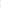 1.1 Цель и задачи воспитания обучающихсяСодержание подразделов 1,1. — инвариантное.Инвариантные компоненты Программы, примерного календарного плана воспитательной работы ориентированы на реализацию запросов общества и государства, определяются с учетом государственной политики в области воспитания; обеспечивают единство содержания воспитательной деятельности, отражают общие для любой образовательной организации, реализующей программы СПО, цель и задачи воспитательной деятельности, положения ФГОС СПО в контексте формирования общих компетенций у обучающихся.Вариативные компоненты обеспечивают реализацию и развитие внутреннего потенциала образовательной организации, реализующей программы СПО.В соответствии с нормативными правовыми актами Российской Федерации в сфере образования цель воспитания обучающихся — развитие личности, создание условий для самоопределения и социализации на основе социокультурных, духовно-нравственных ценностей и принятых в российском обществе правил и норм поведения в интересах человека, семьи, общества и государства, формирование у обучающихся чувства патриотизма, гражданственности, уважения к памяти защитников Отечества и подвигам Героев Отечества, закону и правопорядку, человеку труда и старшему поколению, взаимного уважения, бережного отношения к культурному наследию и традициям многонационального народа Российской Федерации, природе и окружающей среде.Задачи воспитания:усвоение обучающимися знаний о нормах, духовно-нравственных ценностях, которые выработало российское общество (социально значимых знаний);формирование и развитие осознанного позитивного отношения к ценностям, нормам и правилам поведения, принятым в российском обществе (их освоение, принятие), современного научного мировоззрения, мотивации к труду, непрерывному личностному и профессиональному росту;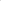 приобретение социокультурного опыта поведения, общения, межличностных и социальных отношений, в том числе в профессионально ориентированной деятельности;подготовка к самостоятельной профессиональной деятельности с учетом получаемой квалификации (социально-значимый опыт) во благо своей семьи, народа, Родины и государства;подготовка к созданию семьи и рождению детей.1.2. Направления воспитанияСодержание подраздела 1.2. — инвариантное.Рабочая программа воспитания реализуется в единстве учебной и воспитательной деятельности с учётом направлений воспитания:гражданское воспитание — формирование российской идентичности, чувства принадлежности к своей Родине, ее историческому и культурному наследию, многонациональному народу России, уважения к правам и свободам гражданина России; формирование активной гражданской позиции, правовых знаний и правовой культуры;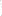 патриотическое воспитание — формирование чувства глубокой привязанности к своей малой родине, родному краю, России, своему народу и многонациональному народу России, его традициям; чувства гордости за достижения России и ее культуру, желания защищать интересы своей Родины и своего народа;духовно-нравственное воспитание — формирование устойчивых ценностно-смысловых установок обучающихся по отношению к духовно-нравственным ценностям российского общества, к культуре народов России, готовности к сохранению, преумножению и трансляции культурных традиций и ценностей многонационального российского государства;эстетическое воспитание — формирование эстетической культуры, эстетического отношения к миру, приобщение к лучшим образцам отечественного и мирового искусства;физическое воспитание, формирование культуры здорового образа жизни и эмоционального благополучия — формирование осознанного отношения к здоровому и безопасному образу жизни, потребности физического самосовершенствования, неприятия вредных привычек;профессионально-трудовое воспитание — формирование позитивного и добросовестного отношения к труду, культуры труда и трудовых отношений, трудолюбия, профессионально значимых качеств личности, умений и навыков; мотивации к творчеству и инновационной деятельности; осознанного отношения к непрерывному образованию как условию успешной профессиональной деятельности, к профессиональной деятельности как средству реализации собственных жизненных планов;экологическое воспитание — формирование потребности экологически целесообразного поведения в природе, понимания влияния социально-экономических процессов на состояние окружающей среды, важности рационального природопользования; приобретение опыта эколого-направленной деятельности;ценности научного познания — воспитание стремления к познанию себя и других людей, природы и общества, к получению знаний, качественного образования с учётом личностных интересов и общественных потребностей.1.3. Целевые ориентиры воспитания1.3.1. Инвариантные целевые ориентирыСодержание пункта 1.3.1 — инвариантное.Согласно «Основам государственной политики по сохранению и укреплению духовно-нравственных ценностей» (утв. Указом Президента Российской Федерации от 09.11.2022 г. № 809) ключевым инструментом государственной политики в области образования, необходимым для формирования гармонично развитой личности, является воспитание в духе уважения к традиционным ценностям, таким как патриотизм, гражданственность, служение Отечеству и ответственность за его судьбу, высокие нравственные идеалы, крепкая семья, созидательный труд, приоритет духовного над материальным, гуманизм, милосердие, справедливость, коллективизм, взаимопомощь и взаимоуважение, историческая память и преемственность поколений, единство народов России.В соответствии с Федеральным законом от 29.12.2012 г. № 273-ФЗ «Об образовании в Российской Федерации» (в ред. Федерального закона от 31.07.2020 г. № 304-ФЗ) воспитательная деятельность должна быть направлена на «.. . формирование у обучающихся чувства патриотизма, гражданственности, уважения к памяти защитников Отечества и подвигам Героев Отечества, закону и правопорядку, человеку труда и старшему поколению, взаимного уважения, бережного отношения к культурному наследию и традициям многонационального народа Российской Федерации, природе и окружающей среде».Эти законодательно закрепленные требования в части формирования у обучающихся системы нравственных ценностей отражены в инвариантных планируемых результатах воспитательной деятельности (инвариантные целевые ориентиры воспитания).Инвариантные целевые ориентиры воспитания соотносятся с общими компетенциями (далее —- ОК), формирование которых является результатом освоения программ подготовки специалистов среднего звена в соответствии с требованиями ФГОС СПО):выбирать способы решения задач профессиональной деятельности, применительно к различным контекстам (ОК 01);использовать современные средства поиска, анализа и интерпретации информации и информационные технологии для выполнения задач профессиональной деятельности (ОК 02);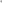 планировать и реализовывать собственное профессиональное и личностное развитие предпринимательскую деятельность в профессиональной сфере, использовать знания по правовой и финансовой грамотности в различных жизненных ситуациях (ОК 03);эффективно взаимодействовать и работать в коллективе и команде (ОК 04);осуществлять устную и письменную коммуникацию на государственном языке Российской Федерации с учетом особенностей социального и культурного контекста (ОК 05);проявлять гражданско-патриотическую позицию, демонстрировать осознанное поведение на основе традиционных общечеловеческих ценностей, в том числе с учетом гармонизации межнациональных и межрелигиозных отношений, применять стандарты антикоррупционного поведения (ОК 06);содействовать сохранению окружающей среды, ресурсосбережению, применять знания об изменении климата, принципы бережливого производства, эффективно действовать в чрезвычайных ситуациях (ОК 07);использовать средства физической культуры для сохранения и укрепления здоровья в процессе профессиональной деятельности и поддержания необходимого уровня физической подготовленности (ОК 08);пользоваться профессиональной документацией на государственном и иностранном языке (ОК 09).Инвариантные целевые ориентиры воспитания выпускников образовательной организации, реализующей программы СПО1.3.2. Вариативные целевые ориентирыСодержание пункта 1.3.2 — вариативное.Вариативные целевые ориентиры воспитания формулируются разработчиками рабочей программы самостоятельно с учётом этнокультурных и региональных особенностей, состава и направленности реализуемых образовательных программ СПС), особенностей конкретной образовательной организации, условий образовательной Деятельности с учётом организационно-правовой формы, учредителя, режима работы. Вариативные целевые ориентиры не должны противоречить инвариантным целевым ориентирам.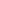 Вариативные целевые ориентиры воспитанияРАЗДЕЛ 2. СОДЕРЖАТЕЛЬНЫЙСтруктура раздела является инвариантной. Содержание раздела является вариативным, его разработка осуществляется в образовательной организации, реализующей программы СПО, самостоятельно в соответствии с особенностями реализуемого учебно-воспитательного процесса.2.1 Уклад образовательной организации, реализующей программы СПОСодержание подраздела 2.1. — вариативное.В данном разделе раскрываются основные особенности уклада образовательной организации, реализующей программы СПО).Уклад задаёт порядок жизни образовательной организации и аккумулирует ключевые характеристики, определяющие особенности воспитательного процесса. Уклад удерживает ценности, принципы, культуру взаимоотношений, традиции воспитания, в основе которых лежат российские базовые ценности, определяет условия и средства воспитания, отражающие самобытный облик образовательной организации и её репутацию в образовательном пространстве и социуме.Ниже приведён примерный перечень основных и дополнительных характеристик, значимых для описания уклада образовательной организации, реализующей программы СПО), которые целесообразно учитывать в описании (выбираются и конкретизируются позиции, имеющиеся или запланированные):Основные характеристики:«миссия» образовательной организации (стратегическая цель, перспективы развития); наиболее значимые традиционные мероприятия, события, составляющие основу воспитательной системы;традиции и ритуалы, символика, особые правила этикета, отражающие специфику образовательной организации;наличие социальных партнёров образовательной организации, их роль в воспитательной системе;значимые для воспитания проекты и программы, в которых образовательная организация участвует или планирует участвовать (международные, федеральные, региональные, муниципальные, сетевые и др.); наличие в учебных планах по профессиям/специальностям дисциплин, междисциплинарных курсов и профессиональных модулей вариативной части воспитательной направленности (гражданской, духовно-нравственной, социокультурной, профессионально-трудовой, экологической и т. д.), элективных курсов, самостоятельно разработанных и реализуемых педагогами образовательной организации. Дополнительные характеристики:особенности местоположения и социокультурного окружения образовательной организации, включённость в историко-культурный контекст территории;контингент обучающихся, социальный портрет семей (социально-культурные, этнокультурные и иные особенности), наличие и состав обучающихся с ОВЗ, находящихся в трудной жизненной ситуации, наличие особых образовательных потребностей у обучающихся, их семей;организационно-правовая форма образовательной организации, реализующей программы СПО, направленность реализуемых ФГОС СПО по профессиям/специальностям.Дополнительное содержание, определяемое профессиональной образовательной организацией самостоятельно: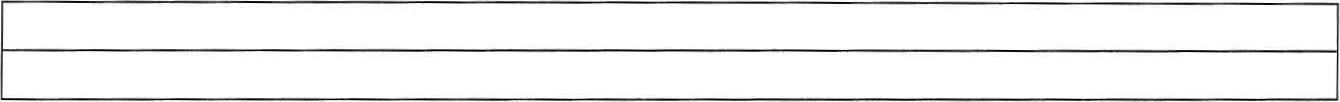 2.2. Воспитательные модули: виды, формы, содержание воспитательной деятельности.Содержание подраздела 2.2 — вариативное.Воспитательный модуль — это структурный элемент, включающий виды, формы и содержание воспитательной работы в рамках заданных направлений воспитания.Основными модулями являются «Образовательная Деятельность», «Кураторство», «Наставничество», «Основные воспитательные мероприятия», «Организация предметно-пространственной среды», «Взаимодействие с родителями (законными представителями)», «Самоуправление», «Профилактика и безопасность», «Социальное партнёрство и участие работодателей», «Профессиональное развитие, адаптация и трудоустройство».Дополнительные модули могут содержать описание форм воспитательной деятельности, реализация которых отражает своеобразие воспитательного процесса в конкретной образовательной организации, реализующей программы СПО), (студенческие общественные объединения, студенческие медиа, музей, добровольческая деятельность, студенческие спортивные клубы, студенческий театр и др.).Содержание основных и дополнительных модулей определяется образовательной организацией, реализующей программы СПО), самостоятельно с ориентацией на содержание Программы, представленное ниже.Последовательность модулей является примерной, в рабочей программе воспитания их можно расположить в последовательности, соответствующей значимости для воспитательной деятельности образовательной организации, реализующей программы СПО, по результатам самооценки.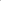 Основные модули.Модуль «Образовательная деятельность»Реализация воспитательного потенциала образовательной деятельности предусматривает (выбираются и конкретизируются позиции, имеющиеся или запланированные)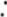 — использование воспитательных возможностей содержания учебных дисциплин и профессиональных модулей для формирования у обучающихся позитивного отношения к российским традиционным духовно-нравственным и социокультурным ценностям, подбор соответствующего тематического содержания, текстов для чтения, задач для решения, проблемных ситуаций для обсуждений и т. п., отвечающих содержанию и задачам воспитания;— привлечение внимания обучающихся к ценностному аспекту изучаемых на аудиторных занятиях объектов, явлений, событий и т. д., инициирование обсуждений, высказываний обучающимися своего мнения, выработки личностного отношения к изучаемым событиям, явлениям;— использование учебных материалов (образовательного контента, художественных фильмов, литературных произведений и проч.), способствующих повышению статуса и престижа рабочих профессий, прославляющих трудовые достижения, повествующих о семейных трудовых династиях;— инициирование и поддержка исследовательской деятельности при изучении учебных дисциплин и профессиональных модулей в форме индивидуальных и групповых проектов, исследовательских работ воспитательной направленности;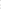 — реализация курсов, дополнительных факультативных занятий исторического просвещения, патриотической, гражданской, экологической, научно-познавательной, краеведческой, историко-культурной, туристско-краеведческой, спортивно-оздоровительной, художественно-эстетической, духовно-нравственной направленности, а также курсов, направленных на формирование готовности обучающихся к вступлению в брак и осознанному родительству;— организация и проведение экскурсий (в музеи, картинные галереи, технопарки, на предприятия и др.), экспедиций, походов.Дополнительное содержание, определяемое образовательной организацией, реализующей программы СПО, самостоятельно: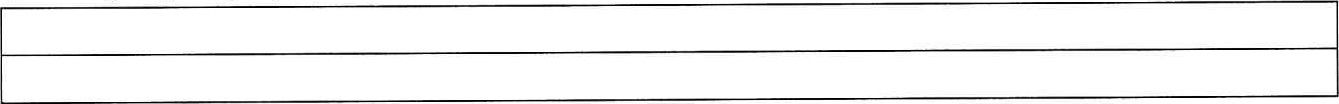 Модуль «Кураторство»Реализация воспитательного потенциала кураторства как особого вида педагогической деятельности, направленной в первую очередь на решение задач воспитания и социализации обучающихся, предусматривает (выбираются и конкретизируются позиции, имеющиеся или запланированные):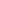 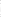 — организацию социально-значимых совместных проектов, отвечающих потребностям обучающихся, дающих возможности для их самореализации, установления и укрепления доверительных отношений внутри учебной группы и между группой и куратором;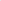 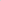 — сплочение коллектива группы через игры и тренинги на командообразование, походы, экскурсии, празднования дней рождения, тематические вечера и т. п.;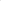 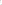 — организацию и проведение регулярных родительских собраний, информирование родителей об академических успехах и проблемах обучающихся, их положении в студенческой группе, о жизни группы в целом; помощь родителям и иным членам семьи во взаимодействии с педагогическим коллективом и администрацией;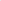 — работа со студентами, вступившими в ранние семейные отношения, проведение консультаций по вопросам этики и психологии семейной жизни, семейного права;— планирование, подготовку и проведение праздников, фестивалей, конкурсов, соревнований и т. д. с обучающимися.Дополнительное содержание, определяемое образовательной организацией, реализующей программы СПО, самостоятельно: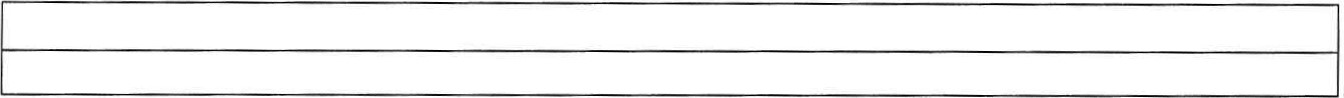 Модуль «Наставничество»Реализация воспитательного потенциала наставничества как универсальной технологии передачи опыта и знаний предусматривает (выбираются и конкретизируются позиции, имеющиеся или запланированные):разработку программы наставничества;содействие осознанному выбору оптимальной образовательной траектории, в том числе для обучающихся с особыми потребностями (детей с ОВЗ, одаренных, обучающихся, находящихся в трудной жизненной ситуации);оказание психологической и профессиональной поддержки наставляемому в реализации им индивидуального маршрута и в жизненном самоопределении;определение инструментов оценки эффективности мероприятий по адаптации и стажировке наставляемого;привлечение к наставнической деятельности признанных авторитетных специалистов, имеющих большой профессиональный и жизненный опыт (сотрудников предприятий и организаций-партнеров).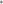 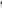 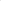 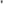 Дополнительное содержание, определяемое образовательной организацией, реализующей программы СПО, самостоятельно: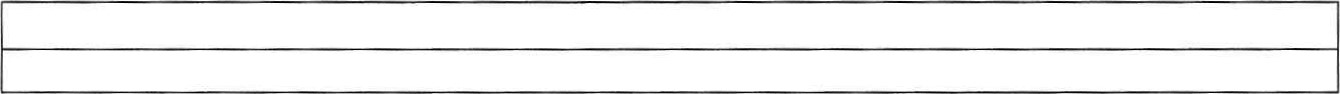 Модуль «Основные воспитательные мероприятия»Реализация воспитательного потенциала основных воспитательных мероприятий предусматривает (выбираются конкретные позиции, имеющиеся или запланированные):— проведение общих для всей образовательной организации праздников, ежегодных творческих (театрализованных, музыкальных, литературных и т. п.) мероприятий, связанных с общероссийскими, региональными, местными праздниками, памятными датами;— проведение торжественных мероприятий, связанных с завершением образования, переходом на следующий курс, а также совместных мероприятий с организациями партнерами, направленных на знакомство и приобщение к корпоративной культуре предприятия, организации;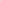 —  разработку и реализацию обучающимися социальных, социально-профессиональных проектов, в том числе с участием социальных партнёров образовательной организации;— организацию тематических мероприятий, нацеленных на формирование уважительного отношения к противоположному полу, понимания любви как основы таких отношений и готовности к вступлению в брак (День матери, День семьи, любви и верности и т. д.)Дополнительное содержание, определяемое образовательной организацией, реализующей программы СПО, самостоятельно: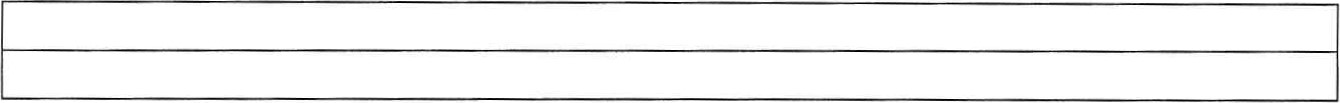 Модуль «Организация предметно-пространственной среды»Реализация воспитательного потенциала предметно-пространственной среды предусматривает совместную деятельность педагогов, обучающихся, других участников образовательных отношений по её созданию, поддержанию, использованию в воспитании (выбираются и конкретизируются позиции, имеющиеся или запланированные):— организация в доступных для обучающихся и посетителей местах музейно-выставочного пространства, содержащего экспозиции об истории и развитии образовательной организации с использованием исторических символов государства, региона, местности в разные периоды, о значимых исторических, культурных, природных, производственных объектах России, региона, местности;— размещение карт России, регионов, муниципальных образований (современных и исторических, точных и стилизованных, географических, природных, культурологических, художественно оформленных, в том числе материалами, подготовленными обучающимися) с изображениями значимых культурных объектов своей местности, региона, России; портретов выдающихся государственных деятелей России, деятелей культуры, науки, производства, искусства, военных деятелей, героев и защитников Отечества; — размещение, обновление художественных изображений (символических, живописных, фотографических, интерактивных) объектов природного и культурного наследия региона, местности, предметов традиционной культуры и быта;— организацию и поддержание в образовательной организации звукового пространства	позитивной духовно-нравственной, гражданско-патриотической воспитательной направленности (звонки-мелодии, музыка, информационные сообщения), исполнение гимна Российской Федерации (в начале учебной недели);— оформление и обновление «мест новостей», стендов в помещениях общего пользования (холл первого этажа, рекреации и др.), содержащих в доступной, привлекательной форме новостную информацию позитивного профессионального, гражданско-патриотического, духовно-нравственного содержания;— размещение материалов, отражающих ценность труда как важнейшей нравственной категории, представляющих трудовые достижения в профессиональной области, прославляющих героев и ветеранов труда, выдающихся деятелей производственной сферы, имеющей отношение к образовательной организации, предметов-символов профессиональной сферы;—  размещение информационных справочных материалов о предприятиях профессиональной сферы, имеющих отношение к профилю образовательной организации;— размещение, поддержание, обновление на территории образовательной организации выставочных объектов, ассоциирующихся с профессиональными направлениями обучения;— создание и обновление книжных выставок профессиональной литературы, пространства свободного книгообмена; — оборудование, оформление, поддержание и использование спортивных и игровых пространств, площадок, зон активного и спокойного отдыха;— совместная с обучающимися разработка, создание и популяризация символики образовательной организации (флаг, гимн, эмблема, логотип и т. п.), используемой как повседневно, так и в торжественных ситуациях;— разработка и обновление материалов (стендов, плакатов, инсталляций и др.), акцентирующих внимание обучающихся на важных для воспитания правилах, традициях, укладе образовательной организации, актуальных вопросах профилактики и безопасности.Предметно-пространственная среда строится как максимально доступная для обучающихся с особыми образовательными потребностями.Дополнительное содержание, определяемое образовательной организацией, реализующей программы СПО, самостоятельно: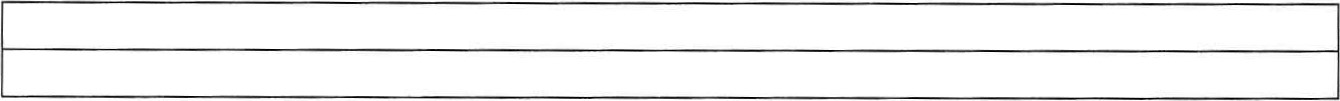 Модуль «Взаимодействие с родителями (законными представителями)»Реализация воспитательного потенциала взаимодействия с родителями (законными представителями) обучающихся предусматривает (выбираются и конкретизируются позиции, имеющиеся или запланированные):организацию взаимодействия между родителями обучающихся и преподавателями, администрацией в области воспитания и профессиональной реализации студентов;  проведение родительских собраний по вопросам воспитания, взаимоотношений обучающихся и педагогов, условий обучения и воспитания;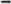 привлечение родителей к подготовке и проведению мероприятий воспитательной направленности.Дополнительное содержание, определяемое образовательной организацией, реализующей программы СПО), самостоятельно: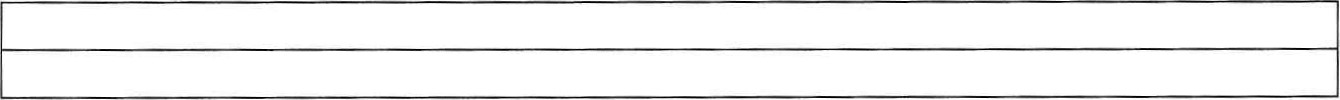 Модуль «Самоуправление»Реализация воспитательного потенциала самоуправления обучающихся в образовательной организации, реализующей программы СПО), предусматривает (выбираются и конкретизируются позиции, имеющиеся или запланированные):организацию и деятельность в образовательной организации органов самоуправления обучающихся (совет обучающихся или др.); 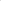 представление органами самоуправления интересов обучающихся в процессе управления образовательной организацией, защита законных интересов, прав обучающихся;участие представителей органов самоуправления обучающихся в разработке, обсуждении и реализации рабочей программы воспитания, в анализе воспитательной деятельности;привлечение к деятельности студенческого самоуправления выпускников, работающих по профессии/специальности, добившихся успехов в профессиональной деятельности и личной жизни.Дополнительное содержание, определяемое образовательной организацией, реализующей программы СПО, самостоятельно: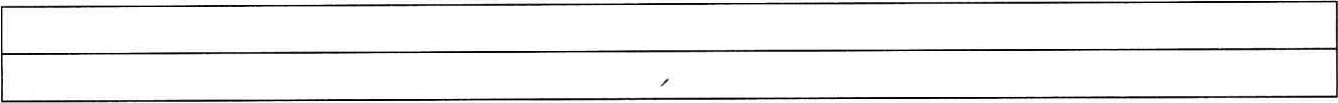 Модуль «Профилактика и безопасность»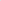 Реализация воспитательного потенциала профилактической деятельности в целях формирования и поддержки безопасной и комфортной среды предусматривает (выбираются конкретные позиции, имеющиеся или запланированные):— организацию деятельности педагогического коллектива по созданию в образовательной организации безопасной среды как условия успешной воспитательной деятельности;— вовлечение обучающихся в проекты, программы профилактической направленности, реализуемые в образовательной организации и в социокультурном окружении (антинаркотические, антиалкогольные, против курения, вовлечения в деструктивные детские и молодёжные объединения, культы, субкультуры, группы в социальных сетях; по безопасности в цифровой среде, на транспорте, на воде, безопасности дорожного движения, противопожарной безопасности, антитеррористической и антиэкстремистской безопасности, гражданской обороне и т. д.);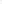 — сбор информации и регулярный мониторинг семей обучающихся, находящихся в сложной жизненной ситуации, профилактическая работа с неблагополучными семьями; организация психолого-педагогической поддержки обучающихся групп риска;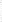 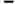 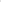 — организацию работы по развитию у обучающихся навыков саморефлексии, самоконтроля, устойчивости к негативному воздействию, групповому давлению;— поддержку инициатив обучающихся, педагогов в сфере укрепления безопасности жизнедеятельности.Дополнительное содержание, определяемое образовательной организацией, реализующей программы СПО, самостоятельно:Модуль «Социальное партнёрство и участие работодателей»Реализация воспитательного потенциала социального партнёрства образовательной организацией, реализующей программы СПО, в том числе во взаимодействии с предприятиями рынка труда, предусматривает (выбираются и конкретизируются позиции, имеющиеся или запланированные):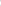 участие представителей организаций-партнёров, предприятий (организаций) и работодателей, в том числе в соответствии с договорами о сотрудничестве, в проведении отдельных производственных практик и мероприятий в рамках рабочей программы воспитания и календарного плана воспитательной работы (дни открытых дверей, ярмарки вакансий, государственные, региональные праздники, торжественные мероприятия и т. п.);участие представителей организаций-партнёров в проведении мастер-классов, аудиторных и внеаудиторных занятий, мероприятий профессиональной направленности;проведение на базе организаций-партнёров отдельных аудиторных и внеаудиторных занятий, презентаций, лекций, акций воспитательной направленности;проведение открытых дискуссионных площадок (студенческих, педагогических, родительских, совместных), куда приглашаются представители организаций-партнёров, на которых обсуждаются актуальные проблемы, касающиеся профессиональной сферы и рынка труда, жизни образовательной организации, реализующей программы СПО, муниципального образования, региона, страны;реализация социальных проектов, разрабатываемых и реализуемых обучающимися и педагогами совместно с организациями-партнёрами (профессионально-трудовой, благотворительной, экологической, патриотической, духовно-нравственной и т. д. направленности), ориентированных на воспитание обучающихся, преобразование окружающего социума, позитивное воздействие на социальное окружение.Дополнительное содержание, определяемое образовательной организацией, реализующей программы СПО, самостоятельно: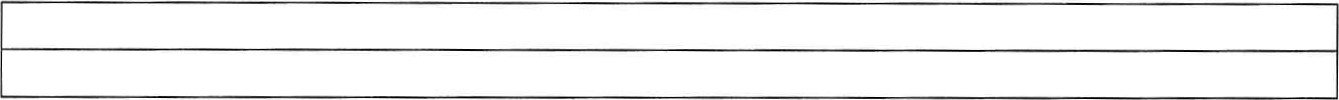 Модуль «Профессиональное развитие, адаптация и трудоустройство»Реализация воспитательного потенциала работы по профессиональному развитию, адаптации и трудоустройству в образовательной организации, реализующей программы СПС), предусматривает (выбираются конкретные позиции, имеющиеся или запланированные):участие в конкурсах, фестивалях, олимпиадах профессионального мастерства (в т. ч. международных), работе над профессиональными проектами различного уровня (регионального, всероссийского, международного) и др.;циклы мероприятий, направленных на подготовку обучающихся к осознанному планированию своей карьеры, профессионального будущего (посещения центра содействия профессиональному трудоустройству выпускников, профессиональных выставок, ярмарок вакансий, дней открытых дверей на предприятиях, в организациях высшего образования и др.);экскурсии (на предприятия, в организации), дающие углублённые представления о выбранной специальности и условиях работы;организацию мероприятий, посвященных истории организаций/предприятий партнёров; встреч с представителями коллективов, с сотрудниками-стажистами, представителями трудовых династий, авторитетными специалистами, героями и ветеранами труда, представителями профессиональных династий;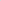 использование обучающимися интернет-ресурсов, способствующих более глубокому изучению отраслевых технологий, способов и приёмов профессиональной деятельности, профессионального инструментария, актуального состояния профессиональной области, онлайн курсов по интересующим темам и направлениям профессионального образования;консультирование обучающихся по вопросам построения ими профессиональной карьеры и планов на будущую жизнь с учётом индивидуальных особенностей, интересов, потребностей;  проведение тренингов, нацеленных на формирование рефлексивной культуры, совершенствование умений в области анализа и оценки результатов деятельности.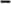 Дополнительное содержание, определяемое образовательной организацией, реализующей программы СПО, самостоятельно: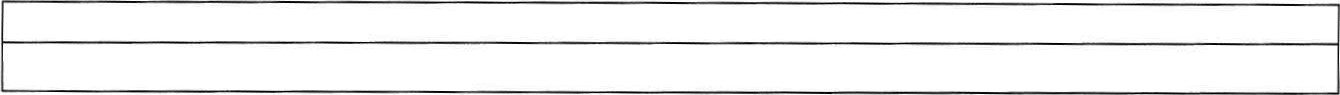 Дополнительные модули(определяемые образовательной организацией, реализующей программы СПО, самостоятельно)РАЗДЕЛ З. ОРГАНИЗАЦИОННЫЙСтруктура раздела является инвариантной. Содержание подразделов данного раздела является вариативным. Разработка подразделов осуществляется в образовательной организации, реализующей программы СПО), самостоятельно в соответствии с особенностями реализуемого учебно-воспитательного процесса.3.1 Кадровое обеспечениеСодержание подраздела З. — вариативное.В данном подразделе представляются решения на уровне образовательной организации, реализующей программы СПО, по разделению функционала, связанного с планированием, организацией, обеспечением, реализацией воспитательной Деятельности; по вопросам повышения квалификации педагогических работников в сфере воспитания, психолого-педагогического сопровождения обучающихся, в том числе с ОВЗ и других категорий; по привлечению специалистов других организаций, социальных партнёров (образовательных, социальных, правоохранительных и др. организаций).Кадровое обеспечение воспитательной деятельности осуществляется следующим образом:Содержание, определяемое образовательной организации, реализующей программы СПО, самостоятельно: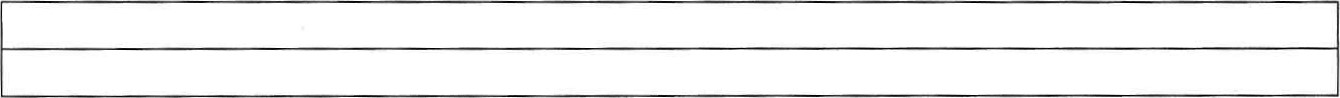 3.2 Нормативно-методическое обеспечениеСодержание подраздела 3.2 — вариативное.В данном подразделе представляются решения на уровне образовательной организации, реализующей программы СПО), по утверждению и внесению изменений в локальные нормативные акты, касающиеся рабочей программы воспитания организации; принятию, внесению изменений в методическое обеспечение воспитательной деятельности, должностные инструкции педагогических работников по вопросам воспитательной деятельности; ведению договорных отношений, сетевой форме организации образовательного процесса, сотрудничеству с социальными партнёрами.Нормативно-методическое обеспечение воспитательной деятельности осуществляется следующим образом:Содержание, определяемое образовательной организации, реализующей программы СПО, самостоятельно: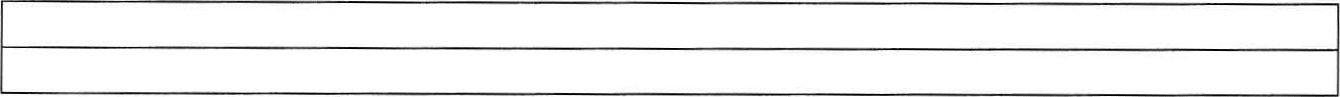 3.3 Требования к условиям работы с обучающимися с особыми образовательными потребностямиСодержание подраздела 3.3. - вариативное.Данный подраздел наполняется конкретным содержанием с учётом ситуации в образовательной организации, реализующей программы СПО, в отношении обучающихся с особыми образовательными потребностями. Требования к организации среды для обучающихся с ОВЗ отражаются в примерных адаптированных образовательных программах СПО для обучающихся каждой нозологической группы.В воспитательной работе с категориями обучающихся, имеющих особые образовательные потребности, обучающиеся с инвалидностью, с ОВЗ, из социально уязвимых групп (воспитанники детских домов, обучающиеся из семей мигрантов, билингвы и др.), одарённые, с отклоняющимся поведением — создаются особые условия:Содержание, определяемое образовательной организацией, реализующей программы СПО, самостоятельно: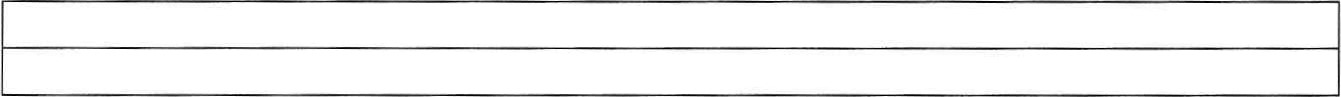 3.4 Система поощрения профессиональной успешности и проявлений активной жизненной позиции обучающихсяСодержание подраздела 3.4 — вариативное.В данном подразделе представляются решения на уровне образовательной организации, реализующей программы СПО, по механизмам поощрения профессиональной успешности и проявлений активной жизненной позиции обучающихся. Основанием для поощрения профессиональной успешности и проявлений активной жизненной позиции обучающихся могут быть рейтинги, портфолио и пр. Формы поощрения: объявление благодарности, награждение грамотой, памятным подарком, материальное стимулирование и пр.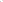 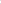 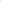 Образовательная организация, реализующая программы СПО, самостоятельно определяет основания и формы поощрения. Использование рейтингов, их форма, публичность и др., привлечение благотворителей (в том числе из родительского сообщества, социальных партнёров), их статус, акции, деятельность должны соответствовать укладу образовательной организации, реализующей программы СПО, цели, задачам, традициям воспитания, согласовываться с представителями педагогического и родительского сообщества, органом студенческого самоуправления.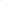 Поощрение профессиональной успешности и проявлений активной жизненной позиции обучающихся осуществляется следующим образом: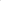 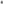 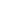 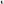 Содержание, определяемое образовательной организации, реализующей программы СПО, самостоятельно: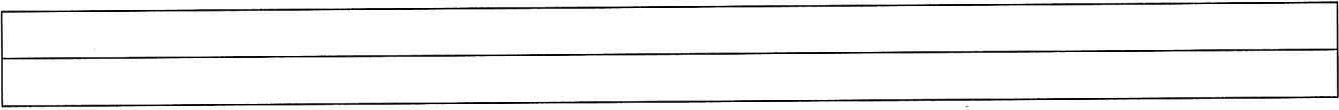 3.5 Анализ воспитательного процессаСодержание подраздела 3.5 — вариативное.Основные направления анализа воспитательного процесса (предложенные направления являются примерными, их можно уточнять, корректировать, исходя из особенностей уклада, воспитывающей среды, традиций воспитания, ресурсов образовательной организации, реализующей программы СПО, контингента обучающихся и др.):1. Анализ условий воспитательной деятельности проводится по следующим позициям:- описание кадрового обеспечения воспитательной деятельности (наличие специалистов, прохождение курсов повышения квалификации);- наличие студенческих объединений, кружков и секций, которые могут посещать обучающиеся;- взаимодействие с социальными партнёрами по организации воспитательной деятельности (базами практик, учреждениями культуры, образовательными организациями и др.);- оформление предметно-пространственной среды образовательной организации.2. Анализ состояния воспитательной деятельности проводится по следующим позициям:проводимые в образовательной организации мероприятия и реализованные проекты;  степень вовлечённости обучающихся в проекты и мероприятия на муниципальном, региональном и федеральном уровнях;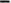 включённость обучающихся и преподавателей в деятельность различных объединений;участие обучающихся в конкурсах (в том числе в конкурсах профессионального мастерства);снижение негативных факторов в среде обучающихся (уменьшение числа обучающихся, состоящих на различных видах профилактического учета/контроля, снижение числа совершенных правонарушений; отсутствие суицидов среди обучающихся).Основными способами получения информации являются педагогическое наблюдение, анкетирование и беседы с обучающимися и их родителями (законными представителями), педагогическими работниками, представителями совета обучающихся по таким вопросам, как: какие проблемы, затруднения в профессиональном развитии обучающихся удалось решить за прошедший учебный год? какие проблемы, затруднения решить не удалось и почему? какие новые проблемы, трудности появились? над чем предстоит работать педагогическому коллективу? и пр..Анализ проводится заместителем директора по воспитательной работе, советником директора по воспитанию и другими специалистами в области воспитания.Итогом самоанализа является перечень выявленных проблем, над решением которых предстоит работать педагогическому коллективу.Итоги самоанализа оформляются в виде отчёта, составляемого заместителем директора по воспитательной работе (совместно с советником директора по воспитанию при его наличии) в конце учебного года, рассматриваются и утверждаются педагогическим советом или иным коллегиальным органом управления в образовательной организации, реализующей программы СПО.Содержание, определяемое образовательной организации, реализующей программы СПО самостоятельно: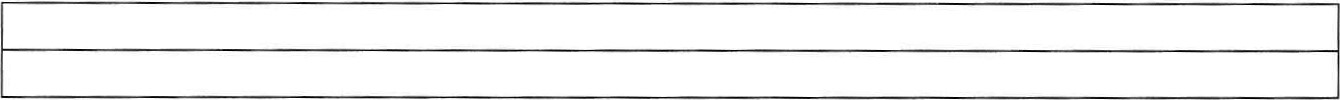 Приложение 1 Примерный календарный план воспитательной работыКалендарный план воспитательной работы (далее План) разрабатывается в свободной форме с указанием: содержания, форм и видов воспитательной деятельности (по модулям); участников; сроков (в том числе сроков подготовки); ответственных лиц. План обновляется ежегодно к началу очередного учебного года. При разработке Плана учитываются:Перечень рекомендуемых воспитательных событий Министерства просвещения Российской федерации (Примерный календарный план воспитательной работы на текущий учебный год), утвержденный Министерством просвещения Российской Федерации;Методические рекомендации исполнительных органов власти в сфере образования субъектов Российской Федерации, муниципальных образований;Индивидуальные планы преподавателей, кураторов (наставников), советника директора по воспитанию и взаимодействию с детскими общественными объединениями (при его наличии);Планы органов самоуправления, студенческого совета;Планы взаимодействия с социальными партнёрами согласно договорам, соглашениям с ними;Рабочие программы дисциплин, факультативов; Планы работы психологической службы или психолог“ социальных педагогов и другая документация, которая должна соответствовать содержанию плана.Планирование воспитательной деятельности в учебных группах может осуществляться по индивидуальным планам кураторов; по индивидуальным планам преподавателей с учётом рабочих программ по общеобразовательным и профессиональным дисциплинам, курсам, модулям.Приведена примерная структура плана. Возможно построение плана по календарным периодам — месяцам, семестрам, или в иной форме.Приложение 2 ПРИМЕРНАЯ РАБОЧАЯ ПРОГРАММА ВОСПИТАНИЯ ПО ПРОФЕССИИ/СПЕЦИАЛЬНОСТИ УГПС 15.00.00 МАШИНОСТРОЕНИЕПримерная рабочая программа воспитания по профессии/специальности является приложением 2 к примерной рабочей программе воспитания образовательной организации, реализующей программы СПО. Примерная рабочая программа воспитания по профессии/специальности содержит вариативные компоненты целевого, содержательного, организационного разделов и примерный календарный план воспитательной работы, отражающие специфику воспитательной деятельности по конкретной профессии/специальности.РАЗДЕЛ 1. ЦЕЛЕВОЙ1.3. Целевые ориентиры воспитания  	Вариативные целевые ориентиры результатов воспитания формируются разработчиками самостоятельно с учетом ФГОС СПО по профессии/специальности 	Вариативные целевые ориентиры не должны противоречить инвариантным целевым ориентирам.РАЗДЕЛ 2. СОДЕРЖАТЕЛЬНЫЙ2.1 Воспитательные модули: виды, формы, содержание воспитательной деятельности по профессии/специальности*Модуль «Образовательная деятельность»  	Модуль «Кураторство»	Модуль «Наставничество»	Модуль «Основные воспитательные мероприятия по профессии/специальности»	Модуль «Организация предметно-пространственной среды» 	Модуль «Взаимодействие с родителями (законными представителями)» 	Модуль «Профилактика и безопасность»Модуль «Социальное партнёрство и участие работодателей»	Модуль «Профессиональное развитие, адаптация и трудоустройство» РАЗДЕЛ 3. ОРГАНИЗАЦИОННЫЙ3.1 Кадровое обеспечение Разделение функционала, связанного с планированием, организацией, обеспечением, реализацией воспитательной деятельности (привлечение профильных специалистов образовательной организации)	Привлечение специалистов других организаций, социальных партнеров (образовательных, социальных и др.) (при наличии) 3.2 Нормативно-методическое обеспечение	Утверждение и внесение изменений в должностные инструкции педагогических работников по вопросам воспитательной деятельности (при наличии) Ведение договорных отношений, сетевая форма организации образовательного процесса, сотрудничество с социальными партнерами (при наличии)3.3 Система поощрения профессиональной успешности и проявлений активной жизненной позиции обучающихся	Основания для поощрения профессиональной успешности и проявлений активной жизненной позиции обучающихся по профессии/специальности – рейтинги, портфолио и пр. (при наличии)Формы поощрения: объявления благодарности, помещение на доску почета, награждение грамотой, памятным подарком, материальное стимулирование (при наличии)3.4 Анализ воспитательного процессаАнализ воспитательного процесса по профессии\специальности может осуществляться в рамках единого мониторинга в профессиональной образовательной организации. Примерный календарный план воспитательной работы по профессии/специальностиКалендарный план воспитательной работы по профессии/специальности разрабатывается в свободной форме, с указанием содержания, форм и видов воспитательной деятельности (по модулям) с учетом особенностей конкретной профессии/специальностиВ ходе планирования воспитательной деятельности рекомендуется учитывать воспитательный потенциал участия студентов в мероприятиях, проектах, конкурсах, акциях, проводимых на уровне Российской Федерации, в том числе, с учетом профессии/специальности:Россия – страна возможностей https://rsv.ru/; Российское общество «Знание» https://znanierussia.ru/;Российский Союз Молодежи https://www.ruy.ru/;Российское Содружество Колледжей https://rosdk.ru/;Ассоциация Волонтерских Центров https://авц.рф;Всероссийский студенческий союз https://rosstudent.ru/;Институт развития профессионального образования https://firpo.ru/«Большая перемена» https://bolshayaperemena.online/; «Лидеры России» https://лидерыроссии.рф/;«Мы Вместе» (волонтерство) https://onf.ru; Приложение 4к ПОП по профессии 15.01.05 Сварщик (ручной и частично механизированной сварки (наплавки)                                                                                                             Код и наименование профессии/специальностиПРИМЕРНЫЕ ОЦЕНОЧНЫЕ МАТЕРИАЛЫ ДЛЯ ГИАПО ПРОФЕССИИ15.01.05 Сварщик (ручной и частично механизированной сварки (наплавки)Код и наименование профессии2024 г.СОДЕРЖАНИЕПАСПОРТ ОЦЕНОЧНЫХ МАТЕРИАЛОВ ДЛЯ ГИАСТРУКТУРА ПРОЦЕДУР ДЕМОНСТРАЦИОННОГО ЭКЗАМЕНА 
И ПОРЯДОК ПРОВЕДЕНИЯПОРЯДОК ОРГАНИЗАЦИИ И ПРОВЕДЕНИЯ ЗАЩИТЫ ДИПЛОМНОГО ПРОЕКТА (РАБОТЫ)ПАСПОРТ ПРИМЕРНЫХ ОЦЕНОЧНЫХ МАТЕРИАЛОВ ДЛЯ ГИАОсобенности образовательной программыПримерные оценочные материалы разработаны для профессии 15.01.05 Сварщик (ручной и частично механизированной сварки (наплавки).В рамках профессии СПО предусмотрено освоение квалификации: сварщик.Выпускник, освоивший образовательную программу, должен быть готов к выполнению видов деятельности, перечисленных в таблице №1. Таблица №1. Виды деятельностиТребования к проверке результатов освоения образовательной программыРезультаты освоения основной профессиональной образовательной программы, демонстрируемые при проведении ГИА представлены в таблице №2.Для проведения демонстрационного экзамена (далее – ДЭ) применяется комплект оценочной документации (далее - КОД), разрабатываемый оператором согласно 
п. 21 Порядка проведения государственной итоговой аттестации по образовательным программам среднего профессионального образования (утв. Министерством просвещения Российской Федерации 8 ноября 2021 г. № 800) с указанием уровня проведения (базовый/профильный).Таблица № 2Перечень проверяемых требований к результатам освоения основной профессиональной образовательной программыДля выпускников из числа лиц с ограниченными возможностями здоровья
и выпускников из числа детей-инвалидов и инвалидов проводится ГИА с учетом особенностей психофизического развития, индивидуальных возможностей и состояния здоровья таких выпускников (далее - индивидуальные особенности).Общие и дополнительные требования, обеспечиваемые при проведении ГИА для выпускников из числа лиц с ограниченными возможностями здоровья, детей-инвалидов и инвалидов приводятся в комплекте оценочных материалов с учетом особенностей разработанного задания и используемых ресурсов. Длительность проведения государственной итоговой аттестации по основной профессиональной образовательной программе по профессии 15.01.05 Сварщик (ручной и частично механизированной сварки (наплавки) определяется ФГОС СПО. Часы учебного плана (календарного учебного графика), отводимые на ГИА, определяются применительно к нагрузке обучающегося. В структуре времени, отводимого ФГОС СПО по основной профессиональной образовательной программе по профессии 15.01.05 Сварщик (ручной и частично механизированной сварки (наплавки) на государственную итоговую аттестацию, образовательная организация самостоятельно определяет график проведения демонстрационного экзамена.2. СТРУКТУРА ПРОЦЕДУР ДЕМОНСТРАЦИОННОГО ЭКЗАМЕНА 
И ПОРЯДОК ПРОВЕДЕНИЯОписание структуры задания для процедуры ГИА в форме ДЭДля выпускников, осваивающих ППКРС государственная итоговая аттестация 
в соответствии с ФГОС СПО проводится в форме демонстрационного экзамена.Задания, выносимые на демонстрационный экзамен, разрабатываются на основе требований к результатам освоения образовательных программ среднего профессионального образования, установленных ФГОС СПО, с учетом положений стандартов, а также квалификационных требований, заявленных организациями, работодателями, заинтересованными в подготовке кадров соответствующей квалификации.Для выпускников, освоивших образовательные программы среднего профессионального образования проводится демонстрационный экзамен с использованием оценочных материалов, включающих в себя конкретные комплекты оценочной документации, варианты заданий и критерии оценивания, разрабатываемых оператором.Комплект оценочной документации включает комплекс требований для проведения демонстрационного экзамена, перечень оборудования и оснащения, расходных материалов, средств обучения и воспитания, план застройки площадки демонстрационного экзамена, требования к составу экспертных групп, инструкции по технике безопасности, а также образцы заданий.Задание демонстрационного экзамена включает комплексную практическую задачу, моделирующую профессиональную деятельность и выполняемую в режиме реального времени. Образцы заданий в составе комплекта оценочной документации размещаются на сайте оператора до 1 октября года, предшествующего проведению демонстрационного экзамена (далее – ДЭ). Конкретный вариант задания доступен главному эксперту за день до даты ДЭ.2.2. Порядок проведения процедуры ГИА в форме ДЭПорядок проведения процедуры государственной итоговой аттестации по образовательным программам среднего профессионального образования (далее соответственно - Порядок, ГИА) устанавливает правила организации и проведения организациями, осуществляющими образовательную деятельность по образовательным программам среднего профессионального образования (далее - образовательные организации),  завершающей освоение имеющих государственную аккредитацию основных профессиональных образовательных программ среднего профессионального образования (программ подготовки квалифицированных рабочих, служащих и программ подготовки специалистов среднего звена) (далее - образовательные программы среднего профессионального образования), включая формы ГИА, требования к использованию средств обучения и воспитания, средств связи при проведении ГИА, требования, предъявляемые к лицам, привлекаемым к проведению ГИА, порядок подачи и рассмотрения апелляций, изменения и (или) аннулирования результатов ГИА, а также особенности проведения ГИА для выпускников из числа лиц с ограниченными возможностями здоровья, детей-инвалидов и инвалидов. Образовательная организация обеспечивает необходимые технические условия для обеспечения заданиями во время демонстрационного экзамена выпускников, членов ГЭК, членов экспертной группы. Демонстрационный экзамен проводится в центре проведения демонстрационного экзамена (далее – ЦПДЭ), представляющем собой площадку, оборудованную и оснащенную в соответствии с КОД. Федеральный оператор имеет право обследовать ЦПДЭ на предмет соответствия условиям, установленным КОД, в том числе 
в части наличия расходных материалов.ЦПДЭ может располагаться на территории образовательной организации, а при сетевой форме реализации образовательных программ - также на территории иной организации, обладающей необходимыми ресурсами для организации ЦПДЭ.Выпускники проходят демонстрационный экзамен в ЦПДЭ в составе экзаменационных групп. Образовательная организация знакомит с планом проведения демонстрационного экзамена выпускников, сдающих демонстрационный экзамен, 
и лиц, обеспечивающих проведение демонстрационного экзамена, в срок не позднее чем 
за 5 рабочих дней до даты проведения экзамена. Количество, общая площадь и состояние помещений, предоставляемых для проведения демонстрационного экзамена, должны обеспечивать проведение демонстрационного экзамена в соответствии с КОД.Не позднее чем за один рабочий день до даты проведения демонстрационного экзамена главным экспертом проводится проверка готовности ЦПДЭ в присутствии членов экспертной группы, выпускников, а также технического эксперта, назначаемого организацией, на территории которой расположен ЦПДЭ, ответственного за соблюдение установленных норм и правил охраны труда и техники безопасности.Главным экспертом осуществляется осмотр ЦПДЭ, распределение обязанностей между членами экспертной группы по оценке выполнения заданий демонстрационного экзамена, а также распределение рабочих мест между выпускниками с использованием способа случайной выборки. Результаты распределения обязанностей между членами экспертной группы и распределения рабочих мест между выпускниками фиксируются главным экспертом в соответствующих протоколах.Допуск выпускников в ЦПДЭ осуществляется главным экспертом на основании документов, удостоверяющих личность.Образовательная организация обязана не позднее чем за один рабочий день до дня проведения демонстрационного экзамена уведомить главного эксперта об участии 
в проведении демонстрационного экзамена тьютора (ассистента).Требование к продолжительности демонстрационного экзамена:Утверждено протоколом Федерального учебно-методического объединения по УГПС ___________:________________________________________(реквизиты утверждающего документа)Зарегистрировано в государственном реестре примерных образовательных программ:________________________________________(регистрационный номер)_Приказ ФГБОУ ДПО ИРПО №  _____от ________(реквизиты утверждающего документа)Организация-разработчик: Государственное автономное профессиональное образовательное учреждение Московской области «Межрегиональный центр компетенций – Техникум имени С.П. Королева»Экспертные организации:Наименование направленностиВид деятельности (по выбору) в соответствии с направленностью1.Сварщик ручной дуговой сварки плавящимся покрытым электродом-сварщик частично механизированной сварки плавлениемвыполнение ручной дуговой сварки (наплавка, резка) плавящимся покрытым электродом (по выбору),выполнение частично механизированной сварки (наплавки) плавлением (по выбору)2.Сварщик ручной дуговой сварки плавящимся покрытым электродом-сварщик ручной дуговой сварки неплавящимся электродом в защитном газевыполнение ручной дуговой сварки (наплавка, резка) плавящимся покрытым электродом (по выбору),выполнение ручной дуговой сварки (наплавки) неплавящимся электродом в защитном газе (по выбору)3.Сварщик ручной дуговой сварки плавящимся покрытым электродом-сварщик ручной сварки полимерных материаловвыполнение ручной дуговой сварки (наплавка, резка) плавящимся покрытым электродом (по выбору),выполнение сварки ручным способом с внешним источником нагрева и экструзионной сварки различных деталей из полимерных материалов (по выбору)4.Сварщик ручной дуговой сварки плавящимся покрытым электродом-сварщик термитной сваркивыполнение ручной дуговой сварки (наплавка, резка) плавящимся покрытым электродом (по выбору),выполнение операций термитной сварки (по выбору)5.Сварщик частично механизированной сварки плавлением - сварщик ручной дуговой сварки неплавящимся электродом в защитном газевыполнение частично механизированной сварки (наплавки) плавлением (по выбору),выполнение ручной дуговой сварки (наплавки) неплавящимся электродом в защитном газе (по выбору)6.Сварщик частично механизированной сварки плавлением - сварщик ручной сварки полимерных материаловвыполнение частично механизированной сварки (наплавки) плавлением (по выбору),выполнение сварки ручным способом с внешним источником нагрева и экструзионной сварки различных деталей из полимерных материалов (по выбору)7.Сварщик частично механизированной сварки плавлением-сварщик термитной сваркивыполнение частично механизированной сварки (наплавки) плавлением (по выбору),выполнение операций термитной сварки (по выбору)8.Сварщик ручной дуговой сварки неплавящимся электродом в защитном газе - сварщик ручной сварки полимерных материаловвыполнение ручной дуговой сварки (наплавки) неплавящимся электродом в защитном газе (по выбору),выполнение сварки ручным способом с внешним источником нагрева и экструзионной сварки различных деталей из полимерных материалов (по выбору)9.Сварщик ручной дуговой сварки неплавящимся электродом в защитном газе - сварщик термитной сваркивыполнение ручной дуговой сварки (наплавки) неплавящимся электродом в защитном газе (по выбору),выполнение операций термитной сварки (по выбору)10.Сварщик ручной сварки полимерных материалов-сварщик термитной сваркивыполнение сварки ручным способом с внешним источником нагрева и экструзионной сварки различных деталей из полимерных материалов (по выбору),выполнение операций термитной сварки (по выбору)Наименование видов деятельностиНаименование профессиональных модулей12Виды деятельностивыполнение подготовительных, сборочных операций перед сваркой и контроль сварных соединенийвыполнение подготовительных, сборочных операций перед сваркой и контроль сварных соединенийВиды деятельности по выбору, в соответствии с направленностью выполнение ручной дуговой сварки (наплавка, резка) плавящимся покрытым электродом (по выбору)выполнение ручной дуговой сварки (наплавка, резка) плавящимся покрытым электродом (по выбору)выполнение частично механизированной сварки (наплавки) плавлением (по выбору)выполнение частично механизированной сварки (наплавки) плавлением (по выбору)выполнение ручной дуговой сварки (наплавки) неплавящимся электродом в защитном газе (по выбору)выполнение ручной дуговой сварки (наплавки) неплавящимся электродом в защитном газе (по выбору)выполнение сварки ручным способом с внешним источником нагрева и экструзионной сварки различных деталей из полимерных материалов (по выбору)выполнение сварки ручным способом с внешним источником нагрева и экструзионной сварки различных деталей из полимерных материалов (по выбору)выполнение операций термитной сварки (по выбору)выполнение операций термитной сварки (по выбору)КодкомпетенцииФормулировка компетенцииЗнания, умения ОК 01Выбирать способы решения задач профессиональной деятельности применительно к различным контекстамУмения: распознавать задачу и/или проблему в профессиональном и/или социальном контексте; анализировать задачу и/или проблему и выделять её составные части; определять этапы решения задачи; выявлять и эффективно искать информацию, необходимую для решения задачи и/или проблемы; составлять план действия; определять необходимые ресурсы;владеть актуальными методами работы в профессиональной и смежных сферах; реализовывать составленный план; оценивать результат и последствия своих действий (самостоятельно или с помощью наставника)ОК 01Выбирать способы решения задач профессиональной деятельности применительно к различным контекстамЗнания: актуальный профессиональный и социальный контекст, в котором приходится работать и жить; основные источники информации и ресурсы для решения задач и проблем в профессиональном и/или социальном контексте;алгоритмы выполнения работ в профессиональной и смежных областях; методы работы в профессиональной и смежных сферах; структуру плана для решения задач; порядок оценки результатов решения задач профессиональной деятельностиОК 02Использовать современные средства поиска, анализа и интерпретации информации, и информационные технологии для выполнения задач профессиональной деятельностиУмения: определять задачи для поиска информации; определять необходимые источники информации; планировать процесс поиска; структурировать получаемую информацию; выделять наиболее значимое в перечне информации; оценивать практическую значимость результатов поиска; оформлять результаты поиска, применять средства информационных технологий для решения профессиональных задач; использовать современное программное обеспечение; использовать различные цифровые средства для решения профессиональных задач. ОК 02Использовать современные средства поиска, анализа и интерпретации информации, и информационные технологии для выполнения задач профессиональной деятельностиЗнания: номенклатура информационных источников, применяемых в профессиональной деятельности; приемы структурирования информации; формат оформления результатов поиска информации, современные средства и устройства информатизации; порядок их применения и программное обеспечение в профессиональной деятельности в том числе с использованием цифровых средств.ОК 03Планировать и реализовывать собственное профессиональное и личностное развитие, предпринимательскую деятельность в профессиональной сфере, использовать знания по правовой и финансовой грамотности в различных жизненных ситуацияхУмения: определять актуальность нормативно-правовой документации в профессиональной деятельности; применять современную научную профессиональную терминологию; определять и выстраивать траектории профессионального развития и самообразования; выявлять достоинства и недостатки коммерческой идеи; презентовать идеи открытия собственного дела в профессиональной деятельности; оформлять бизнес-план; рассчитывать размеры выплат по процентным ставкам кредитования; определять инвестиционную привлекательность коммерческих идей в рамках профессиональной деятельности; презентовать бизнес-идею; определять источники финансированияОК 03Планировать и реализовывать собственное профессиональное и личностное развитие, предпринимательскую деятельность в профессиональной сфере, использовать знания по правовой и финансовой грамотности в различных жизненных ситуацияхЗнания: содержание актуальной нормативно-правовой документации; современная научная и профессиональная терминология; возможные траектории профессионального развития и самообразования; основы предпринимательской деятельности; основы финансовой грамотности; правила разработки бизнес-планов; порядок выстраивания презентации; кредитные банковские продуктыОК 04Эффективно взаимодействовать и работать в коллективе и командеУмения: организовывать работу коллектива и команды; взаимодействовать с коллегами, руководством, клиентами в ходе профессиональной деятельностиОК 04Эффективно взаимодействовать и работать в коллективе и командеЗнания: психологические основы деятельности коллектива, психологические особенности личности; основы проектной деятельностиОК 05Осуществлять устную и письменную коммуникацию на государственном языке Российской Федерации с учетом особенностей социального и культурного контекстаУмения: грамотно излагать свои мысли и оформлять документы по профессиональной тематике на государственном языке, проявлять толерантность в рабочем коллективеОК 05Осуществлять устную и письменную коммуникацию на государственном языке Российской Федерации с учетом особенностей социального и культурного контекстаЗнания: особенности социального и культурного контекста; правила оформления документов и построения устных сообщенийОК 06Проявлять гражданско-патриотическую позицию, демонстрировать осознанное поведение на основе традиционных российских духовно-нравственных ценностей, в том числе с учетом гармонизации межнациональных и межрелигиозных отношений, применять стандарты антикоррупционного поведенияУмения: описывать значимость своей профессии; применять стандарты антикоррупционного поведенияОК 06Проявлять гражданско-патриотическую позицию, демонстрировать осознанное поведение на основе традиционных российских духовно-нравственных ценностей, в том числе с учетом гармонизации межнациональных и межрелигиозных отношений, применять стандарты антикоррупционного поведенияЗнания: сущность гражданско-патриотической позиции, общечеловеческих ценностей; значимость профессиональной деятельности по профессии; стандарты антикоррупционного поведения и последствия его нарушенияОК 07Содействовать сохранению окружающей среды, ресурсосбережению, применять знания об изменении климата, принципы бережливого производства, эффективно действовать в чрезвычайных ситуацияхУмения: соблюдать нормы экологической безопасности; определять направления ресурсосбережения в рамках профессиональной деятельности по профессии осуществлять работу с соблюдением принципов бережливого производства; организовывать профессиональную деятельность с учетом знаний об изменении климатических условий региона.ОК 07Содействовать сохранению окружающей среды, ресурсосбережению, применять знания об изменении климата, принципы бережливого производства, эффективно действовать в чрезвычайных ситуацияхЗнания: правила экологической безопасности при ведении профессиональной деятельности; основные ресурсы, задействованные в профессиональной деятельности; пути обеспечения ресурсосбережения; принципы бережливого производства; основные направления изменения климатических условий региона.ОК 08Использовать средства физической культуры для сохранения и укрепления здоровья в процессе профессиональной деятельности и поддержания необходимого уровня физической подготовленностиУмения: использовать физкультурно-оздоровительную деятельность для укрепления здоровья, достижения жизненных и профессиональных целей; применять рациональные приемы двигательных функций в профессиональной деятельности; пользоваться средствами профилактики перенапряжения, характерными для данной профессии ОК 08Использовать средства физической культуры для сохранения и укрепления здоровья в процессе профессиональной деятельности и поддержания необходимого уровня физической подготовленностиЗнания: роль физической культуры в общекультурном, профессиональном и социальном развитии человека; основы здорового образа жизни; условия профессиональной деятельности и зоны риска физического здоровья для профессии; средства профилактики перенапряженияОК 09Пользоваться профессиональной документацией на государственном и иностранном языкахУмения: понимать общий смысл четко произнесенных высказываний на известные темы (профессиональные и бытовые), понимать тексты на базовые профессиональные темы; участвовать в диалогах на знакомые общие и профессиональные темы; строить простые высказывания о себе и о своей профессиональной деятельности; кратко обосновывать и объяснять свои действия (текущие и планируемые); писать простые связные сообщения на знакомые или интересующие профессиональные темыОК 09Пользоваться профессиональной документацией на государственном и иностранном языкахЗнания: правила построения простых и сложных предложений на профессиональные темы; основные общеупотребительные глаголы (бытовая и профессиональная лексика); лексический минимум, относящийся к описанию предметов, средств и процессов профессиональной деятельности; особенности произношения; правила чтения текстов профессиональной направленностиВиды деятельностиКод и наименованиекомпетенцииПоказатели освоения компетенцииВыполнение подготовительных, сборочных операций перед сваркой и контроль сварных соединенийПК 1.1. Проводить сборочные операции перед сваркой с использованием конструкторской, производственно-технологической и нормативной документацииНавыки: ознакомления с конструкторской и производственно-технологической документацией по сваркеВыполнение подготовительных, сборочных операций перед сваркой и контроль сварных соединенийПК 1.1. Проводить сборочные операции перед сваркой с использованием конструкторской, производственно-технологической и нормативной документацииУмения: пользоваться конструкторской, производственно-технологической и нормативной документацией для выполнения профессиональной деятельностиВыполнение подготовительных, сборочных операций перед сваркой и контроль сварных соединенийПК 1.1. Проводить сборочные операции перед сваркой с использованием конструкторской, производственно-технологической и нормативной документацииЗнания: основные типы, конструктивные элементы, размеры сварных соединений и обозначение их на чертежах; основные группы и марки свариваемых материаловВыполнение подготовительных, сборочных операций перед сваркой и контроль сварных соединенийПК 1.2. Выбирать пространственное положение сварного шва для сварки элементов конструкции (изделий, узлов, деталей)Навыки: выбора пространственного положения сварного шва для сварки элементов конструкции (изделий, узлов, деталей)Выполнение подготовительных, сборочных операций перед сваркой и контроль сварных соединенийПК 1.2. Выбирать пространственное положение сварного шва для сварки элементов конструкции (изделий, узлов, деталей)Умения: выбирать пространственное положение сварного шва для сварки элементов конструкции (изделий, узлов, деталей)Выполнение подготовительных, сборочных операций перед сваркой и контроль сварных соединенийПК 1.2. Выбирать пространственное положение сварного шва для сварки элементов конструкции (изделий, узлов, деталей)Знания: правила подготовки кромок изделий под сваркуВыполнение подготовительных, сборочных операций перед сваркой и контроль сварных соединенийПК.1.3. Применять сборочные приспособления для сборки элементов конструкции (изделий, узлов, деталей) под сваркуНавыки: сборки элементов конструкции (изделий, узлов, деталей) под сварку с применением сборочных приспособлений, сборки элементов конструкции (изделия, узлы, детали) под сварку на прихваткахВыполнение подготовительных, сборочных операций перед сваркой и контроль сварных соединенийПК.1.3. Применять сборочные приспособления для сборки элементов конструкции (изделий, узлов, деталей) под сваркуУмения: применять сборочные приспособления для сборки элементов конструкции (изделий, узлов, деталей) под сварку. Выполнение подготовительных, сборочных операций перед сваркой и контроль сварных соединенийПК.1.3. Применять сборочные приспособления для сборки элементов конструкции (изделий, узлов, деталей) под сваркуЗнания: виды и назначение сборочных, технологических приспособлений и оснастки; правила сборки элементов конструкции под сваркуВыполнение подготовительных, сборочных операций перед сваркой и контроль сварных соединенийПК 1.4. Проводить подготовку элементов конструкции (изделий, узлов, деталей) под сварку, зачистку сварных швов и удаление поверхностных дефектов после сварки с использованием ручного и механизированного инструмента.Навыки: зачистки ручным или механизированным инструментом элементов конструкции (изделия, узлы, детали) под сварку; зачистки ручным или механизированным инструментом сварных швов после сварки;удаления ручным или механизированным инструментом поверхностных дефектов (поры, шлаковые включения, подрезы, брызги металла, наплывы и т.д.).Выполнение подготовительных, сборочных операций перед сваркой и контроль сварных соединенийПК 1.4. Проводить подготовку элементов конструкции (изделий, узлов, деталей) под сварку, зачистку сварных швов и удаление поверхностных дефектов после сварки с использованием ручного и механизированного инструмента.Умения: использовать ручной и механизированный инструмент для подготовки элементов конструкции (изделий, узлов, деталей) под сварку, зачистки сварных швов и удаления поверхностных дефектов после сваркиВыполнение подготовительных, сборочных операций перед сваркой и контроль сварных соединенийПК 1.4. Проводить подготовку элементов конструкции (изделий, узлов, деталей) под сварку, зачистку сварных швов и удаление поверхностных дефектов после сварки с использованием ручного и механизированного инструмента.Знания: способы устранения дефектов сварных швов;  правила технической эксплуатации электроустановок.Выполнение подготовительных, сборочных операций перед сваркой и контроль сварных соединенийПК.1.5. Проводить контроль собранных элементов конструкции (изделий, узлов, деталей) на соответствие геометрических размеров требованиям конструкторской и производственно-технологической документации по сваркеНавыки: контроля с применением измерительного инструмента подготовленных и собранных с применением сборочных приспособлений элементов конструкции (изделия, узлы, детали) на соответствие геометрических размеров требованиям конструкторской и производственно-технологической документации по сварке; контроля с применением измерительного инструмента подготовленных и собранных на прихватках элементов конструкции (изделия, узлы, детали) на соответствие геометрических размеров требованиям конструкторской и производственно-технологической документации по сваркеВыполнение подготовительных, сборочных операций перед сваркой и контроль сварных соединенийПК.1.5. Проводить контроль собранных элементов конструкции (изделий, узлов, деталей) на соответствие геометрических размеров требованиям конструкторской и производственно-технологической документации по сваркеУмения: использовать измерительный инструмент для контроля собранных элементов конструкции (изделий, узлов, деталей) на соответствие геометрических размеров требованиям конструкторской и производственно-технологической документации по сваркеВыполнение подготовительных, сборочных операций перед сваркой и контроль сварных соединенийПК.1.5. Проводить контроль собранных элементов конструкции (изделий, узлов, деталей) на соответствие геометрических размеров требованиям конструкторской и производственно-технологической документации по сваркеЗнания: устройство сварочного и вспомогательного оборудования, назначение и условия работы контрольно-измерительных приборов, правила их эксплуатации и область примененияВыполнение ручной дуговой сварки (наплавка, резка) плавящимся покрытым электродом (по выбору)ПК.Х.1. Проверять работоспособность и исправность сварочного оборудования для ручной дуговой сварки (наплавка, резка) плавящимся покрытым электродом (далее – РД)Навыки: проверки оснащенности сварочного поста РД;проверки работоспособности и исправности оборудования поста РД;проверки наличия заземления сварочного поста РДВыполнение ручной дуговой сварки (наплавка, резка) плавящимся покрытым электродом (по выбору)ПК.Х.1. Проверять работоспособность и исправность сварочного оборудования для ручной дуговой сварки (наплавка, резка) плавящимся покрытым электродом (далее – РД)Умения: проверять работоспособность и исправность сварочного оборудования для РДВыполнение ручной дуговой сварки (наплавка, резка) плавящимся покрытым электродом (по выбору)ПК.Х.1. Проверять работоспособность и исправность сварочного оборудования для ручной дуговой сварки (наплавка, резка) плавящимся покрытым электродом (далее – РД)Знания: устройство сварочного и вспомогательного оборудования для РД, назначение и условия работы контрольно-измерительных приборов, правила их эксплуатации и область примененияВыполнение ручной дуговой сварки (наплавка, резка) плавящимся покрытым электродом (по выбору)ПК Х.2. Настраивать сварочное оборудование для РДНавыки: настройки оборудования РД для выполнения сваркиВыполнение ручной дуговой сварки (наплавка, резка) плавящимся покрытым электродом (по выбору)ПК Х.2. Настраивать сварочное оборудование для РДУмения: настраивать сварочное оборудование для РДВыполнение ручной дуговой сварки (наплавка, резка) плавящимся покрытым электродом (по выбору)ПК Х.2. Настраивать сварочное оборудование для РДЗнания: основные группы и марки материалов, свариваемых РД;сварочные (наплавочные) материалы для РДВыполнение ручной дуговой сварки (наплавка, резка) плавящимся покрытым электродом (по выбору)ПК Х.3. Выполнять предварительный, сопутствующий (межслойный) подогрев металла в соответствии с требованиями производственно-технологической документации по сваркеНавыки: выполнения предварительного, сопутствующего (межслойного) подогрева металлаВыполнение ручной дуговой сварки (наплавка, резка) плавящимся покрытым электродом (по выбору)ПК Х.3. Выполнять предварительный, сопутствующий (межслойный) подогрев металла в соответствии с требованиями производственно-технологической документации по сваркеУмения: владеть техникой предварительного, сопутствующего (межслойного) подогрева металла в соответствии с требованиями производственно-технологической документации по сваркеВыполнение ручной дуговой сварки (наплавка, резка) плавящимся покрытым электродом (по выбору)ПК Х.3. Выполнять предварительный, сопутствующий (межслойный) подогрев металла в соответствии с требованиями производственно-технологической документации по сваркеЗнания: выбор режима подогрева и порядок проведения работ по предварительному, сопутствующему (межслойному) подогреву металла;причины возникновения и меры предупреждения внутренних напряжений и деформаций в свариваемых (наплавляемых) изделияхВыполнение ручной дуговой сварки (наплавка, резка) плавящимся покрытым электродом (по выбору)ПК Х.4  Выполнять РД простых деталей неответственных конструкций в нижнем, вертикальном и горизонтальном пространственном положении сварного шваНавыки: выполнения РД простых деталей неответственных конструкций; выполнение дуговой резки простых деталейВыполнение ручной дуговой сварки (наплавка, резка) плавящимся покрытым электродом (по выбору)ПК Х.4  Выполнять РД простых деталей неответственных конструкций в нижнем, вертикальном и горизонтальном пространственном положении сварного шваУмения: владеть техникой РД простых деталей неответственных конструкций в нижнем, вертикальном и горизонтальном пространственном положении сварного шва;владеть техникой дуговой резки металлаВыполнение ручной дуговой сварки (наплавка, резка) плавящимся покрытым электродом (по выбору)ПК Х.4  Выполнять РД простых деталей неответственных конструкций в нижнем, вертикальном и горизонтальном пространственном положении сварного шваЗнания: техника и технология РД простых деталей неответственных конструкций в нижнем, вертикальном и горизонтальном пространственном положении сварного шва;угловая резка простых деталей; основные группы и марки материалов, свариваемых РД; сварочные (наплавочные) материалы для РДВыполнение ручной дуговой сварки (наплавка, резка) плавящимся покрытым электродом (по выбору)ПК Х.5. Выполнять дуговую резку металлаНавыки: владения техникой дуговой резки металлаВыполнение ручной дуговой сварки (наплавка, резка) плавящимся покрытым электродом (по выбору)ПК Х.5. Выполнять дуговую резку металлаУмения: владеть техникой дуговой резки металлаВыполнение ручной дуговой сварки (наплавка, резка) плавящимся покрытым электродом (по выбору)ПК Х.5. Выполнять дуговую резку металлаЗнания: дуговая резка простых деталейВыполнение частично механизированной сварки (наплавки) плавлением (по выбору)ПК Х.1. Настраивать сварочное оборудование для частично механизированной сварки (наплавки) плавлениемНавыки: настройки оборудования для частично механизированной сварки (наплавки) плавлением для выполнения сваркиВыполнение частично механизированной сварки (наплавки) плавлением (по выбору)ПК Х.1. Настраивать сварочное оборудование для частично механизированной сварки (наплавки) плавлениемУмения: настраивать сварочное оборудование для частично механизированной сварки (наплавки) плавлениемВыполнение частично механизированной сварки (наплавки) плавлением (по выбору)ПК Х.1. Настраивать сварочное оборудование для частично механизированной сварки (наплавки) плавлениемЗнания: основные группы и марки материалов, свариваемых частично механизированной сваркой (наплавкой) плавлением; сварочные (наплавочные) материалы для частично механизированной сварки (наплавки) плавлениемВыполнение частично механизированной сварки (наплавки) плавлением (по выбору)ПК Х.2. Выполнять предварительный, сопутствующий (межслойный) подогрев металла в соответствии с требованиями производственно-технологической документации по сваркеНавыки: выполнения предварительного, сопутствующего (межслойного) подогрева металлаВыполнение частично механизированной сварки (наплавки) плавлением (по выбору)ПК Х.2. Выполнять предварительный, сопутствующий (межслойный) подогрев металла в соответствии с требованиями производственно-технологической документации по сваркеУмения: владеть техникой предварительного, сопутствующего (межслойного) подогрева металла в соответствии с требованиями производственно-технологической документации по сваркеВыполнение частично механизированной сварки (наплавки) плавлением (по выбору)ПК Х.2. Выполнять предварительный, сопутствующий (межслойный) подогрев металла в соответствии с требованиями производственно-технологической документации по сваркеЗнания: выбор режима подогрева и порядок проведения работ по предварительному, сопутствующему (межслойному) подогреву металла;причины возникновения и меры предупреждения внутренних напряжений и деформаций в свариваемых (наплавляемых) изделияхВыполнение частично механизированной сварки (наплавки) плавлением (по выбору)ПК Х.3. Выполнять частично механизированную сварку (наплавку) плавлением простых деталей неответственных конструкций в нижнем, вертикальном и горизонтальном пространственном положении сварного шваНавыки: выполнения частично механизированную сварку (наплавку) плавлением простых деталей неответственных конструкцийВыполнение частично механизированной сварки (наплавки) плавлением (по выбору)ПК Х.3. Выполнять частично механизированную сварку (наплавку) плавлением простых деталей неответственных конструкций в нижнем, вертикальном и горизонтальном пространственном положении сварного шваУмения: владеть техникой частично механизированной сварки (наплавки) плавлением простых деталей неответственных конструкций в нижнем, вертикальном и горизонтальном пространственном положении сварного шваВыполнение частично механизированной сварки (наплавки) плавлением (по выбору)ПК Х.3. Выполнять частично механизированную сварку (наплавку) плавлением простых деталей неответственных конструкций в нижнем, вертикальном и горизонтальном пространственном положении сварного шваЗнания: техника и технология частично механизированной сварки (наплавки) плавлением для сварки простых деталей неответственных конструкций в нижнем, вертикальном и горизонтальном пространственном положении сварного шваВыполнение ручной дуговой сварки (наплавки) неплавящимся электродом в защитном газе (по выбору)ПК.Х.1. Проверять работоспособность и исправность оборудования для ручной дуговой сварки (наплавки) неплавящимся электродом в защитном газе (далее – РАД)Навыки: проверки оснащенности сварочного поста РАД;проверки работоспособности и исправности оборудования поста РАД;проверки наличия заземления сварочного поста РАДВыполнение ручной дуговой сварки (наплавки) неплавящимся электродом в защитном газе (по выбору)ПК.Х.1. Проверять работоспособность и исправность оборудования для ручной дуговой сварки (наплавки) неплавящимся электродом в защитном газе (далее – РАД)Умения: проверять работоспособность и исправность оборудования для РАДВыполнение ручной дуговой сварки (наплавки) неплавящимся электродом в защитном газе (по выбору)ПК.Х.1. Проверять работоспособность и исправность оборудования для ручной дуговой сварки (наплавки) неплавящимся электродом в защитном газе (далее – РАД)Знания: устройство сварочного и вспомогательного оборудования для РАД, назначение и условия работы контрольно-измерительных приборов, правила их эксплуатации и область применения. Основные типы и устройства для возбуждения и стабилизации сварочной дуги (сварочные осцилляторы). Правила эксплуатации газовых баллоновВыполнение ручной дуговой сварки (наплавки) неплавящимся электродом в защитном газе (по выбору)ПК Х.2. Настраивать сварочное оборудование для РАДНавыки:настройки оборудования РАД для выполнения сваркиВыполнение ручной дуговой сварки (наплавки) неплавящимся электродом в защитном газе (по выбору)ПК Х.2. Настраивать сварочное оборудование для РАДУмения: настраивать сварочное оборудование для РАДВыполнение ручной дуговой сварки (наплавки) неплавящимся электродом в защитном газе (по выбору)ПК Х.2. Настраивать сварочное оборудование для РАДЗнания: основные группы и марки материалов, свариваемых РАД. Сварочные (наплавочные) материалы для РАДВыполнение ручной дуговой сварки (наплавки) неплавящимся электродом в защитном газе (по выбору)ПК.Х.3. Выполнять предварительный, сопутствующий (межслойный) подогрев металла в соответствии с требованиями производственно-технологической документации по сваркеНавыки: владения техникой предварительного, сопутствующего (межслойного) подогрева металла в соответствии с требованиями производственно-технологической документации по сваркеВыполнение ручной дуговой сварки (наплавки) неплавящимся электродом в защитном газе (по выбору)ПК.Х.3. Выполнять предварительный, сопутствующий (межслойный) подогрев металла в соответствии с требованиями производственно-технологической документации по сваркеУмения: владеть техникой предварительного, сопутствующего (межслойного) подогрева металла в соответствии с требованиями производственно-технологической документации по сваркеВыполнение ручной дуговой сварки (наплавки) неплавящимся электродом в защитном газе (по выбору)ПК.Х.3. Выполнять предварительный, сопутствующий (межслойный) подогрев металла в соответствии с требованиями производственно-технологической документации по сваркеЗнания: режимы подогрева и порядок проведения работ по предварительному, сопутствующему (межслойному) подогреву металла;причины возникновения и меры предупреждения внутренних напряжений и деформаций в свариваемых (наплавляемых) изделияхВыполнение ручной дуговой сварки (наплавки) неплавящимся электродом в защитном газе (по выбору)ПК.Х.4. Выполнять РАД простых деталей неответственных конструкций в нижнем, вертикальном и горизонтальном пространственном положении сварного шваНавыки: выполнения РАД простых деталей неответственных конструкцийВыполнение ручной дуговой сварки (наплавки) неплавящимся электродом в защитном газе (по выбору)ПК.Х.4. Выполнять РАД простых деталей неответственных конструкций в нижнем, вертикальном и горизонтальном пространственном положении сварного шваУмения: владеть техникой РАД простых деталей неответственных конструкций в нижнем, вертикальном и горизонтальном пространственном положении сварного шваВыполнение ручной дуговой сварки (наплавки) неплавящимся электродом в защитном газе (по выбору)ПК.Х.4. Выполнять РАД простых деталей неответственных конструкций в нижнем, вертикальном и горизонтальном пространственном положении сварного шваЗнания: основные типы, конструктивные элементы и размеры сварных соединений, выполняемых РАД, и обозначение их на чертежах; основные группы и марки материалов, свариваемых РАД; сварочные (наплавочные) материалы для РАД;техника и технология РАД для сварки простых деталей неответственных конструкций в нижнем, вертикальном и горизонтальном пространственном положении сварного шва;причины возникновения дефектов сварных швов, способы их предупреждения и исправленияВыполнение сварки ручным способом с внешним источником нагрева и экструзионной сварки различных деталей из полимерных материалов (по выбору)ПК Х.1. Подготавливать и проверять применяемые для сварки ручным способом с внешним источником нагрева (сварки нагретым газом) (далее – НГ), сварки нагретым инструментом (далее – НИ), экструзионной сварки (далее – Э), материалов (газ-теплоноситель, присадочные прутки, пленки, листы, полимерные трубы и стыковочные элементы (муфты, тройники и т.д.)Навыки: подготовки и проверки применяемых для НГ, НИ, Э материалов (газ- теплоноситель, присадочные прутки, пленки, листы, полимерные трубы и стыковочные элементы (муфты, тройники и т.д.);выполнения механической подготовки деталей, свариваемых НГ, НИ, ЭВыполнение сварки ручным способом с внешним источником нагрева и экструзионной сварки различных деталей из полимерных материалов (по выбору)ПК Х.1. Подготавливать и проверять применяемые для сварки ручным способом с внешним источником нагрева (сварки нагретым газом) (далее – НГ), сварки нагретым инструментом (далее – НИ), экструзионной сварки (далее – Э), материалов (газ-теплоноситель, присадочные прутки, пленки, листы, полимерные трубы и стыковочные элементы (муфты, тройники и т.д.)Умения: подготавливать и проверять применяемые для НГ, НИ, Э материалы (газ-теплоноситель, присадочные прутки, пленки, листы, полимерные трубы и стыковочные элементы (муфты, тройники и т.д.)Выполнение сварки ручным способом с внешним источником нагрева и экструзионной сварки различных деталей из полимерных материалов (по выбору)ПК Х.1. Подготавливать и проверять применяемые для сварки ручным способом с внешним источником нагрева (сварки нагретым газом) (далее – НГ), сварки нагретым инструментом (далее – НИ), экструзионной сварки (далее – Э), материалов (газ-теплоноситель, присадочные прутки, пленки, листы, полимерные трубы и стыковочные элементы (муфты, тройники и т.д.)Знания: основные группы и марки материалов, свариваемых НГ, НИ и Э;сварочные материалы для НГ, НИ и Э;основные свойства применяемых газов-теплоносителей, способ их нагрева и правила техники безопасности при их применении; способы и основные правила механической подготовки деталей для сварки НГ, НИ и ЭВыполнение сварки ручным способом с внешним источником нагрева и экструзионной сварки различных деталей из полимерных материалов (по выбору)ПК.Х.2. Проверять работоспособность и исправность оборудования для НГ, НИ и ЭНавыки:проверки оснащенности сварочного поста для НГ, НИ, Э; проверки работоспособности и исправности оборудования для сварки НГ, НИ, Э; проверки наличия заземления оборудования для НГ, НИ, ЭВыполнение сварки ручным способом с внешним источником нагрева и экструзионной сварки различных деталей из полимерных материалов (по выбору)ПК.Х.2. Проверять работоспособность и исправность оборудования для НГ, НИ и ЭУмения: проверять работоспособность и исправность оборудования для НГ, НИ и ЭВыполнение сварки ручным способом с внешним источником нагрева и экструзионной сварки различных деталей из полимерных материалов (по выбору)ПК.Х.2. Проверять работоспособность и исправность оборудования для НГ, НИ и ЭЗнания: устройство сварочного и вспомогательного оборудования для сварки НГ, НИ и Э, назначение и условия работы контрольно-измерительных приборов, правила их эксплуатации и область примененияВыполнение сварки ручным способом с внешним источником нагрева и экструзионной сварки различных деталей из полимерных материалов (по выбору)ПК.Х.3. Настраивать сварочное оборудование для НГ, НИ и ЭНавыки: настройки оборудования для выполнения НГ, НИ, ЭВыполнение сварки ручным способом с внешним источником нагрева и экструзионной сварки различных деталей из полимерных материалов (по выбору)ПК.Х.3. Настраивать сварочное оборудование для НГ, НИ и ЭУмения: настраивать сварочное оборудование для НГ, НИ и ЭВыполнение сварки ручным способом с внешним источником нагрева и экструзионной сварки различных деталей из полимерных материалов (по выбору)ПК.Х.3. Настраивать сварочное оборудование для НГ, НИ и ЭЗнания: основные группы и марки материалов, свариваемых НГ, НИ и Э;сварочные материалы для НГ, НИ и Э;основные свойства применяемых газов-теплоносителей, способ их нагрева и правила техники безопасности при их применении; устройство сварочного и вспомогательного оборудования для сварки НГ, НИ и Э;назначение и условия работы контрольно-измерительных приборов, правила их эксплуатации и область примененияВыполнение сварки ручным способом с внешним источником нагрева и экструзионной сварки различных деталей из полимерных материалов (по выбору)ПК.Х.4. Устанавливать свариваемые детали в технологические приспособления с последующим контролемНавыки:установки свариваемых деталей в технологических приспособлениях с последующим контролемВыполнение сварки ручным способом с внешним источником нагрева и экструзионной сварки различных деталей из полимерных материалов (по выбору)ПК.Х.4. Устанавливать свариваемые детали в технологические приспособления с последующим контролемУмения: установки свариваемых деталей в технологических приспособлениях с последующим контролемВыполнение сварки ручным способом с внешним источником нагрева и экструзионной сварки различных деталей из полимерных материалов (по выбору)ПК.Х.4. Устанавливать свариваемые детали в технологические приспособления с последующим контролемЗнания: основные типы, конструктивные элементы и размеры сварных соединений, выполняемых НГ, НИ и Э; обозначение их на чертежах; устройство сварочного и вспомогательного оборудования для сварки НГ, НИ и Э;назначение и условия работы контрольно-измерительных приборов, правила их эксплуатации и область применения;способы и основные правила механической подготовки деталей для сварки НГ, НИ и ЭВыполнение сварки ручным способом с внешним источником нагрева и экструзионной сварки различных деталей из полимерных материалов (по выбору)ПК.Х.5. Выполнять сварку НГ, НИ и Э стыковых, нахлесточных, угловых и тавровых сварных соединений простых деталей неответственных конструкцийНавыки: выполнения НГ, НИ, Э простых деталей неответственных конструкций; контроля с применением измерительного инструмента сваренных НГ, НИ, Э деталей на соответствие геометрических размеров требованиям конструкторской и производственно-технологической документации по сваркеВыполнение сварки ручным способом с внешним источником нагрева и экструзионной сварки различных деталей из полимерных материалов (по выбору)ПК.Х.5. Выполнять сварку НГ, НИ и Э стыковых, нахлесточных, угловых и тавровых сварных соединений простых деталей неответственных конструкцийУмения: владеть техникой НГ, НИ и Э стыковых, нахлесточных, угловых и тавровых сварных соединений простых деталей неответственных конструкцийВыполнение сварки ручным способом с внешним источником нагрева и экструзионной сварки различных деталей из полимерных материалов (по выбору)ПК.Х.5. Выполнять сварку НГ, НИ и Э стыковых, нахлесточных, угловых и тавровых сварных соединений простых деталей неответственных конструкцийЗнания: основные типы, конструктивные элементы и размеры сварных соединений, выполняемых НГ, НИ и Э, и обозначение их на чертежах; основные группы и марки материалов, свариваемых НГ, НИ и Э;сварочные материалы для НГ, НИ и Э;основные свойства применяемых газов-теплоносителей, способ их нагрева и правила техники безопасности при их применении;техника и технология сварки НГ, НИ и Э стыковых, нахлесточных, угловых и тавровых сварных соединений простых деталей неответственных конструкций; причины возникновения и меры предупреждения внутренних напряжений и деформаций в свариваемых (наплавляемых) изделиях; причины возникновения дефектов сварных швов, способы их предупреждения и исправленияВыполнение операций термитной сварки (по выбору) ПК Х.1. Изготавливать паяльно-сварочные стержни и термитную смесь, соответствующие типу свариваемых деталейНавыки: проверки комплектности технологического оборудования и материалов для термитной сварки (термитных смесей, паяльно-сварочных стержней)Выполнение операций термитной сварки (по выбору) ПК Х.1. Изготавливать паяльно-сварочные стержни и термитную смесь, соответствующие типу свариваемых деталейУмения: изготавливать паяльно-сварочные стержни и термитную смесь, соответствующие типу свариваемых деталейВыполнение операций термитной сварки (по выбору) ПК Х.1. Изготавливать паяльно-сварочные стержни и термитную смесь, соответствующие типу свариваемых деталейЗнания: основные группы и марки материалов, свариваемых термитной сваркой;сварочные материалы для термитной сварки (паяльно-сварочные стержни, термитная смесь), огнеупорные и формовочные материалы, литейные компоненты термитной смеси;правила и способы: подготовки сварочных материалов, входящих в термитные смеси (измельчение и просев); приготовления отдельных компонентов и составление термитной смеси; упаковки и укладки компонентов термита; подготовки и установки паяльно-сварочных стержнейВыполнение операций термитной сварки (по выбору) ПК Х.2. Выполнять сборку деталей для термитной сварки с использованием различных универсальных, специальных приспособлений и оснастки Навыки: подготовки отдельных компонентов и составление термитной смеси в соответствии с требованиями производственно-технологической документации по сваркеВыполнение операций термитной сварки (по выбору) ПК Х.2. Выполнять сборку деталей для термитной сварки с использованием различных универсальных, специальных приспособлений и оснастки Умения: использовать универсальные, специальные приспособления и оснастку для сборки деталей для термитной сваркиВыполнение операций термитной сварки (по выбору) ПК Х.2. Выполнять сборку деталей для термитной сварки с использованием различных универсальных, специальных приспособлений и оснастки Знания: устройство приспособлений и оснастки для термитной сваркиВыполнение операций термитной сварки (по выбору) ПК.Х.3. Выполнять термитную сварку с использованием огнеупорных и формовочных материаловНавыки: испытания пробной порции термитаВыполнение операций термитной сварки (по выбору) ПК.Х.3. Выполнять термитную сварку с использованием огнеупорных и формовочных материаловУмения: использовать огнеупорные и формовочные материалы для термитной сваркиВыполнение операций термитной сварки (по выбору) ПК.Х.3. Выполнять термитную сварку с использованием огнеупорных и формовочных материаловЗнания: правила испытаний пробных порций термитаВыполнение операций термитной сварки (по выбору) ПК.Х.4. Выполнять термитную сварку простых деталей неответственных конструкций Навыки: выполнения термитной сварки простых деталей неответственных конструкцийВыполнение операций термитной сварки (по выбору) ПК.Х.4. Выполнять термитную сварку простых деталей неответственных конструкций Умения: владеть техникой термитной сварки простых деталей неответственных конструкцийВыполнение операций термитной сварки (по выбору) ПК.Х.4. Выполнять термитную сварку простых деталей неответственных конструкций Знания: основные типы, конструктивные элементы и размеры сварных соединений, выполняемых термитной сваркой и обозначение их на чертежах;основные группы и марки материалов, свариваемых термитной сваркой;сварочные материалы для термитной сварки (паяльно-сварочные стержни, термитная смесь), огнеупорные и формовочные материалы, литейные компоненты термитной смеси;техника и технология термитной сварки для сварки простых деталей неответственных конструкцийВыполнение операций термитной сварки (по выбору) ПК.Х.5. Демонтировать универсальные, специальные приспособления и оснастку после термитной сваркиНавыки: демонтажа технологического оборудования после затвердевания металла шваВыполнение операций термитной сварки (по выбору) ПК.Х.5. Демонтировать универсальные, специальные приспособления и оснастку после термитной сваркиУмения: демонтировать универсальные, специальные приспособления и оснастку после термитной сваркиВыполнение операций термитной сварки (по выбору) ПК.Х.5. Демонтировать универсальные, специальные приспособления и оснастку после термитной сваркиЗнания: причины возникновения дефектов при термитной сварке и способы их предупрежденияИндексНаименованиеВсегоВ т.ч. в форме практ. подготовкиОбъем образовательной программы в академических часах, по видам учебных занятийОбъем образовательной программы в академических часах, по видам учебных занятийОбъем образовательной программы в академических часах, по видам учебных занятийОбъем образовательной программы в академических часах, по видам учебных занятийОбъем образовательной программы в академических часах, по видам учебных занятийОбъем образовательной программы в академических часах, по видам учебных занятийРекомендуемый курс изученияИндексНаименованиеВсегоВ т.ч. в форме практ. подготовкиТеоретические занятияЛабораторные и практические занятияПрактикиПрактикиСамостоятельная работаПромежуточная аттестацияРекомендуемый курс изучения123456778910Обязательная часть образовательной программыОбязательная часть образовательной программы1152836280296540540Х36СГ.00Социально-гуманитарный цикл 21613680136ХХСГ.01История России36162016ХХ1СГ.02Иностранный язык в профессиональной деятельности363636ХХ1СГ.03Безопасность жизнедеятельности36162016ХХ1СГ.04Физическая культура3634234ХХ1СГ.05Основы бережливого производства36162016ХХ1СГ.06Основы финансовой грамотности 36162016ХХ1ОП.00Общепрофессиональный цикл144648064ХХОП.01Основы инженерной графики36162016ХХ1ОП.02Основы электротехники36162016ХХ1ОП.03Материаловедение36162016ХХ1ОП.04Допуски и технические измерения36162016ХХ1П.00Профессиональный цикл75663612096540540ХХПМ.01Выполнение  подготовительных, сборочных операций перед сваркой и контроль сварных соединений1801404032108108ХХ1МДК 01.01Технология производства сварных конструкций36162016Х1МДК 01.02Подготовительные и сборочные операции перед сваркой и контроль качества сварных соединений36162016Х1УП.01Учебная практика36363636-Х1ПП.01Производственная практика72727272-Х1…….Сварщик ручной дуговой сварки плавящимся покрытым электродом - сварщик частично механизированной сварки плавлением ПМн.ХХВыполнение ручной дуговой сварки (наплавка, резка) плавящимся покрытым электродом2882484032216216МДК ХХ.01Основы технологии сварки36162016Х1МДК ХХ.02Техника и технология ручной дуговой сварки (наплавки) и резки металлов36162016Х1УП.ХХУчебная практика108108108108-Х1ПП.ХХПроизводственная практика108108108108-Х1….….Сварщик частично механизированной сварки плавлениемПМн.ХХВыполнение частично механизированной сварки (наплавки) плавлением 2882484032216216МДК ХХ.01Сварочные материалы и оборудование для частично механизированной сварки (наплавки) плавлением36162016Х1МДК ХХ.02Техника и технология частично механизированной сварки (наплавки) плавлением36162016Х1УП.ХХУчебная практика108108108108-Х1ПП.ХХПроизводственная практика108108108108-Х1….….Сварщик ручной дуговой сварки неплавящимся электродом в защитном газеПМн.ХХВыполнение ручной дуговой сварки (наплавки) неплавящимся электродом в защитном газе2882484032216216МДК ХХ.01Основное и вспомогательное оборудование применяемое для сварки неплавящимся электродом в защитном газе36162016Х1МДК ХХ.02Технология ручной дуговой сварки (наплавки) неплавящимся электродом в защитном газе36162016Х1УП.ХХУчебная практика108108108108-Х1ПП.ХХПроизводственная практика108108108108-Х1….….Сварщик ручной сварки полимерных материаловПМн.ХХВыполнение сварки ручным способом с внешним источником нагрева и экструзионной сварки различных деталей из полимерных материалов2882484032216216МДК ХХ.01Оборудование для сварки ручным способом с внешним источником нагрева36162016Х1МДК ХХ.02Технология сварки ручным способом с внешним источником нагрева36162016Х1УП.ХХУчебная практика108108108108-Х1ПП.ХХПроизводственная практика108108108108-Х1….….Сварщик термитной сваркиПМн.ХХВыполнение операций термитной сварки 2882484032216216МДК ХХ.01Материалы термитной сварки 36162016Х1МДК ХХ.02Техника и технология термитной сварки 36162016Х1УП.ХХУчебная практика108108108108-Х1ПП.ХХПроизводственная практика108108108108-Х1….….Вариативная часть ОПВариативная часть ОП288ГИА.00Государственная итоговая аттестация 36Итого:Итого:1476ИндексКомпонентыпрограммыКомпонентыпрограммыКомпонентыпрограммыПНПННазвание месяцаНазвание месяцаНазвание месяцаНазвание месяцаНазвание месяцаНазвание месяцаПНПННазвание месяцаНазвание месяцаНазвание месяцаНазвание месяцаНазвание месяцаНазвание месяцаПНПННазвание месяцаНазвание месяцаНазвание месяцаНазвание месяцаНазвание месяцаНазвание месяцаПНПННазвание месяцаНазвание месяцаНазвание месяцаНазвание месяцаНазвание месяцаНазвание месяцаНазвание месяцаНазвание месяцаПНПННазвание месяцаНазвание месяцаНазвание месяцаНазвание месяцаНазвание месяцаНазвание месяцаПНПННазвание месяцаНазвание месяцаНазвание месяцаНазвание месяцаНазвание месяцаНазвание месяцаНазвание месяцаНазвание месяцаПНПННазвание месяцаНазвание месяцаНазвание месяцаНазвание месяцаНазвание месяцаНазвание месяцаНазвание месяцаНазвание месяцаПНПННазвание месяцаНазвание месяцаНазвание месяцаНазвание месяцаНазвание месяцаНазвание месяцаНазвание месяцаНазвание месяцаНазвание месяцаНазвание месяцаНазвание месяцаНазвание месяцаНазвание месяцаНазвание месяцаНазвание месяцаНазвание месяцаВсего часовНомера календарных недельНомера календарных недельНомера календарных недельНомера календарных недельНомера календарных недельНомера календарных недельНомера календарных недельНомера календарных недельНомера календарных недельНомера календарных недельНомера календарных недельНомера календарных недельНомера календарных недельНомера календарных недельНомера календарных недельНомера календарных недельНомера календарных недельНомера календарных недельНомера календарных недельНомера календарных недельНомера календарных недельНомера календарных недельНомера календарных недельНомера календарных недельНомера календарных недельНомера календарных недельНомера календарных недельНомера календарных недельНомера календарных недельНомера календарных недельНомера календарных недельНомера календарных недельНомера календарных недельНомера календарных недельНомера календарных недельНомера календарных недельНомера календарных недельНомера календарных недельНомера календарных недельНомера календарных недельНомера календарных недельНомера календарных недельНомера календарных недельНомера календарных недельНомера календарных недельНомера календарных недельНомера календарных недельНомера календарных недельНомера календарных недельНомера календарных недельНомера календарных недельНомера календарных недельНомера календарных недельНомера календарных недельНомера календарных недельНомера календарных недельНомера календарных недельНомера календарных недельНомера календарных недельНомера календарных недельНомера календарных недельНомера календарных недельНомера календарных недельНомера календарных недельНомера календарных недельНомера календарных недельНомера календарных недельНомера календарных недельНомера календарных недельНомера календарных недельНомера календарных недельНомера календарных недельНомера календарных недельНомера календарных недельНомера календарных недельНомера календарных недельНомера календарных недельНомера календарных недельНомера календарных недельНомера календарных недельНомера календарных недельНомера календарных недельНомера календарных недельНомера календарных недельНомера календарных недельНомера календарных недельПорядковые номера недель учебного годаПорядковые номера недель учебного годаПорядковые номера недель учебного годаПорядковые номера недель учебного годаПорядковые номера недель учебного годаПорядковые номера недель учебного годаПорядковые номера недель учебного годаПорядковые номера недель учебного годаПорядковые номера недель учебного годаПорядковые номера недель учебного годаПорядковые номера недель учебного годаПорядковые номера недель учебного годаПорядковые номера недель учебного годаПорядковые номера недель учебного годаПорядковые номера недель учебного годаПорядковые номера недель учебного годаПорядковые номера недель учебного годаПорядковые номера недель учебного годаПорядковые номера недель учебного годаПорядковые номера недель учебного годаПорядковые номера недель учебного годаПорядковые номера недель учебного годаПорядковые номера недель учебного годаПорядковые номера недель учебного годаПорядковые номера недель учебного годаПорядковые номера недель учебного годаПорядковые номера недель учебного годаПорядковые номера недель учебного годаПорядковые номера недель учебного годаПорядковые номера недель учебного годаПорядковые номера недель учебного годаПорядковые номера недель учебного годаПорядковые номера недель учебного годаПорядковые номера недель учебного годаПорядковые номера недель учебного годаПорядковые номера недель учебного годаПорядковые номера недель учебного годаПорядковые номера недель учебного годаПорядковые номера недель учебного годаПорядковые номера недель учебного годаПорядковые номера недель учебного годаПорядковые номера недель учебного годаПорядковые номера недель учебного годаПорядковые номера недель учебного годаПорядковые номера недель учебного годаПорядковые номера недель учебного годаПорядковые номера недель учебного годаПорядковые номера недель учебного годаПорядковые номера недель учебного годаПорядковые номера недель учебного годаПорядковые номера недель учебного годаПорядковые номера недель учебного годаПорядковые номера недель учебного годаПорядковые номера недель учебного годаПорядковые номера недель учебного годаПорядковые номера недель учебного годаПорядковые номера недель учебного годаПорядковые номера недель учебного годаПорядковые номера недель учебного годаПорядковые номера недель учебного годаПорядковые номера недель учебного годаПорядковые номера недель учебного годаПорядковые номера недель учебного годаПорядковые номера недель учебного годаПорядковые номера недель учебного годаПорядковые номера недель учебного годаПорядковые номера недель учебного годаПорядковые номера недель учебного годаПорядковые номера недель учебного годаПорядковые номера недель учебного годаПорядковые номера недель учебного годаПорядковые номера недель учебного годаПорядковые номера недель учебного годаПорядковые номера недель учебного годаПорядковые номера недель учебного годаПорядковые номера недель учебного годаПорядковые номера недель учебного годаПорядковые номера недель учебного годаПорядковые номера недель учебного годаПорядковые номера недель учебного годаПорядковые номера недель учебного годаПорядковые номера недель учебного годаПорядковые номера недель учебного годаПорядковые номера недель учебного годаПорядковые номера недель учебного годаПорядковые номера недель учебного года112233445566778899101011111212131314141515161617171818191920202121222223232424252526262727282829293030313132323333343435353636373738383939404041414242434343СГ.00Социально-гуманитарный циклСоциально-гуманитарный циклСоциально-гуманитарный циклСГ.01История РоссииИстория РоссииИстория России2222222222222222222222221111кккк1111111111111111111136СГ.02Иностранный язык в профессиональной деятельностиИностранный язык в профессиональной деятельностиИностранный язык в профессиональной деятельности2222222222222222222222221111кккк1111111111111111111136СГ.03Безопасность жизнедеятельностиБезопасность жизнедеятельностиБезопасность жизнедеятельности2222222222222222222222221111кккк1111111111111111111136СГ.04Физическая культураФизическая культураФизическая культура1111111111111111111111112222кккк2222222222222222222236СГ.05Основы бережливого производстваОсновы бережливого производстваОсновы бережливого производства1111111111111111111111112222кккк2222222222222222222236СГ.06Основы финансовой грамотности Основы финансовой грамотности Основы финансовой грамотности 2222222222222222222222221111кккк1111111111111111111136…ОП.00Общепрофессиональный цикл Общепрофессиональный цикл Общепрофессиональный цикл ОП. 01Основы инженерной графикиОсновы инженерной графикиОсновы инженерной графики2222222222222222222222221111кккк1111111111111111111136ОП. 02Основы электротехникиОсновы электротехникиОсновы электротехники2222222222222222222222221111кккк1111111111111111111136ОП. 03МатериаловедениеМатериаловедениеМатериаловедение2222222222222222222222221111кккк1111111111111111111136ОП. 04Допуски и технические измеренияДопуски и технические измеренияДопуски и технические измерения2222222222222222222222221111кккк1111111111111111111136…………П.00Профессиональный цикл Профессиональный цикл Профессиональный цикл ПМ.00Профессиональные модулиПрофессиональные модулиПрофессиональные модулиПМ.01Выполнение  подготовительных, сборочных операций перед сваркой и контроль сварных соединенийВыполнение  подготовительных, сборочных операций перед сваркой и контроль сварных соединенийВыполнение  подготовительных, сборочных операций перед сваркой и контроль сварных соединенийМДК.01.01Технология производства сварных конструкцийТехнология производства сварных конструкцийТехнология производства сварных конструкций442244224422442244224422кккк36МДК.01.02Подготовительные и сборочные операции перед сваркой и контроль качества сварных соединенийПодготовительные и сборочные операции перед сваркой и контроль качества сварных соединенийПодготовительные и сборочные операции перед сваркой и контроль качества сварных соединений224422442244224422442244кккк36УП.01Учебная практикаУчебная практикаУчебная практика3636ккккПП.01Производственная практикаПроизводственная практикаПроизводственная практика36363636ккккПМн.ХХМДК.ХХ.016666кккк6666666636МДК.ХХ.026666кккк6666666636УП.ХХУчебная практикаУчебная практикаУчебная практикакккк363636363636108ПП.ХХПроизводственная практикаПроизводственная практикаПроизводственная практикакккк363636363636108ПМн.ХХМДК.ХХ.01кккк66666666666636МДК.ХХ.02кккк66666666666636УП.ХХУчебная практикаУчебная практикаУчебная практикакккк363636363636108ПП.ХХПроизводственная практикаПроизводственная практикаПроизводственная практикакккк363636363636108Промежуточная аттестацияПромежуточная аттестацияПромежуточная аттестациякккк363636Вариативная часть образовательной программыВариативная часть образовательной программыВариативная часть образовательной программыВариативная часть образовательной программы12121212121212121212121212121212121212121212121212121212кккк12121212121212121212121212121212121212122880000Государственная итоговаяаттестация3636Всего час. в неделю учебных занятий36363636363636363636363636363636363636363636363636363636363636363636363636363636363636363636363636363636363636363636363636363636363636363636363636363636363636363636№Наименование оборудованияТехническое описаниеI Специализированная мебель и системы храненияI Специализированная мебель и системы храненияI Специализированная мебель и системы храненияОсновное оборудованиеОсновное оборудованиеОсновное оборудованиеРабочее место преподавателяПосадочные места по количеству обучающихсяШкаф для методических пособийШкаф для инвентаряДополнительное оборудованиеДополнительное оборудованиеДополнительное оборудованиеДополнительно в форму записываются имеющееся в наличии оборудование с другими техническими характеристиками, другое оборудование, использующееся в данном кабинетеТехнические характеристики заполняются самостоятельно образовательной организациейII Технические средстваII Технические средстваII Технические средстваОсновное оборудованиеОсновное оборудованиеОсновное оборудованиеПерсональный компьютер Интерактивная доскаПринтер/многофункциональное устройствоДополнительное оборудованиеДополнительное оборудованиеДополнительное оборудованиеДополнительно в форму записываются имеющиеся в наличии компьютеры, МФУ и др. с другими техническими характеристиками, другое оборудование, использующиеся в данном кабинетеТехнические характеристики заполняются самостоятельно образовательной организациейIII Демонстрационные учебно-наглядные пособияIII Демонстрационные учебно-наглядные пособияIII Демонстрационные учебно-наглядные пособияОсновное оборудованиеОсновное оборудованиеОсновное оборудованиеКомплект учебно-наглядных средств обучения по учебной дисциплинеДополнительное оборудованиеДополнительное оборудованиеДополнительное оборудованиеДополнительно в форму записываются имеющиеся в наличии компьютеры, МФУ и др. с другими техническими характеристиками, другое оборудование, использующиеся в данном кабинетеТехнические характеристики заполняются самостоятельно образовательной организацией№Наименование оборудованияТехническое описаниеI Специализированная мебель и системы храненияI Специализированная мебель и системы храненияI Специализированная мебель и системы храненияОсновное оборудованиеОсновное оборудованиеОсновное оборудованиеРабочее место преподавателяПосадочные места по количеству обучающихсяДоска ученическаяШкаф для методических пособийШкаф для инвентаряДополнительное оборудованиеДополнительное оборудованиеДополнительное оборудованиеДополнительно в форму записываются имеющееся в наличии оборудование с другими техническими характеристиками, другое оборудование, использующееся в данном кабинетеТехнические характеристики заполняются самостоятельно образовательной организациейII Технические средстваII Технические средстваII Технические средстваОсновное оборудованиеОсновное оборудованиеОсновное оборудованиеПерсональный компьютер ПроекторЭкранКомплект чертежных инструментов и приспособленийДополнительное оборудованиеДополнительное оборудованиеДополнительное оборудованиеДополнительно в форму записываются имеющиеся в наличии компьютеры, МФУ и др. с другими техническими характеристиками, другое оборудование, использующиеся в данном кабинетеТехнические характеристики заполняются самостоятельно образовательной организациейIII Демонстрационные учебно-наглядные пособияIII Демонстрационные учебно-наглядные пособияIII Демонстрационные учебно-наглядные пособияОсновное оборудованиеОсновное оборудованиеОсновное оборудованиеКомплект учебно-наглядных средств обучения (модели, натурные объекты, электронные презентации, демонстрационные таблицы)Образцы различных типов и видов деталей и заготовок для измеренийЧертежи для чтения размеров, допусков, посадок, зазоров и шероховатостейДополнительное оборудованиеДополнительное оборудованиеДополнительное оборудованиеДополнительно в форму записываются имеющиеся в наличии компьютеры, МФУ и др. с другими техническими характеристиками, другое оборудование, использующиеся в данном кабинетеТехнические характеристики заполняются самостоятельно образовательной организацией№Наименование оборудованияТехническое описаниеI Специализированная мебель и системы храненияI Специализированная мебель и системы храненияI Специализированная мебель и системы храненияОсновное оборудованиеОсновное оборудованиеОсновное оборудование1.Рабочее место преподавателя2.Посадочные места по количеству обучающихся3.Доска ученическая4.Шкаф для методических пособий5.Шкаф для инвентаряДополнительное оборудованиеДополнительное оборудованиеДополнительное оборудованиеДополнительно в форму записываются имеющееся в наличии оборудование с другими техническими характеристиками, другое оборудование, использующееся в данном кабинетеТехнические характеристики заполняются самостоятельно образовательной организациейII Технические средстваII Технические средстваII Технические средстваОсновное оборудованиеОсновное оборудованиеОсновное оборудование1.Персональный компьютер 2.Проектор3.ЭкранДополнительное оборудованиеДополнительное оборудованиеДополнительное оборудованиеДополнительно в форму записываются имеющиеся в наличии компьютеры, МФУ и др. с другими техническими характеристиками, другое оборудование, использующиеся в данном кабинетеТехнические характеристики заполняются самостоятельно образовательной организациейIII Демонстрационные учебно-наглядные пособияIII Демонстрационные учебно-наглядные пособияIII Демонстрационные учебно-наглядные пособияОсновное оборудованиеОсновное оборудованиеОсновное оборудование1.Комплект учебно-наглядных средств обучения по учебной дисциплинеДополнительное оборудованиеДополнительное оборудованиеДополнительное оборудованиеДополнительно в форму записываются имеющиеся в наличии компьютеры, МФУ и др. с другими техническими характеристиками, другое оборудование, использующиеся в данном кабинетеТехнические характеристики заполняются самостоятельно образовательной организацией№Наименование оборудованияТехническое описаниеI Основное оборудованиеI Основное оборудованиеI Основное оборудование1.Посадочные места по проектной мощности2.Проектор3.ЭкранII Технические средства (при необходимости)II Технические средства (при необходимости)II Технические средства (при необходимости)Основное оборудованиеОсновное оборудованиеОсновное оборудование1.Персональный компьютерДополнительное оборудованиеДополнительное оборудованиеДополнительное оборудованиеДополнительно в форму записываются имеющиеся в наличии компьютеры, МФУ и др. с другими техническими характеристиками, другое оборудование, использующиеся в данном кабинетеТехнические характеристики заполняются самостоятельно образовательной организациейIII Дополнительное оборудованиеIII Дополнительное оборудованиеIII Дополнительное оборудованиеДополнительное оборудованиеДополнительное оборудованиеДополнительное оборудованиеДополнительно в форму записываются имеющиеся в наличии компьютеры, МФУ и др. с другими техническими характеристиками, другое оборудование, использующиеся в данном кабинетеТехнические характеристики заполняются самостоятельно образовательной организацией№Наименование оборудованияТехническое описаниеI Основное оборудованиеI Основное оборудованиеI Основное оборудование1.Посадочные места по расчетному количеству посетителей2.Каталожные и формулярные шкафы3.Стенды и витрины4.Столы для читального зала5.Библиотечные стеллажиII Технические средства (при необходимости)II Технические средства (при необходимости)II Технические средства (при необходимости)Основное оборудованиеОсновное оборудованиеОсновное оборудование1.Персональный компьютерДополнительное оборудованиеДополнительное оборудованиеДополнительное оборудованиеДополнительно в форму записываются имеющиеся в наличии компьютеры, МФУ и др. с другими техническими характеристиками, другое оборудование, использующиеся в данном кабинетеТехнические характеристики заполняются самостоятельно образовательной организациейIII Дополнительное оборудованиеIII Дополнительное оборудованиеIII Дополнительное оборудованиеДополнительное оборудованиеДополнительное оборудованиеДополнительное оборудованиеДополнительно в форму записываются имеющиеся в наличии компьютеры, МФУ и др. с другими техническими характеристиками, другое оборудование, использующиеся в данном кабинетеТехнические характеристики заполняются самостоятельно образовательной организацией№Наименование оборудованияТехническое описаниеI Специализированная мебель и системы хранения (при необходимости)I Специализированная мебель и системы хранения (при необходимости)I Специализированная мебель и системы хранения (при необходимости)Основное оборудованиеОсновное оборудованиеОсновное оборудованиеРабочее место преподавателяПосадочные места по количеству обучающихсяДоска ученическаяШкаф для методических пособийШкаф для инвентаряДополнительное оборудованиеДополнительное оборудованиеДополнительное оборудованиеДополнительно в форму записываются имеющееся в наличии оборудование с другими техническими характеристиками, другое оборудование, использующееся в данном кабинетеТехнические характеристики заполняются самостоятельно образовательной организациейII Технические средства (при необходимости)II Технические средства (при необходимости)II Технические средства (при необходимости)Основное оборудованиеОсновное оборудованиеОсновное оборудование1.Персональный компьютер 2.Проектор3.ЭкранДополнительное оборудованиеДополнительное оборудованиеДополнительное оборудованиеДополнительно в форму записываются имеющиеся в наличии компьютеры, МФУ и др. с другими техническими характеристиками, другое оборудование, использующиеся в данном кабинетеТехнические характеристики заполняются самостоятельно образовательной организациейIII Специализированное оборудование, мебель и системы храненияIII Специализированное оборудование, мебель и системы храненияIII Специализированное оборудование, мебель и системы храненияОсновное оборудованиеОсновное оборудованиеОсновное оборудованиеСтационарный твердомер Машина разрывная испытательнаяМаятниковый  коперУчебное оборудование «Изучение микроструктуры легированной стали» Учебное  оборудование «Изучение микроструктуры углеродистой стали в равновесном состоянии» Учебное  оборудование «Изучение микроструктуры углеродистой стали в неравновесном состоянии» Типовой комплект учебного оборудования «Изучение микроструктуры цветных металлов» Учебное оборудование «Лаборатория металлографии»Дополнительное оборудованиеДополнительное оборудованиеДополнительное оборудованиеДополнительно в форму записываются имеющиеся в наличии компьютеры, МФУ и др. с другими техническими характеристиками, другое оборудование, использующиеся в данном кабинетеТехнические характеристики заполняются самостоятельно образовательной организациейIV Демонстрационные учебно-наглядные пособияIV Демонстрационные учебно-наглядные пособияIV Демонстрационные учебно-наглядные пособияОсновное оборудованиеОсновное оборудованиеОсновное оборудованиеКомплект учебно-методической документации (согласно перечню используемых учебных изданий и дополнительной литературы)Таблицы показателей механических свойств металлов и сплавовКомплект плакатов и схем: внутреннее строение металлов, деформация и ее виды, твердость и методы ее определения, классификация и марки чугунов, классификация и марки стали, алгоритм расшифровки сталей, виды сталей, их свойства, маркировка углеродистых конструкционных сталей, маркировка углеродистых инструментальных сталей, строение резины, пластических масс и полимерных материалов, строение композиционных материалов, абразивные материалы и др.Коллекция металлографических образцов Электронный альбом фотографий микроструктур сталей и сплавов Дополнительное оборудованиеДополнительное оборудованиеДополнительное оборудованиеДополнительно в форму записываются имеющиеся в наличии компьютеры, МФУ и др. с другими техническими характеристиками, другое оборудование, использующиеся в данном кабинетеТехнические характеристики заполняются самостоятельно образовательной организацией№Наименование оборудованияНаименование оборудованияТехническое описаниеI Специализированная мебель и системы хранения (при необходимости)I Специализированная мебель и системы хранения (при необходимости)I Специализированная мебель и системы хранения (при необходимости)I Специализированная мебель и системы хранения (при необходимости)Основное оборудованиеОсновное оборудованиеОсновное оборудованиеОсновное оборудованиеРабочее место преподавателяРабочее место преподавателяПосадочные места по количеству обучающихсяПосадочные места по количеству обучающихсяДоска ученическаяДоска ученическаяШкаф для методических пособийШкаф для методических пособийШкаф для инвентаряШкаф для инвентаряДополнительное оборудованиеДополнительное оборудованиеДополнительное оборудованиеДополнительное оборудованиеДополнительно в форму записываются имеющееся в наличии оборудование с другими техническими характеристиками, другое оборудование, использующееся в данном кабинетеДополнительно в форму записываются имеющееся в наличии оборудование с другими техническими характеристиками, другое оборудование, использующееся в данном кабинетеТехнические характеристики заполняются самостоятельно образовательной организациейII Технические средства (при необходимости)II Технические средства (при необходимости)II Технические средства (при необходимости)II Технические средства (при необходимости)Основное оборудованиеОсновное оборудованиеОсновное оборудованиеОсновное оборудованиеПерсональный компьютерПерсональный компьютерПроекторПроекторЭкранЭкранКолонки Колонки Веб камераВеб камераДополнительное оборудованиеДополнительное оборудованиеДополнительное оборудованиеДополнительное оборудованиеДополнительно в форму записываются имеющиеся в наличии компьютеры, МФУ и др. с другими техническими характеристиками, другое оборудование, использующиеся в данном кабинетеДополнительно в форму записываются имеющиеся в наличии компьютеры, МФУ и др. с другими техническими характеристиками, другое оборудование, использующиеся в данном кабинетеТехнические характеристики заполняются самостоятельно образовательной организациейIII Специализированное оборудование, мебель и системы храненияIII Специализированное оборудование, мебель и системы храненияIII Специализированное оборудование, мебель и системы храненияIII Специализированное оборудование, мебель и системы храненияОсновное оборудованиеОсновное оборудованиеОсновное оборудованиеОсновное оборудованиеСтенд основы электротехники и электроникиСтенд основы электротехники и электроникиЭлектронная лабораторияЭлектронная лабораторияСтенд измерение электрических величинСтенд измерение электрических величинСтенд исследование асинхронных машинСтенд исследование асинхронных машинСтенд исследование машин постоянного токаСтенд исследование машин постоянного токаОднофазные трехфазные трансформаторыОднофазные трехфазные трансформаторыДополнительное оборудованиеДополнительное оборудованиеДополнительное оборудованиеДополнительное оборудованиеДополнительно в форму записываются имеющиеся в наличии компьютеры, МФУ и др. с другими техническими характеристиками, другое оборудование, использующиеся в данном кабинетеДополнительно в форму записываются имеющиеся в наличии компьютеры, МФУ и др. с другими техническими характеристиками, другое оборудование, использующиеся в данном кабинетеТехнические характеристики заполняются самостоятельно образовательной организациейIV Демонстрационные учебно-наглядные пособияIV Демонстрационные учебно-наглядные пособияIV Демонстрационные учебно-наглядные пособияIV Демонстрационные учебно-наглядные пособияОсновное оборудованиеОсновное оборудованиеОсновное оборудованиеОсновное оборудование1.1.Комплект плакатов «Электротехника»2.2.Комплект планшетов «Электротехника»3.3.Комплект планшетов «Теоретические основы электротехники»4.4.Комплект плакатов «Электротехника. Электрические цепи постоянного тока»5.5.Комплект плакатов «Электротехника. Цепи синусоидального переменного тока»6.6.Комплект плакатов «Электротехника. Электрическое и магнитное поле»Дополнительное оборудованиеДополнительное оборудованиеДополнительное оборудованиеДополнительное оборудованиеДополнительно в форму записываются имеющиеся в наличии компьютеры, МФУ и др. с другими техническими характеристиками, другое оборудование, использующиеся в данном кабинетеДополнительно в форму записываются имеющиеся в наличии компьютеры, МФУ и др. с другими техническими характеристиками, другое оборудование, использующиеся в данном кабинетеТехнические характеристики заполняются самостоятельно образовательной организацией№Наименование оборудованияТехническое описаниеI Специализированная мебель и системы хранения (при необходимости)I Специализированная мебель и системы хранения (при необходимости)I Специализированная мебель и системы хранения (при необходимости)Основное оборудованиеОсновное оборудованиеОсновное оборудование1.Рабочее место преподавателя2.Посадочные места по количеству обучающихся3.Шкаф для одежды4.Шкаф для хранения инструментаДополнительное оборудованиеДополнительное оборудованиеДополнительное оборудованиеДополнительно в форму записываются имеющееся в наличии оборудование с другими техническими характеристиками, другое оборудование, использующееся в данном кабинетеТехнические характеристики заполняются самостоятельно образовательной организациейII Технические средства (при необходимости)II Технические средства (при необходимости)II Технические средства (при необходимости)Основное оборудованиеОсновное оборудованиеОсновное оборудование1.Оборудование для резки, гибки металла.2.Персональный компьютер 3.Проектор4.Экран5.Колонки 6.Веб камераДополнительное оборудованиеДополнительное оборудованиеДополнительное оборудованиеДополнительно в форму записываются имеющиеся в наличии компьютеры, МФУ и др. с другими техническими характеристиками, другое оборудование, использующиеся в данном кабинетеТехнические характеристики заполняются самостоятельно образовательной организациейIII Специализированное оборудование, мебель и системы храненияIII Специализированное оборудование, мебель и системы храненияIII Специализированное оборудование, мебель и системы храненияОсновное оборудованиеОсновное оборудованиеОсновное оборудование1.Верстак слесарный с индивидуальным освещением и защитными экранами - по количеству обучающихся2.Плита разметочная чугунная 400х400 по ГОСТ 10905-863.Тиски слесарные с ручным приводом по ГОСТ 4045-75 общего назначения - по количеству обучающихся	4.Радиально-сверлильный станок5.Стационарный ручной листогибочный станок6.Заточной станок универсальный7.Рычажные ножницы8.Гильотинные ножницы9.Инструментальный шкафДополнительное оборудованиеДополнительное оборудованиеДополнительное оборудованиеДополнительно в форму записываются имеющиеся в наличии компьютеры, МФУ и др. с другими техническими характеристиками, другое оборудование, использующиеся в данном кабинетеТехнические характеристики заполняются самостоятельно образовательной организациейIV Демонстрационные учебно-наглядные пособияIV Демонстрационные учебно-наглядные пособияIV Демонстрационные учебно-наглядные пособияОсновное оборудованиеОсновное оборудованиеОсновное оборудование1.Комплект учебно-методической документации (согласно перечню используемых учебных изданий и дополнительной литературы)Дополнительное оборудованиеДополнительное оборудованиеДополнительное оборудованиеДополнительно в форму записываются имеющиеся в наличии компьютеры, МФУ и др. с другими техническими характеристиками, другое оборудование, использующиеся в данном кабинетеТехнические характеристики заполняются самостоятельно образовательной организацией№Наименование оборудованияТехническое описаниеI Специализированная мебель и системы хранения (при необходимости)I Специализированная мебель и системы хранения (при необходимости)I Специализированная мебель и системы хранения (при необходимости)Основное оборудованиеОсновное оборудованиеОсновное оборудованиеРабочее место преподавателяПосадочные места по количеству обучающихсяШкаф для одеждыДополнительное оборудованиеДополнительное оборудованиеДополнительное оборудованиеДополнительно в форму записываются имеющееся в наличии оборудование с другими техническими характеристиками, другое оборудование, использующееся в данном кабинетеТехнические характеристики заполняются самостоятельно образовательной организациейII Технические средства (при необходимости)II Технические средства (при необходимости)II Технические средства (при необходимости)Основное оборудованиеОсновное оборудованиеОсновное оборудованиеПерсональный компьютер ПроекторЭкранКолонки Веб камераДополнительное оборудованиеДополнительное оборудованиеДополнительное оборудованиеДополнительно в форму записываются имеющиеся в наличии компьютеры, МФУ и др. с другими техническими характеристиками, другое оборудование, использующиеся в данном кабинетеТехнические характеристики заполняются самостоятельно образовательной организациейIII Специализированное оборудование, мебель и системы храненияIII Специализированное оборудование, мебель и системы храненияIII Специализированное оборудование, мебель и системы храненияОсновное оборудованиеОсновное оборудованиеОсновное оборудованиеСварочно-монтажный стол с отверстиями на верхних плоскостях. (для фиксации трубы и пластин)Тележка инструментальная 3 полкиШкаф для хранения инструментаСварочный аппарат для 111/141 AC/DCСварочный аппарат для 135/136 Фильтровентиляционная установкаСетевые угловые шлифовальные машины (УШМ)Сетевые прямые шлифовальные машины (ПШМ)Печь для прокалки электродов 10.Пресс гидравлический напольный11.Универсальное резиновое покрытие 4 мм, 15х1,25 м12.Сварочная штора Дополнительное оборудованиеДополнительное оборудованиеДополнительное оборудованиеДополнительно в форму записываются имеющиеся в наличии компьютеры, МФУ и др. с другими техническими характеристиками, другое оборудование, использующиеся в данном кабинетеТехнические характеристики заполняются самостоятельно образовательной организациейIV Демонстрационные учебно-наглядные пособияIV Демонстрационные учебно-наглядные пособияIV Демонстрационные учебно-наглядные пособияОсновное оборудованиеОсновное оборудованиеОсновное оборудование1.Демонстрационный комплекс «Сварочные технологии»2.Комплект плакатов «Ручная электродуговая сварка»3.Комплект плакатов «Ручная дуговая сварка в защищенных газах»4.Комплект плакатов «Способы выполнения сварных швов»Дополнительное оборудованиеДополнительное оборудованиеДополнительное оборудованиеДополнительно в форму записываются имеющиеся в наличии компьютеры, МФУ и др. с другими техническими характеристиками, другое оборудование, использующиеся в данном кабинетеТехнические характеристики заполняются самостоятельно образовательной организацией№Наименование оборудованияТехническое описаниеI Специализированная мебель и системы хранения (при необходимости)I Специализированная мебель и системы хранения (при необходимости)I Специализированная мебель и системы хранения (при необходимости)Основное оборудованиеОсновное оборудованиеОсновное оборудование1.Рабочее место преподавателя2.Посадочные места по количеству обучающихся3.Шкаф для одежды4.Шкаф для хранения инструментаДополнительное оборудованиеДополнительное оборудованиеДополнительное оборудованиеДополнительно в форму записываются имеющееся в наличии оборудование с другими техническими характеристиками, другое оборудование, использующееся в данном кабинетеТехнические характеристики заполняются самостоятельно образовательной организациейII Технические средства (при необходимости)II Технические средства (при необходимости)II Технические средства (при необходимости)Дополнительное оборудованиеДополнительное оборудованиеДополнительное оборудованиеДополнительно в форму записываются имеющиеся в наличии компьютеры, МФУ и др. с другими техническими характеристиками, другое оборудование, использующиеся в данном кабинетеТехнические характеристики заполняются самостоятельно образовательной организациейIII Специализированное оборудование, мебель и системы храненияIII Специализированное оборудование, мебель и системы храненияIII Специализированное оборудование, мебель и системы храненияОсновное оборудованиеОсновное оборудованиеОсновное оборудованиеДополнительное оборудованиеДополнительное оборудованиеДополнительное оборудованиеДополнительно в форму записываются имеющиеся в наличии компьютеры, МФУ и др. с другими техническими характеристиками, другое оборудование, использующиеся в данном кабинетеТехнические характеристики заполняются самостоятельно образовательной организациейIV Демонстрационные учебно-наглядные пособияIV Демонстрационные учебно-наглядные пособияIV Демонстрационные учебно-наглядные пособияОсновное оборудованиеОсновное оборудованиеОсновное оборудование1.Комплект учебно-методической документации (согласно перечню используемых учебных изданий и дополнительной литературы)Дополнительное оборудованиеДополнительное оборудованиеДополнительное оборудованиеДополнительно в форму записываются имеющиеся в наличии компьютеры, МФУ и др. с другими техническими характеристиками, другое оборудование, использующиеся в данном кабинетеТехнические характеристики заполняются самостоятельно образовательной организацией№ п/пНаименование лицензионного и свободно распространяемого программного обеспечения, в том числе отечественного производстваКод и наименование учебной дисциплины (модуля)Количество1ФИООрганизация, должностьКапустин Максим НиколаевичДепартамент образования Ивановской области областное государственное бюджетное профессиональное образовательное учреждение Вичугский многопрофильный колледж, преподавательПетров Виктор НиколаевичГосударственное профессиональное образовательное учреждение Тульской области "Щекинский политехнический колледж" (ГПОУ ТО "ЩПК"), преподавательКоломин Дмитрий АндреевичГосударственное автономное профессиональное образовательное учреждение Иркутской области "Иркутский техникум авиастроения и материалообработки", старший мастерЗахаришина Нина МихайловнаГосударственное автономное профессиональное образовательное учреждение Московской области «Межрегиональный центр компетенций – Техникум имени С.П. Королева», преподавательЗахарова Марина ВикторовнаГосударственное автономное профессиональное образовательное учреждение Московской области «Межрегиональный центр компетенций – Техникум имени С.П. Королева», заместитель директора по учебно-воспитательной работеФИООрганизация, должностьЛаскина Ираида АнатольевнаГосударственное автономное профессиональное образовательное учреждение Московской области «Межрегиональный центр компетенций – Техникум имени С.П. Королева», директорСысоева Оксана ИвановнаГосударственное автономное профессиональное образовательное учреждение Московской области «Межрегиональный центр компетенций – Техникум имени С.П. Королева», заместитель директора по учебно-методической работеОБЩАЯ ХАРАКТЕРИСТИКА ПРИМЕРНОЙ РАБОЧЕЙ ПРОГРАММЫ ПРОФЕССИОНАЛЬНОГО МОДУЛЯСТРУКТУРА И СОДЕРЖАНИЕ ПРОФЕССИОНАЛЬНОГО МОДУЛЯУСЛОВИЯ РЕАЛИЗАЦИИ ПРОФЕССИОНАЛЬНОГО МОДУЛЯКОНТРОЛЬ И ОЦЕНКА РЕЗУЛЬТАТОВ ОСВОЕНИЯ ПРОФЕССИОНАЛЬНОГО МОДУЛЯКодНаименование общих компетенцийОК 01.Выбирать способы решения задач профессиональной деятельности применительно к различным контекстамОК 02.Использовать современные средства поиска, анализа и интерпретации информации и информационные технологии для выполнения задач профессиональной деятельностиОК 03.Планировать и реализовывать собственное профессиональное и личностное развитие, предпринимательскую деятельность в профессиональной сфере, использовать знания по правовой и финансовой грамотности в различных жизненных ситуациях.ОК 04.Эффективно взаимодействовать и работать в коллективе и команде;ОК 05.Осуществлять устную и письменную коммуникацию на государственном языке Российской Федерации с учетом особенностей социального и культурного контекстаОК 06.Проявлять гражданско-патриотическую позицию, демонстрировать осознанное поведение на основе традиционных российских духовно-нравственных ценностей, в том числе с учетом гармонизации межнациональных и межрелигиозных отношений, применять стандарты антикоррупционного поведенияОК 07.Содействовать сохранению окружающей среды, ресурсосбережению, применять знания об изменении климата, принципы бережливого производства, эффективно действовать в чрезвычайных ситуацияхОК 08.Использовать средства физической культуры для сохранения и укрепления здоровья в процессе профессиональной деятельности и поддержания необходимого уровня физической подготовленностиОК 09.Пользоваться профессиональной документацией на государственном и иностранном языкахКодНаименование видов деятельности и профессиональных компетенцийВД 1Выполнение подготовительных, сборочных операций перед сваркой и контроль сварных соединенийПК 1.1.Проводить сборочные операции перед сваркой с использованием конструкторской, производственно-технологической и нормативной документацииПК 1.2.Выбирать пространственное положение сварного шва для сварки элементов конструкции (изделий, узлов, деталей)ПК 1.3.Применять сборочные приспособления для сборки элементов конструкции (изделий, узлов, деталей) под сваркуПК 1.4.Проводить подготовку элементов конструкции (изделий, узлов, деталей) под сварку, зачистку сварных швов и удаление поверхностных дефектов после сварки с использованием ручного и механизированного инструментаПК 1.5.Проводить контроль собранных элементов конструкции (изделий, узлов, деталей) на соответствие геометрических размеров требованиям конструкторской и производственно-технологической документации по сваркеВладеть навыкамиОзнакомление с конструкторской и производственно-технологической документацией по сварке; выбор пространственного положения сварного шва для сварки элементов конструкции (изделий, узлов, деталей); сборка элементов конструкции (изделий, узлов, деталей) под сварку с применением сборочных приспособлений. Сборка элементов конструкции (изделия, узлы, детали) под сварку на прихватках; зачистка ручным или механизированным инструментом элементов конструкции (изделия, узлы, детали) под сварку. Зачистка ручным или механизированным инструментом сварных швов после сварки. Удаление ручным или механизированным инструментом поверхностных дефектов (поры, шлаковые включения, подрезы, брызги металла, наплывы и т.д.); контроль с применением измерительного инструмента подготовленных и собранных с применением сборочных приспособлений элементов конструкции (изделия, узлы, детали) на соответствие геометрических размеров требованиям конструкторской и производственно-технологической документации по сварке. Контроль с применением измерительного инструмента подготовленных и собранных на прихватках элементов конструкции (изделия, узлы, детали) на соответствие геометрических размеров требованиям конструкторской и производственно-технологической документации по сваркеУметьПользоваться конструкторской, производственно-технологической и нормативной документацией для выполнения профессиональной деятельности; выбирать пространственное положение сварного шва для сварки элементов конструкции (изделий, узлов, деталей); применять сборочные приспособления для сборки элементов конструкции (изделий, узлов, деталей) под сварку; использовать ручной и механизированный инструмент для подготовки элементов конструкции (изделий, узлов, деталей) под сварку, зачистки сварных швов и удаления поверхностных дефектов после сварки; использовать измерительный инструмент для контроля собранных элементов конструкции (изделий, узлов, деталей) на соответствие геометрических размеров требованиям конструкторской и производственно-технологической документации по сваркеЗнатьОсновные типы, конструктивные элементы, размеры сварных соединений и обозначение их на чертежах; основные группы и марки свариваемых материалов; правила подготовки кромок изделий под сварку; виды и назначение сборочных, технологических приспособлений и оснастки. Правила сборки элементов конструкции под сварку; способы устранения дефектов сварных швов. Правила технической эксплуатации электроустановок; устройство сварочного и вспомогательного оборудования, назначение и условия работы контрольно-измерительных приборов, правила их эксплуатации и область примененияКоды профессиональных общих компетенцийНаименования разделов профессионального модуляВсего, час.В т.ч. в форме практической. подготовкиОбъем профессионального модуля, ак. час.Объем профессионального модуля, ак. час.Объем профессионального модуля, ак. час.Объем профессионального модуля, ак. час.Объем профессионального модуля, ак. час.Объем профессионального модуля, ак. час.Объем профессионального модуля, ак. час.Объем профессионального модуля, ак. час.Объем профессионального модуля, ак. час.Коды профессиональных общих компетенцийНаименования разделов профессионального модуляВсего, час.В т.ч. в форме практической. подготовкиОбучение по МДКОбучение по МДКОбучение по МДКОбучение по МДКОбучение по МДКОбучение по МДКОбучение по МДКПрактикиПрактикиКоды профессиональных общих компетенцийНаименования разделов профессионального модуляВсего, час.В т.ч. в форме практической. подготовкиВсегоВ том числеВ том числеВ том числеВ том числеВ том числеВ том числеПрактикиПрактикиКоды профессиональных общих компетенцийНаименования разделов профессионального модуляВсего, час.В т.ч. в форме практической. подготовкиВсегоЛабораторных. и практических. занятийКурсовых работ (проектов)Самостоятельная работаПромежуточная аттестацияУчебнаяУчебнаяУчебнаяПроизводственная12345678910101011ПК 1.1-1.5ОК 01-09Раздел 1. Технология производства сварных конструкций36163616ХХХХХХПК 1.1-1.5ОК 01-09Раздел 2. Подготовительные и сборочные операции перед сваркой и контроль качества сварных соединений72523616ХХХ363636Производственная практика, часов (итоговая (концентрированная практика)727272Промежуточная аттестацияХХВсего:1801407232ХХХХ363672Наименование разделов и тем профессионального модуля (ПМ), междисциплинарных курсов (МДК)Содержание учебного материала,лабораторные работы и практические занятия, самостоятельная учебная работа обучающихся, курсовая работа (проект) (если предусмотрены)Объем, акад. ч / в том числе в форме практической подготовки, акад ч123Раздел 1. Технология производства сварных конструкций Раздел 1. Технология производства сварных конструкций 36/16МДК. 01.01. Технология производства сварных конструкций МДК. 01.01. Технология производства сварных конструкций 36/16Тема 1.1. Технологичность сварных конструкций и заготовительные операции Содержание 18Тема 1.1. Технологичность сварных конструкций и заготовительные операции Технологическая классификация сварных конструкций. Технологичность сварных конструкций18Тема 1.1. Технологичность сварных конструкций и заготовительные операции 2. Общие понятия о технологическом процессе изготовления сварных конструкций18Тема 1.1. Технологичность сварных конструкций и заготовительные операции 3. Технология заготовительного производства18Тема 1.1. Технологичность сварных конструкций и заготовительные операции 4. Правка и гибка металла18Тема 1.1. Технологичность сварных конструкций и заготовительные операции 5. Механическая резка металла18Тема 1.1. Технологичность сварных конструкций и заготовительные операции В том числе практических занятий и лабораторных работ8Тема 1.1. Технологичность сварных конструкций и заготовительные операции Практическое занятие 1. Выполнение типовых слесарных операций, выполняемых при подготовке металла к сварке: отработка навыков резки, рубки, гибки и правки металла8Тема 1.2. Технология изготовления сварных конструкцийСодержание 18Тема 1.2. Технология изготовления сварных конструкций1. Технология производства балочных конструкций18Тема 1.2. Технология изготовления сварных конструкций2. Технология производства рамных конструкций18Тема 1.2. Технология изготовления сварных конструкций3. Технология производства решётчатых конструкций18Тема 1.2. Технология изготовления сварных конструкций4. Технология изготовления балочных решётчатых конструкций18Тема 1.2. Технология изготовления сварных конструкцийВ том числе практических занятий и лабораторных работ8Тема 1.2. Технология изготовления сварных конструкцийПрактическое занятие 2. Описание технологической последовательности сборки- сварки двутавровых и коробчатых балок2Тема 1.2. Технология изготовления сварных конструкцийПрактическое занятие  3. Изучение технологической последовательности сборки-сварки двутавровых и коробчатых балок2Тема 1.2. Технология изготовления сварных конструкцийПрактическое занятие 4.  Изучение технологической последовательности сборки-сварки рамных конструкций2Тема 1.2. Технология изготовления сварных конструкцийПрактическое занятие  5. Изучение технологической последовательности сборки-сварки решётчатых конструкций2Раздел 2. Подготовительные и сборочные операции перед сваркой и контроль качества сварных соединенийРаздел 2. Подготовительные и сборочные операции перед сваркой и контроль качества сварных соединений72/52 МДК. 01.02. Подготовительные и сборочные операции перед сваркой и контроль качества сварных соединенийМДК. 01.02. Подготовительные и сборочные операции перед сваркой и контроль качества сварных соединений36/16Тема 2.1. Подготовительные операции перед сваркойСодержание 8Тема 2.1. Подготовительные операции перед сваркой1. Разделка кромок под сварку. Требования к поверхностям свариваемых элементов, необходимость зачистки исходного металла. Предварительная зачистка свариваемых кромок перед сваркой.8Тема 2.1. Подготовительные операции перед сваркой2. Выполнение предварительного подогрева. Способы подогрева кромок перед сваркой. Виды применяемого оборудования.8Тема 2.1. Подготовительные операции перед сваркой3. Разметка металла. Отклонения формы и расположения поверхностей, средстваизмерения электросварщика и правила их эксплуатации.8Тема 2.1. Подготовительные операции перед сваркой4. Классификация сварных швов, типы разделки кромок под сварку. Обозначение сварных швов на чертежах, чтение чертежей и технологической документации сварщика.8Тема 2.1. Подготовительные операции перед сваркойВ том числе практических занятий и лабораторных работ2Тема 2.1. Подготовительные операции перед сваркойПрактическое занятие 6. Чтение чертежей изделий со сварными швами. Описание шва по рисунку2Тема 2.2. Сборка конструкций под сваркуСодержание 14Тема 2.2. Сборка конструкций под сварку1. Способы сборки под сварку и применяемое оборудование, инструмент, оснастка. Классификация и назначение сборочно-сварочной оснастки. Переносные универсальные сборочные приспособления. 14Тема 2.2. Сборка конструкций под сварку2. Специализированные сборочно-сварочные приспособления. Универсальныесборочно-сварочные приспособления. 14Тема 2.2. Сборка конструкций под сварку3. Виды и способы сборки деталей под сварку.14Тема 2.2. Сборка конструкций под сварку4. Конструктивные элементы сварных соединений14Тема 2.2. Сборка конструкций под сваркуВ том числе практических занятий и лабораторных работ8Тема 2.2. Сборка конструкций под сваркуПрактическое занятие 7. Универсальные сборочно-сварочные приспособления (УСП)2Тема 2.2. Сборка конструкций под сваркуПрактическое занятие 8. Сборка коробчатой конструкции2Тема 2.2. Сборка конструкций под сваркуПрактическое занятие 9. Сборка решетчатой конструкции2Тема 2.2. Сборка конструкций под сваркуПрактическое занятие 10. Сборка рамной конструкции2Тема 2.3. Дефектысварных соединенийСодержание 5Тема 2.3. Дефектысварных соединений1. Классификация дефектов сварных соединений. Классификация методов контроля качества сварных соединений.5Тема 2.3. Дефектысварных соединений2. Причины образования основных видов дефектов.5Тема 2.3. Дефектысварных соединенийВ том числе практических занятий и лабораторных работ2Тема 2.3. Дефектысварных соединенийПрактическое занятие 11. Методы исправления дефектов сварных соединений.2Тема 2.4. Контролькачества сварныхсоединенийСодержание 9Тема 2.4. Контролькачества сварныхсоединений1. Классификация методов неразрушающего контроля. Внешний осмотр и измерение готовых сварных соединений. Схемы измерений и инструмент, применяемый для внешнего осмотра и измерений готовых сварных соединений9Тема 2.4. Контролькачества сварныхсоединенийВ том числе практических занятий и лабораторных работ4Тема 2.4. Контролькачества сварныхсоединенийПрактическое занятие 12. Отработка навыков использования измерительного инструмента сварщика для оценки точности сборки конструкций под сварку2Тема 2.4. Контролькачества сварныхсоединенийПрактическое занятие 13. Отработка навыков использования измерительного инструмента сварщика для оценки величины поверхностных дефектов в сварных швах2Учебная практика раздела 2Виды работ Инструктаж по организации рабочего места и безопасности труда. Разделка кромок под сварку.Разметка при помощи линейки, угольника, циркуля, по шаблону. Разметка при помощи лазерных ручных инструментов (нивелир, уровень).Очистка поверхности пластин металлической щеткой, опиливание ребер и плоскостей пластин, опиливание труб.Измерение параметров подготовки кромок под сварку с применением измерительного инструмента сварщика (шаблоны).Измерение параметров сборки элементов конструкций под сварку с применением измерительного инструмента сварщика (шаблоны).Наложение прихваток. Прихватка пластин толщиной 2, 3 и 4 мм. Прихватка пластин толщиной до 1 мм с отбортовкой кромок.Сборка деталей в приспособлениях. Контроль качества сборки под сваркуВизуальный контроль качества сварных соединений невооружённым глазом и с применением оптических инструментов (луп, эндоскопов).Измерительный контроль качества сборки плоских элементов с применением измерительного инструмента.Стыковые, угловые, тавровые сварные соединения. Измерительный контроль качества параметров сварных швов и размеров поверхностных дефектов на металле и в сварном шве на плоских элементах, с применением измерительного инструмента. Стыковые, угловые, тавровые и сварные соединения.Учебная практика раздела 2Виды работ Инструктаж по организации рабочего места и безопасности труда. Разделка кромок под сварку.Разметка при помощи линейки, угольника, циркуля, по шаблону. Разметка при помощи лазерных ручных инструментов (нивелир, уровень).Очистка поверхности пластин металлической щеткой, опиливание ребер и плоскостей пластин, опиливание труб.Измерение параметров подготовки кромок под сварку с применением измерительного инструмента сварщика (шаблоны).Измерение параметров сборки элементов конструкций под сварку с применением измерительного инструмента сварщика (шаблоны).Наложение прихваток. Прихватка пластин толщиной 2, 3 и 4 мм. Прихватка пластин толщиной до 1 мм с отбортовкой кромок.Сборка деталей в приспособлениях. Контроль качества сборки под сваркуВизуальный контроль качества сварных соединений невооружённым глазом и с применением оптических инструментов (луп, эндоскопов).Измерительный контроль качества сборки плоских элементов с применением измерительного инструмента.Стыковые, угловые, тавровые сварные соединения. Измерительный контроль качества параметров сварных швов и размеров поверхностных дефектов на металле и в сварном шве на плоских элементах, с применением измерительного инструмента. Стыковые, угловые, тавровые и сварные соединения.36Производственная практика (если предусмотрено рассредоточенное прохождение практики)Виды работ Техника безопасности при слесарных, сборочных работах.Выполнение типовых слесарных операций, выполняемых при подготовке металла к сварке: резка, рубка, гибка и правка металла.Выполнение предварительной зачистки свариваемых кромок из углеродистых и высоколегированных сталей перед сваркой.Выполнение предварительного подогрева перед сваркой с применением газового пламени.Выполнение по чертежу сборки конструкций из углеродистых и высоколегированных сталей под сварку с применением сборочных приспособлений: переносных универсальных сборочных приспособлений;универсальных сборочно-сварочных приспособлений; специализированных сборочно-сварочных приспособлений.Выполнение визуально-измерительного контроля точности сборки конструкций под сварку.Выполнение визуально-измерительного контроля геометрии готовых сварных узлов на соответствие требованиям чертежа.Выполнение визуально-измерительного контроля размеров и формы сварных швов в узлах. Выявление и измерение типичных поверхностных дефектов в сварных швах.Производственная практика (если предусмотрено рассредоточенное прохождение практики)Виды работ Техника безопасности при слесарных, сборочных работах.Выполнение типовых слесарных операций, выполняемых при подготовке металла к сварке: резка, рубка, гибка и правка металла.Выполнение предварительной зачистки свариваемых кромок из углеродистых и высоколегированных сталей перед сваркой.Выполнение предварительного подогрева перед сваркой с применением газового пламени.Выполнение по чертежу сборки конструкций из углеродистых и высоколегированных сталей под сварку с применением сборочных приспособлений: переносных универсальных сборочных приспособлений;универсальных сборочно-сварочных приспособлений; специализированных сборочно-сварочных приспособлений.Выполнение визуально-измерительного контроля точности сборки конструкций под сварку.Выполнение визуально-измерительного контроля геометрии готовых сварных узлов на соответствие требованиям чертежа.Выполнение визуально-измерительного контроля размеров и формы сварных швов в узлах. Выявление и измерение типичных поверхностных дефектов в сварных швах.72ВсегоВсего180Код и наименование профессиональных и общих компетенций, формируемых в рамках модуляКритерии оценкиМетоды оценкиПК.1.1.Проводить сборочные операции перед сваркой с использованием конструкторской, производственно-технологической и нормативной документацииПользуется конструкторской, производственно-технологической и нормативной документацией для выполнения профессиональной деятельностиЭкспертное наблюдение выполнения практических работ, оценка результатов практического обученияПК.1.2.Выбирать пространственное положение сварного шва для сварки элементов конструкции (изделий, узлов, деталей)Выбирает пространственное положение сварного шва для сварки элементов конструкции (изделий, узлов, деталей)Экспертное наблюдение выполнения практических работ, оценка результатов практического обученияПК.1.3.Применять сборочные приспособления для сборки элементов конструкции (изделий, узлов, деталей) под сваркуПрименяет сборочные приспособления для сборки элементов конструкции (изделий, узлов, деталей) под сварку.Экспертное наблюдение выполнения практических работ, оценка результатов практического обученияПК.1.4.Проводить подготовку элементов конструкции (изделий, узлов, деталей) под сварку, зачистку сварных швов и удаление поверхностных дефектов после сварки с использованием ручного и механизированного инструментаИспользует ручной и механизированный инструмент для подготовки элементов конструкции (изделий, узлов, деталей) под сварку, зачистки сварных швов и удаления поверхностных дефектов после сваркиЭкспертное наблюдение выполнения практических работ, оценка результатов практического обученияПК.1.5.Проводить контроль собранных элементов конструкции (изделий, узлов, деталей) на соответствие геометрических размеров требованиям конструкторской и производственно-технологической документации по сваркеОсуществляет контроль с применением измерительного инструмента подготовленных и собранных с применением сборочных приспособлений элементов конструкции (изделия, узлы, детали) на соответствие геометрических размеров требованиям конструкторской и производственно-технологической документации по сварке. Осуществляет контроль с применением измерительного инструмента подготовленных и собранных на прихватках элементов конструкции (изделия, узлы, детали) на соответствие геометрических размеров требованиям конструкторской и производственно-технологической документации по сваркеЭкспертное наблюдение выполнения практических работ, оценка результатов практического обученияОК 01. Выбирать способы решения задач профессиональной деятельности применительно к различным контекстамРаспознает задачу и/или проблему в профессиональном и/или социальном контексте; определяет этапы решения задачи; выявляет и осуществляет эффективный поиск информации, необходимой для решения задачи и/или проблемы; оценивает результат и последствия своих действий (самостоятельно или с помощью наставника)Опрос, лист наблюденийОК 02. Использовать современные средства поиска, анализа и интерпретации информации и информационные технологии для выполнения задач профессиональной деятельностиОпределяет задачи для поиска информации; определяет необходимые источники информации; планирует процесс поиска; структурирует получаемую информациюОпрос, лист наблюденийОК 03. Планировать и реализовывать собственное профессиональное и личностное развитие, предпринимательскую деятельность в профессиональной сфере, использовать знания по правовой и финансовой грамотности в различных жизненных ситуацияхОпределяет актуальность нормативно-правовой документации в профессиональной деятельности. Выстраивает траекторию профессионального развития и самообразованияОпрос, лист наблюденийОК 04. Эффективно взаимодействовать и работать в коллективе и команде;Осуществляет организацию работы коллектива и команды; взаимодействует с коллегами, руководством, клиентами в ходе профессиональной деятельностиОпрос, лист наблюденийОК 05. Осуществлять устную и письменную коммуникацию на государственном языке Российской Федерации с учетом особенностей социального и культурного контекстаГрамотно излагает свои мысли и оформляет документы по профессиональной тематике на государственном языке, проявляет толерантность в рабочем коллективеОпрос, лист наблюденийОК 06. Проявлять гражданско-патриотическую позицию, демонстрировать осознанное поведение на основе традиционных российских духовно-нравственных ценностей, в том числе с учетом гармонизации межнациональных и межрелигиозных отношений, применять стандарты антикоррупционного поведенияОписывает значимость своей профессии; умеет применять стандарты антикоррупционного поведенияОпрос, лист наблюденийОК 07. Содействовать сохранению окружающей среды, ресурсосбережению, применять знания об изменении климата, принципы бережливого производства, эффективно действовать в чрезвычайных ситуацияхСоблюдает нормы экологической безопасности; определяет направления ресурсосбережения в рамках профессиональной деятельности по профессии, осуществлять работу с соблюдением принципов бережливого производстваОпрос, лист наблюденийОК 08. Использовать средства физической культуры для сохранения и укрепления здоровья в процессе профессиональной деятельности и поддержания необходимого уровня физической подготовленностиИспользует физкультурно-оздоровительную деятельность для укрепления здоровья, достижения жизненных и профессиональных целейОпрос, лист наблюденийОК 09. Пользоваться профессиональной документацией на государственном и иностранном языкахПонимает общий смысл четко произнесенных высказываний на известные темы (профессиональные и бытовые), понимает тексты на базовые профессиональные темы; участвует в диалогах на знакомые общие и профессиональные темыОпрос, лист наблюденийОБЩАЯ ХАРАКТЕРИСТИКА ПРИМЕРНОЙ РАБОЧЕЙ ПРОГРАММЫ ПРОФЕССИОНАЛЬНОГО МОДУЛЯСТРУКТУРА И СОДЕРЖАНИЕ ПРОФЕССИОНАЛЬНОГО МОДУЛЯУСЛОВИЯ РЕАЛИЗАЦИИ ПРОФЕССИОНАЛЬНОГО МОДУЛЯКОНТРОЛЬ И ОЦЕНКА РЕЗУЛЬТАТОВ ОСВОЕНИЯ ПРОФЕССИОНАЛЬНОГО МОДУЛЯКодНаименование общих компетенцийОК 01.Выбирать способы решения задач профессиональной деятельности применительно к различным контекстамОК 02.Использовать современные средства поиска, анализа и интерпретации информации и информационные технологии для выполнения задач профессиональной деятельностиОК 03.Планировать и реализовывать собственное профессиональное и личностное развитие, предпринимательскую деятельность в профессиональной сфере, использовать знания по правовой и финансовой грамотности в различных жизненных ситуацияхОК 04.Эффективно взаимодействовать и работать в коллективе и команде;ОК 05.Осуществлять устную и письменную коммуникацию на государственном языке Российской Федерации с учетом особенностей социального и культурного контекстаОК 06.Проявлять гражданско-патриотическую позицию, демонстрировать осознанное поведение на основе традиционных российских духовно-нравственных ценностей, в том числе с учетом гармонизации межнациональных и межрелигиозных отношений, применять стандарты антикоррупционного поведенияОК 07.Содействовать сохранению окружающей среды, ресурсосбережению, применять знания об изменении климата, принципы бережливого производства, эффективно действовать в чрезвычайных ситуацияхОК 08.Использовать средства физической культуры для сохранения и укрепления здоровья в процессе профессиональной деятельности и поддержания необходимого уровня физической подготовленностиОК 09.Пользоваться профессиональной документацией на государственном и иностранном языкахКодНаименование видов деятельности и профессиональных компетенцийВД ХВыполнение ручной дуговой сварки (наплавка, резка) плавящимся покрытым электродомПК Х.1.Проверять работоспособность и исправность сварочного оборудования для ручной дуговой сварки (наплавка, резка) плавящимся покрытым электродом (далее – РД) ПК Х.2.Настраивать сварочное оборудование для РДПК Х.3.Выполнять предварительный, сопутствующий (межслойный) подогрев металла в соответствии с требованиями производственно-технологической документации по сваркеПК Х.4.Выполнять РД простых деталей неответственных конструкций в нижнем, вертикальном и горизонтальном пространственном положении сварного шваПК Х.5.Выполнять дуговую резку металлаВладеть навыкамиПроверка оснащенности сварочного поста РД. Проверка работоспособности и исправности оборудования поста РД.Проверка наличия заземления сварочного поста РД. Настройка оборудования РД для выполнения сварки. Выполнение предварительного, сопутствующего (межслойного) подогрева металла. Выполнение РД простых деталей неответственных конструкций. Выполнение дуговой резки простых деталей. Владеть техникой дуговой резки металлаУметьПроверять работоспособность и исправность сварочного оборудования для РД. Настраивать сварочное оборудование для РД. Владеть техникой предварительного, сопутствующего (межслойного) подогрева металла в соответствии с требованиями производственно-технологической документации по сварке. Владеть техникой РД простых деталей неответственных конструкций в нижнем, вертикальном и горизонтальном пространственном положении сварного шва. Владеть техникой дуговой резки металла.ЗнатьУстройство сварочного и вспомогательного оборудования для РД, назначение и условия работы контрольно-измерительных приборов, правила их эксплуатации и область применения. Основные группы и марки материалов, свариваемых РД. Сварочные (наплавочные) материалы для РД. Выбор режима подогрева и порядок проведения работ по предварительному, сопутствующему (межслойному) подогреву металла. Причины возникновения и меры предупреждения внутренних напряжений и деформаций в свариваемых (наплавляемых) изделиях. Техника и технология РД простых деталей неответственных конструкций в нижнем, вертикальном и горизонтальном пространственном положении сварного шва. Дуговая резка простых деталей. Основные группы и марки материалов, свариваемых РД. Сварочные (наплавочные) материалы для РД. Дуговая резка простых деталейКоды профессиональных общих компетенцийНаименования разделов профессионального модуляВсего, час.В т.ч. в форме практической. подготовкиОбъем профессионального модуля, ак. час.Объем профессионального модуля, ак. час.Объем профессионального модуля, ак. час.Объем профессионального модуля, ак. час.Объем профессионального модуля, ак. час.Объем профессионального модуля, ак. час.Объем профессионального модуля, ак. час.Объем профессионального модуля, ак. час.Объем профессионального модуля, ак. час.Коды профессиональных общих компетенцийНаименования разделов профессионального модуляВсего, час.В т.ч. в форме практической. подготовкиОбучение по МДКОбучение по МДКОбучение по МДКОбучение по МДКОбучение по МДКОбучение по МДКОбучение по МДКПрактикиПрактикиКоды профессиональных общих компетенцийНаименования разделов профессионального модуляВсего, час.В т.ч. в форме практической. подготовкиВсегоВ том числеВ том числеВ том числеВ том числеВ том числеВ том числеПрактикиПрактикиКоды профессиональных общих компетенцийНаименования разделов профессионального модуляВсего, час.В т.ч. в форме практической. подготовкиВсегоЛабораторных. и практических. занятийКурсовых работ (проектов)Самостоятельная работаПромежуточная аттестацияУчебнаяУчебнаяУчебнаяПроизводственная12345678910101011ПК Х.1-Х.5ОК 01-09Раздел 1. Основы технологии сварки и сварочное оборудование72523616ХХХ363636ПК Х.1-Х.5ОК 01-09Раздел 2. Ручная дуговая сварка, (наплавка) и резка металлов108883616ХХХ727272Производственная практика, часов (итоговая (концентрированная практика)108108108Промежуточная аттестацияХХВсего:2882487232ХХХХ108108108Наименование разделов и тем профессионального модуля (ПМ), междисциплинарных курсов (МДК)Содержание учебного материала,лабораторные работы и практические занятия, самостоятельная учебная работа обучающихся, курсовая работа (проект) (если предусмотрены)Объем, акад. ч / в том числе в форме практической подготовки, акад ч123Раздел 1. Основы технологии сварки и сварочное оборудованиеРаздел 1. Основы технологии сварки и сварочное оборудование72/52МДК. 0Х.01. Основы технологии сваркиМДК. 0Х.01. Основы технологии сварки72/52Тема 1.1. Основы технологии сварки Содержание 18Тема 1.1. Основы технологии сварки 1. Классификация и сущность основных способов сварки плавлением 18Тема 1.1. Основы технологии сварки 2. Электрическая сварочная дуга: сущность, технологические особенности, условия устойчивого горения, действие магнитный полей и ферромагнитных масс на дугу 18Тема 1.1. Основы технологии сварки 3. Сварочные электроды: назначение, классификация, условия хранения.18Тема 1.1. Основы технологии сварки 4. Металлургические процессы при сварке плавлением: особенности, формирование и кристаллизация металл шва, зона термического влияния, старение и коррозия металла сварных соединений18Тема 1.1. Основы технологии сварки 5.Сварочные напряжения и деформации: классификация, схема образования, меры борьбы с ними18Тема 1.1. Основы технологии сварки В том числе практических занятий и лабораторных работ10Тема 1.1. Основы технологии сварки Практическое занятие № 1.   Строение сварочной дуги и её технологические свойства2Тема 1.1. Основы технологии сварки Практическое занятие № 2.   Изучение статистической вольт-амперной характеристики сварочной дуги2Тема 1.1. Основы технологии сварки Практическое занятие № 3.   Изучение характеристик сварочных материалов 2Тема 1.1. Основы технологии сварки Практическое занятие № 4.   Кристаллизация металла шва и строение сварного соединения2Тема 1.1. Основы технологии сварки Практическое занятие № 5. Изображение схемы «Последовательность наложения сварных швов для уменьшения сварочных деформаций».2Тема 1.2. Сварочное оборудование для ручной дуговой сварки плавящимся покрытым электродомСодержание 18Тема 1.2. Сварочное оборудование для ручной дуговой сварки плавящимся покрытым электродом1. Общие сведения об источниках питания сварочной дуги: назначение, характеристики и требования к ним, классификация. 18Тема 1.2. Сварочное оборудование для ручной дуговой сварки плавящимся покрытым электродом2. Сварочные трансформаторы: общие сведения, основные типы, выбор трансформаторов для разных способов сварки18Тема 1.2. Сварочное оборудование для ручной дуговой сварки плавящимся покрытым электродом3. Сварочные выпрямители: общие сведения, основные типы, выбор выпрямителей для разных способов сварки18Тема 1.2. Сварочное оборудование для ручной дуговой сварки плавящимся покрытым электродом4. Инверторные сварочные выпрямители: общие сведения, технические характеристики18Тема 1.2. Сварочное оборудование для ручной дуговой сварки плавящимся покрытым электродом5. Многопостовые выпрямители: общие сведения, технические характеристики.18Тема 1.2. Сварочное оборудование для ручной дуговой сварки плавящимся покрытым электродом6. Сварочные генераторы и преобразователи: общие сведения, технические характеристики18Тема 1.2. Сварочное оборудование для ручной дуговой сварки плавящимся покрытым электродомВ том числе практических занятий и лабораторных работ6Тема 1.2. Сварочное оборудование для ручной дуговой сварки плавящимся покрытым электродомПрактическое занятие № 6.   Изучение устройства и принципа работы сварочного трансформатора.2Тема 1.2. Сварочное оборудование для ручной дуговой сварки плавящимся покрытым электродомПрактическое занятие № 7.   Изучение устройства и принципа работы инверторного выпрямителя.2Тема 1.2. Сварочное оборудование для ручной дуговой сварки плавящимся покрытым электродомПрактическое занятие № 8.   Изучение устройства и принципа работы сварочного генератора2Учебная практика раздела 1Виды работ Инструктаж по охране труда и техника безопасности при работе с электрооборудованием.Подготовка, настройка и порядок работы со сварочным оборудованием для ручной дуговой сварки плавящимся покрытым электродомВозбуждение сварочной дуги.Формирование сварочной ванны в различных пространственных положениях.Магнитное дутьё при сварке.Демонстрация видов переноса электродного металла.Учебная практика раздела 1Виды работ Инструктаж по охране труда и техника безопасности при работе с электрооборудованием.Подготовка, настройка и порядок работы со сварочным оборудованием для ручной дуговой сварки плавящимся покрытым электродомВозбуждение сварочной дуги.Формирование сварочной ванны в различных пространственных положениях.Магнитное дутьё при сварке.Демонстрация видов переноса электродного металла.36Раздел 2. Ручная дуговая сварка, (наплавка) и резка металловРаздел 2. Ручная дуговая сварка, (наплавка) и резка металлов108/88МДК. 0Х.02. Техника и технология ручной дуговой сварки (наплавки) и резки металловМДК. 0Х.02. Техника и технология ручной дуговой сварки (наплавки) и резки металлов108/88Тема 2.1. Технология ручной дуговой сварки покрытыми электродамиСодержание 18Тема 2.1. Технология ручной дуговой сварки покрытыми электродами1. Ручная дуговая сварка: область применения; преимущества и недостатки18Тема 2.1. Технология ручной дуговой сварки покрытыми электродами2.Параметры режима ручной дуговой сварки: определение «режим сварки»; основные параметры режима сварки; способы определения параметров режима сварки расчетный, опытный, табличный и графический); влияние параметров режима сварки на геометрические размеры сварного шва  18Тема 2.1. Технология ручной дуговой сварки покрытыми электродами3. Технология ручной дуговой сварки:  способы зажигания дуги; способы выполнения сварных швов; особенности выполнения швов в различных пространственных положениях 18Тема 2.1. Технология ручной дуговой сварки покрытыми электродами4. Сварка углеродистых и легированных сталей: свойства и классификация сталей;  группы свариваемости; технология ручной дуговой сварки сталей18Тема 2.1. Технология ручной дуговой сварки покрытыми электродами5. Сварка цветных металлов: алюминия и его сплавов; меди и ее сплавов; никеля и его сплавов.18Тема 2.1. Технология ручной дуговой сварки покрытыми электродамиВ том числе практических занятий и лабораторных работ8Тема 2.1. Технология ручной дуговой сварки покрытыми электродамиПрактическое занятие № 9. Параметры режима ручной дуговой сварки и выбор режима сварки.2Тема 2.1. Технология ручной дуговой сварки покрытыми электродамиПрактическое занятие № 10.   Особенности сварки цветных металлов и их сплавов4Тема 2.1. Технология ручной дуговой сварки покрытыми электродамиПрактическое занятие № 11. Отработка навыков зажигания дуги и поддерживания её горения	2Тема 2.2. Дуговая наплавка металловСодержание 10Тема 2.2. Дуговая наплавка металлов1. Общие сведения о наплавке: назначение; сущность наплавки; способы и их характеристика10Тема 2.2. Дуговая наплавка металлов2. Материалы для наплавки: электроды; флюсы; твёрдые сплавы.  10Тема 2.2. Дуговая наплавка металлов3. Техника наплавки различных поверхностей: тел вращения и плоских поверхностей10Тема 2.2. Дуговая наплавка металловВ том числе практических занятий и лабораторных работ4Тема 2.2. Дуговая наплавка металловЛабораторная работа 1. Изучение особенностей дуговой наплавки плавящимся электродом4Тема 2.3. Дуговая резка металловСодержание 8Тема 2.3. Дуговая резка металлов1. Дуговые способы резки: сущность, назначение и область применения8Тема 2.3. Дуговая резка металлов2. Технология ручной дуговой резки плавящимся электродом8Тема 2.3. Дуговая резка металловВ том числе практических занятий и лабораторных работ4Тема 2.3. Дуговая резка металловЛабораторная работа 2. Изучение особенностей дуговой и воздушно-дуговой резки металлов4Учебная практика раздела 2Виды работ Организация рабочего места и правила безопасности труда при ручной дуговой сварке, наплавке, резке плавящимся покрытым электродом (РД).Подготовка под сварку деталей из углеродистых и конструкционных сталей, цветных металлов и их сплавов.Сборка деталей из углеродистых и конструкционных сталей, цветных металлов и их сплавов с применением приспособлений и их прихватках.Сварка стыкового соединения пластин толщиной 2-20 мм в нижнем положении сварного шваСварка стыкового соединения пластин толщиной 2-20 мм в вертикальном положении сварного шваСварка стыкового соединения пластин толщиной 2-20 мм в горизонтальном положении сварного шваСварка таврового соединения пластин толщиной 2-20 мм в нижнем положении сварного шваСварка таврового соединения пластин толщиной 2-20 мм в вертикальном положении сварного шваСварка углового соединения пластин толщиной 2-20 мм в нижнем положении сварного шваСварка углового соединения пластин толщиной 2-20 мм в вертикальном положении сварного шваСварка углового соединения пластин толщиной 2-20 мм в горизонтальном положении сварного шваСварка кольцевых швов труб диаметром 57-114 мм с толщиной стенок 6-8 мм.Выполнение дуговой резки металла различного профиля.Выполнение дуговой резки металла различного сечения большой толщины.Выполнение ручной дуговой наплавки валиков на плоскую поверхность деталей в различных пространственных положениях сварного шва.Выполнение ручной дуговой наплавки на цилиндрическую поверхность деталей в различных пространственных положениях сварного шва.Учебная практика раздела 2Виды работ Организация рабочего места и правила безопасности труда при ручной дуговой сварке, наплавке, резке плавящимся покрытым электродом (РД).Подготовка под сварку деталей из углеродистых и конструкционных сталей, цветных металлов и их сплавов.Сборка деталей из углеродистых и конструкционных сталей, цветных металлов и их сплавов с применением приспособлений и их прихватках.Сварка стыкового соединения пластин толщиной 2-20 мм в нижнем положении сварного шваСварка стыкового соединения пластин толщиной 2-20 мм в вертикальном положении сварного шваСварка стыкового соединения пластин толщиной 2-20 мм в горизонтальном положении сварного шваСварка таврового соединения пластин толщиной 2-20 мм в нижнем положении сварного шваСварка таврового соединения пластин толщиной 2-20 мм в вертикальном положении сварного шваСварка углового соединения пластин толщиной 2-20 мм в нижнем положении сварного шваСварка углового соединения пластин толщиной 2-20 мм в вертикальном положении сварного шваСварка углового соединения пластин толщиной 2-20 мм в горизонтальном положении сварного шваСварка кольцевых швов труб диаметром 57-114 мм с толщиной стенок 6-8 мм.Выполнение дуговой резки металла различного профиля.Выполнение дуговой резки металла различного сечения большой толщины.Выполнение ручной дуговой наплавки валиков на плоскую поверхность деталей в различных пространственных положениях сварного шва.Выполнение ручной дуговой наплавки на цилиндрическую поверхность деталей в различных пространственных положениях сварного шва.72Производственная практика (если предусмотрено рассредоточенное прохождение практики)Виды работ Организация рабочего места и правила безопасности при ручной дуговой сварке (наплавке, резке) плавящимся покрытым электродом.Чтение чертежей, схем, маршрутных и технологических карт.Выполнение подготовки деталей из углеродистых и конструкционных сталей, цветных металлов и их сплавов под сварку.Выполнение сборки деталей из углеродистых и конструкционных сталей, цветных металлов и их сплавов под сварку на прихватках и с применением сборочных приспособлений.Сварка стыкового соединения пластин толщиной 2-20 мм в нижнем положении сварного шваСварка стыкового соединения пластин толщиной 2-20 мм в вертикальном положении сварного шваСварка стыкового соединения пластин толщиной 2-20 мм в горизонтальном положении сварного шваСварка таврового соединения пластин толщиной 2-20 мм в нижнем положении сварного шваСварка таврового соединения пластин толщиной 2-20 мм в вертикальном положении сварного шваСварка углового соединения пластин толщиной 2-20 мм в нижнем положении сварного шваСварка углового соединения пластин толщиной 2-20 мм в вертикальном положении сварного шваСварка углового соединения пластин толщиной 2-20 мм в горизонтальном положении сварного шваВыполнение дуговой резки листового металла.Выполнение дуговой резки металла различного профиля.Выполнение дуговой резки металла различного сечения большой толщины.Выполнение ручной дуговой наплавки валиков на плоскую поверхность деталей в различных пространственных положениях сварного шва.Выполнение ручной дуговой наплавки на цилиндрическую поверхность деталей в различных пространственных положениях сварного шва.Производственная практика (если предусмотрено рассредоточенное прохождение практики)Виды работ Организация рабочего места и правила безопасности при ручной дуговой сварке (наплавке, резке) плавящимся покрытым электродом.Чтение чертежей, схем, маршрутных и технологических карт.Выполнение подготовки деталей из углеродистых и конструкционных сталей, цветных металлов и их сплавов под сварку.Выполнение сборки деталей из углеродистых и конструкционных сталей, цветных металлов и их сплавов под сварку на прихватках и с применением сборочных приспособлений.Сварка стыкового соединения пластин толщиной 2-20 мм в нижнем положении сварного шваСварка стыкового соединения пластин толщиной 2-20 мм в вертикальном положении сварного шваСварка стыкового соединения пластин толщиной 2-20 мм в горизонтальном положении сварного шваСварка таврового соединения пластин толщиной 2-20 мм в нижнем положении сварного шваСварка таврового соединения пластин толщиной 2-20 мм в вертикальном положении сварного шваСварка углового соединения пластин толщиной 2-20 мм в нижнем положении сварного шваСварка углового соединения пластин толщиной 2-20 мм в вертикальном положении сварного шваСварка углового соединения пластин толщиной 2-20 мм в горизонтальном положении сварного шваВыполнение дуговой резки листового металла.Выполнение дуговой резки металла различного профиля.Выполнение дуговой резки металла различного сечения большой толщины.Выполнение ручной дуговой наплавки валиков на плоскую поверхность деталей в различных пространственных положениях сварного шва.Выполнение ручной дуговой наплавки на цилиндрическую поверхность деталей в различных пространственных положениях сварного шва.108ВсегоВсего288Код и наименование профессиональных и общих компетенций, формируемых в рамках модуляКритерии оценкиМетоды оценкиПК Х.1. Проверять работоспособность и исправность сварочного оборудования для ручной дуговой сварки (наплавка, резка) плавящимся покрытым электродом (далее – РД)Проводит проверку оснащенности сварочного поста ручной дуговой сварки плавящимся покрытым электродом.Проводит проверкуработоспособности и исправности оборудования поста ручной дуговой сварки плавящимся покрытым электродом.Проводит проверку наличия заземления сварочного поста ручной дуговой сварки плавящимся покрытым электродом.Экспертное наблюдение выполнения практических работ, оценка результатов практического обученияПК Х.2. Настраивать сварочное оборудование для РДОпределяет основные типы, конструктивные элементы и размеры сварных соединений из цветных металлов и сплавов, и обозначение их на чертежах.Называет сварочные материалы для ручной дуговой сварки цветных металлов и сплавов.Объясняет технику и технологию ручной дуговой сварки плавящимся покрытым электродом различных деталей из цветных металлов и сплавов.Проводит проверку оснащенности сварочного поста ручной дуговой сварки плавящимся покрытым электродом.Проводит проверкуработоспособности и исправности оборудования поста ручной дуговой сварки плавящимся покрытым электродом.Проводит проверку наличия заземления сварочного поста ручной дуговой сварки плавящимся покрытым электродом.Проводит проверку сварочных материалов для ручной дуговой сварки плавящимся покрытым электродом.Проводит настройку оборудования ручной дуговой сварки плавящимся покрытым электродом для выполнения сварки.Экспертное наблюдение выполнения практических работ, оценка результатов практического обученияПК Х.3. Выполнять предварительный, сопутствующий (межслойный) подогрев металла в соответствии с требованиями производственно-технологической документации по сваркеВыполняет предварительный, сопутствующий (межслойный) подогрев металлаЭкспертное наблюдение выполнения практических работ, оценка результатов практического обученияПК Х.4. Выполнять РД простых деталей неответственных конструкций в нижнем, вертикальном и горизонтальном пространственном положении сварного шваОпределяет основные типы, конструктивные элементы и размеры сварных соединений, выполняемых ручной дуговой сваркой плавящимся покрытым электродом, и обозначение их на чертежах.Перечисляет основные группы и марки материалов, свариваемых ручной дуговой сваркой плавящимся покрытым электродом.Называет сварочные материалы для ручной дуговой сварки плавящимся покрытым электродом.Объясняет технику и технологию ручной дуговой сварки плавящимся покрытым электродом различных деталей и конструкций в пространственных положениях сварного шва.Выполняет сварку различных деталей из цветных металлов и сплавов во всех пространственных положениях сварного шва.Экспертное наблюдение выполнения практических работ, оценка результатов практического обученияПК Х.5. Выполнять дуговую резку металлаНазывает сварочные материалы для дуговых резки металлов.Объясняет технику и технологию дуговой резки.Проводит проверку оснащенности сварочного поста дуговой резки.Проводит проверкуработоспособности и исправности оборудования поста дуговой резки.Проводит проверку наличия заземления сварочного поста.Проводит проверку сварочных материалов для дуговой резки покрытым электродом.Проводит настройку оборудования дуговой резки покрытым электродом.Владеет техникой дуговой резки металла.Экспертное наблюдение выполнения практических работ, оценка результатов практического обученияОК 01. Выбирать способы решения задач профессиональной деятельности применительно к различным контекстамРаспознает задачу и/или проблему в профессиональном и/или социальном контексте; определяет этапы решения задачи; выявляет и осуществляет эффективный поиск информации, необходимой для решения задачи и/или проблемы; оценивает результат и последствия своих действий (самостоятельно или с помощью наставника)Опрос, лист наблюденийОК 02. Использовать современные средства поиска, анализа и интерпретации информации и информационные технологии для выполнения задач профессиональной деятельностиОпределяет задачи для поиска информации; определяет необходимые источники информации; планирует процесс поиска; структурирует получаемую информациюОпрос, лист наблюденийОК 03. Планировать и реализовывать собственное профессиональное и личностное развитие, предпринимательскую деятельность в профессиональной сфере, использовать знания по правовой и финансовой грамотности в различных жизненных ситуацияхОпределяет актуальность нормативно-правовой документации в профессиональной деятельности. Выстраивает траекторию профессионального развития и самообразованияОпрос, лист наблюденийОК 04. Эффективно взаимодействовать и работать в коллективе и команде;Осуществляет организацию работы коллектива и команды; взаимодействует с коллегами, руководством, клиентами в ходе профессиональной деятельностиОпрос, лист наблюденийОК 05. Осуществлять устную и письменную коммуникацию на государственном языке Российской Федерации с учетом особенностей социального и культурного контекстаГрамотно излагает свои мысли и оформляет документы по профессиональной тематике на государственном языке, проявляет толерантность в рабочем коллективеОпрос, лист наблюденийОК 06. Проявлять гражданско-патриотическую позицию, демонстрировать осознанное поведение на основе традиционных российских духовно-нравственных ценностей, в том числе с учетом гармонизации межнациональных и межрелигиозных отношений, применять стандарты антикоррупционного поведенияОписывает значимость своей профессии; умеет применять стандарты антикоррупционного поведенияОпрос, лист наблюденийОК 07. Содействовать сохранению окружающей среды, ресурсосбережению, применять знания об изменении климата, принципы бережливого производства, эффективно действовать в чрезвычайных ситуацияхСоблюдает нормы экологической безопасности; определяет направления ресурсосбережения в рамках профессиональной деятельности по профессии, осуществлять работу с соблюдением принципов бережливого производстваОпрос, лист наблюденийОК 08. Использовать средства физической культуры для сохранения и укрепления здоровья в процессе профессиональной деятельности и поддержания необходимого уровня физической подготовленностиИспользует физкультурно-оздоровительную деятельность для укрепления здоровья, достижения жизненных и профессиональных целейОпрос, лист наблюденийОК 09. Пользоваться профессиональной документацией на государственном и иностранном языкахПонимает общий смысл четко произнесенных высказываний на известные темы (профессиональные и бытовые), понимает тексты на базовые профессиональные темы; участвует в диалогах на знакомые общие и профессиональные темыОпрос, лист наблюденийОБЩАЯ ХАРАКТЕРИСТИКА ПРИМЕРНОЙ РАБОЧЕЙ ПРОГРАММЫ ПРОФЕССИОНАЛЬНОГО МОДУЛЯСТРУКТУРА И СОДЕРЖАНИЕ ПРОФЕССИОНАЛЬНОГО МОДУЛЯУСЛОВИЯ РЕАЛИЗАЦИИ ПРОФЕССИОНАЛЬНОГО МОДУЛЯКОНТРОЛЬ И ОЦЕНКА РЕЗУЛЬТАТОВ ОСВОЕНИЯ ПРОФЕССИОНАЛЬНОГО МОДУЛЯКодНаименование общих компетенцийОК 01.Выбирать способы решения задач профессиональной деятельности применительно к различным контекстамОК 02.Использовать современные средства поиска, анализа и интерпретации информации и информационные технологии для выполнения задач профессиональной деятельностиОК 03.Планировать и реализовывать собственное профессиональное и личностное развитие, предпринимательскую деятельность в профессиональной сфере, использовать знания по правовой и финансовой грамотности в различных жизненных ситуацияхОК 04.Эффективно взаимодействовать и работать в коллективе и команде;ОК 05.Осуществлять устную и письменную коммуникацию на государственном языке Российской Федерации с учетом особенностей социального и культурного контекстаОК 06.Проявлять гражданско-патриотическую позицию, демонстрировать осознанное поведение на основе традиционных российских духовно-нравственных ценностей, в том числе с учетом гармонизации межнациональных и межрелигиозных отношений, применять стандарты антикоррупционного поведенияОК 07.Содействовать сохранению окружающей среды, ресурсосбережению, применять знания об изменении климата, принципы бережливого производства, эффективно действовать в чрезвычайных ситуацияхОК 08.Использовать средства физической культуры для сохранения и укрепления здоровья в процессе профессиональной деятельности и поддержания необходимого уровня физической подготовленностиОК 09.Пользоваться профессиональной документацией на государственном и иностранном языкахКодНаименование видов деятельности и профессиональных компетенцийВД ХВыполнение частично механизированной сварки (наплавки) плавлениемПК Х.1.Настраивать сварочное оборудование для частично механизированной сварки (наплавки) плавлениемПК Х.2.Выполнять предварительный, сопутствующий (межслойный) подогрев металла в соответствии с требованиями производственно-технологической документации по сваркеПК Х.3.Выполнять частично механизированную сварку (наплавку) плавлением простых деталей неответственных конструкций в нижнем, вертикальном и горизонтальном пространственном положении сварного шваВладеть навыкамиНастройка оборудования для частично механизированной сварки (наплавки) плавлением для выполнения сваркиВыполнение предварительного, сопутствующего (межслойного) подогрева металлаВыполнять частично механизированную сварку (наплавку) плавлением простых деталей неответственных конструкцийУметьНастраивать сварочное оборудование для частично механизированной сварки (наплавки) плавлениемВладеть техникой предварительного, сопутствующего (межслойного) подогрева металла в соответствии с требованиями производственно-технологической документации по сваркеВладеть техникой частично механизированной сварки (наплавки) плавлением простых деталей неответственных конструкций в нижнем, вертикальном и горизонтальном пространственном положении сварного шваЗнатьОсновные группы и марки материалов, свариваемых частично механизированной сваркой (наплавкой) плавлением. Сварочные (наплавочные) материалы для частично механизированной сварки (наплавки) плавлениемВыбор режима подогрева и порядок проведения работ по предварительному, сопутствующему (межслойному) подогреву металла. Причины возникновения и меры предупреждения внутренних напряжений и деформаций в свариваемых (наплавляемых) изделияхТехника и технология частично механизированной сварки (наплавки) плавлением для сварки простых деталей неответственных конструкций в нижнем, вертикальном и горизонтальном пространственном положении сварного шваКоды профессиональных общих компетенцийНаименования разделов профессионального модуляВсего, час.В т.ч. в форме практической. подготовкиОбъем профессионального модуля, ак. час.Объем профессионального модуля, ак. час.Объем профессионального модуля, ак. час.Объем профессионального модуля, ак. час.Объем профессионального модуля, ак. час.Объем профессионального модуля, ак. час.Объем профессионального модуля, ак. час.Объем профессионального модуля, ак. час.Объем профессионального модуля, ак. час.Коды профессиональных общих компетенцийНаименования разделов профессионального модуляВсего, час.В т.ч. в форме практической. подготовкиОбучение по МДКОбучение по МДКОбучение по МДКОбучение по МДКОбучение по МДКОбучение по МДКОбучение по МДКПрактикиПрактикиКоды профессиональных общих компетенцийНаименования разделов профессионального модуляВсего, час.В т.ч. в форме практической. подготовкиВсегоВ том числеВ том числеВ том числеВ том числеВ том числеВ том числеПрактикиПрактикиКоды профессиональных общих компетенцийНаименования разделов профессионального модуляВсего, час.В т.ч. в форме практической. подготовкиВсегоЛабораторных. и практических. занятийКурсовых работ (проектов)Самостоятельная работаПромежуточная аттестацияУчебнаяУчебнаяУчебнаяПроизводственная12345678910101011ПК Х.1-Х.3ОК 01-09Раздел 1. Сварочные материалы и оборудование 72523616ХХХ363636ПК Х.1-Х.3ОК 01-09Раздел 2. Техника и технология частично механизированной сварки (наплавки) плавлением108883616ХХХ727272Производственная практика, часов (итоговая (концентрированная практика)108108108Промежуточная аттестацияХХВсего:2882487232ХХХХ108108108Наименование разделов и тем профессионального модуля (ПМ), междисциплинарных курсов (МДК)Содержание учебного материала,лабораторные работы и практические занятия, самостоятельная учебная работа обучающихся, курсовая работа (проект) (если предусмотрены)Объем, акад. ч / в том числе в форме практической подготовки, акад ч123Раздел 1. Сварочные материалы и оборудованиеРаздел 1. Сварочные материалы и оборудование72/52МДК. 0Х.01. Сварочные материалы и оборудование для частично механизированной сварки (наплавки) плавлениемМДК. 0Х.01. Сварочные материалы и оборудование для частично механизированной сварки (наплавки) плавлением72/52Тема 1.1. Оборудованиесварочного поста для частично механизированной сварки (наплавки) плавлениемСодержание 14Тема 1.1. Оборудованиесварочного поста для частично механизированной сварки (наплавки) плавлением1. Типовое оборудование сварочного поста для частично механизированной сварки (наплавки) плавлением в защитном газе. Сварочные полуавтоматы, применяемые для частично механизированной сварки (наплавки) плавлением в защитном газе: классификация, устройство и основные узлы, электрические схемы, технические характеристики14Тема 1.1. Оборудованиесварочного поста для частично механизированной сварки (наплавки) плавлением2. Вспомогательное оборудование и аппаратура для частично механизированной сварки (наплавки) плавлением в защитном газе14Тема 1.1. Оборудованиесварочного поста для частично механизированной сварки (наплавки) плавлениемВ том числе практических занятий и лабораторных работ2Тема 1.1. Оборудованиесварочного поста для частично механизированной сварки (наплавки) плавлениемПрактическое занятие № 1. Оборудование сварочного поста для частично механизированной сварки (наплавки) плавлением в защитном газе2Тема 1.2. Сварочные материалы  для частично механизированной сварки (наплавки)Содержание 22Тема 1.2. Сварочные материалы  для частично механизированной сварки (наплавки)1. Основные группы и марки материалов, свариваемых частично механизированной сваркой (наплавкой) плавлением.22Тема 1.2. Сварочные материалы  для частично механизированной сварки (наплавки)2.Сварочные материалы для механизированной сварки (наплавки) плавлением.22Тема 1.2. Сварочные материалы  для частично механизированной сварки (наплавки)3. Параметры режима частично механизированной сварки (наплавки) плавлением в защитном газе22Тема 1.2. Сварочные материалы  для частично механизированной сварки (наплавки)4. Особенности выбора сварочных материалов для частично механизированной сварки (наплавки) плавлением в защитном газе различных конструкций из углеродистой, конструкционной и легированной стали.22Тема 1.2. Сварочные материалы  для частично механизированной сварки (наплавки)5. Особенности выбора сварочных материалов для частично механизированной сварки (наплавки) плавлением в защитном газе различных конструкций из цветных металлов и их сплавов.22Тема 1.2. Сварочные материалы  для частично механизированной сварки (наплавки)6. Дефекты сварных швов конструкций из углеродистой, конструкционной и легированной стали, цветных металлов и их сплавов, выполненных частично механизированной сварки (наплавки) плавлением в защитном газе,  способы их предупреждения и устранения22Тема 1.2. Сварочные материалы  для частично механизированной сварки (наплавки)7. Меры безопасности при проведении частично механизированной сварки (наплавки) плавлением в защитном газе.22Тема 1.2. Сварочные материалы  для частично механизированной сварки (наплавки)В том числе практических занятий и лабораторных работ14Тема 1.2. Сварочные материалы  для частично механизированной сварки (наплавки)Лабораторная работа №1. Основные сварочные материалы для частично механизированной сварки (наплавки) плавлением в защитном газе.2Тема 1.2. Сварочные материалы  для частично механизированной сварки (наплавки)Практическое занятие № 2. Выбор сварочных материалов для выполнения сварных соединений из конструкционной стали.2Тема 1.2. Сварочные материалы  для частично механизированной сварки (наплавки)Практическое занятие № 3. Выбор сварочных материалов для выполнения сварных соединений из легированной стали.2Тема 1.2. Сварочные материалы  для частично механизированной сварки (наплавки)Практическое занятие № 4. Выбор сварочных материалов для выполнения сварных соединений из углеродистой стали.2Тема 1.2. Сварочные материалы  для частично механизированной сварки (наплавки)Практическое занятие № 5. Выбор сварочных материалов для выполнения сварных соединений из цветных металлов.2Тема 1.2. Сварочные материалы  для частично механизированной сварки (наплавки)Практическое занятие № 6. Выбор и установка режимов сварки по заданным параметрам.2Тема 1.2. Сварочные материалы  для частично механизированной сварки (наплавки)Практическое занятие № 7. Определение и выбор способа устранения дефектов сварных соединений.2Учебная практика раздела 1Виды работ Организация рабочего места и правила безопасности труда при частично механизированной сварки (наплавке) плавлением Комплектация сварочного поста частично механизированной сварки (наплавки) плавлением Настройка оборудования для частично механизированной сварки (наплавки) плавлениемЗажигание сварочной дугиВыбор наиболее подходящего диаметра сварочной проволоки и расхода защитного газаПодбор режима частично механизированной сварки (наплавки) плавлением углеродистых и конструкционных сталейПодготовка под сварку деталей из углеродистых и конструкционных сталейУчебная практика раздела 1Виды работ Организация рабочего места и правила безопасности труда при частично механизированной сварки (наплавке) плавлением Комплектация сварочного поста частично механизированной сварки (наплавки) плавлением Настройка оборудования для частично механизированной сварки (наплавки) плавлениемЗажигание сварочной дугиВыбор наиболее подходящего диаметра сварочной проволоки и расхода защитного газаПодбор режима частично механизированной сварки (наплавки) плавлением углеродистых и конструкционных сталейПодготовка под сварку деталей из углеродистых и конструкционных сталей36Раздел 2. Техника и технология частично механизированной сварки (наплавки) плавлениемРаздел 2. Техника и технология частично механизированной сварки (наплавки) плавлением108/88МДК. 0Х.02. Техника и технология частично механизированной сварки (наплавки) плавлениемМДК. 0Х.02. Техника и технология частично механизированной сварки (наплавки) плавлением108/88Тема 2.1. Технология частично механизированной сварки плавлением в защитном газе углеродистых и легированных сталей, цветных металлов и их сплавовСодержание 36Тема 2.1. Технология частично механизированной сварки плавлением в защитном газе углеродистых и легированных сталей, цветных металлов и их сплавов1. Параметры режима частично механизированной сварки (наплавки) плавлением в защитном газе36Тема 2.1. Технология частично механизированной сварки плавлением в защитном газе углеродистых и легированных сталей, цветных металлов и их сплавов2. Особенности техники и технологии частично механизированной сварки (наплавки) плавлением в защитном газе различных конструкций из углеродистой, конструкционной и легированной стали36Тема 2.1. Технология частично механизированной сварки плавлением в защитном газе углеродистых и легированных сталей, цветных металлов и их сплавов3. Особенности техники и технологии частично механизированной сварки (наплавки) плавлением в защитном газе различных конструкций из цветных металлов и их сплавов36Тема 2.1. Технология частично механизированной сварки плавлением в защитном газе углеродистых и легированных сталей, цветных металлов и их сплавов4. Порядок проведения работ по предварительному, сопутствующему (межслойному)подогреву металла36Тема 2.1. Технология частично механизированной сварки плавлением в защитном газе углеродистых и легированных сталей, цветных металлов и их сплавов5. Причины возникновения и меры предупреждения внутренних напряжений и деформации в свариваемых изделиях36Тема 2.1. Технология частично механизированной сварки плавлением в защитном газе углеродистых и легированных сталей, цветных металлов и их сплавовВ том числе практических занятий и лабораторных работ16Тема 2.1. Технология частично механизированной сварки плавлением в защитном газе углеродистых и легированных сталей, цветных металлов и их сплавовПрактическое занятие № 8. Отработка навыков техники частично механизированной сварки в защитном газе в нижнем положении стыковых швов4Тема 2.1. Технология частично механизированной сварки плавлением в защитном газе углеродистых и легированных сталей, цветных металлов и их сплавовПрактическое занятие № 9. Отработка навыков техники частично механизированной сварки в защитном газе в вертикальном положении стыковых швов6Тема 2.1. Технология частично механизированной сварки плавлением в защитном газе углеродистых и легированных сталей, цветных металлов и их сплавовПрактическое занятие № 10. Отработка навыков техники частично механизированной сварки в защитном газе в горизонтальном положении стыковых швов6Учебная практика раздела 2Виды работ Организация рабочего места и правила безопасности труда при частично механизированной сварки (наплавке) плавлением Подготовка под сварку деталей из углеродистых и конструкционных сталей, цветных металлов и их сплавов.Сборка деталей из углеродистых и конструкционных сталей, цветных металлов и их сплавов с применением приспособлений и их прихватках.Сварка стыкового соединения пластин толщиной 2-20 мм в нижнем положении сварного шваСварка стыкового соединения пластин толщиной 2-20 мм в вертикальном положении сварного шваСварка стыкового соединения пластин толщиной 2-20 мм в горизонтальном положении сварного шваСварка таврового соединения пластин толщиной 2-20 мм в нижнем положении сварного шваСварка таврового соединения пластин толщиной 2-20 мм в вертикальном положении сварного шваСварка углового соединения пластин толщиной 2-20 мм в нижнем положении сварного шваСварка углового соединения пластин толщиной 2-20 мм в вертикальном положении сварного шва.Сварка углового соединения пластин толщиной 2-20 мм в горизонтальном положении сварного шваЧастично механизированная наплавка углеродистых и конструкционных сталей.Исправление дефектов сварных швов. Выполнение комплексной работы.Учебная практика раздела 2Виды работ Организация рабочего места и правила безопасности труда при частично механизированной сварки (наплавке) плавлением Подготовка под сварку деталей из углеродистых и конструкционных сталей, цветных металлов и их сплавов.Сборка деталей из углеродистых и конструкционных сталей, цветных металлов и их сплавов с применением приспособлений и их прихватках.Сварка стыкового соединения пластин толщиной 2-20 мм в нижнем положении сварного шваСварка стыкового соединения пластин толщиной 2-20 мм в вертикальном положении сварного шваСварка стыкового соединения пластин толщиной 2-20 мм в горизонтальном положении сварного шваСварка таврового соединения пластин толщиной 2-20 мм в нижнем положении сварного шваСварка таврового соединения пластин толщиной 2-20 мм в вертикальном положении сварного шваСварка углового соединения пластин толщиной 2-20 мм в нижнем положении сварного шваСварка углового соединения пластин толщиной 2-20 мм в вертикальном положении сварного шва.Сварка углового соединения пластин толщиной 2-20 мм в горизонтальном положении сварного шваЧастично механизированная наплавка углеродистых и конструкционных сталей.Исправление дефектов сварных швов. Выполнение комплексной работы.72Производственная практика (если предусмотрено рассредоточенное прохождение практики)Виды работ Организация рабочего места и правила безопасности труда при частично механизированной сварке (наплавке) плавлением в защитных газах.Чтение чертежей, схем, маршрутных и технологических карт.Выполнение подготовки деталей из углеродистых и конструкционных сталей под сварку.Выполнение сборки деталей из углеродистых и конструкционных сталей под сварку на прихватках и с применением сборочных приспособлений.Выполнение частично механизированной сварки угловых и стыковых швов пластин из углеродистых и конструкционной стали в различных положениях сварного шва.Производственная практика (если предусмотрено рассредоточенное прохождение практики)Виды работ Организация рабочего места и правила безопасности труда при частично механизированной сварке (наплавке) плавлением в защитных газах.Чтение чертежей, схем, маршрутных и технологических карт.Выполнение подготовки деталей из углеродистых и конструкционных сталей под сварку.Выполнение сборки деталей из углеродистых и конструкционных сталей под сварку на прихватках и с применением сборочных приспособлений.Выполнение частично механизированной сварки угловых и стыковых швов пластин из углеродистых и конструкционной стали в различных положениях сварного шва.108ВсегоВсего288Код и наименование профессиональных и общих компетенций, формируемых в рамках модуляКритерии оценкиМетоды оценкиПК Х.1. Настраивать сварочное оборудование для частично механизированной сварки (наплавки) плавлениемОбъясняет устройство сварочного и вспомогательного оборудования для частично механизированной сварки плавлением, назначение и условия работы контрольно-измерительных приборов, правила их эксплуатации и область применения.Экспертное наблюдение выполнения практических работ, оценка результатов практического обученияПК Х.2. Выполнять предварительный, сопутствующий (межслойный) подогрев металла в соответствии с требованиями производственно-технологической документации по сваркеИзлагает этапы проведения Предварительного и сопутствующего (межслойного) подогрева металла.Объясняет причины возникновения и меры предупреждения внутренних напряжений и деформаций в свариваемых  изделиях.Экспертное наблюдение выполнения практических работ, оценка результатов практического обученияПК Х.3. Выполнять частично механизированную сварку (наплавку) плавлением простых деталей неответственных конструкций в нижнем, вертикальном и горизонтальном пространственном положении сварного шваПеречисляет основные группы и марки материалов, свариваемых частично механизированной сваркой плавлением.Осуществляет подбор сварочных материалов для частично механизированной сварки плавлением.Выполняет технологию частично механизированной сварки сталей во всех пространственных положениях сварного шва.Объясняет причины возникновения и меры предупреждения внутренних напряжений и деформаций в свариваемых изделиях.Анализирует причины возникновение дефектов сварных швов при частично механизированной сварке сталей, и устраняет ихОсуществляет подбор наплавочных материалов для частично механизированной наплавки плавлением.Объясняет этапы подготовки и проверки сварочных материалов для частично механизированной наплавки в защитном газе.Выполняет частично механизированную наплавку в защитном газе различных деталей.Объясняет причины возникновения и меры предупреждения внутренних напряжений и деформаций в наплавляемых изделиях.Экспертное наблюдение выполнения практических работ, оценка результатов практического обученияОК 01. Выбирать способы решения задач профессиональной деятельности применительно к различным контекстамРаспознает задачу и/или проблему в профессиональном и/или социальном контексте; определяет этапы решения задачи; выявляет и осуществляет эффективный поиск информации, необходимой для решения задачи и/или проблемы; оценивает результат и последствия своих действий (самостоятельно или с помощью наставника)Опрос, лист наблюденийОК 02. Использовать современные средства поиска, анализа и интерпретации информации и информационные технологии для выполнения задач профессиональной деятельностиОпределяет задачи для поиска информации; определяет необходимые источники информации; планирует процесс поиска; структурирует получаемую информациюОпрос, лист наблюденийОК 03. Планировать и реализовывать собственное профессиональное и личностное развитие, предпринимательскую деятельность в профессиональной сфере, использовать знания по правовой и финансовой грамотности в различных жизненных ситуацияхОпределяет актуальность нормативно-правовой документации в профессиональной деятельности. Выстраивает траекторию профессионального развития и самообразованияОпрос, лист наблюденийОК 04. Эффективно взаимодействовать и работать в коллективе и команде;Осуществляет организацию работы коллектива и команды; взаимодействует с коллегами, руководством, клиентами в ходе профессиональной деятельностиОпрос, лист наблюденийОК 05. Осуществлять устную и письменную коммуникацию на государственном языке Российской Федерации с учетом особенностей социального и культурного контекстаГрамотно излагает свои мысли и оформляет документы по профессиональной тематике на государственном языке, проявляет толерантность в рабочем коллективеОпрос, лист наблюденийОК 06. Проявлять гражданско-патриотическую позицию, демонстрировать осознанное поведение на основе традиционных российских духовно-нравственных ценностей, в том числе с учетом гармонизации межнациональных и межрелигиозных отношений, применять стандарты антикоррупционного поведенияОписывает значимость своей профессии; умеет применять стандарты антикоррупционного поведенияОпрос, лист наблюденийОК 07. Содействовать сохранению окружающей среды, ресурсосбережению, применять знания об изменении климата, принципы бережливого производства, эффективно действовать в чрезвычайных ситуацияхСоблюдает нормы экологической безопасности; определяет направления ресурсосбережения в рамках профессиональной деятельности по профессии, осуществлять работу с соблюдением принципов бережливого производстваОпрос, лист наблюденийОК 08. Использовать средства физической культуры для сохранения и укрепления здоровья в процессе профессиональной деятельности и поддержания необходимого уровня физической подготовленностиИспользует физкультурно-оздоровительную деятельность для укрепления здоровья, достижения жизненных и профессиональных целейОпрос, лист наблюденийОК 09. Пользоваться профессиональной документацией на государственном и иностранном языкахПонимает общий смысл четко произнесенных высказываний на известные темы (профессиональные и бытовые), понимает тексты на базовые профессиональные темы; участвует в диалогах на знакомые общие и профессиональные темыОпрос, лист наблюденийОБЩАЯ ХАРАКТЕРИСТИКА ПРИМЕРНОЙ РАБОЧЕЙ ПРОГРАММЫ ПРОФЕССИОНАЛЬНОГО МОДУЛЯСТРУКТУРА И СОДЕРЖАНИЕ ПРОФЕССИОНАЛЬНОГО МОДУЛЯУСЛОВИЯ РЕАЛИЗАЦИИ ПРОФЕССИОНАЛЬНОГО МОДУЛЯКОНТРОЛЬ И ОЦЕНКА РЕЗУЛЬТАТОВ ОСВОЕНИЯ ПРОФЕССИОНАЛЬНОГО МОДУЛЯКодНаименование общих компетенцийОК 01.Выбирать способы решения задач профессиональной деятельности применительно к различным контекстамОК 02.Использовать современные средства поиска, анализа и интерпретации информации и информационные технологии для выполнения задач профессиональной деятельностиОК 03.Планировать и реализовывать собственное профессиональное и личностное развитие, предпринимательскую деятельность в профессиональной сфере, использовать знания по правовой и финансовой грамотности в различных жизненных ситуацияхОК 04.Эффективно взаимодействовать и работать в коллективе и команде;ОК 05.Осуществлять устную и письменную коммуникацию на государственном языке Российской Федерации с учетом особенностей социального и культурного контекстаОК 06.Проявлять гражданско-патриотическую позицию, демонстрировать осознанное поведение на основе традиционных российских духовно-нравственных ценностей, в том числе с учетом гармонизации межнациональных и межрелигиозных отношений, применять стандарты антикоррупционного поведенияОК 07.Содействовать сохранению окружающей среды, ресурсосбережению, применять знания об изменении климата, принципы бережливого производства, эффективно действовать в чрезвычайных ситуацияхОК 08.Использовать средства физической культуры для сохранения и укрепления здоровья в процессе профессиональной деятельности и поддержания необходимого уровня физической подготовленностиОК 09.Пользоваться профессиональной документацией на государственном и иностранном языкахКодНаименование видов деятельности и профессиональных компетенцийВД ХВыполнение ручной дуговой сварки (наплавки) неплавящимся электродом в защитном газе ПК Х.1.Проверять работоспособность и исправность оборудования для ручной дуговой сварки (наплавка) неплавящимся электродом в защитном газе (далее – РАД)ПК Х.2.Настраивать сварочное оборудование для РАДПК Х.3.Выполнять предварительный, сопутствующий (межслойный) подогрев металла в соответствии с требованиями производственно-технологической документации по сварке ПК Х.4.Выполнять РАД простых деталей неответственных конструкций в нижнем, вертикальном и горизонтальном пространственном положении сварного шваВладеть навыкамиПроверка оснащенности сварочного поста РАД. Проверка работоспособности и исправности оборудования поста РАД. Проверка наличия заземления сварочного поста РАДНастройка оборудования РАД для выполнения сваркиВладеть техникой предварительного, сопутствующего (межслойного) подогрева металла в соответствии с требованиями производственно-технологической документации по сваркеВыполнение РАД простых деталей неответственных конструкцийУметьПроверять работоспособность и исправность оборудования для РАДНастраивать сварочное оборудование для РАДВладеть техникой предварительного, сопутствующего (межслойного) подогрева металла в соответствии с требованиями производственно-технологической документации по сваркеВладеть техникой РАД простых деталей неответственных конструкций в нижнем, вертикальном и горизонтальном пространственном положении сварного шваЗнатьУстройство сварочного и вспомогательного оборудования для РАД, назначение и условия работы контрольно-измерительных приборов, правила их эксплуатации и область применения. Основные типы и устройства для возбуждения и стабилизации сварочной дуги (сварочные осцилляторы). Правила эксплуатации газовых баллоновОсновные группы и марки материалов, свариваемых РАД. Сварочные (наплавочные) материалы для РАДВыбор режима подогрева и порядок проведения работ по предварительному, сопутствующему (межслойному) подогреву металла. Причины возникновения и меры предупреждения внутренних напряжений и деформаций в свариваемых (наплавляемых) изделияхОсновные типы, конструктивные элементы и размеры сварных соединений, выполняемых РАД, и обозначение их на чертежах. Основные группы и марки материалов, свариваемых РАД. Сварочные (наплавочные) материалы для РАД. Техника и технология РАД для сварки простых деталей неответственных конструкций в нижнем, вертикальном и горизонтальном пространственном положении сварного шва. Причины возникновения дефектов сварных швов, способы их предупреждения и исправленияКоды профессиональных общих компетенцийНаименования разделов профессионального модуляВсего, час.В т.ч. в форме практической. подготовкиОбъем профессионального модуля, ак. час.Объем профессионального модуля, ак. час.Объем профессионального модуля, ак. час.Объем профессионального модуля, ак. час.Объем профессионального модуля, ак. час.Объем профессионального модуля, ак. час.Объем профессионального модуля, ак. час.Объем профессионального модуля, ак. час.Объем профессионального модуля, ак. час.Коды профессиональных общих компетенцийНаименования разделов профессионального модуляВсего, час.В т.ч. в форме практической. подготовкиОбучение по МДКОбучение по МДКОбучение по МДКОбучение по МДКОбучение по МДКОбучение по МДКОбучение по МДКПрактикиПрактикиКоды профессиональных общих компетенцийНаименования разделов профессионального модуляВсего, час.В т.ч. в форме практической. подготовкиВсегоВ том числеВ том числеВ том числеВ том числеВ том числеВ том числеПрактикиПрактикиКоды профессиональных общих компетенцийНаименования разделов профессионального модуляВсего, час.В т.ч. в форме практической. подготовкиВсегоЛабораторных. и практических. занятийКурсовых работ (проектов)Самостоятельная работаПромежуточная аттестацияУчебнаяУчебнаяУчебнаяПроизводственная12345678910101011ПК Х.1-Х.3ОК 01-09Раздел 1. Основное и вспомогательное оборудование применяемое для сварки неплавящимся электродом в защитном газе36163616ХХХПК Х.1-Х.4ОК 01-09Раздел 2. Технология ручной дуговой сварки (наплавки) неплавящимся электродом в защитном газе1441243616ХХХ108108108Производственная практика, часов (итоговая (концентрированная практика)108108108Промежуточная аттестацияХХВсего:2882487232ХХХХ108108108Наименование разделов и тем профессионального модуля (ПМ), междисциплинарных курсов (МДК)Содержание учебного материала,лабораторные работы и практические занятия, самостоятельная учебная работа обучающихся, курсовая работа (проект) (если предусмотрены)Объем, акад. ч / в том числе в форме практической подготовки, акад ч123Раздел 1. Основное и вспомогательное оборудование применяемое для сварки неплавящимся электродом в защитном газеРаздел 1. Основное и вспомогательное оборудование применяемое для сварки неплавящимся электродом в защитном газе36/16МДК. 0Х.01. Основное и вспомогательное оборудование применяемое для сварки неплавящимся электродом в защитном газеМДК. 0Х.01. Основное и вспомогательное оборудование применяемое для сварки неплавящимся электродом в защитном газе36/16Тема 1.1. Оборудование сварочного поста для ручной дуговой сварки (наплавки) неплавящимся электродом в защитном газеСодержание 36Тема 1.1. Оборудование сварочного поста для ручной дуговой сварки (наплавки) неплавящимся электродом в защитном газеИсточники питания для ручной дуговой сварки (наплавки) неплавящимся электродом в защитном газе36Тема 1.1. Оборудование сварочного поста для ручной дуговой сварки (наплавки) неплавящимся электродом в защитном газеВспомогательное	оборудование	и	аппаратура	для	ручной дуговой сварки (наплавки) неплавящимся электродом в защитном газе36Тема 1.1. Оборудование сварочного поста для ручной дуговой сварки (наплавки) неплавящимся электродом в защитном газеИнструменты	и	принадлежности	сварщика	для	выполнения	РАД. Типовое оборудование сварочного поста для РАД36Тема 1.1. Оборудование сварочного поста для ручной дуговой сварки (наплавки) неплавящимся электродом в защитном газеИсточники питания, применяемые для РАД, их назначение и классификация. Основные требования к источникам питания для РАД. Сварочные трансформаторы, сварочные выпрямители и генераторы, универсальные источники питания, инверторные и импульсные источники питания.  Принцип работы и технические характеристики36Тема 1.1. Оборудование сварочного поста для ручной дуговой сварки (наплавки) неплавящимся электродом в защитном газеВспомогательное оборудование и аппаратура для ручной дуговой сварки (наплавки) неплавящимся электродом в защитном газе36Тема 1.1. Оборудование сварочного поста для ручной дуговой сварки (наплавки) неплавящимся электродом в защитном газеВ том числе практических занятий и лабораторных работ16Тема 1.1. Оборудование сварочного поста для ручной дуговой сварки (наплавки) неплавящимся электродом в защитном газеПрактическое занятие № 1. Источники питания для ручной аргонодуговой сварки2Тема 1.1. Оборудование сварочного поста для ручной дуговой сварки (наплавки) неплавящимся электродом в защитном газеПрактическое занятие № 2. Горелки для ручной аргонодуговой сварки4Тема 1.1. Оборудование сварочного поста для ручной дуговой сварки (наплавки) неплавящимся электродом в защитном газеПрактическое занятие № 3. Осцилляторы для ручной аргонодуговой сварки2Тема 1.1. Оборудование сварочного поста для ручной дуговой сварки (наплавки) неплавящимся электродом в защитном газеПрактическое занятие № 4  Выбор источники питания под выполняемые работы.2Тема 1.1. Оборудование сварочного поста для ручной дуговой сварки (наплавки) неплавящимся электродом в защитном газеПрактическое занятие № 5 Выбор основного и вспомогательного инструмента 4Тема 1.1. Оборудование сварочного поста для ручной дуговой сварки (наплавки) неплавящимся электродом в защитном газеПрактическое занятие № 6 Настройка сварочного оборудования по заданным параметрам.2Раздел 2. Технология ручной дуговой сварки (наплавки) неплавящимся электродом в защитном газеРаздел 2. Технология ручной дуговой сварки (наплавки) неплавящимся электродом в защитном газе144/124МДК. 0Х.02. Технология ручной дуговой сварки (наплавки) неплавящимся электродом в защитном газеМДК. 0Х.02. Технология ручной дуговой сварки (наплавки) неплавящимся электродом в защитном газе144/124Тема 2.1. Технология ручной дуговой сварки конструкционных материаловСодержание 20Тема 2.1. Технология ручной дуговой сварки конструкционных материалов1. Сварка сталей20Тема 2.1. Технология ручной дуговой сварки конструкционных материалов2. Сварка чугуна20Тема 2.1. Технология ручной дуговой сварки конструкционных материалов3. Сварка алюминия и его сплавов20Тема 2.1. Технология ручной дуговой сварки конструкционных материалов4. Сварка магниевых сплавов20Тема 2.1. Технология ручной дуговой сварки конструкционных материалов5. Сварка титана и его сплавов20Тема 2.1. Технология ручной дуговой сварки конструкционных материалов6. Сварка меди и ее сплавов20Тема 2.1. Технология ручной дуговой сварки конструкционных материалов7. Сварка никеля и его сплавов20Тема 2.1. Технология ручной дуговой сварки конструкционных материаловВ том числе практических занятий и лабораторных работ10Тема 2.1. Технология ручной дуговой сварки конструкционных материаловПрактическое занятие № 7.  Сварка углеродистых и низкоуглеродистых, низколегированных конструкционных сталей2Тема 2.1. Технология ручной дуговой сварки конструкционных материаловПрактическое занятие № 8. Сварка высоколегированных сталей2Тема 2.1. Технология ручной дуговой сварки конструкционных материаловПрактическое занятие № 9. Сварка алюминиевых сплавов неплавящимся электродом  в среде защитного газа.2Тема 2.1. Технология ручной дуговой сварки конструкционных материаловПрактическое занятие № 10. Сварка титана и его сплавов неплавящимся электродом в среде защитного газа.2Тема 2.1. Технология ручной дуговой сварки конструкционных материаловПрактическое занятие № 11. Сварка никеля и его сплавов в среде защитных газов 2Тема 2.2. Техника и технология ручной дуговой сварки (наплавки) неплавящимся электродом в защитном газе углеродистых и легированных сталей, цветных металлов и их сплавовСодержание 16Тема 2.2. Техника и технология ручной дуговой сварки (наплавки) неплавящимся электродом в защитном газе углеродистых и легированных сталей, цветных металлов и их сплавов1. Основные и сварочные материалы для ручной дуговой сварки (наплавки) неплавящимся электродом в защитном газе углеродистых  и легированных сталей, цветных металлов и их сплавов16Тема 2.2. Техника и технология ручной дуговой сварки (наплавки) неплавящимся электродом в защитном газе углеродистых и легированных сталей, цветных металлов и их сплавов2. Техника и технология ручной дуговой сварки (наплавки) неплавящимся электродом в защитном газе углеродистых и легированных сталей, цветных металлов и их сплавов16Тема 2.2. Техника и технология ручной дуговой сварки (наплавки) неплавящимся электродом в защитном газе углеродистых и легированных сталей, цветных металлов и их сплавов3. Техника безопасности и охрана труда при проведении ручной дуговой сварки (наплавки) неплавящимся электродом в защитном газе16Тема 2.2. Техника и технология ручной дуговой сварки (наплавки) неплавящимся электродом в защитном газе углеродистых и легированных сталей, цветных металлов и их сплавов4. Группы и марки основных материалов, свариваемых РАД16Тема 2.2. Техника и технология ручной дуговой сварки (наплавки) неплавящимся электродом в защитном газе углеродистых и легированных сталей, цветных металлов и их сплавов5. Виды сварочных материалов, применяемых для РАД углеродистых и легированных сталей, цветных металлов и их сплавов: сварочная проволока сплошного сечения стальная, из цветных металлов  и  их  сплавов,  газы  инертные  защитные,  вольфрамовые  электроды  неплавящиеся.Классификация, марки16Тема 2.2. Техника и технология ручной дуговой сварки (наплавки) неплавящимся электродом в защитном газе углеродистых и легированных сталей, цветных металлов и их сплавовВ том числе практических занятий и лабораторных работ6Тема 2.2. Техника и технология ручной дуговой сварки (наплавки) неплавящимся электродом в защитном газе углеродистых и легированных сталей, цветных металлов и их сплавовПрактическое занятие № 12. Группы и марки основных материалов, свариваемых РАД2Тема 2.2. Техника и технология ручной дуговой сварки (наплавки) неплавящимся электродом в защитном газе углеродистых и легированных сталей, цветных металлов и их сплавовПрактическое занятие № 13. Сварочные  материалы,  применяемые для ручной дуговой  сварки (наплавки) неплавящимся электродом в защитном газе2Тема 2.2. Техника и технология ручной дуговой сварки (наплавки) неплавящимся электродом в защитном газе углеродистых и легированных сталей, цветных металлов и их сплавовПрактическое занятие № 14. Дефекты сварных швов конструкций из углеродистой, конструкционной и легированной стали, цветных металлов и их сплавов, выполненных РАД, их предупреждение и исправление2Учебная практика раздела 2Виды работ Организация рабочего места и правила безопасности труда при ручной дуговой сварке (наплавке) неплавящимся электродом в защитном газе. Комплектация сварочного поста РАД.Присоединение сварочных проводов к источнику питания постоянного тока и свариваемому изделию для сварки на прямой и обратной полярности.Зажигание сварочной дуги контактным и бесконтактным способом.Заточка вольфрамового электрода.Подбор диаметров вольфрамовых электродов, газовых сопл, присадочных прутков, соответствующих различной толщине основного металла.Подбор режимов РАД углеродистых и конструкционных сталей, цветных металлов и их сплавов: регулирование величины сварочного тока, определение расхода защитного газа.Подготовка под сварку деталей из углеродистых и конструкционных сталей, цветных металлов и их сплавов.Подготовка под сварку деталей из легированных сталей.Подбор режимов РАД легированных сталей: регулирование величины сварочного тока, определение расхода защитного газа.Сборка деталей из углеродистых и конструкционных сталей, цветных металлов и их сплавов с применением приспособлений и на прихватках.Сборка деталей из легированной стали с применением приспособлений и на прихватках.Выполнение  РАД  угловых  швов  пластин  из  углеродистой  и  конструкционной  стали  в  различных  положениях сварного шва. Выполнение РАД кольцевых швов труб из углеродистой и конструкционной стали в различных положениях сварного шва.Выполнение РАД стыковых и угловых швов пластин толщиной 1,5-10 мм из легированной нержавеющей стали, алюминия и его сплавов в горизонтальном. вертикальном и потолочном положениях.Выполнение РАД кольцевых швов труб диаметром 25 – 250 мм, с толщиной стенок 1,6 – 6 мм с поддувом корня шва из легированной нержавеющей стали в горизонтальном и вертикальном положении.Выполнение РАД кольцевых швов труб диаметром 25 – 250 мм, с толщиной стенок 1,6 – 6 мм с поддувом корня шва из легированной нержавеющей стали в наклонном положении под углом 45°.Выполнение РАД кольцевых швов труб диаметром 25 – 250 мм, с толщиной стенок 1,6 – 6 мм из алюминия и его сплавов в горизонтальном и вертикальном положении.Выполнение РАД кольцевых швов труб диаметром 25 – 250 мм, с толщиной стенок 1,6 – 6 мм из алюминия и его сплавов в наклонном положении под углом 45°.Учебная практика раздела 2Виды работ Организация рабочего места и правила безопасности труда при ручной дуговой сварке (наплавке) неплавящимся электродом в защитном газе. Комплектация сварочного поста РАД.Присоединение сварочных проводов к источнику питания постоянного тока и свариваемому изделию для сварки на прямой и обратной полярности.Зажигание сварочной дуги контактным и бесконтактным способом.Заточка вольфрамового электрода.Подбор диаметров вольфрамовых электродов, газовых сопл, присадочных прутков, соответствующих различной толщине основного металла.Подбор режимов РАД углеродистых и конструкционных сталей, цветных металлов и их сплавов: регулирование величины сварочного тока, определение расхода защитного газа.Подготовка под сварку деталей из углеродистых и конструкционных сталей, цветных металлов и их сплавов.Подготовка под сварку деталей из легированных сталей.Подбор режимов РАД легированных сталей: регулирование величины сварочного тока, определение расхода защитного газа.Сборка деталей из углеродистых и конструкционных сталей, цветных металлов и их сплавов с применением приспособлений и на прихватках.Сборка деталей из легированной стали с применением приспособлений и на прихватках.Выполнение  РАД  угловых  швов  пластин  из  углеродистой  и  конструкционной  стали  в  различных  положениях сварного шва. Выполнение РАД кольцевых швов труб из углеродистой и конструкционной стали в различных положениях сварного шва.Выполнение РАД стыковых и угловых швов пластин толщиной 1,5-10 мм из легированной нержавеющей стали, алюминия и его сплавов в горизонтальном. вертикальном и потолочном положениях.Выполнение РАД кольцевых швов труб диаметром 25 – 250 мм, с толщиной стенок 1,6 – 6 мм с поддувом корня шва из легированной нержавеющей стали в горизонтальном и вертикальном положении.Выполнение РАД кольцевых швов труб диаметром 25 – 250 мм, с толщиной стенок 1,6 – 6 мм с поддувом корня шва из легированной нержавеющей стали в наклонном положении под углом 45°.Выполнение РАД кольцевых швов труб диаметром 25 – 250 мм, с толщиной стенок 1,6 – 6 мм из алюминия и его сплавов в горизонтальном и вертикальном положении.Выполнение РАД кольцевых швов труб диаметром 25 – 250 мм, с толщиной стенок 1,6 – 6 мм из алюминия и его сплавов в наклонном положении под углом 45°.108Производственная практика (если предусмотрено рассредоточенное прохождение практики)Виды работ Безопасность труда и пожарная безопасность в условиях предприятия.Знакомство с оборудованием предприятия Подготовка оборудования к работе.Источники питания для аппаратов аргонодуговой сваркой.Основное и вспомогательное оборудование для механизации и автоматизации сварочных работ.Промышленное оборудование сварки неплавящимся электродом в защитном газе.Виды и марки сварочных материалов для сварки конструкций с использованием различных технологий и в различных пространственных положениях.Защитные газы. Технология изготовления сварных конструкций ручной дуговой сваркой неплавящимся электродом в защитном газе в различных пространственных положениях.Технология сварки тонколистовых конструкций и типовых делателейТехнология сварки ответственных конструкций. Технология сварки сложных ответственных деталейТехнология сварки высокоуглеродистого металла (чугуна)Сварка несложных узловАргонодуговая сварка прямолинейных контуровАргонодуговая сварка сложных сечений и контуров.Сварка угловых  и тавровых  соединений.Технология сварки типовых деталей.Производственная практика (если предусмотрено рассредоточенное прохождение практики)Виды работ Безопасность труда и пожарная безопасность в условиях предприятия.Знакомство с оборудованием предприятия Подготовка оборудования к работе.Источники питания для аппаратов аргонодуговой сваркой.Основное и вспомогательное оборудование для механизации и автоматизации сварочных работ.Промышленное оборудование сварки неплавящимся электродом в защитном газе.Виды и марки сварочных материалов для сварки конструкций с использованием различных технологий и в различных пространственных положениях.Защитные газы. Технология изготовления сварных конструкций ручной дуговой сваркой неплавящимся электродом в защитном газе в различных пространственных положениях.Технология сварки тонколистовых конструкций и типовых делателейТехнология сварки ответственных конструкций. Технология сварки сложных ответственных деталейТехнология сварки высокоуглеродистого металла (чугуна)Сварка несложных узловАргонодуговая сварка прямолинейных контуровАргонодуговая сварка сложных сечений и контуров.Сварка угловых  и тавровых  соединений.Технология сварки типовых деталей.108ВсегоВсего288Код и наименование профессиональных и общих компетенций, формируемых в рамках модуляКритерии оценкиМетоды оценкиПК Х.1. Проверять работоспособность и исправность оборудования для ручной дуговой сварки (наплавка) неплавящимся электродом в защитном газе (далее – РАД)Проводит проверку оснащенности сварочного поста ручной дуговой сварки неплавящимся электродом в защитном газе.Проводит проверкуработоспособности и исправности оборудования поста дуговой сварки неплавящимся электродом в защитном газе.Проводит проверку наличия заземления сварочного поста сварки неплавящимся электродом в защитном газе.Экспертное наблюдение выполнения практических работ, оценка результатов практического обученияПК Х.2. Настраивать сварочное оборудование для РАДПроводит настройку оборудования дуговой сварки неплавящимся электродом в защитном газе для выполнения сварки.Экспертное наблюдение выполнения практических работ, оценка результатов практического обученияПК Х.3. Выполнять предварительный, сопутствующий (межслойный) подогрев металла в соответствии с требованиями производственно-технологической документации по сваркеВыполняет предварительный, сопутствующий (межслойный) подогрев металлаЭкспертное наблюдение выполнения практических работ, оценка результатов практического обученияПК Х.4. Выполнять РАД простых деталей неответственных конструкций в нижнем, вертикальном и горизонтальном пространственном положении сварного шваОпределяет основные типы, конструктивные элементы и размеры сварных соединений, выполняемых дуговой сваркой неплавящимся электродом в защитном газе и обозначение их на чертежах.Перечисляет основные группы и марки материалов, свариваемых дуговой сваркой неплавящимся электродом в защитном газе.Называет сварочные материалы для дуговой сварки неплавящимся электродом в защитном газе.Объясняет технику и технологию дуговой сварки неплавящимся электродом в защитном газе различных деталей и конструкций в пространственных положениях сварного шва.Выполняет сварку различных деталей из цветных металлов и сплавов во всех пространственных положениях сварного шва.Экспертное наблюдение выполнения практических работ, оценка результатов практического обученияОК 01. Выбирать способы решения задач профессиональной деятельности применительно к различным контекстамРаспознает задачу и/или проблему в профессиональном и/или социальном контексте; определяет этапы решения задачи; выявляет и осуществляет эффективный поиск информации, необходимой для решения задачи и/или проблемы; оценивает результат и последствия своих действий (самостоятельно или с помощью наставника)Опрос, лист наблюденийОК 02. Использовать современные средства поиска, анализа и интерпретации информации и информационные технологии для выполнения задач профессиональной деятельностиОпределяет задачи для поиска информации; определяет необходимые источники информации; планирует процесс поиска; структурирует получаемую информациюОпрос, лист наблюденийОК 03. Планировать и реализовывать собственное профессиональное и личностное развитие, предпринимательскую деятельность в профессиональной сфере, использовать знания по правовой и финансовой грамотности в различных жизненных ситуациях.Определяет актуальность нормативно-правовой документации в профессиональной деятельности. Выстраивает траекторию профессионального развития и самообразованияОпрос, лист наблюденийОК 04. Эффективно взаимодействовать и работать в коллективе и команде;Осуществляет организацию работы коллектива и команды; взаимодействует с коллегами, руководством, клиентами в ходе профессиональной деятельностиОпрос, лист наблюденийОК 05. Осуществлять устную и письменную коммуникацию на государственном языке Российской Федерации с учетом особенностей социального и культурного контекстаГрамотно излагает свои мысли и оформляет документы по профессиональной тематике на государственном языке, проявляет толерантность в рабочем коллективеОпрос, лист наблюденийОК 06. Проявлять гражданско-патриотическую позицию, демонстрировать осознанное поведение на основе традиционных российских духовно-нравственных ценностей, в том числе с учетом гармонизации межнациональных и межрелигиозных отношений, применять стандарты антикоррупционного поведенияОписывает значимость своей профессии; умеет применять стандарты антикоррупционного поведенияОпрос, лист наблюденийОК 07. Содействовать сохранению окружающей среды, ресурсосбережению, применять знания об изменении климата, принципы бережливого производства, эффективно действовать в чрезвычайных ситуацияхСоблюдает нормы экологической безопасности; определяет направления ресурсосбережения в рамках профессиональной деятельности по профессии, осуществлять работу с соблюдением принципов бережливого производстваОпрос, лист наблюденийОК 08. Использовать средства физической культуры для сохранения и укрепления здоровья в процессе профессиональной деятельности и поддержания необходимого уровня физической подготовленностиИспользует физкультурно-оздоровительную деятельность для укрепления здоровья, достижения жизненных и профессиональных целейОпрос, лист наблюденийОК 09. Пользоваться профессиональной документацией на государственном и иностранном языкахПонимает общий смысл четко произнесенных высказываний на известные темы (профессиональные и бытовые), понимает тексты на базовые профессиональные темы; участвует в диалогах на знакомые общие и профессиональные темыОпрос, лист наблюденийОБЩАЯ ХАРАКТЕРИСТИКА ПРИМЕРНОЙ РАБОЧЕЙ ПРОГРАММЫ ПРОФЕССИОНАЛЬНОГО МОДУЛЯСТРУКТУРА И СОДЕРЖАНИЕ ПРОФЕССИОНАЛЬНОГО МОДУЛЯУСЛОВИЯ РЕАЛИЗАЦИИ ПРОФЕССИОНАЛЬНОГО МОДУЛЯКОНТРОЛЬ И ОЦЕНКА РЕЗУЛЬТАТОВ ОСВОЕНИЯ ПРОФЕССИОНАЛЬНОГО МОДУЛЯКодНаименование общих компетенцийОК 01.Выбирать способы решения задач профессиональной деятельности применительно к различным контекстамОК 02.Использовать современные средства поиска, анализа и интерпретации информации и информационные технологии для выполнения задач профессиональной деятельностиОК 03.Планировать и реализовывать собственное профессиональное и личностное развитие, предпринимательскую деятельность в профессиональной сфере, использовать знания по правовой и финансовой грамотности в различных жизненных ситуациях.ОК 04.Эффективно взаимодействовать и работать в коллективе и команде;ОК 05.Осуществлять устную и письменную коммуникацию на государственном языке Российской Федерации с учетом особенностей социального и культурного контекстаОК 06.Проявлять гражданско-патриотическую позицию, демонстрировать осознанное поведение на основе традиционных российских духовно-нравственных ценностей, в том числе с учетом гармонизации межнациональных и межрелигиозных отношений, применять стандарты антикоррупционного поведенияОК 07.Содействовать сохранению окружающей среды, ресурсосбережению, применять знания об изменении климата, принципы бережливого производства, эффективно действовать в чрезвычайных ситуацияхОК 08.Использовать средства физической культуры для сохранения и укрепления здоровья в процессе профессиональной деятельности и поддержания необходимого уровня физической подготовленностиОК 09.Пользоваться профессиональной документацией на государственном и иностранном языкахКодНаименование видов деятельности и профессиональных компетенцийВД ХВыполнение сварки ручным способом с внешним источником нагрева и экструзионной сварки различных деталей из полимерных материаловПК Х.1.Подготавливать и проверять применяемые для сварки ручным способом с внешним источником нагрева (сварка нагретым газом) (далее – НГ), сварка нагретым инструментом (далее – НИ), экструзионная сварка (далее – Э) материалы (газ-теплоноситель, присадочные прутки, пленки, листы, полимерные трубы и стыковочные элементы (муфты, тройники и т.д.))ПК Х.2.Проверять работоспособность и исправность оборудования для НГ, НИ и ЭПК Х.3.Настраивать сварочное оборудование для НГ, НИ и ЭПК Х.4.Устанавливать свариваемые детали в технологические приспособления с последующим контролемПК Х.5.Выполнять НГ, НИ и Э стыковых, нахлесточных, угловых и тавровых сварных соединений простых деталей неответственных конструкцийВладеть навыкамиПодготовка и проверка применяемых для НГ, НИ, Э материалов (газ- теплоноситель, присадочные прутки, пленки, листы, полимерные трубы и стыковочные элементы (муфты, тройники и т.д.)). Выполнение механической подготовки деталей, свариваемых НГ, НИ, ЭПроверка оснащенности сварочного поста для НГ, НИ, Э. Проверка работоспособности и исправности оборудования для сварки НГ, НИ, Э. Проверка наличия заземления оборудования для НГ, НИ, ЭНастройка оборудования для выполнения НГ, НИ, Э.Установка свариваемых деталей в технологические приспособления с последующим контролемВыполнение НГ, НИ, Э простых деталей неответственных конструкций. Контроль с применением измерительного инструмента сваренных НГ, НИ, Э деталей на соответствие геометрических размеров требованиям конструкторской и производственно-технологической документации по сваркеУметьПодготавливать и проверять применяемые для НГ, НИ, Э материалы (газ-теплоноситель, присадочные прутки, пленки, листы, полимерные трубы и стыковочные элементы (муфты, тройники и т.д.))Проверять работоспособность и исправность оборудования для НГ, НИ и Э.Настраивать сварочное оборудование для НГ, НИ и Э.Устанавливать свариваемые детали в технологические приспособления с последующим контролемВладеть техникой НГ, НИ и Э стыковых, нахлесточных, угловых и тавровых сварных соединений простых деталей неответственных конструкцийЗнатьОсновные группы и марки материалов, свариваемых НГ, НИ и Э. Сварочные материалы для НГ, НИ и Э. Основные свойства применяемых газов-теплоносителей, способ их нагрева и правила техники безопасности при их применении. Способы и основные правила механической подготовки деталей для сварки НГ, НИ и Э.Устройство сварочного и вспомогательного оборудования для сварки НГ, НИ и Э, назначение и условия работы контрольно-измерительных приборов, правила их эксплуатации и область применения.Основные группы и марки материалов, свариваемых НГ, НИ и Э. Сварочные материалы для НГ, НИ и Э. Основные свойства применяемых газов-теплоносителей, способ их нагрева и правила техники безопасности при их применении. Устройство сварочного и вспомогательного оборудования для сварки НГ, НИ и Э, назначение и условия работы контрольно-измерительных приборов, правила их эксплуатации и область примененияОсновные типы, конструктивные элементы и размеры сварных соединений, выполняемых НГ, НИ и Э, и обозначение их на чертежах. Устройство сварочного и вспомогательного оборудования для сварки НГ, НИ и Э, назначение и условия работы контрольно-измерительных приборов, правила их эксплуатации и область применения. Способы и основные правила механической подготовки деталей для сварки НГ, НИ и Э.Основные типы, конструктивные элементы и размеры сварных соединений, выполняемых НГ, НИ и Э, и обозначение их на чертежах. Основные группы и марки материалов, свариваемых НГ, НИ и Э. Сварочные материалы для НГ, НИ и Э. Основные свойства применяемых газов-теплоносителей, способ их нагрева и правила техники безопасности при их применении. Техника и технология сварки НГ, НИ и Э стыковых, нахлесточных, угловых и тавровых сварных соединений простых деталей неответственных конструкций. Причины возникновения и меры предупреждения внутренних напряжений и деформаций в свариваемых (наплавляемых) изделиях. Причины возникновения дефектов сварных швов, способы их предупреждения и исправленияКоды профессиональных общих компетенцийНаименования разделов профессионального модуляВсего, час.В т.ч. в форме практической. подготовкиОбъем профессионального модуля, ак. час.Объем профессионального модуля, ак. час.Объем профессионального модуля, ак. час.Объем профессионального модуля, ак. час.Объем профессионального модуля, ак. час.Объем профессионального модуля, ак. час.Объем профессионального модуля, ак. час.Объем профессионального модуля, ак. час.Объем профессионального модуля, ак. час.Коды профессиональных общих компетенцийНаименования разделов профессионального модуляВсего, час.В т.ч. в форме практической. подготовкиОбучение по МДКОбучение по МДКОбучение по МДКОбучение по МДКОбучение по МДКОбучение по МДКОбучение по МДКПрактикиПрактикиКоды профессиональных общих компетенцийНаименования разделов профессионального модуляВсего, час.В т.ч. в форме практической. подготовкиВсегоВ том числеВ том числеВ том числеВ том числеВ том числеВ том числеПрактикиПрактикиКоды профессиональных общих компетенцийНаименования разделов профессионального модуляВсего, час.В т.ч. в форме практической. подготовкиВсегоЛабораторных. и практических. занятийКурсовых работ (проектов)Самостоятельная работаПромежуточная аттестацияУчебнаяУчебнаяУчебнаяПроизводственная12345678910101011ПК Х.1-Х.5ОК 01-09Раздел 1. Оборудование для сварки ручным способом с внешним источником нагрева36163616ХХХПК Х.1-Х.5ОК 01-09Раздел 2. Технология сварки ручным способом с внешним источником нагрева1441243616ХХХ108108108Производственная практика, часов (итоговая (концентрированная практика)108108108Промежуточная аттестацияХХВсего:2882487232ХХХХ108108108Наименование разделов и тем профессионального модуля (ПМ), междисциплинарных курсов (МДК)Содержание учебного материала,лабораторные работы и практические занятия, самостоятельная учебная работа обучающихся, курсовая работа (проект) (если предусмотрены)Объем, акад. ч / в том числе в форме практической подготовки, акад ч123Раздел 1. Оборудование для сварки ручным способом с внешним источником нагреваРаздел 1. Оборудование для сварки ручным способом с внешним источником нагрева36/16МДК. 0Х.01. Оборудование для сварки ручным способом с внешним источником нагреваМДК. 0Х.01. Оборудование для сварки ручным способом с внешним источником нагрева36/16Тема 1.1. Сварочное и вспомогательное оборудование для сварки полимерных материаловСодержание 20Тема 1.1. Сварочное и вспомогательное оборудование для сварки полимерных материалов1. Виды оборудования для сварки полимерных материалов20Тема 1.1. Сварочное и вспомогательное оборудование для сварки полимерных материалов2. Устройство сварочного и вспомогательного оборудования для сварки нагретым газом, назначение и условия работы контрольно-измерительных приборов, правила их эксплуатации и область применения20Тема 1.1. Сварочное и вспомогательное оборудование для сварки полимерных материалов3. Устройство сварочного и вспомогательного оборудования для сварки нагретым инструментом, назначение и условия работы контрольно-измерительных приборов, правила их эксплуатации и область применения.20Тема 1.1. Сварочное и вспомогательное оборудование для сварки полимерных материалов4. Устройство сварочного и вспомогательного оборудования для экструзионной сварки, назначение и условия работы контрольно-измерительных приборов, правила их эксплуатации и область применения.20Тема 1.1. Сварочное и вспомогательное оборудование для сварки полимерных материаловВ том числе практических занятий и лабораторных работ16Тема 1.1. Сварочное и вспомогательное оборудование для сварки полимерных материаловПрактическое занятие 1. Проверка работоспособности и исправности сварочного оборудования для сварки нагретым газом, нагретым инструментом и экструзионной сварки4Тема 1.1. Сварочное и вспомогательное оборудование для сварки полимерных материаловПрактическое занятие 2. Настройка сварочного оборудования для сварки нагретым газом, нагретым инструментом и экструзионной сварки4Тема 1.1. Сварочное и вспомогательное оборудование для сварки полимерных материаловПрактическое занятие 3. Работа с оборудованием для сварки враструб, для стыковой сварки4Тема 1.1. Сварочное и вспомогательное оборудование для сварки полимерных материаловПрактическое занятие 4. Аппараты для сварки при помощи деталей с закладными нагревателями4Раздел 2. Технология сварки ручным способом с внешним источником нагреваРаздел 2. Технология сварки ручным способом с внешним источником нагрева144/124 МДК. 0Х.02. Технология сварки ручным способом с внешним источником нагреваМДК. 0Х.02. Технология сварки ручным способом с внешним источником нагрева144/124Тема 2.1. Подготовка к сварке полимерных материаловСодержание 16Тема 2.1. Подготовка к сварке полимерных материалов1. Основные группы и марки материалов, свариваемых сваркой нагретым газом, сваркой нагретым инструментом, экструзионной сваркой16Тема 2.1. Подготовка к сварке полимерных материалов2. Размеры сварных соединений и обозначение их на чертежах.16Тема 2.1. Подготовка к сварке полимерных материалов3. Основные группы и марки материалов для сварки нагретым газом.16Тема 2.1. Подготовка к сварке полимерных материалов4. Основные группы и марки материалов для сварки нагретым инструментом.16Тема 2.1. Подготовка к сварке полимерных материалов5. Основные группы и марки материалов для экструзионной сварки.16Тема 2.1. Подготовка к сварке полимерных материалов6. Основные свойства применяемых газов-теплоносителей, способ их нагрева и правила техники безопасности при их применении.16Тема 2.1. Подготовка к сварке полимерных материалов7. Сварочные материалы для сварки нагретым газом.16Тема 2.1. Подготовка к сварке полимерных материалов8. Сварочные материалы для сварки нагретым инструментом.16Тема 2.1. Подготовка к сварке полимерных материалов9. Сварочные материалы для сварки экструзионной сварки.16Тема 2.1. Подготовка к сварке полимерных материалов10. Способы и основные правила механической подготовки деталей для сварки нагретым газом, сварки нагретым инструментом и экструзионной сварки.16Тема 2.1. Подготовка к сварке полимерных материаловВ том числе практических занятий и лабораторных работ6Тема 2.1. Подготовка к сварке полимерных материаловЛабораторная работа 1. Подготовка и проверка материалов, применяемых для сварки нагретым газом2Тема 2.1. Подготовка к сварке полимерных материаловЛабораторная работа 2. Подготовка и проверка материалов, применяемых для сварки нагретым инструментом2Тема 2.1. Подготовка к сварке полимерных материаловЛабораторная работа 3. Подготовка и проверка материалов, применяемых для экструзионной сварки2Тема 2.2. Техника и технология сварки полимерных материаловСодержание 20Тема 2.2. Техника и технология сварки полимерных материаловТехника и технология сварки нагретым газом стыковых сварных соединений различных деталей и конструкций.20Тема 2.2. Техника и технология сварки полимерных материаловТехника и технология сварки нагретым газом нахлесточных, сварных соединений различных деталей и конструкций.20Тема 2.2. Техника и технология сварки полимерных материаловТехника и технология сварки нагретым газом угловых и тавровых сварных соединений различных деталей и конструкций.20Тема 2.2. Техника и технология сварки полимерных материаловТехника и технология сварки нагретым инструментом стыковых сварных соединений различных деталей и конструкций.20Тема 2.2. Техника и технология сварки полимерных материаловТехника и технология сварки нагретым инструментом нахлесточных сварных соединений различных деталей и конструкций.20Тема 2.2. Техника и технология сварки полимерных материаловТехника и технология сварки нагретым инструментом и газом угловых и тавровых сварных соединений различных деталей и конструкций.20Тема 2.2. Техника и технология сварки полимерных материаловТехника и технология экструзионной сварки стыковых сварных соединений различных деталей и конструкций.20Тема 2.2. Техника и технология сварки полимерных материаловТехника и технология экструзионной сварки нахлесточных сварных соединений различных деталей и конструкций.20Тема 2.2. Техника и технология сварки полимерных материаловТехника безопасности при выполнение сварки полимерных материалов.20Тема 2.2. Техника и технология сварки полимерных материаловПричины возникновения дефектов сварных швов, способы их предупреждения и исправления.20Тема 2.2. Техника и технология сварки полимерных материаловВ том числе практических занятий и лабораторных работ10Тема 2.2. Техника и технология сварки полимерных материаловПрактическое занятие 5. Выполнить сварку стыковых, нахлесточный, угловых и тавровых сварных соединений нагретым газом4Тема 2.2. Техника и технология сварки полимерных материаловПрактическое занятие 6. Выполнить сварку стыковых, нахлесточный, угловых и тавровых сварных соединений нагретым инструментом2Тема 2.2. Техника и технология сварки полимерных материаловПрактическое занятие 7. Выполнить сварку стыковых, нахлесточный, угловых и тавровых сварных соединений экструзионной сваркой4Учебная практика раздела 2Виды работ Проверка оснащенности сварочного поста и настройка оборудования для сварки нагретым газом, сварки нагретым инструментом, экструзионной сварки.Проверка работоспособности и исправности оборудования для сварки нагретым газом, сварки нагретым инструментом, экструзионной сварки;Проверка наличия заземления оборудования для сварки нагретым газом, сварки нагретым инструментом, экструзионной сварки.Подготовка и проверка, применяемых для сварки нагретым газом, сварки нагретым инструментом, экструзионной сварки материалов (газ-теплоноситель, присадочные прутки, пленки, листы, полимерные трубы и стыковочные элементы (в том числе муфты, тройники).Выполнение механической подготовки деталей, свариваемых сварки нагретым газом, сварки нагретым инструментом, экструзионной сварки;Установка свариваемых деталей в технологические приспособления с последующим контролем;Выполнение сварки нагретым газом, сварки нагретым инструментом, экструзионной сварки различных деталей и конструкций.Учебная практика раздела 2Виды работ Проверка оснащенности сварочного поста и настройка оборудования для сварки нагретым газом, сварки нагретым инструментом, экструзионной сварки.Проверка работоспособности и исправности оборудования для сварки нагретым газом, сварки нагретым инструментом, экструзионной сварки;Проверка наличия заземления оборудования для сварки нагретым газом, сварки нагретым инструментом, экструзионной сварки.Подготовка и проверка, применяемых для сварки нагретым газом, сварки нагретым инструментом, экструзионной сварки материалов (газ-теплоноситель, присадочные прутки, пленки, листы, полимерные трубы и стыковочные элементы (в том числе муфты, тройники).Выполнение механической подготовки деталей, свариваемых сварки нагретым газом, сварки нагретым инструментом, экструзионной сварки;Установка свариваемых деталей в технологические приспособления с последующим контролем;Выполнение сварки нагретым газом, сварки нагретым инструментом, экструзионной сварки различных деталей и конструкций.108Производственная практика раздела 1 (если предусмотрено рассредоточенное прохождение практики)Виды работ Проверка оснащенности сварочного поста и настройка оборудования для сварки нагретым газом, сварки нагретым инструментом, экструзионной сварки.Проверка работоспособности и исправности оборудования для сварки нагретым газом, сварки нагретым инструментом, экструзионной сварки.Проверка наличия заземления оборудования для сварки нагретым газом, сварки нагретым инструментом, экструзионной сварки.Подготовка и проверка, применяемых для сварки нагретым газом, сварки нагретым инструментом, экструзионной сварки материалов (газ-теплоноситель, присадочные прутки, пленки, листы, полимерные трубы и стыковочные элементы (в том числе муфты, тройники).Выполнение механической подготовки деталей, свариваемых сварки нагретым газом, сварки нагретым инструментом, экструзионной сварки.Установка свариваемых деталей в технологические приспособления с последующим контролем.Выполнение сварки нагретым газом, сварки нагретым инструментом, экструзионной сварки различных деталей и конструкций.Производственная практика раздела 1 (если предусмотрено рассредоточенное прохождение практики)Виды работ Проверка оснащенности сварочного поста и настройка оборудования для сварки нагретым газом, сварки нагретым инструментом, экструзионной сварки.Проверка работоспособности и исправности оборудования для сварки нагретым газом, сварки нагретым инструментом, экструзионной сварки.Проверка наличия заземления оборудования для сварки нагретым газом, сварки нагретым инструментом, экструзионной сварки.Подготовка и проверка, применяемых для сварки нагретым газом, сварки нагретым инструментом, экструзионной сварки материалов (газ-теплоноситель, присадочные прутки, пленки, листы, полимерные трубы и стыковочные элементы (в том числе муфты, тройники).Выполнение механической подготовки деталей, свариваемых сварки нагретым газом, сварки нагретым инструментом, экструзионной сварки.Установка свариваемых деталей в технологические приспособления с последующим контролем.Выполнение сварки нагретым газом, сварки нагретым инструментом, экструзионной сварки различных деталей и конструкций.108ВсегоВсего288Код и наименование профессиональных и общих компетенций, формируемых в рамках модуляКритерии оценкиМетоды оценкиПК.Х.1.Подготавливать и проверять применяемые для сварки ручным способом с внешним источником нагрева (сварка нагретым газом) (далее – НГ), сварка нагретым инструментом (далее – НИ), экструзионная сварка (далее – Э) материалы (газ-теплоноситель, присадочные прутки, пленки, листы, полимерные трубы и стыковочные элементы (муфты, тройники и т.д.))обоснование выбора материалов;соблюдение правильной последовательности подготовки материалов к работе;качественное выполнение проверки материалов перед работой.качественная подготовка материалов перед работой.Экспертное наблюдение выполнения практических работ, оценка результатов практического обученияПК.Х.2.Проверять работоспособность и исправность оборудования для НГ, НИ и Эсоблюдение  правильной комплектации и работоспособности оборудования поста;соблюдение последовательности  настройки оборудования;соблюдение правильной последовательности отключения оборудования и уборки поста после работы.Экспертное наблюдение выполнения практических работ, оценка результатов практического обученияПК.Х.3.Настраивать сварочное оборудование для НГ, НИ и Эсоблюдение правил техники безопасности при работе со сварочным оборудованием.настройка сварочного оборудования под определенные задачи.подбор расходных материалов (газов) для непрерывного функционирования оборудования.Экспертное наблюдение выполнения практических работ, оценка результатов практического обученияПК.Х.4.Устанавливать свариваемые детали в технологические приспособления с последующим контролемобоснование выбора оборудования для механической подготовки деталей;соблюдение правильной последовательности механической подготовки деталей.соблюдение правильного порядка установки свариваемых деталей в технологические приспособления.выполнение самоконтроля проделанной операции.Экспертное наблюдение выполнения практических работ, оценка результатов практического обученияПК.Х.5.Выполнять НГ, НИ и Э стыковых, нахлесточных, угловых и тавровых сварных соединений простых деталей неответственных конструкцийобоснование выбора режимов и материалов;понимание технологии выполняемой работы;качественное выполнение работы;соблюдение ТБ.Экспертное наблюдение выполнения практических работ, оценка результатов практического обученияОК 01. Выбирать способы решения задач профессиональной деятельности применительно к различным контекстамРаспознает задачу и/или проблему в профессиональном и/или социальном контексте; определяет этапы решения задачи; выявляет и осуществляет эффективный поиск информации, необходимой для решения задачи и/или проблемы; оценивает результат и последствия своих действий (самостоятельно или с помощью наставника)Опрос, лист наблюденийОК 02. Использовать современные средства поиска, анализа и интерпретации информации и информационные технологии для выполнения задач профессиональной деятельностиОпределяет задачи для поиска информации; определяет необходимые источники информации; планирует процесс поиска; структурирует получаемую информациюОпрос, лист наблюденийОК 03. Планировать и реализовывать собственное профессиональное и личностное развитие, предпринимательскую деятельность в профессиональной сфере, использовать знания по правовой и финансовой грамотности в различных жизненных ситуациях.Определяет актуальность нормативно-правовой документации в профессиональной деятельности. Выстраивает траекторию профессионального развития и самообразованияОпрос, лист наблюденийОК 04. Эффективно взаимодействовать и работать в коллективе и команде;Осуществляет организацию работы коллектива и команды; взаимодействует с коллегами, руководством, клиентами в ходе профессиональной деятельностиОпрос, лист наблюденийОК 05. Осуществлять устную и письменную коммуникацию на государственном языке Российской Федерации с учетом особенностей социального и культурного контекстаГрамотно излагает свои мысли и оформляет документы по профессиональной тематике на государственном языке, проявляет толерантность в рабочем коллективеОпрос, лист наблюденийОК 06. Проявлять гражданско-патриотическую позицию, демонстрировать осознанное поведение на основе традиционных российских духовно-нравственных ценностей, в том числе с учетом гармонизации межнациональных и межрелигиозных отношений, применять стандарты антикоррупционного поведенияОписывает значимость своей профессии; умеет применять стандарты антикоррупционного поведенияОпрос, лист наблюденийОК 07. Содействовать сохранению окружающей среды, ресурсосбережению, применять знания об изменении климата, принципы бережливого производства, эффективно действовать в чрезвычайных ситуацияхСоблюдает нормы экологической безопасности; определяет направления ресурсосбережения в рамках профессиональной деятельности по профессии, осуществлять работу с соблюдением принципов бережливого производстваОпрос, лист наблюденийОК 08. Использовать средства физической культуры для сохранения и укрепления здоровья в процессе профессиональной деятельности и поддержания необходимого уровня физической подготовленностиИспользует физкультурно-оздоровительную деятельность для укрепления здоровья, достижения жизненных и профессиональных целейОпрос, лист наблюденийОК 09. Пользоваться профессиональной документацией на государственном и иностранном языкахПонимает общий смысл четко произнесенных высказываний на известные темы (профессиональные и бытовые), понимает тексты на базовые профессиональные темы; участвует в диалогах на знакомые общие и профессиональные темыОпрос, лист наблюденийОБЩАЯ ХАРАКТЕРИСТИКА ПРИМЕРНОЙ РАБОЧЕЙ ПРОГРАММЫ ПРОФЕССИОНАЛЬНОГО МОДУЛЯСТРУКТУРА И СОДЕРЖАНИЕ ПРОФЕССИОНАЛЬНОГО МОДУЛЯУСЛОВИЯ РЕАЛИЗАЦИИ ПРОФЕССИОНАЛЬНОГО МОДУЛЯКОНТРОЛЬ И ОЦЕНКА РЕЗУЛЬТАТОВ ОСВОЕНИЯ ПРОФЕССИОНАЛЬНОГО МОДУЛЯКодНаименование общих компетенцийОК 01.Выбирать способы решения задач профессиональной деятельности применительно к различным контекстамОК 02.Использовать современные средства поиска, анализа и интерпретации информации и информационные технологии для выполнения задач профессиональной деятельностиОК 03.Планировать и реализовывать собственное профессиональное и личностное развитие, предпринимательскую деятельность в профессиональной сфере, использовать знания по правовой и финансовой грамотности в различных жизненных ситуацияхОК 04.Эффективно взаимодействовать и работать в коллективе и команде;ОК 05.Осуществлять устную и письменную коммуникацию на государственном языке Российской Федерации с учетом особенностей социального и культурного контекстаОК 06.Проявлять гражданско-патриотическую позицию, демонстрировать осознанное поведение на основе традиционных российских духовно-нравственных ценностей, в том числе с учетом гармонизации межнациональных и межрелигиозных отношений, применять стандарты антикоррупционного поведенияОК 07.Содействовать сохранению окружающей среды, ресурсосбережению, применять знания об изменении климата, принципы бережливого производства, эффективно действовать в чрезвычайных ситуацияхОК 08.Использовать средства физической культуры для сохранения и укрепления здоровья в процессе профессиональной деятельности и поддержания необходимого уровня физической подготовленностиОК 09.Пользоваться профессиональной документацией на государственном и иностранном языкахКодНаименование видов деятельности и профессиональных компетенцийВД ХВыполнение операций термитной сваркиПК Х.1.Изготавливать паяльно-сварочные стержни и термитную смесь, соответствующие типу свариваемых деталейПК Х.2.Выполнять сборку деталей для термитной сварки с использованием различных универсальных, специальных приспособлений и оснастки ПК Х.3.Выполнять термитную сварку с использованием огнеупорных и формовочных материаловПК Х.4.Выполнять термитную сварку простых деталей неответственных конструкцийПК Х.5.Демонтировать универсальные, специальные приспособления и оснастку после термитной сваркиВладеть навыкамиПроверка комплектности технологического оборудования и материалов для термитной сварки (термитных смесей, паяльно-сварочных стержней)Подготовка отдельных компонентов и составление термитной смеси в соответствии с требованиями производственно-технологической документации по сваркеИспытание пробной порции термитаВыполнение термитной сварки простых деталей неответственных конструкцийДемонтаж технологического оборудования после затвердевания металла шваУметьИзготавливать паяльно-сварочные стержни и термитную смесь, соответствующие типу свариваемых деталейИспользовать универсальные, специальные приспособления и оснастку для сборки деталей для термитной сваркиИспользовать огнеупорные и формовочные материалы для термитной сваркиВладеть техникой термитной сварки простых деталей неответственных конструкцийДемонтировать универсальные, специальные приспособления и оснастку после термитной сваркиЗнатьОсновные группы и марки материалов, свариваемых термитной сваркой. Сварочные материалы для термитной сварки (паяльно-сварочные стержни, термитная смесь), огнеупорные и формовочные материалы, литейные компоненты термитной смеси. Правила и способы: подготовки сварочных материалов, входящих в термитные смеси (измельчение и просев); приготовления отдельных компонентов и составление термитной смеси; упаковки и укладки компонентов термита; подготовки и установки паяльно-сварочных стержнейУстройство приспособлений и оснастки для термитной сваркиПравила испытаний пробных порций термитаОсновные типы, конструктивные элементы и размеры сварных соединений, выполняемых термитной сваркой и обозначение их на чертежах. Основные группы и марки материалов, свариваемых термитной сваркой. Сварочные материалы для термитной сварки (паяльно-сварочные стержни, термитная смесь), огнеупорные и формовочные материалы, литейные компоненты термитной смеси. Техника и технология термитной сварки для сварки простых деталей неответственных конструкцийПричины возникновения дефектов при термитной сварке и способы их предупрежденияКоды профессиональных общих компетенцийНаименования разделов профессионального модуляВсего, час.В т.ч. в форме практической. подготовкиОбъем профессионального модуля, ак. час.Объем профессионального модуля, ак. час.Объем профессионального модуля, ак. час.Объем профессионального модуля, ак. час.Объем профессионального модуля, ак. час.Объем профессионального модуля, ак. час.Объем профессионального модуля, ак. час.Объем профессионального модуля, ак. час.Объем профессионального модуля, ак. час.Коды профессиональных общих компетенцийНаименования разделов профессионального модуляВсего, час.В т.ч. в форме практической. подготовкиОбучение по МДКОбучение по МДКОбучение по МДКОбучение по МДКОбучение по МДКОбучение по МДКОбучение по МДКПрактикиПрактикиКоды профессиональных общих компетенцийНаименования разделов профессионального модуляВсего, час.В т.ч. в форме практической. подготовкиВсегоВ том числеВ том числеВ том числеВ том числеВ том числеВ том числеПрактикиПрактикиКоды профессиональных общих компетенцийНаименования разделов профессионального модуляВсего, час.В т.ч. в форме практической. подготовкиВсегоЛабораторных. и практических. занятийКурсовых работ (проектов)Самостоятельная работаПромежуточная аттестацияУчебнаяУчебнаяУчебнаяПроизводственная12345678910101011ПК Х.1-Х.5ОК 01-09Раздел 1. Материалы термитной сварки36163616ХХХПК Х.1-Х.5ОК 01-09Раздел 2. Техника и технология термитной сварки 1441243616ХХХ108108108Производственная практика, часов (итоговая (концентрированная практика)108108108Промежуточная аттестацияХХВсего:2882487232ХХХХ108108108Наименование разделов и тем профессионального модуля (ПМ), междисциплинарных курсов (МДК)Содержание учебного материала,лабораторные работы и практические занятия, самостоятельная учебная работа обучающихся, курсовая работа (проект) (если предусмотрены)Объем, акад. ч / в том числе в форме практической подготовки, акад ч123Раздел 1. Материалы термитной сваркиРаздел 1. Материалы термитной сварки36/16МДК. 0Х.01. Материалы термитной сварки МДК. 0Х.01. Материалы термитной сварки 36/16Тема 1.1. Выбор и подготовка материалов для термитной сваркиСодержание 36Тема 1.1. Выбор и подготовка материалов для термитной сваркиФизико-химические и металлургические основы термитной сварки. Условия, необходимые для проведения термитной реакции. Термохимические реакции. Тепловой баланс термитных реакций. Продукты термитных реакций. Получение термитного металла заданного химического состава. Воспламеняющие средства, применяемые при проведении термитных реакций36Тема 1.1. Выбор и подготовка материалов для термитной сваркиРасчет состава термитной шихты. Компоненты термитной шихты.  Состав термитной стали.  Методы расчета термитной шихты.  Контроль состава сварочного термита36Тема 1.1. Выбор и подготовка материалов для термитной сваркиТехнология производства железо-алюминиевого термита. Производство алюминиевого порошка. Обработка железной окалины. Подготовка стального наполнителя. Технологическая обработка и подготовка ферросплавов и других легирующих элементов, вводимых в термитную шихту. Технологические процессы изготовления термитных порций. Порции сварочного термита36Тема 1.1. Выбор и подготовка материалов для термитной сваркиПроизводство огнеупоров для термитной сварки. Требования, предъявляемые к огнеупорам. Конструкции сварочных форм, тиглей и моделей. Хранение и транспортировка огнеупоров36Тема 1.1. Выбор и подготовка материалов для термитной сваркиОсновные группы и марки материалов, свариваемых термитной сваркой; сварочные материалы для термитной сварки (паяльно-сварочные стержни, термитная смесь), огнеупорные и формовочные материалы36Тема 1.1. Выбор и подготовка материалов для термитной сваркиПравила и способы подготовки сварочных материалов, входящих в термитные смеси (измельчение и просев); приготовления отдельных компонентов и составление термитной смеси; упаковки и укладки компонентов термита; подготовки и установки паяльно-сварочных стержней; правила испытаний пробных порций термита; устройство приспособлений и оснастки для термитной сварки36Тема 1.1. Выбор и подготовка материалов для термитной сваркиВ том числе практических занятий и лабораторных работ16Тема 1.1. Выбор и подготовка материалов для термитной сваркиЛабораторная работа № 1.   Подготовка  отдельных компонентов и составление термитной смеси в соответствии с требованиями производственно-технологической документации по сварке6Тема 1.1. Выбор и подготовка материалов для термитной сваркиЛабораторная работа № 2.   Испытания пробной порции термита4Тема 1.1. Выбор и подготовка материалов для термитной сваркиПрактическое занятие № 1. Изготовление паяльно-сварочных стержней и термитной смеси, соответствующих  типу свариваемых деталей   6Раздел 2. Техника и технология термитной сварки Раздел 2. Техника и технология термитной сварки 144/124МДК. 0Х.02. Техника и технология термитной сварки МДК. 0Х.02. Техника и технология термитной сварки 144/124Тема 2.1. Техника и технология термитной сварки различных деталей и конструкцийСодержание 30Тема 2.1. Техника и технология термитной сварки различных деталей и конструкций1.Основные типы, конструктивные элементы и размеры сварных соединений, выполняемых термитной сваркой и обозначение их на чертежах30Тема 2.1. Техника и технология термитной сварки различных деталей и конструкций2. Разновидности современной термитной сварки металлических изделий30Тема 2.1. Техника и технология термитной сварки различных деталей и конструкций3. Техника и технология термитной сварки для сварки различных деталей и конструкций30Тема 2.1. Техника и технология термитной сварки различных деталей и конструкций4. Термитная сварка деталей из серого чугуна.30Тема 2.1. Техника и технология термитной сварки различных деталей и конструкций5. Термитная сварка арматурных стержней. Сварка стыков труб высокого давления термитно-прессовым способом.30Тема 2.1. Техника и технология термитной сварки различных деталей и конструкций6. Приварка стыковых соединений к рельсам. Приварка элементов заземления к металлоконструкциям30Тема 2.1. Техника и технология термитной сварки различных деталей и конструкций7. Термитно-муфельная сварка стальных проводов. Пайка. Термитная сварка многопроволочных проводов30Тема 2.1. Техника и технология термитной сварки различных деталей и конструкций8. Термитная сварка стыков узкоколейных рельсов. Термитная наплавка рельсов.30Тема 2.1. Техника и технология термитной сварки различных деталей и конструкций9. Термитное стальное литье30Тема 2.1. Техника и технология термитной сварки различных деталей и конструкцийВ том числе практических занятий и лабораторных работ14Тема 2.1. Техника и технология термитной сварки различных деталей и конструкцийПрактическое занятие № 2. Термитная сварка простых деталей неответственных конструкций 4Тема 2.1. Техника и технология термитной сварки различных деталей и конструкцийПрактическое занятие № 3. Применение термитной сварки в нефтяной и газовой промышленности.2Тема 2.1. Техника и технология термитной сварки различных деталей и конструкцийПрактическое занятие № 4. Термическая сварка в быту4Тема 2.1. Техника и технология термитной сварки различных деталей и конструкцийПрактическое занятие № 5. Демонтаж универсальных, специальных приспособлений и оснастки после термитной сварки4Тема 2.2. Причины возникновения дефектов при термитной сварке и способы их предупрежденияСодержание 6Тема 2.2. Причины возникновения дефектов при термитной сварке и способы их предупрежденияПричины возникновения дефектов при термитной сварке и способы их предупреждения6Тема 2.2. Причины возникновения дефектов при термитной сварке и способы их предупрежденияВ том числе практических занятий и лабораторных работ2Тема 2.2. Причины возникновения дефектов при термитной сварке и способы их предупрежденияПрактическая работа 6. Отработка первичных навыков по предупреждению возникновения дефектов2Учебная практика раздела 2Виды работ Организация рабочего места и правила безопасности труда при термитной сварке.Подготовка поста термитной сварке к работе.Изготовление паяльно-сварочных стержней и термитной смеси, соответствующих типу свариваемых деталей.Проверка качества расходных материалов для термитной сваркиИспытание пробной порции термитаПодбор режимов термитной сварки: регулирование величины сварочного тока, определение расхода сварочных материалов.Подготовка деталей к термитной сварке деталей из углеродистых и конструкционных сталей.Подготовка деталей к термитной сварке деталей из цветных металлов и их сплавов. Выполнение термитной сварки деталей из углеродистых и конструкционных сталей.Выполнение термитной сварки  деталей из цветных металлов и их сплавов. Выполнение термитной сварки арматуры.Демонтаж универсальных, специальных приспособлений и оснастки после термитной сваркиУчебная практика раздела 2Виды работ Организация рабочего места и правила безопасности труда при термитной сварке.Подготовка поста термитной сварке к работе.Изготовление паяльно-сварочных стержней и термитной смеси, соответствующих типу свариваемых деталей.Проверка качества расходных материалов для термитной сваркиИспытание пробной порции термитаПодбор режимов термитной сварки: регулирование величины сварочного тока, определение расхода сварочных материалов.Подготовка деталей к термитной сварке деталей из углеродистых и конструкционных сталей.Подготовка деталей к термитной сварке деталей из цветных металлов и их сплавов. Выполнение термитной сварки деталей из углеродистых и конструкционных сталей.Выполнение термитной сварки  деталей из цветных металлов и их сплавов. Выполнение термитной сварки арматуры.Демонтаж универсальных, специальных приспособлений и оснастки после термитной сварки108Производственная практика (если предусмотрено рассредоточенное прохождение практики)Виды работ Организация рабочего места и правила безопасности труда при термитной сварке.Чтение чертежей, схем, маршрутных и технологических карт.Выполнение подготовки деталей к термитной сварке.Изготовление паяльно-сварочных стержней и термитной смеси, соответствующих типу свариваемых деталей.Проверка качества расходных материалов для термитной сваркиИспытание пробной порции термитаПодбор режимов термитной сварки: регулирование величины сварочного тока, определение расхода сварочных материалов.Подготовка деталей к термитной сварке деталей из углеродистых и конструкционных сталей.Подготовка деталей к термитной сварке деталей из цветных металлов и их сплавов. Выполнение термитной сварки деталей из углеродистых и конструкционных сталей.Выполнение термитной сварки  деталей из цветных металлов и их сплавов. Выполнение термитной сварки арматуры.Демонтаж универсальных, специальных приспособлений и оснастки после термитной сваркиВыполнение термитной сварки арматурыПроизводственная практика (если предусмотрено рассредоточенное прохождение практики)Виды работ Организация рабочего места и правила безопасности труда при термитной сварке.Чтение чертежей, схем, маршрутных и технологических карт.Выполнение подготовки деталей к термитной сварке.Изготовление паяльно-сварочных стержней и термитной смеси, соответствующих типу свариваемых деталей.Проверка качества расходных материалов для термитной сваркиИспытание пробной порции термитаПодбор режимов термитной сварки: регулирование величины сварочного тока, определение расхода сварочных материалов.Подготовка деталей к термитной сварке деталей из углеродистых и конструкционных сталей.Подготовка деталей к термитной сварке деталей из цветных металлов и их сплавов. Выполнение термитной сварки деталей из углеродистых и конструкционных сталей.Выполнение термитной сварки  деталей из цветных металлов и их сплавов. Выполнение термитной сварки арматуры.Демонтаж универсальных, специальных приспособлений и оснастки после термитной сваркиВыполнение термитной сварки арматуры108ВсегоВсего288Код и наименование профессиональных и общих компетенций, формируемых в рамках модуляКритерии оценкиМетоды оценкиПК Х.1. Изготавливать паяльно-сварочные стержни и термитную смесь, соответствующие типу свариваемых деталейИзготавливает паяльно-сварочные стержни и термитную смесь, соответствующие типу свариваемых деталей.Выполняет проверку комплектности технологического оборудования и материалов для термитной сварки (термитных смесей, паяльно-сварочных стержней)Экспертное наблюдение выполнения практических работ, оценка результатов практического обученияПК Х.2. Выполнять сборку деталей для термитной сварки с использованием различных универсальных, специальных приспособлений и оснастки Использует универсальные, специальные приспособления и оснастку для сборки деталей для термитной сварки.Подготавливает отдельные компоненты и составляет термитную смесь в соответствии с требованиями производственно-технологической документации по сварке.Экспертное наблюдение выполнения практических работ, оценка результатов практического обученияПК Х.3. Выполнять термитную сварку с использованием огнеупорных и формовочных материаловПроводит испытания пробной порции термита.Использует огнеупорные и формовочные материалы для термитной сваркиЭкспертное наблюдение выполнения практических работ, оценка результатов практического обученияПК Х.4. Выполнять термитную сварку простых деталей неответственных конструкцийВладеет техникой термитной сварки простых деталей неответственных конструкций.Выполняет термитную сварку простых деталей неответственных конструкций.Экспертное наблюдение выполнения практических работ, оценка результатов практического обученияПК Х.5. Демонтировать универсальные, специальные приспособления и оснастку после термитной сваркиДемонтирует универсальные, специальные приспособления и оснастку после термитной сварки.Демонтирует технологическое оборудование после затвердевания металла шва.Экспертное наблюдение выполнения практических работ, оценка результатов практического обученияОК 01. Выбирать способы решения задач профессиональной деятельности применительно к различным контекстамРаспознает задачу и/или проблему в профессиональном и/или социальном контексте; определяет этапы решения задачи; выявляет и осуществляет эффективный поиск информации, необходимой для решения задачи и/или проблемы; оценивает результат и последствия своих действий (самостоятельно или с помощью наставника)Опрос, лист наблюденийОК 02. Использовать современные средства поиска, анализа и интерпретации информации и информационные технологии для выполнения задач профессиональной деятельностиОпределяет задачи для поиска информации; определяет необходимые источники информации; планирует процесс поиска; структурирует получаемую информациюОпрос, лист наблюденийОК 03. Планировать и реализовывать собственное профессиональное и личностное развитие, предпринимательскую деятельность в профессиональной сфере, использовать знания по правовой и финансовой грамотности в различных жизненных ситуацияхОпределяет актуальность нормативно-правовой документации в профессиональной деятельности. Выстраивает траекторию профессионального развития и самообразованияОпрос, лист наблюденийОК 04. Эффективно взаимодействовать и работать в коллективе и команде;Осуществляет организацию работы коллектива и команды; взаимодействует с коллегами, руководством, клиентами в ходе профессиональной деятельностиОпрос, лист наблюденийОК 05. Осуществлять устную и письменную коммуникацию на государственном языке Российской Федерации с учетом особенностей социального и культурного контекстаГрамотно излагает свои мысли и оформляет документы по профессиональной тематике на государственном языке, проявляет толерантность в рабочем коллективеОпрос, лист наблюденийОК 06. Проявлять гражданско-патриотическую позицию, демонстрировать осознанное поведение на основе традиционных российских духовно-нравственных ценностей, в том числе с учетом гармонизации межнациональных и межрелигиозных отношений, применять стандарты антикоррупционного поведенияОписывает значимость своей профессии; умеет применять стандарты антикоррупционного поведенияОпрос, лист наблюденийОК 07. Содействовать сохранению окружающей среды, ресурсосбережению, применять знания об изменении климата, принципы бережливого производства, эффективно действовать в чрезвычайных ситуацияхСоблюдает нормы экологической безопасности; определяет направления ресурсосбережения в рамках профессиональной деятельности по профессии, осуществлять работу с соблюдением принципов бережливого производстваОпрос, лист наблюденийОК 08. Использовать средства физической культуры для сохранения и укрепления здоровья в процессе профессиональной деятельности и поддержания необходимого уровня физической подготовленностиИспользует физкультурно-оздоровительную деятельность для укрепления здоровья, достижения жизненных и профессиональных целейОпрос, лист наблюденийОК 09. Пользоваться профессиональной документацией на государственном и иностранном языкахПонимает общий смысл четко произнесенных высказываний на известные темы (профессиональные и бытовые), понимает тексты на базовые профессиональные темы; участвует в диалогах на знакомые общие и профессиональные темыОпрос, лист наблюденийОБЩАЯ ХАРАКТЕРИСТИКА ПРИМЕРНОЙ РАБОЧЕЙ ПРОГРАММЫ УЧЕБНОЙ ДИСЦИПЛИНЫСТРУКТУРА И СОДЕРЖАНИЕ УЧЕБНОЙ ДИСЦИПЛИНЫУСЛОВИЯ РЕАЛИЗАЦИИ УЧЕБНОЙ ДИСЦИПЛИНЫКОНТРОЛЬ И ОЦЕНКА РЕЗУЛЬТАТОВ ОСВОЕНИЯ УЧЕБНОЙ ДИСЦИПЛИНЫКод ПК, ОКУменияЗнанияОК 01-09ПК 0Х.0Хсамостоятельно ориентироваться в современной экономической, политической, культурной ситуации в Российской Федерации и мире;выявлять взаимосвязь отечественных, региональных, мировых социально-экономических, политических и культурных проблем;вести диалог, обосновывать свою точку зрения в дискуссии по исторической тематике.применять исторические знания в профессиональной и общественной деятельности, поликультурном общении;отстаивать активную гражданскую позициюистории России, её значение в общем историческом процессе; современной исторической науки, её специфики, методах исторического познания и его роли в решении задач прогрессивного развития Российской Федерации;основных направлений развития России в разные исторические эпохи;содержания и назначения важнейших нормативно-правовых актов мирового и регионального значенияВид учебной работыОбъем в часахОбъем образовательной программы учебной дисциплины36в т.ч. в форме практической подготовки16в т. ч.:в т. ч.:теоретическое обучение18практические занятия (если предусмотрено)16Самостоятельная работа -Промежуточная аттестация2Наименование разделов и темСодержание учебного материала и формы организации деятельности обучающихсяОбъем, акад. ч / в том числе в форме практической подготовки, акад. чКоды компетенций и личностных результатов, формированию которых способствует элемент программы1234Раздел 1. История РоссииРаздел 1. История России36/16Тема 1. Древняя Русь. Русские земли в XIII-XIV веках Содержание учебного материала4ОК 01-09ПК 0Х.0ХТема 1. Древняя Русь. Русские земли в XIII-XIV веках 1. Возникновение и расцвет древнерусского государства. Федеральная раздробленность на Руси (XII-XIV века). Развитие аграрных отношений в Древней Руси. Князь Владимир. Монгольское нашествие на Русь. Борьба Руси с экспансией Запада. Александр Невский. Образование и укрепление Московского княжества. Дмитрий Донской. Куликовская битва. Сельское хозяйство Руси в XII-XIV веках4ОК 01-09ПК 0Х.0ХТема 1. Древняя Русь. Русские земли в XIII-XIV веках В том числе практических и лабораторных занятий2ОК 01-09ПК 0Х.0ХТема 1. Древняя Русь. Русские земли в XIII-XIV веках Практическое занятие 1. Предпосылки и причины образования Древнерусского государства2ОК 01-09ПК 0Х.0ХТема 1.2. Завершение формирования российского централизованного государства в XV-XVI векахСодержание учебного материала4ОК 01-09ПК 0Х.0ХТема 1.2. Завершение формирования российского централизованного государства в XV-XVI веках1.  Русь и её соседи. Иван III. Василий III. От Руси к России. Правление Ивана IV Грозного. Сословия русского общества. Развитие ремесла и торговли. Развитие сельского хозяйства в XV-XVI  веках4ОК 01-09ПК 0Х.0ХТема 1.2. Завершение формирования российского централизованного государства в XV-XVI векахВ том числе практических и лабораторных занятий2ОК 01-09ПК 0Х.0ХТема 1.2. Завершение формирования российского централизованного государства в XV-XVI векахПрактическое занятие 2.  Развитие сельского хозяйства в XV-XVI веках2ОК 01-09ПК 0Х.0ХТема 1.3. Россия в конце XVI-началеXVIII вековСодержание учебного материала4ОК 01-09ПК 0Х.0ХТема 1.3. Россия в конце XVI-началеXVIII веков1. Россия перед смутой.  Смутное время. Россия при первых Романовых. Церковная реформа патриарха Никона. Церковный раскол. Социально-экономическое развитие страны в XVII. Развитие крепостнических отношений в России. Правление царя Федора и Софьи Алексеевны. Реформы Петра I. Развитие сельского хозяйства и крестьянство4ОК 01-09ПК 0Х.0ХТема 1.3. Россия в конце XVI-началеXVIII вековВ том числе практических и лабораторных занятий2ОК 01-09ПК 0Х.0ХТема 1.3. Россия в конце XVI-началеXVIII вековПрактическое занятие 3.  Преобразования Петра Великого2ОК 01-09ПК 0Х.0ХТема 1.4. Российская империя в XVIII векеСодержание учебного материала4ОК 01-09ПК 0Х.0ХТема 1.4. Российская империя в XVIII веке1. Эпоха дворцовых переворотов. Правление Екатерины II. Социально-экономическое развитие России. Внутренняя и внешняя политика Павла I. Сельское хозяйство России и крестьянский вопрос в 1725-1801 годах4ОК 01-09ПК 0Х.0ХТема 1.4. Российская империя в XVIII векеВ том числе практических и лабораторных занятий2ОК 01-09ПК 0Х.0ХТема 1.4. Российская империя в XVIII векеПрактическое занятие 4.  Правление Екатерины II. Политика «просвещенного абсолютизма»: основные направления, мероприятия, значение2ОК 01-09ПК 0Х.0ХТема 1.5. Россия в XIX векеСодержание учебного материала4ОК 01-09ПК 0Х.0ХТема 1.5. Россия в XIX веке1. Внутренняя и внешняя политика Александра I.  Отечественная война 1812 года. Движение декабристов и восстание 14 декабря 1825 года. Николай I и развитие российской бюрократии. Общественное движение в 30-50 годы XIX века. Крестьянский вопрос и развитие сельского хозяйства России. Отмена крепостного права. Реформы 1860-1870 годов. Александр III – политика контр-реформ. Рабочее движение в 1880 годы и распространение марксизма. Социально-экономическое развитие России в XIX веке. Русская деревня во второй половине XIX века. Голод 1891-1892 годов4ОК 01-09ПК 0Х.0ХТема 1.5. Россия в XIX векеВ том числе практических и лабораторных занятий2ОК 01-09ПК 0Х.0ХТема 1.5. Россия в XIX векеПрактическое занятие 5.  Отечественная война 1812 года. Значение отмены крепостного права в России2ОК 01-09ПК 0Х.0ХТема 1.6. Россия в начале XX векаСодержание учебного материала4ОК 01-09ПК 0Х.0ХТема 1.6. Россия в начале XX века1.  Социально-экономическое развитие России в начале XX века. Последний российский император Николай II. Русско-японская война. Революция 1905-1907 годов. Политические партии и развитие парламентаризма. Аграрная реформа. Первая мировая война. 1917 год – февральская и октябрьская революции4ОК 01-09ПК 0Х.0ХТема 1.6. Россия в начале XX векаВ том числе практических и лабораторных занятий2ОК 01-09ПК 0Х.0ХТема 1.6. Россия в начале XX векаПрактическое занятие 6.  Основное содержание и этапы реализации столыпинской аграрной реформы, ее влияние на экономическое и социальное развитие России2ОК 01-09ПК 0Х.0ХТема 1.7. Советское государство в 1918-1945 годах. Советский Союз в 1945-1991 годахСодержание учебного материала4ОК 01-09ПК 0Х.0ХТема 1.7. Советское государство в 1918-1945 годах. Советский Союз в 1945-1991 годах1.  Советская Россия – начало. Военный коммунизм. Гражданская война. НЭП, его сущность и значение. Образование СССР. Национально-государственное устройство СССР. Индустриализация. Социальная политика государства. Коллективизация сельского хозяйства. Великая отечественная война4ОК 01-09ПК 0Х.0ХТема 1.7. Советское государство в 1918-1945 годах. Советский Союз в 1945-1991 годахВ том числе практических и лабораторных занятий2ОК 01-09ПК 0Х.0ХТема 1.7. Советское государство в 1918-1945 годах. Советский Союз в 1945-1991 годахПрактическое занятие 7.  Начало индустриализации. Коллективизация сельского хозяйства: формы, методы, экономические и социальные последствия2ОК 01-09ПК 0Х.0ХТема 1.8. Советский Союз в 1945-1991 годахСодержание учебного материала4ОК 01-09ПК 0Х.0ХТема 1.8. Советский Союз в 1945-1991 годах1.  Восстановление народного хозяйства. В 1945-1953 годах. Экономическая и социальная политика в 1964-1985 годах. Перестройка, её причины и цели. Курс на ускорение социально-экономических процессов. Демократизация политической жизни. Нарастание центробежных процессов и распад Советского Союза4ОК 01-09ПК 0Х.0ХТема 1.8. Советский Союз в 1945-1991 годахВ том числе практических и лабораторных занятий2ОК 01-09ПК 0Х.0ХТема 1.8. Советский Союз в 1945-1991 годахПрактическое занятие 8.  Послевоенное советское общество. Экономическая реформа 1965 года в СССР. Советский Союз в годы перестройки. Распад СССР и образование СНГ2ОК 01-09ПК 0Х.0ХТема 1.9. Российская Федерация на рубеже XX и XXI вековСодержание учебного материала2ОК 01-09ПК 0Х.0ХТема 1.9. Российская Федерация на рубеже XX и XXI веков1.  Формирование российской государственности. Изменения в системе власти. Б.Н.Ельцин. Политический кризис осени 1993 года. Принятие Конституции России 1993 года. Экономические реформы 1990-х годов: основные этапы и результаты. Трудности и противоречия перехода к рыночной экономике. Военно-политический кризис в Чечне. Отставка Б. Н. Ельцина. Деятельность Президента России В. В. Путина: курс на продолжение реформ, стабилизацию положения в стране, сохранение целостности России, укрепление государственности, обеспечение гражданского согласия и единства общества. Новые государственные символы России. Развитие экономики и социальной сферы в начале ХХI века. Роль государства в экономике. Приоритетные национальные проекты и федеральные программы. Политические лидеры и общественные деятели современной России. Президентские выборы 2008 года. Президент России Д.А.Медведев. Государственная политика в условиях экономического кризиса, начавшегося в 2008 году. Президентские выборы 2012 года. Разработка и реализация планов дальнейшего развития России. Геополитическое положение и внешняя политика России в 1990-е годы. Отношения со странами СНГ. Восточное направление внешней политики. Разработка новой внешнеполитической стратегии в начале XXI века. Укрепление международного престижа России. Решение задач борьбы с терроризмом. Российская Федерация в системе современных международных отношений. Политический кризис на Украине и воссоединение Крыма с Россией. Распространение информационных технологий в различных сферах жизни общества.2ОК 01-09ПК 0Х.0ХПромежуточная аттестацияПромежуточная аттестация2Всего:Всего:36Результаты обученияКритерии оценкиМетоды оценкиЗнать:истории России и человечества в целом, её значение в общемисторическом процессе; современной исторической науки, её специфики, методах исторического познания и его роли в решении задач прогрессивного развития Российской Федерации;основных направлений развития России в разные исторические эпохи;содержания и назначения важнейших нормативно-правовых актов мирового и регионального значения.Уверенно описывает основные этапы развития России с древних времен до наших дней.Чётко обосновывает значение исторической науки в решении задач прогрессивного развития России. Устные и письменные опросы, оценка результатов выполнения практической работыУметь:самостоятельно ориентироваться в современной экономической, политической, культурной ситуации в Российской Федерации и мире;выявлять взаимосвязь отечественных, региональных, мировых социально-экономических, политических и культурных проблем;вести диалог, обосновывать свою точку зрения в дискуссии по исторической тематике.применять исторические знания в профессиональной и общественной деятельности, поликультурном общении;отстаивать активную гражданскую позицию.Правильно ориентируется   и комментирует современную экономическую, политическую, культурную ситуацию в России и мире.Ведёт диалог и обосновывает свою точку зрения в дискуссии на исторические темы Убедительно отстаивает свои взгляды на значение основных исторических событий для развития России Экспертное наблюдение за ходом выполнения практической работыОБЩАЯ ХАРАКТЕРИСТИКА ПРИМЕРНОЙ РАБОЧЕЙ ПРОГРАММЫ УЧЕБНОЙ ДИСЦИПЛИНЫСТРУКТУРА И СОДЕРЖАНИЕ УЧЕБНОЙ ДИСЦИПЛИНЫУСЛОВИЯ РЕАЛИЗАЦИИ УЧЕБНОЙ ДИСЦИПЛИНЫКОНТРОЛЬ И ОЦЕНКА РЕЗУЛЬТАТОВ ОСВОЕНИЯ УЧЕБНОЙ ДИСЦИПЛИНЫКод ПК, ОКУменияЗнанияОК 01-07ОК 09ПК 0Х.0Хпонимать общий смысл воспроизведённых высказываний в пределах литературной нормы на бытовые и профессиональные темы;понимать содержание текста, на бытовые и профессиональные темы;осуществлять высказывания (устно и письменно) на иностранном языке на профессиональные и повседневные темы;осуществлять переводы (со словарем и без словаря) иностранных тексов профессиональной направленности;строить простые высказывания о себе и своей профессиональной деятельности;производить краткое обоснование и объяснение своих текущих и планируемых действий;выполнять письменные простые связные сообщения на интересующие профессиональные темыособенности произношения интернациональных слов и правила чтения лексики профессиональной направленности;основные общеупотребительные глаголы бытовой и профессиональной направленности;лексический минимум, относящийся к описанию профессиональной деятельности;основные грамматические правила, необходимые для построения простых и сложных предложений на профессиональные темыВид учебной работыОбъем в часахОбъем образовательной программы учебной дисциплины36в т.ч. в форме практической подготовки36в т. ч.:в т. ч.:теоретическое обучение*лабораторные работы (если предусмотрено)*практические занятия (если предусмотрено)36курсовая работа (проект) (если предусмотрено для специальностей)*Самостоятельная работа -Промежуточная аттестация2Наименование разделов и темСодержание учебного материала и формы организации деятельности обучающихсяОбъем, акад. ч / в том числе в форме практической подготовки, акад. чКоды компетенций и личностных результатов, формированию которых способствует элемент программы1234Раздел 1. Иностранный язык в профессиональной деятельностиРаздел 1. Иностранный язык в профессиональной деятельности36/36Тема 1.1. Этикет профессиональной деятельностиСодержание учебного материала4 ОК 01-07ОК 09ПК 0Х.0ХТема 1.1. Этикет профессиональной деятельности1. Повторение пройденного материала. Ознакомление с целью изучения иностранного языка в профессиональной деятельности по специальности. Правила пользования словарем терминов. Знакомство с условными обозначениями и чертежами. Коммуникации на курсе изучения.2ОК 01-07ОК 09ПК 0Х.0ХТема 1.1. Этикет профессиональной деятельности2. Профессиональная этика сварщика. Лексический материал по теме разговора. Лексические упражненияСуществительные исчисляемые и неисчисляемые. Употребление слов many, much, a lot of, little, a little, few, a few с существительными. Описание человека (внешность, национальность, образование, личные качества, род занятий, должность, место работы и др.). Формирование словаря терминов и определений профессиональной направленностиОбщение с друзьями.2ОК 01-07ОК 09ПК 0Х.0ХТема 1.2. НаукаСодержание учебного материала4ОК 01-07ОК 09ПК 0Х.0ХТема 1.2. Наука1.  Сварка как часть производственного процесса. Особенности и специфика сварки в промышленной сфере. Составление «портрета» компетенций сварщика2ОК 01-07ОК 09ПК 0Х.0ХТема 1.2. Наука2. Артикли определенный, неопределенный, нулевой. Чтение артиклей. Употребление артикля в устойчивых выражениях, с географическими названиями, в предложениях с оборотом there+ to be.Образование степеней сравнения и их правописание. Сравнительные слова и обороты than, as. . . as, not so . . . as. Распорядок дня студента техникума.Описание учебного заведения и сварочной мастерской (здание, обстановка, условия жизни, техника, оборудование)2ОК 01-07ОК 09ПК 0Х.0ХТема 1.3. Виды сварки и сварочного оборудованияСодержание учебного материала4ОК 01-07ОК 09ПК 0Х.0ХТема 1.3. Виды сварки и сварочного оборудования1. Характеристика видов сварки и их применение. Изучающее чтение технического текста2ОК 01-07ОК 09ПК 0Х.0ХТема 1.3. Виды сварки и сварочного оборудования2. Образование степеней сравнения. Наречия, обозначающие количество, место, направление, время. Предлоги времени, места, направления и др. Описание местоположения объекта (адрес, как найти).2ОК 01-07ОК 09ПК 0Х.0ХТема 1.4. Виды систем измеренийСодержание учебного материала4ОК 01-07ОК 09ПК 0Х.0ХТема 1.4. Виды систем измерений1. Системы измерений и их виды. Измерения скорости сварки. Измеряемые параметры сварки и особенности измерения. Просмотровое и изучающее чтение технического текста. Виды сварки.2ОК 01-07ОК 09ПК 0Х.0ХТема 1.4. Виды систем измерений2. Числительные количественные и порядковые. Дроби. Обозначение годов, дат, времени, периодов. Арифметические действия и вычисления. 2ОК 01-07ОК 09ПК 0Х.0ХТема 1.5. Металлы, сварочное оборудование и инструментСодержание учебного материала4ОК 01-07ОК 09ПК 0Х.0ХТема 1.5. Металлы, сварочное оборудование и инструмент1.  Материалы и их свойства. Описание свойств материалов и веществ. Названия емкостей. Описание предметов (форма, размер, положение, материал). Формирование словаря лексики технической направленности: Активные и пассивные конструкции глагола. Грамматические упражнения. Сварочное оборудование. Диалогические и монологические высказывания по теме разговора2ОК 01-07ОК 09ПК 0Х.0ХТема 1.5. Металлы, сварочное оборудование и инструмент2. Глаголы to be, to have, to do, их значения как смысловых глаголов и функции как вспомогательных. Глаголы правильные и неправильные. Видовременные формы глагола, их образование и функции в действительном и страдательном залоге. Чтение и правописание окончаний в настоящем и прошедшем времени. Слова — маркеры времени. Обороты to be going to и there +to be в настоящем, прошедшем и будущем времени. Модальные глаголы и глаголы, выполняющие роль модальных. Модальные глаголы в этикетных формулах и официальной речи (Can/ may I help you?, Should you need any further information . . .и др.). Инфинитив, его формы. Герундий. Сочетания некоторых глаголов с инфинитивом и герундием (like, love, hate, enjoy и др.). Причастия I и II. Сослагательное наклонение. 2ОК 01-07ОК 09ПК 0Х.0ХТема 1.6. Технология выполнения сварочных работСодержание учебного материала4ОК 01-07ОК 09ПК 0Х.0ХТема 1.6. Технология выполнения сварочных работ1. Организация сварочных работ. Факторы риска при проведении сварочных работ. Формирование словаря лексики технической направленности: Составление алгоритма сварочного процесса с соблюдением техники безопасности2ОК 01-07ОК 09ПК 0Х.0ХТема 1.6. Технология выполнения сварочных работ2. Специальные вопросы. Вопросительные предложения — формулы вежливости (Could you, please. . . ?, Would you like . . . ?, Shall I . . . ?и др.).Англоговорящие страны, географическое положение, климат, флора и фауна, национальные символы, государственное и политическое устройство, наиболее развитые отрасли экономики, достопримечательности, традиции. Условные предложения I, II и III типов. Условные предложения в официальной речи(It would be highly appreciated if you could/can . . . и др.)2ОК 01-07ОК 09ПК 0Х.0ХТема 1.7. История развития машиностроения. Новые технологии в сваркеСодержание учебного материала4ОК 01-07ОК 09ПК 0Х.0ХТема 1.7. История развития машиностроения. Новые технологии в сварке1. История возникновения сварки и ее основоположники 2ОК 01-07ОК 09ПК 0Х.0ХТема 1.7. История развития машиностроения. Новые технологии в сварке2. Работа с текстами. Формирование словаря лексики технической направленности: Чтение технологических карт и процессов.2ОК 01-07ОК 09ПК 0Х.0ХТема 1.8. Современные технологии сварочного производстваСодержание учебного материала4ОК 01-07ОК 09ПК 0Х.0ХТема 1.8. Современные технологии сварочного производства1. Особенности и специфика сварки в промышленной сфере2ОК 01-07ОК 09ПК 0Х.0ХТема 1.8. Современные технологии сварочного производства2. Работа с текстами. Чтение технической литературы профессиональной направленности2ОК 01-07ОК 09ПК 0Х.0ХТема 1.9. Моя будущая профессия, карьераСодержание учебного материала4ОК 01-07ОК 09ПК 0Х.0ХТема 1.9. Моя будущая профессия, карьера1. Работа с текстами. Чтение технической литературы, инструкций, чертежей и технологических процессов.4ОК 01-07ОК 09ПК 0Х.0ХПромежуточная аттестацияПромежуточная аттестация2Всего:Всего:36Результаты обученияКритерии оценкиМетоды оценкиЗнать:особенности произношения интернациональных слов и правила чтения лексики профессиональной направленности;основные общеупотребительные глаголы бытовой и профессиональной направленности;лексический минимум, относящийся к описанию профессиональной деятельности;основные грамматические правила, необходимые для построения простых и сложных предложений на профессиональные темыПравильно произносит и употребляет интернациональные слова, перечисляет правила чтения профессиональных и бытовых текстов;правильно использует общеупотребительные глаголы;грамотно применяет и переводит профессиональную лексику;перечисляет без ошибок изученные грамматические правила Устные и письменные опросы, тестирование, оценка результатов выполнения практической работыУметь:понимать общий смысл воспроизведённых высказываний в пределах литературной нормы на бытовые и профессиональные темы;понимать содержание текста, на бытовые и профессиональные темы;осуществлять высказывания (устно и письменно) на иностранном языке на профессиональные и повседневные темы;осуществлять переводы (со словарем и без словаря) иностранных тексов профессиональной направленности;строить простые высказывания о себе и своей профессиональной деятельности;производить краткое обоснование и объяснение своих текущих и планируемых действий;выполнять письменные простые связные сообщения на интересующие профессиональные темыГрамотно отвечает на вопросы, поддерживает беседу, участвует в диалогах, пересказывает текст на русском языке;логично составляет пересказы текстов, тезисы к пересказу, пишет резюме, делает выводы по заданию;составляет точный литературный перевод, выполняет грамматические задания с ним, выбирает ответы из текстаправильно использует лексику, речевые обороты, строит предложения;точно строит высказывания, отвечает на вопросы;уверенно составляет и записывает выступления по заданной профессиональной тематикеУстные и письменные опросы, тестирование, оценка результатов выполнения практической работыОБЩАЯ ХАРАКТЕРИСТИКА ПРИМЕРНОЙ РАБОЧЕЙ ПРОГРАММЫ УЧЕБНОЙ ДИСЦИПЛИНЫСТРУКТУРА И СОДЕРЖАНИЕ УЧЕБНОЙ ДИСЦИПЛИНЫУСЛОВИЯ РЕАЛИЗАЦИИ УЧЕБНОЙ ДИСЦИПЛИНЫКОНТРОЛЬ И ОЦЕНКА РЕЗУЛЬТАТОВ ОСВОЕНИЯ УЧЕБНОЙ ДИСЦИПЛИНЫКод ПК, ОКУменияЗнанияОК 01ОК 06ОК 07организовывать и проводить мероприятия по защите работников и населения от негативных воздействий чрезвычайных ситуаций;предпринимать профилактические меры для снижения уровня опасностей различного вида и их последствий в профессиональной деятельности в быту;использовать средства индивидуальной и коллективной защиты от оружия массового поражения;применять первичные средства пожаротушения;ориентироваться в перечне военно-учетных специальностей;владеть способами бесконфликтного общения и саморегуляции в повседневной деятельности и экстремальных условиях; оказывать первую помощь пострадавшим.принципы обеспечения устойчивости объектов экономики, прогнозирования развития событий и оценки последствий при техногенных чрезвычайных ситуациях и стихийных явлениях, в том числе в условиях противодействия терроризму как серьезной угрозе национальной безопасности России;основные виды потенциальных опасностей и их последствия в профессиональной деятельности и быту, принципы снижения вероятности их реализации;основы военной службы и обороны государства;задачи и основные мероприятия гражданской обороны;способы защиты населения от оружия массового поражения;меры пожарной безопасности и правила безопасного поведения при пожарах;организацию и порядок призыва граждан на военную службу и поступления на нее в добровольном порядке;основные виды вооружения, военной техники и специального снаряжения, состоящие на вооружении (оснащении) воинских подразделений, в которых имеются военно-учетные специальности, родственные специальностям СПО;область применения получаемых профессиональных знаний при исполнении обязанностей военной службы;порядок и правила оказания первой помощи пострадавшим.Вид учебной работыОбъем в часахОбъем образовательной программы учебной дисциплины36в т.ч. в форме практической подготовки16в т. ч.:в т. ч.:теоретическое обучение*лабораторные работы (если предусмотрено)*практические занятия (если предусмотрено)16курсовая работа (проект) (если предусмотрено для специальностей)*Самостоятельная работа -Промежуточная аттестация2Наименование разделов и темСодержание учебного материала и формы организации деятельности обучающихсяОбъем, акад. ч / в том числе в форме практической подготовки, акад. чКоды компетенций и личностных результатов, формированию которых способствует элемент программы1234Раздел 1. Чрезвычайные ситуации и защита от нихРаздел 1. Чрезвычайные ситуации и защита от них36/16Тема 1.1. Принципы обеспечения устойчивости объектов экономики в условиях ЧССодержание учебного материала4ОК 01ОК 06ОК 07Тема 1.1. Принципы обеспечения устойчивости объектов экономики в условиях ЧС1. Нормативно-правовая база безопасности жизнедеятельности. Единая государственная система предупреждения и ликвидации чрезвычайных ситуаций. Общие понятия об устойчивости объектов экономики в условиях ЧС. 2ОК 01ОК 06ОК 07Тема 1.1. Принципы обеспечения устойчивости объектов экономики в условиях ЧС2. Мероприятия и принципы обеспечения устойчивости работы объектов экономики2ОК 01ОК 06ОК 07Тема 1.1. Принципы обеспечения устойчивости объектов экономики в условиях ЧСВ том числе практических и лабораторных занятий2ОК 01ОК 06ОК 07Тема 1.1. Принципы обеспечения устойчивости объектов экономики в условиях ЧСПрактическое занятие 1. Изучение организации и функционирования РСЧС2ОК 01ОК 06ОК 07Тема 1.2. Потенциальные опасности и их последствия в профессиональной деятельностиСодержание учебного материала6ОК 01ОК 06ОК 07Тема 1.2. Потенциальные опасности и их последствия в профессиональной деятельности1. Общие сведения об опасностях. Последствия опасностей в профессиональной деятельности и в быту. 2ОК 01ОК 06ОК 07Тема 1.2. Потенциальные опасности и их последствия в профессиональной деятельности2. Принципы снижения вероятностей реализации потенциальных опасностей2ОК 01ОК 06ОК 07Тема 1.2. Потенциальные опасности и их последствия в профессиональной деятельностиВ том числе практических и лабораторных занятий4ОК 01ОК 06ОК 07Тема 1.2. Потенциальные опасности и их последствия в профессиональной деятельностиПрактическое занятие 2.  Правила поведения и действия людей в зонах радиоактивного, химического заражения и в очаге биологического поражения. Приборы радиационной и химической разведки и контроля2ОК 01ОК 06ОК 07Тема 1.2. Потенциальные опасности и их последствия в профессиональной деятельностиПрактическое занятие 3.  Средства индивидуальной и коллективной защиты от оружия массового поражения. Порядок применения средств индивидуальной защиты при ядерном, химическом и бактериологическом оружии2ОК 01ОК 06ОК 07Тема 1.3. Чрезвычайные ситуации мирного времени и защита от нихСодержание учебного материала4Тема 1.3. Чрезвычайные ситуации мирного времени и защита от них1. Понятие и классификация чрезвычайных ситуаций мирного времени. Характеристика чрезвычайных ситуаций природного характера. Характеристика ЧС техногенного характера. 2Тема 1.3. Чрезвычайные ситуации мирного времени и защита от них2. Терроризм и меры по его предупреждению. Единая государственная система защиты населения и территорий в чрезвычайных ситуациях. Государственные службы по охране здоровья и безопасности граждан. Мониторинг и прогнозирование ЧС2Тема 1.3. Чрезвычайные ситуации мирного времени и защита от нихВ том числе практических и лабораторных занятий2Тема 1.3. Чрезвычайные ситуации мирного времени и защита от нихПрактическое занятие 4.  Правила поведения и действия людей в зонах радиоактивного, химического заражения и в очаге биологического поражения. Приборы радиационной и химической разведки и контроля2Раздел 2. Основы военной службыРаздел 2. Основы военной службыТема 2.1. Основы обороны государства и воинская обязанностьСодержание учебного материала4ОК 01ОК 06ОК 07Тема 2.1. Основы обороны государства и воинская обязанность1.  Национальная и военная безопасность Российской Федерации. Функции и основные задачи современных Вооруженных Сил Российской Федерации. 2ОК 01ОК 06ОК 07Тема 2.1. Основы обороны государства и воинская обязанность2. Организационная структура Вооруженных Сил РФ. Воинская обязанность. Боевые традиции Вооруженных Сил РФ. Государственные и воинские символы2ОК 01ОК 06ОК 07Тема 2.1. Основы обороны государства и воинская обязанностьВ том числе практических и лабораторных занятий2ОК 01ОК 06ОК 07Тема 2.1. Основы обороны государства и воинская обязанностьПрактическое занятие 5. Изучение состава Вооруженных Сил. Определение воинских званий и знаков различия2ОК 01ОК 06ОК 07Тема 2.2. Организация и порядок призыва граждан на военную службуСодержание учебного материала6ОК 01ОК 06ОК 07Тема 2.2. Организация и порядок призыва граждан на военную службу1.  Организация воинского учета. Порядок призыва граждан на военную службу. Порядок прохождения военной службы по призыву. Поступление на военную службу в добровольном порядке. Права и обязанности военнослужащих4ОК 01ОК 06ОК 07Тема 2.2. Организация и порядок призыва граждан на военную службу2. Психологическая подготовка молодежи к межличностным взаимоотношениям. Сущность, виды и характеристика конфликтов в воинских коллективах4ОК 01ОК 06ОК 07Тема 2.2. Организация и порядок призыва граждан на военную службуВ том числе практических и лабораторных занятий2ОК 01ОК 06ОК 07Тема 2.2. Организация и порядок призыва граждан на военную службуПрактическое занятие 6.  Мероприятия по обеспечению безопасности военной службы2ОК 01ОК 06ОК 07Тема 2.3. Основные виды вооружения и военной техникиСодержание учебного материала4ОК 01ОК 06ОК 07Тема 2.3. Основные виды вооружения и военной техники1.  Современное стрелковое вооружение. Бронетанковая техника. Специальное военное снаряжение2ОК 01ОК 06ОК 07Тема 2.3. Основные виды вооружения и военной техникиВ том числе практических и лабораторных занятий2ОК 01ОК 06ОК 07Тема 2.3. Основные виды вооружения и военной техникиПрактическое занятие 7.  Освоение методик проведения строевой подготовки2ОК 01ОК 06ОК 07Раздел 3. Основы первой помощиРаздел 3. Основы первой помощиТема 3.1. Медико-санитарная подготовкаСодержание учебного материала6ОК 01ОК 06ОК 07Тема 3.1. Медико-санитарная подготовка1. Общие правила оказания первой помощи. 4ОК 01ОК 06ОК 07Тема 3.1. Медико-санитарная подготовка2. Первая помощь при отсутствии сознания. Первая помощь при остановке дыхания и отсутствии кровообращения (остановке сердца).4ОК 01ОК 06ОК 07Тема 3.1. Медико-санитарная подготовка3. Первая помощь при наружных кровотечениях, при попадании инородных тел в верхние дыхательные пути.4ОК 01ОК 06ОК 07Тема 3.1. Медико-санитарная подготовка4. Первая помощь при травмах различных областей тела. Первая помощь при ожогах и воздействии высоких температур. Первая помощь при воздействии низких температур. Первая помощь при отравлениях4ОК 01ОК 06ОК 07Тема 3.1. Медико-санитарная подготовка5. Порядок и правила оказания первой медицинской помощи при травмах, ранениях и ушибах4ОК 01ОК 06ОК 07Тема 3.1. Медико-санитарная подготовкаВ том числе практических и лабораторных занятий2ОК 01ОК 06ОК 07Тема 3.1. Медико-санитарная подготовкаПрактическое занятие 8. Отработка навыков оказания первой помощи  при ранениях, несчастных случаях и заболеваниях2ОК 01ОК 06ОК 07Промежуточная аттестацияПромежуточная аттестация2Всего:Всего:36Результаты обученияКритерии оценкиМетоды оценкиЗнать:принципы обеспечения безопасности жизнедеятельности в условиях чрезвычайных ситуаций основные виды потенциальных опасностей и их последствия в основы военной службы и обороны государства;задачи и основные мероприятия гражданской обороны;способы защиты населения от оружия массового поражения;меры пожарной безопасности и правила безопасного поведения при пожарах;организацию и порядок призыва граждан на военную службу основные виды вооружения, военной техники и специального снаряжения, состоящие на вооружении (оснащении) воинских подразделений,область применения получаемых профессиональных знаний при исполнении обязанностей военной службы;-порядок и правила оказания первой помощи пострадавшимПри письменном и устном контроле правильно отвечает на вопросы по способам обеспечения устойчивости сельскохозяйственных объектов, прогнозированию развития событий и оценки последствий при техногенных чрезвычайных ситуациях и стихийных явлениях.Грамотно обосновывает задачи и основные мероприятия гражданской обороны.Чётко описывает порядок военной службы и обороны государства, задачи Вооруженных сил Российской Федерации на современном этапе.Чётко рассказывает о правилах первой помощи пострадавшим.Тестовый и устный контроль по заданной тематикеПредставление докладов, рефератов, презентаций по заданной тематикеДифференцированный зачетУметь:организовывать и проводить мероприятия по защите работников и населения от негативных воздействий чрезвычайных ситуаций;предпринимать профилактические меры для снижения уровня опасностей различного вида и их последствий использовать средства индивидуальной и коллективной защиты от оружия массового поражения;применять первичные средства пожаротушения;ориентироваться в перечне военно-учетных специальностей применять профессиональные знания в ходе исполнения обязанностей военной службы;владеть способами бесконфликтного общения и саморегуляции;оказывать первую помощь пострадавшимТочно и быстро выбирает средства индивидуальной и коллективной защиты в ЧС.Точно и грамотно использует конкретные средства защиты.Грамотно использует первичные средства пожаротушения.Быстро и качественно оказывает первую помощь возможным пострадавшимОценка результатов выполнения практической работыЭкспертное наблюдение за ходом выполнения практической работыОБЩАЯ ХАРАКТЕРИСТИКА ПРИМЕРНОЙ РАБОЧЕЙ ПРОГРАММЫ УЧЕБНОЙ ДИСЦИПЛИНЫСТРУКТУРА И СОДЕРЖАНИЕ УЧЕБНОЙ ДИСЦИПЛИНЫУСЛОВИЯ РЕАЛИЗАЦИИ УЧЕБНОЙ ДИСЦИПЛИНЫКОНТРОЛЬ И ОЦЕНКА РЕЗУЛЬТАТОВ ОСВОЕНИЯ УЧЕБНОЙ ДИСЦИПЛИНЫКод ПК, ОКУменияЗнанияОК 04, ОК 08ПК 0Х.0Хиспользовать физкультурно-оздоровительную деятельность для укрепления здоровья, достижения жизненных и профессиональных целей; применять рациональные приемы двигательных функций в профессиональной деятельности;пользоваться средствами профилактики перенапряжения, характерными для данной профессиио роли физической культуры в общекультурном, профессиональном и социальном развитии человека;основы здорового образа жизниусловия профессиональной деятельности зоны риска физического здоровья для специальности;средства профилактики перенапряженияВид учебной работыОбъем в часахОбъем образовательной программы учебной дисциплины36в т.ч. в форме практической подготовки34в т. ч.:в т. ч.:теоретическое обучение*лабораторные работы (если предусмотрено)*практические занятия (если предусмотрено)*курсовая работа (проект) (если предусмотрено для специальностей)*Самостоятельная работа -Промежуточная аттестация2Наименование разделов и темСодержание учебного материала и формы организации деятельности обучающихсяОбъем, акад. ч / в том числе в форме практической подготовки, акад. чКоды компетенций и личностных результатов, формированию которых способствует элемент программы1234Раздел 1. Основы формирования физической культуры личности  Раздел 1. Основы формирования физической культуры личности  2/0Тема 1. Профессионально-оздоровительная направленность физического воспитания Содержание учебного материала2ОК 04,ОК 08ПК 0Х.0ХТема 1. Профессионально-оздоровительная направленность физического воспитания 1. Общие положения о профессионально-прикладной физической подготовке (ППФП). Составление профессиогарамм и спортограмм. Классификация профессий. Задачи профессиональной двигательной подготовки, характерные профзаболевания, средства и методы физического воспитания. Инструктаж по технике безопасности при физической подготовке 2ОК 04,ОК 08ПК 0Х.0ХРаздел 2. Профессионально важные двигательные (физические) качества. Средства и методы их совершенствованияРаздел 2. Профессионально важные двигательные (физические) качества. Средства и методы их совершенствования32/32Тема 2.1. Основы здорового образа жизниСодержание учебного материала4ОК 04,ОК 08ПК 0Х.0ХТема 2.1. Основы здорового образа жизни1. Управление движениями для укрепления нервно-эмоциональной сферы. Профессионально важные двигательные (физические) качества: сила, выносливость, быстрота, гибкость, ловкость. Влияние вредных привычек на физическое состояние человека4ОК 04,ОК 08ПК 0Х.0ХТема 2.1. Основы здорового образа жизни2.  Построение, перестроение. ОФП Возрастная динамика развития физических качеств и способностей Взаимосвязь в развитии физических качеств и возможности направленного воспитания отдельных качествУпражнения, способствующие развитию группы мышц участвующих в выполнении профессиональных навыков4ОК 04,ОК 08ПК 0Х.0ХТема 2.1. Основы здорового образа жизни3. Общеразвивающие упражнения. Физическая подготовка Физическая подготовка. Основные стойки, падения, самостраховка Общеразвивающие упражнения для коррекции нарушений осанки; норма ГТО Отработка стойки на лопатках, кувырки вперед, перекаты4ОК 04,ОК 08ПК 0Х.0ХТема 2.2. Физкультурно-оздоровительные мероприятия для укрепления здоровья, достижения жизненных и профессиональных целейСодержание учебного материала28ОК 04, ОК 08ПК 1.ХТема 2.2. Физкультурно-оздоровительные мероприятия для укрепления здоровья, достижения жизненных и профессиональных целей1. Применение общих и профессиональных компетенций для достижения жизненных и профессиональных целей. Профессионально-прикладная физическая подготовка (ППФП) Цели и задачи ППФП с учётом специфики будущей профессиональной деятельности Профессиональные риски, обусловленные спецификой труда Средства, методы и методика формирования профессионально значимых двигательных умений и навыков Средства, методы и методика формирования профессионально значимых физических и психических свойств и качеств Средства, методы и методика формирования устойчивости к профессиональным заболеваниямПрикладные виды спорта. Прикладные умения и навыки. Оценка эффективности ППФП 28ОК 04, ОК 08ПК 1.ХТема 2.2. Физкультурно-оздоровительные мероприятия для укрепления здоровья, достижения жизненных и профессиональных целей2. Развитие физического качества: силы Особенности физической и функциональной подготовленности Построения, перестроения, различные виды ходьбы, комплексы общеразвивающих упражнений, в том числе, в парах с предметамиПодвижные игры28ОК 04, ОК 08ПК 1.ХТема 2.2. Физкультурно-оздоровительные мероприятия для укрепления здоровья, достижения жизненных и профессиональных целей3. Кросс по пересеченной местности  28ОК 04, ОК 08ПК 1.ХТема 2.2. Физкультурно-оздоровительные мероприятия для укрепления здоровья, достижения жизненных и профессиональных целей4. Бег на 150 м в заданное время28ОК 04, ОК 08ПК 1.ХТема 2.2. Физкультурно-оздоровительные мероприятия для укрепления здоровья, достижения жизненных и профессиональных целей5. Челночный бег 3х1028ОК 04, ОК 08ПК 1.ХТема 2.2. Физкультурно-оздоровительные мероприятия для укрепления здоровья, достижения жизненных и профессиональных целей6. Метание гранаты в цель. Метание гранаты на дальность28ОК 04, ОК 08ПК 1.ХТема 2.2. Физкультурно-оздоровительные мероприятия для укрепления здоровья, достижения жизненных и профессиональных целей7. Прыжки в длину способом «согнув ноги»28ОК 04, ОК 08ПК 1.ХТема 2.2. Физкультурно-оздоровительные мероприятия для укрепления здоровья, достижения жизненных и профессиональных целей8. Опорные прыжки через гимнастического козла и коня 28ОК 04, ОК 08ПК 1.ХТема 2.2. Физкультурно-оздоровительные мероприятия для укрепления здоровья, достижения жизненных и профессиональных целей9. Прыжки с гимнастической скакалкой за заданное время28ОК 04, ОК 08ПК 1.ХТема 2.2. Физкультурно-оздоровительные мероприятия для укрепления здоровья, достижения жизненных и профессиональных целей10. Упражнения с гантелями28ОК 04, ОК 08ПК 1.ХТема 2.2. Физкультурно-оздоровительные мероприятия для укрепления здоровья, достижения жизненных и профессиональных целей11. Упражнения на гимнастической скамейке28ОК 04, ОК 08ПК 1.ХТема 2.2. Физкультурно-оздоровительные мероприятия для укрепления здоровья, достижения жизненных и профессиональных целей12. Акробатические упражнения. Упражнения на гимнастической стенке 28ОК 04, ОК 08ПК 1.ХТема 2.2. Физкультурно-оздоровительные мероприятия для укрепления здоровья, достижения жизненных и профессиональных целей13. Преодоление полосы препятствий28ОК 04, ОК 08ПК 1.ХТема 2.2. Физкультурно-оздоровительные мероприятия для укрепления здоровья, достижения жизненных и профессиональных целей14. Выполнение упражнений на развитие быстроты движенийОК 04, ОК 08ПК 1.ХТема 2.2. Физкультурно-оздоровительные мероприятия для укрепления здоровья, достижения жизненных и профессиональных целей15. Выполнение упражнений на развитие быстроты реакцииОК 04, ОК 08ПК 1.ХПромежуточная аттестацияПромежуточная аттестация2Всего:Всего:36Результаты обученияКритерии оценкиМетоды оценкиЗнать:о роли физической культуры в общекультурном, профессиональном и социальном развитии человека;основы здорового образа жизниусловия профессиональной деятельности зоны риска физического здоровья для специальности;средства профилактики перенапряженияОбъясняет влияние физических упражнений на состояние различных функциональных систем организма и их роль в профилактике профзаболеваний. Перечисляет и обосновывает  составные части здорового образа жизни.Способен интерпретировать данные об уровне развития физических качеств.Грамотно оценивает физическое развитие на основе антропометрических данных.Правильно составляет план самостоятельных занятий физическими упражнениямиУстные и письменные опросы, тестированиеУметь:использовать физкультурно-оздоровительную деятельность для укрепления здоровья, достижения жизненных и профессиональных целей; применять рациональные приемы двигательных функций в профессиональной деятельности;пользоваться средствами профилактики перенапряжения, характерными для данной профессииУмение выполнять физическую нагрузку на организм в соответствии с физическим состоянием различных функциональных систем организма.Осуществляет  профилактику профзаболеваний. Перечисляет и обосновывает  составные части здорового образа жизни.Способен интерпретировать данные об уровне развития физических качеств.Грамотно оценивает физическое развитие на основе антропометрических данных.Умеет составлять план самостоятельных занятий физическими упражнениямиОценка результатов выполнения практических занятий, нормативовОБЩАЯ ХАРАКТЕРИСТИКА ПРИМЕРНОЙ РАБОЧЕЙ ПРОГРАММЫ УЧЕБНОЙ ДИСЦИПЛИНЫСТРУКТУРА И СОДЕРЖАНИЕ УЧЕБНОЙ ДИСЦИПЛИНЫУСЛОВИЯ РЕАЛИЗАЦИИ УЧЕБНОЙ ДИСЦИПЛИНЫКОНТРОЛЬ И ОЦЕНКА РЕЗУЛЬТАТОВ ОСВОЕНИЯ УЧЕБНОЙ ДИСЦИПЛИНЫКод ПК, ОКУменияЗнанияОК 01-09ПК 0Х.0Хосуществлять профессиональную деятельность с соблюдением принципов бережливого производства; моделировать производственный процесс и строить карту потока создания ценностей; применять методы диагностики потерь и устранять потери в процессах применять ключевые инструменты анализа и решения проблем, оценивать затраты на несоответствие; организовывать работу коллектива и команды в рамках реализации проектов по улучшениям; применять инструменты бережливого производства в соответствии со спецификой бизнес-процессов организации/производствапринципы и концепцию бережливого производства; основы картирования потока создания ценностей; методы выявления, анализа и решения проблем производства; инструменты бережливого производства; принципы организации взаимодействия в цепочке процесса; виды потерь и методы их устранения; современные технологии повышения эффективности технологии внедрения улучшений; технологии вовлечения персонала в процесс непрерывных улучшений; систему подачи предложенийВид учебной работыОбъем в часахОбъем образовательной программы учебной дисциплины36в т.ч. в форме практической подготовки16в т. ч.:в т. ч.:теоретическое обучение*лабораторные работы (если предусмотрено)*практические занятия (если предусмотрено)16курсовая работа (проект) (если предусмотрено для специальностей)*Самостоятельная работа -Промежуточная аттестация2Наименование разделов и темСодержание учебного материала и формы организации деятельности обучающихсяОбъем, акад. ч / в том числе в форме практической подготовки, акад. чКоды компетенций и личностных результатов, формированию которых способствует элемент программы1234Раздел 1. Бережливое производство: основные понятия, принципы, методология, проблематизацияРаздел 1. Бережливое производство: основные понятия, принципы, методология, проблематизация36/16Тема 1.1.  Основные понятия и методология бережливого производстваСодержание учебного материала4 ОК 01-09ПК 0Х.0ХТема 1.1.  Основные понятия и методология бережливого производства1. Цели, задачи учебной дисциплины «Основы бережливого производства». Предпосылки формирования концепции бережливого производства (БП). Принципы и концепция системы БП. Серия ГОСТ Р «Бережливое производство». Идеи бережливого производства в условиях современного рынка2ОК 01-09ПК 0Х.0ХТема 1.1.  Основные понятия и методология бережливого производстваВ том числе практических и лабораторных занятий2ОК 01-09ПК 0Х.0ХТема 1.1.  Основные понятия и методология бережливого производстваПрактическое занятие 1. Фабрика процессов2ОК 01-09ПК 0Х.0ХТема 1.2. Бережливый проект. Картирование потока создания ценности. Потери и действия, добавляющие ценностьСодержание учебного материала4 ОК 01-09ПК 0Х.0ХТема 1.2. Бережливый проект. Картирование потока создания ценности. Потери и действия, добавляющие ценность1. Поток создания ценности. Принципы картирования процесса. Цели применения карт потоков. Виды картирования. Этапы проведения карирования. Инструменты картирования потока создания ценности. Карта целевого состояния потока создания ценности. Карта идеального состояния потока создания ценности. Карта текущего состояния потока создания ценности. Типичные ошибки при картировании 2ОК 01-09ПК 0Х.0ХТема 1.2. Бережливый проект. Картирование потока создания ценности. Потери и действия, добавляющие ценностьВ том числе практических и лабораторных занятий2ОК 01-09ПК 0Х.0ХТема 1.2. Бережливый проект. Картирование потока создания ценности. Потери и действия, добавляющие ценностьПрактическое занятие 2. Выбор темы бережливого проекта для команды. Разработка паспорта проекта. Картирование потока создания ценностей по проекту в соответствии с профилем (направленностью) профессиональной деятельности в соответствии с предложенным алгоритмом2ОК 01-09ПК 0Х.0ХТема 1.3. Методы решения проблемСодержание учебного материала6 ОК 01-09ПК 0Х.0ХТема 1.3. Методы решения проблем1. Проблемно-ориентированное мышление. Понятие «проблема», определение и формулирование проблемы. Определение ключевых причин возникновения проблемы. Технологии анализа проблем: • фиксация проблемы; • детализация проблемы; • определение отклонения; • изучение причины возникновения проблемы; • разработка корректирующих мероприятий; • реализация корректирующих мероприятий; • проверка результата; • стандартизация4ОК 01-09ПК 0Х.0ХТема 1.3. Методы решения проблемВ том числе практических и лабораторных занятий2ОК 01-09ПК 0Х.0ХТема 1.3. Методы решения проблемПрактическое занятие 3. Выбор инструментов решения проблемы в рамках реализуемого проекта по результатам картирования (Техника 4W+2H + декомпозиция проблемы, изучение причин возникновения, разработка корректирующих действий)2ОК 01-09ПК 0Х.0ХРаздел 2. Реализация принципов бережливого производства в профессиональной деятельностиРаздел 2. Реализация принципов бережливого производства в профессиональной деятельностиТема 2.1. Инструменты бережливого производстваСодержание учебного материала6ОК 01-09ПК 0Х.0ХТема 2.1. Инструменты бережливого производства1.  Инструменты БП: области применения, адаптация под вид профессиональной деятельности. Кайдзен (непрерывное улучшение). «Пять «S» (система рационализации рабочего места). Стандартизированная работа. Методика всеобщего обслуживания оборудования ТРМ. Методика быстрой переналадки SMED. Встроенное качество. Канбан, поток единичных изделий4ОК 01-09ПК 0Х.0ХТема 2.1. Инструменты бережливого производстваВ том числе практических и лабораторных занятий2ОК 01-09ПК 0Х.0ХТема 2.1. Инструменты бережливого производстваПрактическое занятие 4. Применение методов бережливого производства в выбранном студентами проекте2ОК 01-09ПК 0Х.0ХТема 2.2. Внедрение методов бережливого производстваСодержание учебного материала6ОК 01-09ПК 0Х.0ХТема 2.2. Внедрение методов бережливого производства1. Модель внедрения БП. Ключевые показатели эффективности работы. Целеполагание в бережливой организации. Типичные ошибки применения методов БП4ОК 01-09ПК 0Х.0ХТема 2.2. Внедрение методов бережливого производстваВ том числе практических и лабораторных занятий2ОК 01-09ПК 0Х.0ХТема 2.2. Внедрение методов бережливого производстваПрактическое занятие 5.  Определение целей и способов их достижения. Подготовка вариантов решения с использованием методов БП2ОК 01-09ПК 0Х.0ХТема 2.3. Технологии вовлечения и мотивации персоналаСодержание учебного материала8ОК 01-09ПК 0Х.0ХТема 2.3. Технологии вовлечения и мотивации персонала1. Лидерство как новый тип производственных отношений. Вовлечение персонала в БП, организация работы с производственными инициативами и предложениями по улучшениям. Методы преодоления сопротивления изменениям. Технологии мотивации и стимулирование качества. Производственная культура на рабочем месте. Квалификация персонала и обучение4ОК 01-09ПК 0Х.0ХТема 2.3. Технологии вовлечения и мотивации персоналаВ том числе практических и лабораторных занятий4ОК 01-09ПК 0Х.0ХТема 2.3. Технологии вовлечения и мотивации персоналаПрактическое занятие 6. Применение методов мотивации персонала2Тема 2.3. Технологии вовлечения и мотивации персоналаПрактическое занятие 7. Представление проекта «Итоговая фабрика процессов»2Промежуточная аттестация Промежуточная аттестация 2Всего:Всего:36Результаты обученияКритерии оценкиМетоды оценкиЗнать:принципы и концепцию бережливого производства; основы картирования потока создания ценностей; методы выявления, анализа и решения проблем производства; инструменты бережливого производства; принципы организации взаимодействия в цепочке процесса; виды потерь и методы их устранения; современные технологии повышения эффективности технологии внедрения улучшений; технологии вовлечения персонала в процесс непрерывных улучшений; систему подачи предложенийДемонстрирует системные знания об истории становления и развития бережливого производства; формулирует основные понятия бережливого производства; поясняет содержание принципов бережливого производства в соответствии с направленностью профессиональной деятельности; описывает основные подходы к картированию потока создания ценности; владеет основными понятиями для картирования процесса; демонстрирует системные знания о действиях, добавляющие ценности и потери; владеет основными методами выявления и анализа проблем; формулирует перечень необходимых шагов/действий для решения проблем; демонстрирует системные знания об инструментах бережливого производства и областях его применения;  оперирует знаниями при выборе инструментов для решения производственной задачи, приводит теоретическое обоснование потенциальной пользы и рисков; демонстрирует знания при анализе в цепочке процесса; описывает последовательность организационных действий для улучшения процесса; демонстрирует знания по типизации производственных потерь и причинах их возникновения; демонстрирует системные знания о ключевые показатели эффективности бережливого производства; владеет основными понятиями реинжиниринга и демонстрирует знания инструментов процесса преобразований; описывает основные подходы к технологии мотивации персонала, принципы и методики вовлечения персонал в процесс непрерывных улучшений; формулирует перечень необходимых шагов для подачи предложений по улучшениямТестовый и устный контроль по заданной тематике.Кейс-метод. Оценка решений ситуационных задач. Практические занятия. Деловые игрыУметь:осуществлять профессиональную деятельность с соблюдением принципов бережливого производства; моделировать производственный процесс и строить карту потока создания ценностей; применять методы диагностики потерь и устранять потери в процессах применять ключевые инструменты анализа и решения проблем, оценивать затраты на несоответствие; организовывать работу коллектива и команды в рамках реализации проектов по улучшениям; применять инструменты бережливого производства в соответствии со спецификой бизнес-процессов организации/производстваДемонстрирует уровень внедрения принципов бережливого производства в профессиональную деятельность при решении производственных задач;демонстрирует навык по выявлению ценности картированию потока создания ценностей; выбирает средства и методы моделирования и описания процесса; демонстрирует умение выявлять, диагностировать и устранять потери в процессах; осуществляет и аргументирует выбор инструментов диагностики проблем; оценивает «цену» производственной ошибки и определяет возможность для корректирующих действий; предлагает алгоритм решения с учетом имеющихся ресурсов и ограничений; демонстрирует умение организовывать работу коллектива и команды в рамках реализации проектов по улучшениям; демонстрирует умение выбора и применения инструментов бережливого производства в заданных производственных условияхКейс-метод.Оценка решений ситуационныхзадач.Практические занятия.Деловые игры.ОБЩАЯ ХАРАКТЕРИСТИКА ПРИМЕРНОЙ РАБОЧЕЙ ПРОГРАММЫ УЧЕБНОЙ ДИСЦИПЛИНЫСТРУКТУРА И СОДЕРЖАНИЕ УЧЕБНОЙ ДИСЦИПЛИНЫУСЛОВИЯ РЕАЛИЗАЦИИ УЧЕБНОЙ ДИСЦИПЛИНЫКОНТРОЛЬ И ОЦЕНКА РЕЗУЛЬТАТОВ ОСВОЕНИЯ УЧЕБНОЙ ДИСЦИПЛИНЫКод ПК, ОКУменияЗнанияОК 01-05ПК 0Х.0Хрешать практические финансовые задачи, анализировать и интерпретировать их условия (назначение разных банковских услуг, виды вкладов, плюсы и минусы кредитования, способы страхования, доходность и риски при размещении сбережений в ценные бумаги, информация по фондовому рынку, учёт и планирование личных доходов, налогообложение и налоговые вычеты, альтернативные инструменты обеспечения старости, презентация своих качеств и компетенций как работника, организационно-правовые формы предприятий, выбор финансовых продуктов и услуг, безопасность финансовых операций, в том числе в сети Интернет);ставить финансовые цели и планировать деятельность по достижению целей с учётом возможных альтернатив;оценивать способы решения практических финансовых задач и делать оптимальный выбор, выполнять самоанализ полученного  результатаединая терминология в области экономики и финансовой грамотностиВид учебной работыОбъем в часахОбъем образовательной программы учебной дисциплины36в т.ч. в форме практической подготовки16в т. ч.:в т. ч.:теоретическое обучение*лабораторные работы (если предусмотрено)*практические занятия (если предусмотрено)*курсовая работа (проект) (если предусмотрено для специальностей)*Самостоятельная работа -Промежуточная аттестация2Наименование разделов и темСодержание учебного материала и формы организации деятельности обучающихсяОбъем, акад. ч / в том числе в форме практической подготовки, акад. чКоды компетенций и личностных результатов, формированию которых способствует элемент программы1234Раздел 1. Личное финансовое планированиеРаздел 1. Личное финансовое планирование10/4Тема 1.1.  Личный финансовый планСодержание учебного материала2ОК 01-05ПК 0Х.0ХТема 1.1.  Личный финансовый план1.  Человеческий капитал. Способы принятия финансовых решений. 2. Личный бюджет, его структура, способы составления и планирования. 3. Личный финансовый план: финансовые цели, стратегии и способы их достижения2ОК 01-05ПК 0Х.0ХТема 1.2. Банковская система РФСодержание учебного материала6ОК 01-05ПК 0Х.0ХТема 1.2. Банковская система РФ1.  Банковская система России. Текущие счета и банковские карты. 2. Сберегательные вклады: как они работают и как сделать выбор. 3. Кредиты. Виды кредитов6ОК 01-05ПК 0Х.0ХТема 1.2. Банковская система РФВ том числе практических и лабораторных занятий4ОК 01-05ПК 0Х.0ХТема 1.2. Банковская система РФПрактическое занятие 1.  Кредиты. Условия и способы получения кредитов2ОК 01-05ПК 0Х.0ХТема 1.2. Банковская система РФПрактическое занятие 2.  Прочие услуги банков.2ОК 01-05ПК 0Х.0ХТема 1.3. Фондовый и валютные рынкиСодержание учебного материала2ОК 01-05ПК 0Х.0ХТема 1.3. Фондовый и валютные рынки1. Риск и доходность. Облигации. Акции. 2.Фондовая биржа. Рынок Форекс2ОК 01-05ПК 0Х.0ХРаздел 2. Налоги и налогообложение. Система страхованияРаздел 2. Налоги и налогообложение. Система страхования14/8Тема 2.1. СтрахованиеСодержание учебного материала6ОК 01-05ПК 0Х.0ХТема 2.1. Страхование1.  Понятие и виды страхования. Договор страхования. Страховой случай, страховой полис, страховая выплата, страховая премия, страховой риск6ОК 01-05ПК 0Х.0ХТема 2.1. СтрахованиеВ том числе практических и лабораторных занятий4ОК 01-05ПК 0Х.0ХТема 2.1. СтрахованиеПрактическое занятие 3.  Страхование имущества2ОК 01-05ПК 0Х.0ХТема 2.1. СтрахованиеПрактическое занятие 4. Страхование здоровья и жизни 2ОК 01-05ПК 0Х.0ХТема 2.2. Налоги и налогообложениеСодержание учебного материала4ОК 01-05ПК 0Х.0ХТема 2.2. Налоги и налогообложение1.  История возникновения налогов. Налоговый кодекс РФ. Налоговая нагрузка. Виды налогов. Идентификационный номер налогоплательщика4ОК 01-05ПК 0Х.0ХТема 2.2. Налоги и налогообложениеВ том числе практических и лабораторных занятий2ОК 01-05ПК 0Х.0ХТема 2.2. Налоги и налогообложениеПрактическое занятие 5.  Подача налоговой декларации2ОК 01-05ПК 0Х.0ХТема 2.3. Пенсионное обеспечениеСодержание учебного материала4ОК 01-05ПК 0Х.0ХТема 2.3. Пенсионное обеспечение1.  Понятие и виды пенсий. Пенсионная система в Российской Федерации. 2. Обязательное пенсионное страхование. Добровольное пенсионное обеспечение. 3. Место пенсионных накоплений в личном бюджете и личном финансовом плане4ОК 01-05ПК 0Х.0ХТема 2.3. Пенсионное обеспечениеВ том числе практических и лабораторных занятий2ОК 01-05ПК 0Х.0ХТема 2.3. Пенсионное обеспечениеПрактическое занятие 6. Формирование индивидуального пенсионного капитала2ОК 01-05ПК 0Х.0ХРаздел 3. Финансовые механизмы работы фирмыРаздел 3. Финансовые механизмы работы фирмы10/4Тема 3.1. Взаимоотношения работодателя и сотрудниковСодержание учебного материала4ОК 01-05ПК 0Х.0ХТема 3.1. Взаимоотношения работодателя и сотрудников1.  Трудовой кодекс РФ. Трудовой договор. Испытательный срок. 2. Фиксированная заработная плата и заработная плата с переменной частью. Соблюдение конфиденциальности. 4ОК 01-05ПК 0Х.0ХТема 3.1. Взаимоотношения работодателя и сотрудниковВ том числе практических и лабораторных занятий2ОК 01-05ПК 0Х.0ХТема 3.1. Взаимоотношения работодателя и сотрудниковПрактическое занятие 8. Составление резюме2ОК 01-05ПК 0Х.0ХТема 3.2. Эффективность компанииСодержание учебного материала2ОК 01-05ПК 0Х.0ХТема 3.2. Эффективность компании1. Критерии надежности компании. Финансовый менеджмент. 2. Банкротство фирмы. 2ОК 01-05ПК 0Х.0ХТема 3.3. Риски в мире денегСодержание учебного материала4ОК 01-05ПК 0Х.0ХТема 3.3. Риски в мире денег1.  Виды финансовых рисков и их классификация. Предпринимательская деятельность. 2. Оценка и контроль рисков своих сбережений. Экономические кризисы. Финансовое мошенничество. Методы и пути минимизации рисков4ОК 01-05ПК 0Х.0ХТема 3.3. Риски в мире денегВ том числе практических и лабораторных занятий2ОК 01-05ПК 0Х.0ХТема 3.3. Риски в мире денегПрактическое занятие 9. Написание бизнес-плана2ОК 01-05ПК 0Х.0ХПромежуточная аттестацияПромежуточная аттестация2Всего:Всего:36Результаты обученияКритерии оценкиМетоды оценкиЗнать:Единая терминология в области экономики и финансовой грамотностиоценка способности демонстрировать знания единой терминологии   в   области   экономики и финансовой грамотности;демонстрировать знания в области финансовых и банковских операцийспособность использовать основные экономические и финансовые знания в различных сферах жизнедеятельности и при оформлении, составлении и заполнении финансовых документовТестовый и устный контроль по заданной тематикеПредставление докладов, рефератов, презентаций по заданной тематикеУметья:решать практические финансовые задачи, анализировать и интерпретировать их условия (назначение разных банковских услуг, виды вкладов, плюсы и минусы кредитования, способы страхования, доходность и риски при размещении сбережений в ценные бумаги, информация по фондовому рынку, учёт и планирование личных доходов, налогообложение и налоговые вычеты, альтернативные инструменты обеспечения старости, презентация своих качеств и компетенций как работника, организационно-правовые формы предприятий, выбор финансовых продуктов и услуг, безопасность финансовых операций, в том числе в сети Интернет);ставить финансовые цели и планировать деятельность по достижению целей с учётом возможных альтернатив;оценивать способы решения практических финансовых задач и делать оптимальный выбор, выполнять самоанализ полученного результатадемонстрация способности анализировать и решать финансовые задачи, связанные с определением финансовых рисков предприятия, налогообложению, страхованию производственные процессы и системы;демонстрация способностей позитивного     взаимоотношения в рамках: работодатель–сотрудникдемонстрация способностей ставить определённые финансовые цели: личностные и производственные;проявление способностей планировать деятельность личностною и производственную, рассматривая различные альтернативные варианты достижения финансовых целей;демонстрировать способность оформлять и заполнять основныефинансовые документы личного и производственного характерадемонстрировать способность решения практических финансовых задач;выполнять самоанализ производственной деятельности и оценивать полученные результатыОценка результатов выполнения практической работыЭкспертное наблюдение за ходом выполнения практических работОБЩАЯ ХАРАКТЕРИСТИКА ПРИМЕРНОЙ РАБОЧЕЙ ПРОГРАММЫ УЧЕБНОЙ ДИСЦИПЛИНЫСТРУКТУРА И СОДЕРЖАНИЕ УЧЕБНОЙ ДИСЦИПЛИНЫУСЛОВИЯ РЕАЛИЗАЦИИ УЧЕБНОЙ ДИСЦИПЛИНЫКОНТРОЛЬ И ОЦЕНКА РЕЗУЛЬТАТОВ ОСВОЕНИЯ УЧЕБНОЙ ДИСЦИПЛИНЫКод ПК, ОКУменияЗнанияОК 01-09ПК 0Х.0Хпользоваться конструкторской, производственно-технологической и нормативной документацией для выполнения профессиональной деятельности;читать чертежи средней сложности и сложных конструкций, изделий, узлов и деталейосновные типы, конструктивные элементы, размеры сварных соединений и обозначение их на чертежах; основные группы и марки свариваемых материалов; основные правила чтения конструкторской документации; общие сведения о сборочных чертежах; основы машиностроительного черчения; требование единой системы конструкторской документации (ЕСКД)Вид учебной работыОбъем в часахОбъем образовательной программы учебной дисциплины36в т.ч. в форме практической подготовки16в т. ч.:в т. ч.:теоретическое обучение18практические занятия (если предусмотрено)16Самостоятельная работа -Промежуточная аттестация2Наименование разделов и темСодержание учебного материала и формы организации деятельности обучающихсяОбъем, акад. ч / в том числе в форме практической подготовки, акад. чКоды компетенций и личностных результатов, формированию которых способствует элемент программы1234Раздел 1. Техническое черчениеРаздел 1. Техническое черчение36/16Введение Содержание учебного материала2ОК 01-09ПК 0Х.0ХВведение 1.  Основные задачи и содержание предмета «Основы инженерной графики». Роль чертежей в технике и в сварочном производстве. Основные инструменты черчения. Значение изучаемого предмета для квалифицированных рабочих2ОК 01-09ПК 0Х.0ХВведение 2.  Единая система конструкторской документации. Классификационные группы стандартов ЕСКД2ОК 01-09ПК 0Х.0ХТема 1.1. Основные правила выполнения чертежейСодержание учебного материала5ОК 01-09ПК 0Х.0ХТема 1.1. Основные правила выполнения чертежей1. Линия чертежа – нанесение, название, начертание, толщина. Форматы чертежей – основные, дополнительные; Масштабы – определение, обозначение, применение.3ОК 01-09ПК 0Х.0ХТема 1.1. Основные правила выполнения чертежей2. Основная подпись. Шрифт. Сведения о стандартных шрифтах, типах3ОК 01-09ПК 0Х.0ХТема 1.1. Основные правила выполнения чертежей3. Основные правила нанесения размеров на чертежах3ОК 01-09ПК 0Х.0ХТема 1.1. Основные правила выполнения чертежейВ том числе практических и лабораторных занятий2ОК 01-09ПК 0Х.0ХТема 1.1. Основные правила выполнения чертежейПрактическое занятие 1. Графическая работа: Выполнение рамки, основной надписи1ОК 01-09ПК 0Х.0ХТема 1.1. Основные правила выполнения чертежейПрактическое занятие 2.  Графическая работа: Выполнение основной надписи шрифтом.1ОК 01-09ПК 0Х.0ХТема 1.2. ИзображенияСодержание учебного материала6ОК 01-09ПК 0Х.0ХТема 1.2. Изображения1. Основные положения. Виды. Расположение основных видов. Сечения2ОК 01-09ПК 0Х.0ХТема 1.2. Изображения2. Разрезы. Простые разрезы. Сложные разрезы. Обозначение разрезов2ОК 01-09ПК 0Х.0ХТема 1.2. ИзображенияВ том числе практических и лабораторных занятий4ОК 01-09ПК 0Х.0ХТема 1.2. ИзображенияПрактическое занятие 3.  Графическая работа: Выполнение чертежа детали – главный вид2ОК 01-09ПК 0Х.0ХТема 1.2. ИзображенияПрактическое занятие 4.  Графическая работа: Выполнение чертежа детали –вид сверху2ОК 01-09ПК 0Х.0ХТема 1.3. Чтение чертежа деталиСодержание учебного материала2ОК 01-09ПК 0Х.0ХТема 1.3. Чтение чертежа детали1.  Чтение чертежей сварных строительных и технологических металлоконструкций (стойки, лестницы, перила   ограждений, трапы, настилы 2ОК 01-09ПК 0Х.0ХТема 1.3. Чтение чертежа детали2. Чтение монтажных чертежей технологических металлоконструкции2ОК 01-09ПК 0Х.0ХТема 1.4. Построение третьего вида по двум заданнымСодержание учебного материала4ОК 01-09ПК 0Х.0ХТема 1.4. Построение третьего вида по двум заданным1.  Общие понятия об аксонометрических проекциях. Виды аксонометрических проекций. Параметры аксонометрических проекций. Проецирование точки и геометрических тел.2ОК 01-09ПК 0Х.0ХТема 1.4. Построение третьего вида по двум заданным2. Использование стандартных фигур при построении чертежа с прямолинейными и криволинейными очертаниями, требующими геометрических построений с применением деления углов и окружностей на равные части2ОК 01-09ПК 0Х.0ХТема 1.4. Построение третьего вида по двум заданнымВ том числе практических и лабораторных занятий2ОК 01-09ПК 0Х.0ХТема 1.4. Построение третьего вида по двум заданнымПрактическое занятие 5.  Построение второй модели по одной заданной с использованием ее аксонометрического изображения2ОК 01-09ПК 0Х.0ХТема 1.5. Эскиз и технический рисунок деталиСодержание учебного материала4ОК 01-09ПК 0Х.0ХТема 1.5. Эскиз и технический рисунок детали1.  Определение и основные требования к эскизу. Порядок выполнения эскиза 2ОК 01-09ПК 0Х.0ХТема 1.5. Эскиз и технический рисунок детали2.  Технический рисунок2ОК 01-09ПК 0Х.0ХТема 1.5. Эскиз и технический рисунок деталиВ том числе практических и лабораторных занятий2ОК 01-09ПК 0Х.0ХТема 1.5. Эскиз и технический рисунок деталиПрактическое занятие 7.  Графическая работа: выполнение эскиза и технического рисунка2ОК 01-09ПК 0Х.0ХТема 1.6 Правила выполнения чертежей некоторых деталей и их соединенийСодержание учебного материала9ОК 01-09ПК 0Х.0ХТема 1.6 Правила выполнения чертежей некоторых деталей и их соединений1. Резьбы: Классификация резьбы, назначение, основные параметры и элементы резьбы. Изображение на чертежах3ОК 01-09ПК 0Х.0ХТема 1.6 Правила выполнения чертежей некоторых деталей и их соединений2. Крепежные изделия. Резьбовые соединения. Шпоночные и шлицевые соединения. 3ОК 01-09ПК 0Х.0ХТема 1.6 Правила выполнения чертежей некоторых деталей и их соединений3. Неразъемные соединения. Соединения сварные. Соединения клепаные. Соединения пайкой, склеиванием3ОК 01-09ПК 0Х.0ХТема 1.6 Правила выполнения чертежей некоторых деталей и их соединенийВ том числе практических и лабораторных занятий6ОК 01-09ПК 0Х.0ХТема 1.6 Правила выполнения чертежей некоторых деталей и их соединенийПрактическое занятие 8. Выполнение чертежей сварных дымовых и вентиляционных труб, безнапорных труб для воды2ОК 01-09ПК 0Х.0ХТема 1.6 Правила выполнения чертежей некоторых деталей и их соединенийПрактическое занятие 9. Выполнение чертежей сварных трубопроводов наружных и внутренних сетей водоснабжения и теплофикации2ОК 01-09ПК 0Х.0ХТема 1.6 Правила выполнения чертежей некоторых деталей и их соединенийПрактическое занятие 10. Выполнение чертежей сварных сосудов и емкостей, креплений и опор для трубопроводов, фундаментных плит, воздуховодов2ОК 01-09ПК 0Х.0ХТема 1.7. Чертежи общего вида и сборочные чертежиСодержание учебного материала2ОК 01-09ПК 0Х.0ХТема 1.7. Чертежи общего вида и сборочные чертежи1. Стадии разработки конструкторских документов2ОК 01-09ПК 0Х.0ХТема 1.7. Чертежи общего вида и сборочные чертежи2. Чертежи общего вида. Размеры, указываемые на чертеже. Конструктивно-технологические особенности изображения соединений деталей2ОК 01-09ПК 0Х.0ХТема 1.7. Чертежи общего вида и сборочные чертежи3. Деталирование. Спецификация. Сборочный чертеж2ОК 01-09ПК 0Х.0ХПромежуточная аттестацияПромежуточная аттестация2Всего:Всего:36Результаты обученияКритерии оценкиМетоды оценкиЗнания:основные типы, конструктивные элементы, размеры сварных соединений и обозначение их на чертежах; основные группы и марки свариваемых материалов; основные правила чтения конструкторской документации; общие сведения о сборочных чертежах; основы машиностроительного черчения; требование единой системы конструкторской документации (ЕСКД).Построение и разработка чертежей в соответствии с законами, методами и приемами проекционного черчения. Построение и разработка чертежей в соответствии с ЕСКДПрименение на практике правил оформления и чтения конструкторской и документацииВыполнение чертежей, технических рисунков, эскизов и схем, геометрических построений в соответствии с  правилами вычерчивания технических деталей при подготовке различных заданийУстные и письменные опросы, оценка результатов выполнения практической работы.Умения:пользоваться конструкторской, производственно-технологической и нормативной документацией для выполнения профессиональной деятельности;читать чертежи средней сложности и сложных конструкций, изделий, узлов и деталейТочность и скорость чтения чертежей, технологических схем, спецификации и технологической документации по профилю специальности.Построение эскизов, технических рисунков и чертежей деталей, их элементов, узлов ручной и машинной графике должны быть согласно указанным в задании требованиям и в соответствии стандартамиЭкспертное наблюдение за ходом выполнения практической работыОБЩАЯ ХАРАКТЕРИСТИКА ПРИМЕРНОЙ РАБОЧЕЙ ПРОГРАММЫ УЧЕБНОЙ ДИСЦИПЛИНЫСТРУКТУРА И СОДЕРЖАНИЕ УЧЕБНОЙ ДИСЦИПЛИНЫУСЛОВИЯ РЕАЛИЗАЦИИ УЧЕБНОЙ ДИСЦИПЛИНЫКОНТРОЛЬ И ОЦЕНКА РЕЗУЛЬТАТОВ ОСВОЕНИЯ УЧЕБНОЙ ДИСЦИПЛИНЫКод ПК, ОКУменияЗнанияОК 01-09ПК 0Х.0Хчитать структурные, монтажные и простые принципиальные электрические схемы;рассчитывать и измерять основные параметры простых электрических магнитных и электронных цепей;использовать в работе электроизмерительные приборыединицы измерения силы тока, напряжения, мощности электрического тока, сопротивления проводников;методы расчета и измерения основных параметров простых электрических, магнитных и электронных цепей;свойства постоянного и переменного электрического тока;принципы последовательного и параллельного соединения проводников и источников тока;электроизмерительные приборы (амперметр, вольтметр), их устройство, принцип действия и правила включения в электрическую цепь; свойства магнитного поля;двигатели постоянного и переменного тока, их устройство и принцип действия;аппаратуру защиты электродвигателей;методы защиты от короткого замыкания; заземление, занулениеВид учебной работыОбъем в часахОбъем образовательной программы учебной дисциплины36в т.ч. в форме практической подготовки16в т. ч.:в т. ч.:теоретическое обучение18практические занятия (если предусмотрено)16Самостоятельная работа -Промежуточная аттестация2Наименование разделов и темСодержание учебного материала и формы организации деятельности обучающихсяОбъем, акад. ч / в том числе в форме практической подготовки, акад. чКоды компетенций и личностных результатов, формированию которых способствует элемент программы1234Раздел 1. Электрические и магнитные поляРаздел 1. Электрические и магнитные поля36/16Тема 1.1. Введение в электротехникуСодержание учебного материала2ОК 01-09ПК 0Х.0ХТема 1.1. Введение в электротехнику1.  Электротехника: понятие, цель изучения, содержание, межпредметные связи2ОК 01-09ПК 0Х.0ХТема 1.1. Введение в электротехнику2.  Техника безопасности: действие электрического тока на организм, основные причины поражения электрическим током, заземление, зануление, защита от статического электричества, методы защиты от короткого замыкания; оказание первой помощи пораженному электрическим током2ОК 01-09ПК 0Х.0ХТема 1.2. Электрические цепи постоянного токаСодержание учебного материала6ОК 01-09ПК 0Х.0ХТема 1.2. Электрические цепи постоянного тока1. Постоянный ток: понятие, характеристики, единицы измерения, закон Ома для участка цепи, работа, мощность. Электрические цепи: понятие, классификация, условное изображение, элементы, условные обозначения; методы расчета3ОК 01-09ПК 0Х.0ХТема 1.2. Электрические цепи постоянного тока2. Источники тока: типы, характеристики, способы соединения, закон Ома для полной цепи. Резисторы: понятие, способы соединения, схемы, замещение3ОК 01-09ПК 0Х.0ХТема 1.2. Электрические цепи постоянного тока3. Сложные электрические схемы: понятия, закон Кирхгофа, методы контурных токов, узловых потенциалов, наложения эквивалентного генератора. Тепловое действие тока3ОК 01-09ПК 0Х.0ХТема 1.2. Электрические цепи постоянного токаВ том числе практических и лабораторных занятий3ОК 01-09ПК 0Х.0ХТема 1.2. Электрические цепи постоянного токаПрактическое занятие 1. Составление схем и расчет общего сопротивления цепи при смешанном соединении проводников1ОК 01-09ПК 0Х.0ХТема 1.2. Электрические цепи постоянного токаПрактическое занятие 2.  Расчет приводов на нагрев и потерю напряжения.2ОК 01-09ПК 0Х.0ХТема 1.3. ЭлектромагнетизмСодержание учебного материала2ОК 01-09ПК 0Х.0ХТема 1.3. Электромагнетизм1. Магнитные цепи: классификация, элементы, характеристика, законы. Магнитные свойства и характеристики веществ1ОК 01-09ПК 0Х.0ХТема 1.3. ЭлектромагнетизмВ том числе практических и лабораторных занятий1ОК 01-09ПК 0Х.0ХТема 1.3. ЭлектромагнетизмПрактическое занятие 3.  Расчет основных характеристик магнитных цепей1ОК 01-09ПК 0Х.0ХТема 1.4. Электромагнитная индукцияСодержание учебного материала2ОК 01-09ПК 0Х.0ХТема 1.4. Электромагнитная индукция1. Электромагнитная индукция: явление, закон, правило Ленца2ОК 01-09ПК 0Х.0ХТема 1.4. Электромагнитная индукция2. Электродвижущая сила самоиндукции, взаимоиндукции и индуктивность катушки2ОК 01-09ПК 0Х.0ХТема 1.5. Электрические цепи переменного токаСодержание учебного материала6ОК 01-09ПК 0Х.0ХТема 1.5. Электрические цепи переменного тока1.  Переменный ток: понятие, получение, характеристика, единицы измерения. Электрическая цепь с активным, индуктивным и емкостным сопротивлением: понятие, характеристика, соединение, графическое изображение, векторные диаграммы2ОК 01-09ПК 0Х.0ХТема 1.5. Электрические цепи переменного тока2. Трехфазный ток: понятие, получение, характеристики, соединение генераторов и потребителей, мощность трехфазной сети, симметричные и несимметричные цепи, векторные диаграммы2ОК 01-09ПК 0Х.0ХТема 1.5. Электрические цепи переменного токаВ том числе практических и лабораторных занятий4ОК 01-09ПК 0Х.0ХТема 1.5. Электрические цепи переменного токаПрактическое занятие 4.  Расчет активного, индуктивного, емкостного сопротивления в цепях переменного тока1ОК 01-09ПК 0Х.0ХТема 1.5. Электрические цепи переменного токаПрактическое занятие 5.  Построение векторных диаграмм в цепях переменного тока с активным, индуктивным и емкостным сопротивлением1ОК 01-09ПК 0Х.0ХТема 1.5. Электрические цепи переменного токаПрактическое занятие 6.  Расчет симметричных трехфазных систем2ОК 01-09ПК 0Х.0ХТема 1.6. Электрические приборы и электрические измеренияСодержание учебного материала4ОК 01-09ПК 0Х.0ХТема 1.6. Электрические приборы и электрические измерения1.  Электрические измерения: понятие, виды, методы, погрешности, расширение пределов измерения2ОК 01-09ПК 0Х.0ХТема 1.6. Электрические приборы и электрические измерения2.  Электроизмерительные приборы: классификация, класс точности, группы эксплуатации; электроизмерительные системы: магнитоэлектрическая, электродинамическая, электромагнитная, электростатическая, индукционная, термоэлектрическая, ферромагнитная, детекторная, вибрационная; устройство, принцип действия, правила включения в электрическую цепь постоянного и переменного тока2ОК 01-09ПК 0Х.0ХТема 1.6. Электрические приборы и электрические измеренияВ том числе практических и лабораторных занятий2ОК 01-09ПК 0Х.0ХТема 1.6. Электрические приборы и электрические измеренияПрактическое занятие 6.  Определение основных характеристик электроизмерительных приборов по условным обозначениям на шкалах приборов2ОК 01-09ПК 0Х.0ХРаздел 2. Электротехнические устройстваРаздел 2. Электротехнические устройстваТема 2.1. Электрические измерения иэлектроизмерительныеприборыСодержание учебного материала4ОК 01-09ПК 0Х.0ХТема 2.1. Электрические измерения иэлектроизмерительныеприборы1. Электрические измерения: понятие, виды, методы, погрешности, расширение пределов измерения2ОК 01-09ПК 0Х.0ХТема 2.1. Электрические измерения иэлектроизмерительныеприборы2. Электроизмерительные приборы: классификация, класс точности, группы эксплуатации; электроизмерительные системы: магнитоэлектрическая, электродинамическая, электромагнитная, электростатическая, индукционная, термоэлектрическая, ферромагнитная, детекторная, вибрационная; устройство, принцип действия, правила включения в электрическую цепь постоянного и переменного тока2ОК 01-09ПК 0Х.0ХТема 2.1. Электрические измерения иэлектроизмерительныеприборыВ том числе практических и лабораторных занятий2ОК 01-09ПК 0Х.0ХТема 2.1. Электрические измерения иэлектроизмерительныеприборыПрактическое занятие 7. Определение основных характеристик электроизмерительных приборов по условным обозначениям на шкалах приборов2ОК 01-09ПК 0Х.0ХТема 2.2. ТрансформаторыСодержание учебного материала3ОК 01-09ПК 0Х.0ХТема 2.2. Трансформаторы1. Трансформаторы: типы, назначение, устройство, принцип действия, режим работы, КПД, потери энергии1ОК 01-09ПК 0Х.0ХТема 2.2. ТрансформаторыВ том числе практических и лабораторных занятий2ОК 01-09ПК 0Х.0ХТема 2.2. ТрансформаторыПрактическое занятие 8.  Определение параметров трансформаторов.2ОК 01-09ПК 0Х.0ХТема 2.3. Электрические машиныСодержание учебного материала3ОК 01-09ПК 0Х.0ХТема 2.3. Электрические машины1. Электрические машины: назначение, классификация, устройство, принцип действия, характеристики, эксплуатация, КПД2ОК 01-09ПК 0Х.0ХТема 2.3. Электрические машины2. Электрические двигатели: классификация, устройство, принцип действия, характеристики, правила пуска и остановки электродвигателей, установленных на эксплуатируемом оборудовании; аппаратура защиты2ОК 01-09ПК 0Х.0ХТема 2.3. Электрические машины3. Генераторы постоянного тока: виды, назначение, принцип устройство, принцип действия, характеристики, эксплуатация, КПД2ОК 01-09ПК 0Х.0ХТема 2.3. Электрические машиныВ том числе практических и лабораторных занятий1ОК 01-09ПК 0Х.0ХТема 2.3. Электрические машиныПрактическое занятие 9.  Устройство и принципы действия машин постоянного тока1ОК 01-09ПК 0Х.0ХТема 2.4. Электронные приборыСодержание учебного материала2ОК 01-09ПК 0Х.0ХТема 2.4. Электронные приборы1. Сварочные выпрямители: устройства, типы, технические характеристики1ОК 01-09ПК 0Х.0ХТема 2.4. Электронные приборыВ том числе практических и лабораторных занятий1ОК 01-09ПК 0Х.0ХТема 2.4. Электронные приборыПрактическое занятие 10.  Полупроводниковые приборы: диоды, транзисторы. Снятие вольт-амперной характеристики1ОК 01-09ПК 0Х.0ХПромежуточная аттестацияПромежуточная аттестация2Всего:Всего:36Результаты обученияКритерии оценкиМетоды оценкиЗнания:единицы измерения силы тока, напряжения, мощности электрического тока, сопротивления проводников;методы расчета и измерения основных параметров простых электрических, магнитных и электронных цепей;свойства постоянного и переменного электрического тока;принципы последовательного и параллельного соединения проводников и источников тока;электроизмерительные приборы (амперметр, вольтметр), их устройство, принцип действия и правила включения в электрическую цепь;свойства магнитного поля;двигатели постоянного и переменного тока, их устройство и принцип действия;аппаратуру защиты электродвигателей;методы защиты от короткого замыкания;заземление, занулениеПравильно определять единицы измерения силы тока, напряжения мощности и сопротивления проводников.Применять методы расчета и измерения основных простых электрических, магнитных и электронных цепей. Различать свойства постоянного и переменного электрического тока.Осуществлять последовательное и параллельное соединение проводников и источников тока.Определять устройство, принцип действия и правила включения в электрическую цепь электроизмерительных приборов (амперметра, вольтметра).Излагать свойства магнитного поля.Индентифицировать устройство и принцип действия, область применения двигателей постоянного и переменного тока, их.Соблюдать правила пуска, остановки электродвигателей, установленных на эксплуатируемом оборудовании.Применять основную (наиболее используемую) аппаратуру защиты электродвигателей.Применять основные методы защиты сварочного оборудования от короткого замыкания.Соблюдать требования к устройству защитного заземления и зануления Устные и письменные опросы, оценка результатов выполнения практической работы.Умения:читать структурные, монтажные и простые принципиальные электрические схемы;рассчитывать и измерять основные параметры простых электрических магнитных и электронных цепей;использовать в работе электроизмерительные приборы.Правильно читает структурные, монтажные и простые принципиальные электрические схемы;Уверенно рассчитывает и измеряет основные параметры простых электрических магнитных и электронных цепей;Использует в работе электроизмерительные приборыЭкспертное наблюдение за ходом выполнения практической работыОБЩАЯ ХАРАКТЕРИСТИКА ПРИМЕРНОЙ РАБОЧЕЙ ПРОГРАММЫ УЧЕБНОЙ ДИСЦИПЛИНЫСТРУКТУРА И СОДЕРЖАНИЕ УЧЕБНОЙ ДИСЦИПЛИНЫУСЛОВИЯ РЕАЛИЗАЦИИ УЧЕБНОЙ ДИСЦИПЛИНЫКОНТРОЛЬ И ОЦЕНКА РЕЗУЛЬТАТОВ ОСВОЕНИЯ УЧЕБНОЙ ДИСЦИПЛИНЫКод ПК, ОКУменияЗнанияОК 01-09ПК 0Х.0Хпользоваться конструкторской, производственно-технологической и нормативной документацией для выполнения профессиональной деятельностиосновные группы и марки свариваемых материаловВид учебной работыОбъем в часахОбъем образовательной программы учебной дисциплины36в т.ч. в форме практической подготовки16в т. ч.:в т. ч.:теоретическое обучение18практические занятия (если предусмотрено)16Самостоятельная работа -Промежуточная аттестация2Наименование разделов и темСодержание учебного материала и формы организации деятельности обучающихсяОбъем, акад. ч / в том числе в форме практической подготовки, акад. чКоды компетенций и личностных результатов, формированию которых способствует элемент программы1234Раздел 1. Основные сведения о металлах. Строение и свойства металловРаздел 1. Основные сведения о металлах. Строение и свойства металлов36/16Тема 1.1. Атомно-кристаллическое строение металловСодержание учебного материала4ОК 01-09ПК 0Х.0ХТема 1.1. Атомно-кристаллическое строение металлов1.  Общие сведения о металлах. Типы атомных связей и их влияние на свойства металлов2ОК 01-09ПК 0Х.0ХТема 1.1. Атомно-кристаллическое строение металлов2.  Атомно-кристаллическое строение металлов. Основные типы кристаллических решеток замыкания; оказание первой помощи пораженному электрическим током2ОК 01-09ПК 0Х.0ХТема 1.1. Атомно-кристаллическое строение металловВ том числе практических и лабораторных занятий2ОК 01-09ПК 0Х.0ХТема 1.1. Атомно-кристаллическое строение металловПрактическое занятие 1. Зависимость свойств металла от процесса образования зерен при наложении сварного шва2ОК 01-09ПК 0Х.0ХТема 1.2. Свойства металловСодержание учебного материала12ОК 01-09ПК 0Х.0ХТема 1.2. Свойства металлов1. Основные свойства металлов, оказывающее влияние на определение их сферы применения: физические, химические, технологические5ОК 01-09ПК 0Х.0ХТема 1.2. Свойства металлов2. Физические свойства металлов: плотность, плавление, теплопроводность, электропроводность, тепловое расширение5ОК 01-09ПК 0Х.0ХТема 1.2. Свойства металлов3. Химические свойства металлов: окисляемость, коррозионная стойкость, жаростойкость, жаропрочность5ОК 01-09ПК 0Х.0ХТема 1.2. Свойства металлов4. Механические свойства металлов: прочность, упругость, пластичность, вязкость, твердость. Способы определения механических свойств. 5ОК 01-09ПК 0Х.0ХТема 1.2. Свойства металлов5. Технологические свойства металлов: жидко текучесть (литейность), ковкость (деформируемость),  прокаливаемость, обрабатываемость резанием, свариваемость5ОК 01-09ПК 0Х.0ХТема 1.2. Свойства металловВ том числе практических и лабораторных занятий7ОК 01-09ПК 0Х.0ХТема 1.2. Свойства металловПрактическое занятие 2. Изучение микроструктуры металлов и сплавов. Исследование макроструктуры кристаллизации контура провара сварного шва.2ОК 01-09ПК 0Х.0ХТема 1.2. Свойства металловПрактическое занятие 3 Методы измерения твердости металлов и сплавов. Определение твёрдости для наплавленного участка, а также для сварного соединения2ОК 01-09ПК 0Х.0ХТема 1.2. Свойства металловПрактическое занятие 4. Анализ диаграммы состояния железоуглеродистых сплавов1ОК 01-09ПК 0Х.0ХТема 1.2. Свойства металловПрактическое занятие 5. Изучение микроструктуры чугунов. Исследование микроструктуры расположение кристаллов, характер фазовых структурных превращений в сварном шве2ОК 01-09ПК 0Х.0ХТема 1.3. Железо и его сплавыСодержание учебного материала8ОК 01-09ПК 0Х.0ХТема 1.3. Железо и его сплавы1. Общие понятия о железоуглеродистых сплавах. Производство чугуна и стали. Современные процессы изготовления стали 4ОК 01-09ПК 0Х.0ХТема 1.3. Железо и его сплавы2. Диаграмма состояния системы железо-углерод. Влияние химических элементов на свойства стали чугуна. Классификация сталей по химическому составу, по назначению, по способу производства, по качеству, по степени раскисления4ОК 01-09ПК 0Х.0ХТема 1.3. Железо и его сплавы3. Конструкционные стали. Углеродистые и инструментальные стали. Стали с особыми физическими свойствами. Маркировка сталей и сплавов4ОК 01-09ПК 0Х.0ХТема 1.3. Железо и его сплавы4. Цветные металлы и сплавы. Маркировка сплавов цветных металлов4ОК 01-09ПК 0Х.0ХТема 1.3. Железо и его сплавыВ том числе практических и лабораторных занятий4ОК 01-09ПК 0Х.0ХТема 1.3. Железо и его сплавыПрактическое занятие 6. Изучение строения углеродистых сталей и чугунов в равновесном состоянии. Расшифровка марок углеродистых сталей по заданным условиям1ОК 01-09ПК 0Х.0ХТема 1.3. Железо и его сплавыПрактическое занятие 7. Обоснование выбора марок сталей, применяемых для инструментов. Расшифровка марок легированных сталей по заданным параметрам1ОК 01-09ПК 0Х.0ХТема 1.3. Железо и его сплавыПрактическое занятие 8.  Построение и анализ графика термической обработки1ОК 01-09ПК 0Х.0ХТема 1.3. Железо и его сплавыПрактическое занятие 9.  Построение графика химико-термической обработки и последующей обработки детали1ОК 01-09ПК 0Х.0ХТема 1.4. Методы получения и обработки изделий из металлов и сплавовСодержание учебного материала4ОК 01-09ПК 0Х.0ХТема 1.4. Методы получения и обработки изделий из металлов и сплавов1. Методы получения и обработки изделий из металлов и сплавов: литье, прокат, обработка давлением и резанием, термообработка, химико-термическая обработка, сварка, пайка и др. Отжиг.  Нормализация.  Закалка стали. Гальванические, диффузионные и распылительные процессы нанесения металлических защитных и защитно-декоративных  покрытий3ОК 01-09ПК 0Х.0ХТема 1.4. Методы получения и обработки изделий из металлов и сплавов2. Зона термического влияния к шву участка сварного шва и его фазовые изменения вследствие нагрева.3ОК 01-09ПК 0Х.0ХТема 1.4. Методы получения и обработки изделий из металлов и сплавов3. Структура сварного соединения: - Участок неполного расплавления; - Участок перегрева; - Участок нормализации; - Участок неполной перекристаллизации; - Участок рекристаллизации; - Участок синеломкости.Обзор методов для определения свойств сварных швов/Чешуйчатость сварного шва.3ОК 01-09ПК 0Х.0ХТема 1.4. Методы получения и обработки изделий из металлов и сплавовВ том числе практических и лабораторных занятий1ОК 01-09ПК 0Х.0ХТема 1.4. Методы получения и обработки изделий из металлов и сплавовПрактическое занятие 10.  Температура скорости охлаждения материала сварного шва1ОК 01-09ПК 0Х.0ХТема 1.5. Цветные металлы и сплавы Содержание учебного материала4ОК 01-09ПК 0Х.0ХТема 1.5. Цветные металлы и сплавы 1.  Сплавы на основе алюминия. Сплавы на основе магния. Технический титан и титановые сплавы. Медь и ее сплавы. Сплавы на основе никеля. 2ОК 01-09ПК 0Х.0ХТема 1.5. Цветные металлы и сплавы 2. Алюминий и сплавы на его основе. Антифрикционные сплавы. Биметаллы.2ОК 01-09ПК 0Х.0ХТема 1.5. Цветные металлы и сплавы В том числе практических и лабораторных занятий2ОК 01-09ПК 0Х.0ХТема 1.5. Цветные металлы и сплавы Практическое занятие 11.  Изучение микроструктуры сплавов цветных металлов 1ОК 01-09ПК 0Х.0ХТема 1.5. Цветные металлы и сплавы Практическое занятие 12.  Сопоставительная характеристика цветных металлов1ОК 01-09ПК 0Х.0ХРаздел 2. Основные сведения о неметаллических материалахРаздел 2. Основные сведения о неметаллических материалахТема 2.1. Основные сведения о неметаллических материалахСодержание учебного материала2ОК 01-09ПК 0Х.0ХТема 2.1. Основные сведения о неметаллических материалах1. Классификация, строение и свойства неметаллических материалов (пластические массы, полимеры, композиционные материалы, керамика и др.)2ОК 01-09ПК 0Х.0ХТема 2.1. Основные сведения о неметаллических материалах2. Типовые термопластичные материалы (пластмасса/пластик)2ОК 01-09ПК 0Х.0ХТема 2.1. Основные сведения о неметаллических материалах3. Типовые термореактивные материалы2ОК 01-09ПК 0Х.0ХПромежуточная аттестацияПромежуточная аттестация2Всего:Всего:36Результаты обученияКритерии оценкиМетоды оценкиЗнания:основные группы и марки свариваемых материалов.Уверенно разбирается в наименованиях, маркировках, основных свойствах и классификациях углеродистых и конструкционных сталей, цветных металлов и сплавов, а также полимерных материалов (в том числе пластмасс, полиэтилена, полипропилена)Чётко обосновывает правила применения охлаждающих и смазывающих материалов. Устные и письменные опросы, оценка результатов выполнения практической работы.Умения:пользоваться конструкторской, производственно-технологической и нормативной документацией для выполнения профессиональной деятельностиПравильно пользуется справочными таблицами для определения свойств материалов.Уверенно выбирает материалы для осуществления профессиональной деятельностиЭкспертное наблюдение за ходом выполнения практической работыОБЩАЯ ХАРАКТЕРИСТИКА ПРИМЕРНОЙ РАБОЧЕЙ ПРОГРАММЫ УЧЕБНОЙ ДИСЦИПЛИНЫСТРУКТУРА И СОДЕРЖАНИЕ УЧЕБНОЙ ДИСЦИПЛИНЫУСЛОВИЯ РЕАЛИЗАЦИИ УЧЕБНОЙ ДИСЦИПЛИНЫКОНТРОЛЬ И ОЦЕНКА РЕЗУЛЬТАТОВ ОСВОЕНИЯ УЧЕБНОЙ ДИСЦИПЛИНЫКод ПК, ОКУменияЗнанияОК 01-09ПК 0Х.0Хпользоваться конструкторской, производственно-технологической и нормативной документацией для выполнения профессиональной деятельности;выбирать пространственное положение сварного шва для сварки элементов конструкции (изделий, узлов, деталей);использовать измерительный инструмент для контроля собранных элементов конструкции (изделий, узлов, деталей) на соответствие геометрических размеров требованиям конструкторской и производственно-технологической документации по сваркеосновные типы, конструктивные элементы, размеры сварных соединений и обозначение их на чертежах; основные группы и марки свариваемых материалов;правила подготовки кромок изделий под сварку;устройство сварочного и вспомогательного оборудования, назначение и условия работы контрольно-измерительных приборов, правила их эксплуатации и область примененияВид учебной работыОбъем в часахОбъем образовательной программы учебной дисциплины36в т.ч. в форме практической подготовки16в т. ч.:в т. ч.:теоретическое обучение18практические занятия (если предусмотрено)16Самостоятельная работа -Промежуточная аттестация2Наименование разделов и темСодержание учебного материала и формы организации деятельности обучающихсяОбъем, акад. ч / в том числе в форме практической подготовки, акад. чКоды компетенций и личностных результатов, формированию которых способствует элемент программы1234Раздел 1. Основные сведения о размерах и соединениях в машиностроенииРаздел 1. Основные сведения о размерах и соединениях в машиностроении36/16Тема 1.1. Основные сведения о размерах и сопряженияхСодержание учебного материала4ОК 01-09ПК 0Х.0ХТема 1.1. Основные сведения о размерах и сопряжениях1.  Понятия о неизбежности возникновения погрешности при изготовлении деталей и сборке машин. Виды погрешностей. Основные сведения о взаимозаменяемости и ее видах. Унификация, нормализация и стандартизация в машиностроении. Системы конструкторской и технологической документации2ОК 01-09ПК 0Х.0ХТема 1.1. Основные сведения о размерах и сопряжениях2.  Номинальный размер. Погрешности размера. Действительный размер. Действительное отклонение. Предельные размеры. Предельные отклонения. Обозначения номинальных размеров отклонений и размеров на чертежах. Размеры сопрягаемые и несопрягаемые (соединение) двух деталей с зазором или с натягом2ОК 01-09ПК 0Х.0ХТема 1.1. Основные сведения о размерах и сопряженияхВ том числе практических и лабораторных занятий2ОК 01-09ПК 0Х.0ХТема 1.1. Основные сведения о размерах и сопряженияхПрактическое занятие 1. Обозначения допусков и посадок2ОК 01-09ПК 0Х.0ХТема 1.2. Допуски и посадкиСодержание учебного материала6ОК 01-09ПК 0Х.0ХТема 1.2. Допуски и посадки1. Допуск размера. После допуска. Схема расположения полей допусков. Условия годности размера деталей. Посадка. Допуск посадки. Типы посадок. Обозначения посадок на чертежах. Понятие о системе допусков и посадок. Единая система допусков и посадок (ЕСДП), Система отверстия и система вала.2ОК 01-09ПК 0Х.0ХТема 1.2. Допуски и посадки2. Квалитеты в ЕСДП. Таблица предельных отклонений размеров в системе ЕСДП. Предельное отклонение размеров с неуказанными допусками (свободные размеры).2ОК 01-09ПК 0Х.0ХТема 1.2. Допуски и посадкиВ том числе практических и лабораторных занятий4ОК 01-09ПК 0Х.0ХТема 1.2. Допуски и посадкиПрактическое занятие 2.  Допуски и посадки гладких цилиндрических соединений 2ОК 01-09ПК 0Х.0ХТема 1.2. Допуски и посадкиПрактическое занятие 3.  Допуски и предельное отклонение гладких цилиндрических соединений2ОК 01-09ПК 0Х.0ХТема 1.3. Допуски и отклонения формы. Шероховатость поверхностиСодержание учебного материала6ОК 01-09ПК 0Х.0ХТема 1.3. Допуски и отклонения формы. Шероховатость поверхности1. Допуски формы, допуски расположения, суммарные допуски формы и расположения поверхностей. Их обозначение на чертежах по ЕСКД, отклонения цилиндрических и плоских поверхностей2ОК 01-09ПК 0Х.0ХТема 1.3. Допуски и отклонения формы. Шероховатость поверхности2. Основные сведения о методах контроля отклонений формы и расположения поверхностей. Шероховатость поверхности. Обозначение шероховатости на чертежах2ОК 01-09ПК 0Х.0ХТема 1.3. Допуски и отклонения формы. Шероховатость поверхностиВ том числе практических и лабораторных занятий4ОК 01-09ПК 0Х.0ХТема 1.3. Допуски и отклонения формы. Шероховатость поверхностиПрактическое занятие 4.  Контроль шероховатости поверхности2ОК 01-09ПК 0Х.0ХТема 1.3. Допуски и отклонения формы. Шероховатость поверхностиПрактическое занятие 5.  Контроль шероховатости поверхности2ОК 01-09ПК 0Х.0ХРаздел 2. Основы технических измеренийРаздел 2. Основы технических измеренийТема 2.1. Основы метрологииСодержание учебного материала2ОК 01-09ПК 0Х.0ХТема 2.1. Основы метрологии1. Единицы измерения в машиностроительной метрологии. Государственная система измерений.  Измерения: прямое и косвенное, контактное и бесконтактное, поэлементное и комплексное. Основные метрологические характеристики средств измерения, измерительное усилие2ОК 01-09ПК 0Х.0ХТема 2.1. Основы метрологии2. Погрешность измерения и составляющие ее факторы. Понятия о поверке измерительных средств.2ОК 01-09ПК 0Х.0ХТема 2.2. Средства измерения линейных размеровСодержание учебного материала8ОК 01-09ПК 0Х.0ХТема 2.2. Средства измерения линейных размеров1. Плоскопараллельные концевые меры длины и их назначение. Универсальные средства для измерения линейных размеров. Скобы с отсчетным устройством2ОК 01-09ПК 0Х.0ХТема 2.2. Средства измерения линейных размеров2. Средства контроля и измерения шероховатости поверхности. Калибры гладкие и калибры для контроля длин, высот и уступов2ОК 01-09ПК 0Х.0ХТема 2.2. Средства измерения линейных размеровВ том числе практических и лабораторных занятий6ОК 01-09ПК 0Х.0ХТема 2.2. Средства измерения линейных размеровПрактическое занятие 6.  Измерение размеров деталей штангенциркулем.2ОК 01-09ПК 0Х.0ХТема 2.2. Средства измерения линейных размеровПрактическое занятие 7.  Измерение размеров деталей нутромерами.2ОК 01-09ПК 0Х.0ХТема 2.2. Средства измерения линейных размеровПрактическое занятие 8.  Измерение размеров деталей глубиномерами.2ОК 01-09ПК 0Х.0ХТема 2.3. Средства измерения углов и гладких конусов Содержание учебного материала4ОК 01-09ПК 0Х.0ХТема 2.3. Средства измерения углов и гладких конусов 1. Нормальные углы и нормальные конусности по ГОСТ. Единицы измерения углов и допуски на угловые размеры в машиностроении.4ОК 01-09ПК 0Х.0ХТема 2.3. Средства измерения углов и гладких конусов 2. Степени точности угловых размеров. Обозначения допусков угловых размеров на чертежах. 4ОК 01-09ПК 0Х.0ХТема 2.3. Средства измерения углов и гладких конусов 3. Допуски и средства измерения гладких конусов.4ОК 01-09ПК 0Х.0ХТема 2.3. Средства измерения углов и гладких конусов 4. Средства контроля и измерения углов и конусов: угольники, угловые меры (угловые плитки), угломеры с нониусом, уровни машиностроительные, конусомеры для измерения нониусов больших размеров.4ОК 01-09ПК 0Х.0ХТема 2.4. Средства визуального и измерительного контроля основного материала и сварных соединенийСодержание учебного материала4ОК 01-09ПК 0Х.0ХТема 2.4. Средства визуального и измерительного контроля основного материала и сварных соединений1. Средства визуального и измерительного контроля основного материала и сварных соединений4ОК 01-09ПК 0Х.0ХТема 2.4. Средства визуального и измерительного контроля основного материала и сварных соединений2. Визуальный и измерительный контроль материала (полуфабрикатов, заготовок, деталей) и сварных соединений (наплавок).4ОК 01-09ПК 0Х.0ХТема 2.4. Средства визуального и измерительного контроля основного материала и сварных соединений3. Средства визуального и измерительного контроля (шаблоны сварщика, лупы измерительные, щуп, штангенциркуль, угломер, металлические линейки, комплекты для ВИК)4ОК 01-09ПК 0Х.0ХТема 2.4. Средства визуального и измерительного контроля основного материала и сварных соединений4. Порядок проведения визуального и измерительного контроля сварных соединений.  Технологическая карта ВИК.  Операционная карта проведения ВИК. Оценка результатов контроля. Регистрация результатов контроля.4ОК 01-09ПК 0Х.0ХПромежуточная аттестацияПромежуточная аттестация2Всего:Всего:36Результаты обученияКритерии оценкиМетоды оценкиЗнания:основные типы, конструктивные элементы, размеры сварных соединений и обозначение их на чертежах; основные группы и марки свариваемых материалов;правила подготовки кромок изделий под сварку;устройство сварочного и вспомогательного оборудования, назначение и условия работы контрольно-измерительных приборов, правила их эксплуатации и область примененияУверенно использует теоретические знания при чтении чертежей и технологической. документации по сварке;Различает основные элементы, размеры сварных соединений. Активно использует электронные образовательные ресурсы, находить требующуюся информацию, изучать ее и применять на практикеУстные и письменные опросы, оценка результатов выполнения практической работы.Умения:пользоваться конструкторской, производственно-технологической и нормативной документацией для выполнения профессиональной деятельности;выбирать пространственное положение сварного шва для сварки элементов конструкции (изделий, узлов, деталей);использовать измерительный инструмент для контроля собранных элементов конструкции (изделий, узлов, деталей) на соответствие геометрических размеров требованиям конструкторской и производственно-технологической документации по сварке.Проводит контроль подготовки и сборки элементов конструкции под сварку на соответствие геометрическим размерам, требуемым конструкторской и производственно-технологической документацией по сварке.Проводит контроль сварных соединений на соответствие геометрическим размерам, требуемым конструкторской и производственно-технологической документацией Экспертное наблюдение за ходом выполнения практической работыЦелевые ориентирыГражданское воспитаниеОсознанно выражающий свою российскую гражданскую принадлежность (идентичность) в поликультурном, многонациональном и многоконфессиональном российском обществе, в мировом сообществе.Сознающий своё единство с народом России как источником власти и субъектом тысячелетней российской государственности, с Российским государством, ответственность за его развитие в настоящем и будущем на основе исторического просвещения, российского национального исторического сознания.Проявляющий гражданско-патриотическую позицию, готовность к защите Родины, способный аргументированно отстаивать суверенитет и достоинство народа России и Российского государства, сохранять и защищать историческую правду.Ориентированный на активное гражданское участие в социально-политических процессах на основе уважения закона и правопорядка, прав и свобод сограждан.Осознанно и деятельно выражающий неприятие любой дискриминации по социальным, национальным, расовым, религиозным признакам, проявлений экстремизма, терроризма, коррупции, антигосударственной деятельности.Обладающий опытом гражданской социально значимой деятельности (в студенческом самоуправлении, добровольческом движении, предпринимательской деятельности, экологических, военно-патриотических и др. объединениях, акциях, программахПатриотическое воспитаниеОсознающий свою национальную, этническую принадлежность, демонстрирующий приверженность к родной культуре, любовь к своему народу.Сознающий причастность к многонациональному народу Российской Федерации, Отечеству, общероссийскую идентичность.Проявляющий деятельное ценностное отношение к историческому и культурному наследию своего и других народов России, их традициям, праздникам.Проявляющий уважение к соотечественникам, проживающим за рубежом, поддерживающий их права, защиту их интересов в сохранении общероссийской идентичности.Духовно-нравственное воспитаниеПроявляющий приверженность традиционным духовно-нравственным ценностям, культуре народов России с учётом мировоззренческого, национального, конфессионального самоопределения.Проявляющий уважение к жизни и достоинству каждого человека, свободе мировоззренческого выбора и самоопределения, к представителям различных этнических групп, традиционных религий народов России, их национальному достоинству и религиозным чувствам с учётом соблюдения конституционных прав и свобод всех граждан.Понимающий и деятельно выражающий понимание ценности межнационального, межрелигиозного согласия, способный вести диалог с людьми разных национальностей и вероисповеданий, находить общие цели и сотрудничать для их достижения.Ориентированный на создание устойчивой семьи на основе российских традиционных семейных ценностей, рождение и воспитание детей и принятие родительской ответственности.Обладающий сформированными представлениями о ценности и значении в отечественной и мировой культуре языков и литературы народов России.Эстетическое воспитаниеВыражающий понимание ценности отечественного и мирового искусства, российского и мирового художественного наследия.Проявляющий восприимчивость к разным видам искусства, понимание эмоционального воздействия искусства, его влияния на душевное состояние и поведение людей, умеющий критически оценивать это влияние.Проявляющий понимание художественной культуры как средства коммуникации и самовыражения в современном обществе, значение нравственных норм, ценностей, традиций в искусстве.Ориентированный на осознанное творческое самовыражение, реализацию творческих способностей, на эстетическое обустройство собственного быта, профессиональной среды.Физическое воспитание, формирование культуры здоровья и эмоционального благополучияПонимающий и выражающий в практической деятельности понимание ценности жизни, здоровья и безопасности, значение личных усилий в сохранении и укреплении своего здоровья и здоровья других людей.Соблюдающий правила личной и общественной безопасности, в том числе безопасного поведения в информационной среде.Выражающий на практике установку на здоровый образ жизни (здоровое питание, соблюдение гигиены, режим занятий и отдыха, регулярную физическую активность), стремление к физическому совершенствованию.Проявляющий сознательное и обоснованное неприятие вредных привычек (курения, употребления алкоголя, наркотиков, любых форм зависимостей), деструктивного поведения в обществе и цифровой среде, понимание их в еда для физического и психического здоровья.Демонстрирующий навыки рефлексии своего состояния (физического, эмоционального, психологического), понимания состояния других людей.Демонстрирующий и развивающий свою физическую подготовку, необходимую для избранной профессиональной деятельности, способности адаптироваться к стрессовым ситуациям в общении, в изменяющихся условиях (профессиональных, социальных, информационных, природных), эффективно действовать в чрезвычайных ситуациях.Использующий средства физической культуры для сохранения и укрепления здоровья в процессе профессиональной деятельности и поддержания необходимого уровня физической подготовленности.Профессионально-трудовое воспитаниеПонимающий профессиональные идеалы и ценности, уважающий труд, результаты труда, трудовые достижения российского народа, трудовые и профессиональные достижения своих земляков, их вклад в развитие своего поселения, края, страны.Участвующий в социально значимой трудовой и профессиональной деятельности разного вида в семье, образовательной организации, на базах производственной практики, в своей местности.Выражающий осознанную готовность к непрерывному образованию и самообразованию в выбранной сфере профессиональной деятельности.Понимающий специфику профессионально-трудовой деятельности, регулирования трудовых отношений, готовый учиться и трудиться в современном высокотехнологичном мире на благо государства и общества.Ориентированный на осознанное освоение выбранной сферы профессиональной деятельности с учётом личных жизненных планов, потребностей своей семьи, государства и общества.Обладающий сформированными представлениями о значении и ценности выбранной профессии, проявляющий уважение к своей профессии и своему профессиональному сообществу, поддерживающий позитивный образ и престиж своей профессии в обществе.Экологическое воспитаниеДемонстрирующий в поведении сформированность экологической культуры на основе понимания влияния социально-экономических процессов на природу, в том числе на глобальном уровне, ответственность за действия в природной среде.Выражающий деятельное неприятие действий, приносящих вред природе, содействующий сохранению и защите окружающей среды.Применяющий знания из общеобразовательных и профессиональных дисциплин для разумного, бережливого производства и природопользования, ресурсосбережения в быту, в профессиональной среде, общественном пространстве.Имеющий и развивающий опыт экологически направленной, природоохранной, ресурсосберегающей деятельности, в том числе в рамках выбранной специальности, способствующий его приобретению д людьми.Ценности научного познанияДеятельно выражающий познавательные интересы в разных предметных областях с учётом своих интересов, способностей, достижений, выбранного направления профессионального образования и подготовки.Обладающий представлением о современной научной картине мира, достижениях науки и техники, аргументированно выражающий понимание значения науки и технологий для развития российского общества и обеспечения его безопасности.Демонстрирующий навыки критического мышления, определения достоверности научной информации, в том числе в сфере профессиональной деятельности.Умеющий выбирать способы решения задач профессиональной деятельности применительно к различным контекстам.Использующий современные средства поиска, анализа и интерпретации информации, информационные технологии для выполнения задач профессиональной деятельности.Развивающий и применяющий навыки наблюдения, накопления и систематизации фактов, осмысления опыта в естественнонаучной и гуманитарной областях познания, исследовательской и профессиональной деятельностиВариативные целевые ориентиры воспитания обучающихся, отражающие специфику образовательной организации, реализующей программы СПОГражданское воспитаниеПатриотическое воспитаниеДуховно-нравственное воспитаниеЭстетическое воспитаниеФизическое воспитание, формирование культуры здоровья и эмоционального благополучияПрофессионально-трудовое воспитаниеЭкологическое воспитаниеЦенности научного познанияКАЛЕНДАРНЫИ ПЛАН ВОСПИТАТЕЛЬНОИ РАБОТЫ ОРГАНИЗАЦИИ на 20 — 20_ учебный годКАЛЕНДАРНЫИ ПЛАН ВОСПИТАТЕЛЬНОИ РАБОТЫ ОРГАНИЗАЦИИ на 20 — 20_ учебный годКАЛЕНДАРНЫИ ПЛАН ВОСПИТАТЕЛЬНОИ РАБОТЫ ОРГАНИЗАЦИИ на 20 — 20_ учебный годКАЛЕНДАРНЫИ ПЛАН ВОСПИТАТЕЛЬНОИ РАБОТЫ ОРГАНИЗАЦИИ на 20 — 20_ учебный годКАЛЕНДАРНЫИ ПЛАН ВОСПИТАТЕЛЬНОИ РАБОТЫ ОРГАНИЗАЦИИ на 20 — 20_ учебный годМодульКурсы, группыСроки Ответственные1. Образовательная деятельность1. Образовательная деятельность1. Образовательная деятельность1. Образовательная деятельность12. Кураторство2. Кураторство2. Кураторство2. Кураторство13. Наставничество3. Наставничество3. Наставничество3. Наставничество14. Основные воспитательные мероприятия в образовательной организации, реализующей программы СПО4. Основные воспитательные мероприятия в образовательной организации, реализующей программы СПО4. Основные воспитательные мероприятия в образовательной организации, реализующей программы СПО4. Основные воспитательные мероприятия в образовательной организации, реализующей программы СПО15. Организация предметно-пространственной среды5. Организация предметно-пространственной среды5. Организация предметно-пространственной среды5. Организация предметно-пространственной среды16. Взаимодействие с родителями (законными представителями)6. Взаимодействие с родителями (законными представителями)6. Взаимодействие с родителями (законными представителями)6. Взаимодействие с родителями (законными представителями)17. Самоуправление7. Самоуправление7. Самоуправление7. Самоуправление18. Профилактика и безопасность8. Профилактика и безопасность8. Профилактика и безопасность8. Профилактика и безопасность19. Социальное партнёрство и участие работодателей9. Социальное партнёрство и участие работодателей9. Социальное партнёрство и участие работодателей9. Социальное партнёрство и участие работодателей110. Профессиональное развитие, адаптация и трудоустройство10. Профессиональное развитие, адаптация и трудоустройство10. Профессиональное развитие, адаптация и трудоустройство10. Профессиональное развитие, адаптация и трудоустройство111. Дополнительный модуль «Студенческие медиа»11. Дополнительный модуль «Студенческие медиа»11. Дополнительный модуль «Студенческие медиа»11. Дополнительный модуль «Студенческие медиа»112. Дополнительный модуль «Волонтерская и добровольческая деятельность»12. Дополнительный модуль «Волонтерская и добровольческая деятельность»12. Дополнительный модуль «Волонтерская и добровольческая деятельность»12. Дополнительный модуль «Волонтерская и добровольческая деятельность»113. Дополнительный модуль «Студенческие спортивные клубы»13. Дополнительный модуль «Студенческие спортивные клубы»13. Дополнительный модуль «Студенческие спортивные клубы»13. Дополнительный модуль «Студенческие спортивные клубы»1Вариативные целевые ориентиры результатов воспитания, отражающие специфику профессии/специальности Гражданское воспитание- понимающий профессиональное значение отрасли для социально-экономического, промышленного и научно-технологического развития страны; - осознанно проявляющий гражданскую активность в социальной и экономической жизни (местоположение ПОО, субъект РФ);Патриотическое воспитаниеосознанно проявляющий неравнодушное отношение к выбранной профессиональной деятельности, постоянно совершенствуется, профессионально растет, прославляя свою профессию/специальность;Духовно-нравственное воспитание- обладающий сформированными представлениями о значении и ценности профессии /специальности, знающий и соблюдающий правила и нормы профессиональной этики; Эстетическое воспитание- демонстрирующий знания эстетических правил и норм в профессиональной культуре профессии /специальности;- использующий возможности художественной и творческой деятельности в целях саморазвития и реализации творческих способностей, в том числе в профессиональной деятельности.Физическое воспитание, формирование культуры здоровья и эмоционального благополучия- демонстрирующий физическую подготовленность и физическое развитие в соответствии с требованиями будущей профессиональной деятельности профессии /специальности;Профессионально-трудовое воспитание- применяющий знания о нормах выбранной профессии /специальности, всех ее требований и выражающий готовность реально участвовать в профессиональной работе в соответствии с нормативно-ценностной системой;- готовый к освоению новых компетенций в профессиональной отрасли;- обладающий знаниями технической эксплуатации и обслуживания, ремонту, монтажу, программированию и проектированию устройств, приборов, оборудования, машин и установок в различных отраслях промышленности в рамках профессии /специальности;- обладающий знаниями о технических устройствах, их свойствах, принципах работы в рамках профессии /специальности.Экологическое воспитание- ответственно подходящий к рациональному потреблению энергии, воды и других природных ресурсов в жизни, в рамках обучения и профессиональной деятельности;- понимающий основы экологической культуры в профессиональной деятельности, обеспечивающей ответственное отношение к окружающей социально-природной, производственной среде и здоровью.Ценности научного познания- обладающий опытом участия в научных, научно-исследовательских проектах, мероприятиях, конкурсах в рамках профессиональной направленности профессии /специальности;- обладающий знаниями в области прикладной механики, электроники, информатике, инженерной графике, технических наук и технологий;- проявляющий сознательное отношение к непрерывному образованию как условию успешной профессиональной и общественной деятельности.внедрение методик преподавания общеобразовательных дисциплин с учетом профессиональной направленности отрасли, профессии/специальности;включение в воспитательные взаимодействия - методов, методик и технологий, направленных на развитие личности студентов, основываясь на воспитательных идеалах, целях и задачах воспитания выбранной профессии/специальности;организация практических занятий, формированию профессиональной ответственности студентов в соответствии с установленными стандартами и протоколами профессии/специальности.организация практических занятий по работе с современными оборудованием и технологиями в области машиностроения профессии/специальности, в том числе с применением программных продуктов.инициирование и поддержка участия обучающихся в мероприятиях, конкурсах и проектах профессиональной направленности;организация социально-значимых проектов профессиональной направленности для личностного развития обучающихся, дающих возможности для самореализации в выбранной профессии /специальности.мастер-классы, тренинги и практикумы от наставника в рамках сопровождения профессионального роста наставляемых, развития их профессиональных навыков и компетенций в профессии /специальности;-   организация под руководством наставника социально-значимых проектов по профессии /специальности. мастер классы, проведение конкурсов профессионального мастерства, показы, выставки, открытые лекции и демонстрации, экскурсии, дни открытых дверей, квесты; встречи с известными представителями профессии/специальности;круглые столы, просветительские мероприятия с участием амбассадоров профессии /специальности.-   организация  музейно-выставочного пространства, содержащего экспозиции об истории и развитии профессии /специальности,  выдающихся деятелей производственной сферы, имеющей отношение к профессии /специальности, соответствующих предметов-символов профессиональной сферы, информационных справочных материалов о предприятиях профессиональной сферы, являющихся предметом гордости отечественной науки и технологий, имеющих отношение к профессии /специальности;-   размещение, поддержание, обновление на территории ПОО выставочных объектов, ассоциирующихся с профессией /специальностью.профессиональные встречи, диалоги с приглашением родителей (законных представителей), работающих по профессии /специальности, чествование трудовых династий профессии/специальности;совместные мероприятия, посвященные Дню профессии/специальности;-   реализация элементов, программы профилактической направленности, реализуемые в ПОО и в социокультурном окружении в рамках просветительской деятельности по профессии/специальности;-   организация мероприятий по безопасности в цифровой среде, связанных с профессией/специальностью;-   поддержка инициатив обучающихся в сфере укрепления безопасности жизнедеятельности в ПОО, в том числе в рамках освоения образовательных программ профессии/специальности.-   организация взаимодействия с представителями сферы деятельности, ознакомительных и познавательных экскурсий с целью погружения в профессию/специальность;-   организация и проведение на базе организаций-партнёров мероприятий, посвященных профессии /специальности: презентации, лекции, акции;-   реализация социальных проектов по профессии/специальности, разрабатываемых и реализуемых совместно обучающимися, педагогами с организациями-партнёрами.-   организация конкурса профессионального мастерства, приуроченного к Дню профессии/специальности (День машиностроителя 24 сентября, возможно установить день профессии/специальности в образовательной организации, если такого нет в календаре дат и событий);-   участие в региональных, всероссийских и международных профессиональных проектах по профессии/специальности;-   проведение конкурса «Профессиональный студент» или «Профессиональная команда» по итогам профессиональных практик;-   оорганизация участия волонтеров в мероприятиях социальных и производственных партнеров по профессии/специальности;- организация клубов профессиональной направленности «Амбассадоры профессии/специальности»;-   реализация образовательной программы обеспечивается педагогическими работниками образовательной организации, а также лицами, привлекаемыми к реализации образовательной программы на иных условиях, в том числе из числа руководителей и работников организаций, направление деятельности которых соответствует области профессиональной деятельности; -   разделение функционала, связанного с планированием, организацией, обеспечением, реализацией воспитательной деятельности осуществляется на основании локальных нормативно-правовых документов образовательной организации;-   привлечение организаций профессиональной направленности с целью реализации  воспитательной деятельности в рамках освоения образовательной программы по профессии/специальности; - приказ о проведении родительского собрания; - положение о кураторе; - программа Психологическое сопровождение адаптации первокурсников;- программа "Психологическое сопровождения личностного и профессионального становления студента" (1-4 курс);- приказы руководителя: об утверждении программы и положения о наставничестве, о назначении ответственного за организацию наставнической деятельности и контроль в ПОО, об утверждении наставников и наставляемых, об утверждении плана мероприятий наставнической деятельности и дорожной карты внедрения программы наставничества.-   договоры о сотрудничестве с социальными партнерами и работодателями;-  сетевая форма организации образовательного процесса (при наличии) и активное взаимодействие с профильными предприятиями, организациями и институтами, с целью обеспечения полного и практически-ориентированного образования в рамках профессии/специальности.- наличие профессионального портфолио - способ документирования достижений, профессионального роста и активной жизненной позиции студента; -  участие и результативность в конкурсах и мероприятиях профессиональной направленности, связанных с профессией/специальностью;- рекомендации к поощрению от наставника, социальных и производственных партнеров;-  реализация просветительской деятельности в рамках освоения образовательных программ по профессии /специальности;- успешное освоение образовательных программ по профессии/специальности. -   сертификаты, дипломы, грамоты, стипендии или призы, поощрительные письма, фотовыставки изделий, работ, публичное признание заслуг, публикации в СМИ, интервью, персональная выставка работ, направление на дополнительные образовательные программы, стажировки и др.;-   анализ профессионально-трудового воспитания, ориентированного на практическую подготовку обучающегося и условий развивающей образовательной среды, способствующей профессиональному и личностному росту обучающихся в рамках освоения образовательной программы по профессии/специальностиКАЛЕНДАРНЫЙ ПЛАН ВОСПИТАТЕЛЬНОЙ РАБОТЫПО ПРОФЕССИИ/СПЕЦИАЛЬНОСТИна 20__ — 20__ учебный годКАЛЕНДАРНЫЙ ПЛАН ВОСПИТАТЕЛЬНОЙ РАБОТЫПО ПРОФЕССИИ/СПЕЦИАЛЬНОСТИна 20__ — 20__ учебный годКАЛЕНДАРНЫЙ ПЛАН ВОСПИТАТЕЛЬНОЙ РАБОТЫПО ПРОФЕССИИ/СПЕЦИАЛЬНОСТИна 20__ — 20__ учебный годКАЛЕНДАРНЫЙ ПЛАН ВОСПИТАТЕЛЬНОЙ РАБОТЫПО ПРОФЕССИИ/СПЕЦИАЛЬНОСТИна 20__ — 20__ учебный годКАЛЕНДАРНЫЙ ПЛАН ВОСПИТАТЕЛЬНОЙ РАБОТЫПО ПРОФЕССИИ/СПЕЦИАЛЬНОСТИна 20__ — 20__ учебный год№Формы, виды и содержание деятельностиКурсы, группыСрокиОтветственные1. Образовательная деятельность  1. Образовательная деятельность  1. Образовательная деятельность  1. Образовательная деятельность  1…2. Кураторство 2. Кураторство 2. Кураторство 2. Кураторство 1…3. Наставничество1День наставника профессии/специальности «Мастерская наставника» 4.Основные воспитательные мероприятия4.Основные воспитательные мероприятия4.Основные воспитательные мероприятия4.Основные воспитательные мероприятия1День тикающих часов 25.092.День наладчика01.11.3.День энергетика22.124.День токаря День конструктораДень инженераДень машиностроителя День работающих в машиностроении Последнее воскресенье сентября5.День слесаря 26.026.День сварщика Последняя пятница мая7.День монтажника06.08.5. Организация предметно-пространственной среды5. Организация предметно-пространственной среды5. Организация предметно-пространственной среды5. Организация предметно-пространственной среды16. Взаимодействие с родителями (законными представителями)6. Взаимодействие с родителями (законными представителями)6. Взаимодействие с родителями (законными представителями)6. Взаимодействие с родителями (законными представителями)1…Церемония чествования семейных трудовых династий профессии/специальности7. СамоуправлениеПрезентация деятельности клубов «Амбассадоры профессии/специальности»апрель8. Профилактика и безопасность8. Профилактика и безопасность8. Профилактика и безопасность8. Профилактика и безопасность1Международный молодежный конкурс социальной антикоррупционной рекламы «Вместе против коррупции!» по двум номинациям: «Лучший плакат» и «Лучший видеоролик». Май - 1 октябрь 9. Социальное партнёрство и участие работодателей9. Социальное партнёрство и участие работодателей9. Социальное партнёрство и участие работодателей9. Социальное партнёрство и участие работодателей1…10. Профессиональное развитие, адаптация и трудоустройство10. Профессиональное развитие, адаптация и трудоустройство10. Профессиональное развитие, адаптация и трудоустройство10. Профессиональное развитие, адаптация и трудоустройство1Всероссийский конкурс проектов «История профессии моей семьи: суперпрофессиональная семья»Июнь-сентябрь-2Организация и проведение конкурса по итогам производственной практики«Профессиональный студент» и «Профессиональная команда»Код и наименование вида деятельности (ВД)Код и наименование профессионального модуля (ПМ), в рамках которого осваивается ВД12В соответствии с ФГОСВ соответствии с ФГОСВД 01. Выполнение подготовительных, сборочных операций перед сваркой и контроль сварных соединенийПМ 01. Выполнение подготовительных, сборочных операций перед сваркой и контроль сварных соединенийВД.0Х. Выполнение ручной дуговой сварки (наплавка, резка) плавящимся покрытым электродом ПМ.0Х. Выполнение ручной дуговой сварки (наплавка, резка) плавящимся покрытым электродом ВД.0Х. Выполнение частично механизированной сварки (наплавки) плавлением ПМ.0Х. Выполнение частично механизированной сварки (наплавки) плавлением ВД.0Х. Выполнение ручной дуговой сварки (наплавки) неплавящимся электродом в защитном газе ПМ.0Х. Выполнение ручной дуговой сварки (наплавки) неплавящимся электродом в защитном газе ВД.0Х. Выполнение сварки ручным способом с внешним источником нагрева и экструзионной сварки различных деталей из полимерных материалов ПМ.0Х. Выполнение сварки ручным способом с внешним источником нагрева и экструзионной сварки различных деталей из полимерных материалов ВД.0Х. Выполнение операций термитной сварки ПМ.0Х. Выполнение операций термитной сварки ФГОС 15.01.05 Сварщик (ручной и частично механизированной сварки (наплавки)Перечень проверяемых требований к результатам освоения основной профессиональной образовательной программы ФГОС 15.01.05 Сварщик (ручной и частично механизированной сварки (наплавки)Перечень проверяемых требований к результатам освоения основной профессиональной образовательной программы ФГОС 15.01.05 Сварщик (ручной и частично механизированной сварки (наплавки)Перечень проверяемых требований к результатам освоения основной профессиональной образовательной программы Трудовая деятельность (основной вид деятельности)Код проверяемого требованияНаименование проверяемого требования к результатам123ВД 01Вид деятельности 1. Выполнение подготовительных, сборочных операций перед сваркой и контроль сварных соединенийВид деятельности 1. Выполнение подготовительных, сборочных операций перед сваркой и контроль сварных соединенийВД 01ПК 1.1Выполнение сварки ручным способом с внешним источником нагрева и экструзионной сварки различных деталей из полимерных материаловВД 01ПК 1.2Выбирать пространственное положение сварного шва для сварки элементов конструкции (изделий, узлов, деталей)ВД 01ПК 1.3Применять сборочные приспособления для сборки элементов конструкции (изделий, узлов, деталей) под сваркуВД 01ПК 1.4Проводить подготовку элементов конструкции (изделий, узлов, деталей) под сварку, зачистку сварных швов и удаление поверхностных дефектов после сварки с использованием ручного и механизированного инструментаВД 01ПК 1.5Проводить контроль собранных элементов конструкции (изделий, узлов, деталей) на соответствие геометрических размеров требованиям конструкторской и производственно-технологической документации по сваркеВД 0ХВид деятельности Х. Выполнение ручной дуговой сварки (наплавка, резка) плавящимся покрытым электродомВид деятельности Х. Выполнение ручной дуговой сварки (наплавка, резка) плавящимся покрытым электродомВД 0ХПК Х.1Проверять работоспособность и исправность сварочного оборудования для ручной дуговой сварки (наплавка, резка) плавящимся покрытым электродом (далее – РД) ВД 0ХПК Х.2Настраивать сварочное оборудование для РДВД 0ХПК Х.3Выполнять предварительный, сопутствующий (межслойный) подогрев металла в соответствии с требованиями производственно-технологической документации по сваркеВД 0ХПК Х.4Выполнять РД простых деталей неответственных конструкций в нижнем, вертикальном и горизонтальном пространственном положении сварного шваВД 0ХПК Х.5Выполнять дуговую резку металлаВД 0ХВид деятельности Х. Выполнение частично механизированной сварки (наплавки) плавлением Вид деятельности Х. Выполнение частично механизированной сварки (наплавки) плавлением ВД 0ХПК Х.1Настраивать сварочное оборудование для частично механизированной сварки (наплавки) плавлениемВД 0ХПК Х.2Выполнять предварительный, сопутствующий (межслойный) подогрев металла в соответствии с требованиями производственно-технологической документации по сваркеВД 0ХПК Х.3Выполнять частично механизированную сварку (наплавку) плавлением простых деталей неответственных конструкций в нижнем, вертикальном и горизонтальном пространственном положении сварного шва …ВД 0ХВид деятельности Х. Выполнение ручной дуговой сварки (наплавки) неплавящимся электродом в защитном газеВид деятельности Х. Выполнение ручной дуговой сварки (наплавки) неплавящимся электродом в защитном газеВД 0ХПК Х.1Проверять работоспособность и исправность оборудования для ручной дуговой сварки (наплавка) неплавящимся электродом в защитном газе (далее – РАД)ВД 0ХПК Х.2Настраивать сварочное оборудование для РАДВД 0ХПК Х.3Выполнять предварительный, сопутствующий (межслойный) подогрев металла в соответствии с требованиями производственно-технологической документации по сваркеВД 0ХПК Х.4Выполнять РАД простых деталей неответственных конструкций в нижнем, вертикальном и горизонтальном пространственном положении сварного шваВД 0ХВид деятельности Х. Выполнение сварки ручным способом с внешним источником нагрева и экструзионной сварки различных деталей из полимерных материаловВид деятельности Х. Выполнение сварки ручным способом с внешним источником нагрева и экструзионной сварки различных деталей из полимерных материаловВД 0ХПК Х.1Подготавливать и проверять применяемые для сварки ручным способом с внешним источником нагрева (сварка нагретым газом) (далее – НГ), сварка нагретым инструментом (далее – НИ), экструзионная сварка (далее – Э) материалы (газ-теплоноситель, присадочные прутки, пленки, листы, полимерные трубы и стыковочные элементы (муфты, тройники и т.д.))ВД 0ХПК Х.2Проверять работоспособность и исправность оборудования для НГ, НИ и ЭВД 0ХПК Х.3Настраивать сварочное оборудование для НГ, НИ и ЭВД 0ХПК Х.4Устанавливать свариваемые детали в технологические приспособления с последующим контролемВД 0ХПК Х.5Выполнять НГ, НИ и Э стыковых, нахлесточных, угловых и тавровых сварных соединений простых деталей неответственных конструкцийВД 0ХВид деятельности Х. Выполнение операций термитной сваркиВид деятельности Х. Выполнение операций термитной сваркиВД 0ХПК Х.1Изготавливать паяльно-сварочные стержни и термитную смесь, соответствующие типу свариваемых деталейВД 0ХПК Х.2Использовать универсальные, специальные приспособления и оснастку для сборки деталей для термитной сваркиВД 0ХПК Х.3Использовать огнеупорные и формовочные материалы для термитной сваркиВД 0ХПК Х.4Выполнять термитную сварку простых деталей неответственных конструкцийВД 0ХПК Х.5Демонтировать универсальные, специальные приспособления и оснастку после термитной сваркиПродолжительность демонстрационного экзамена (не более)6:00:00